wi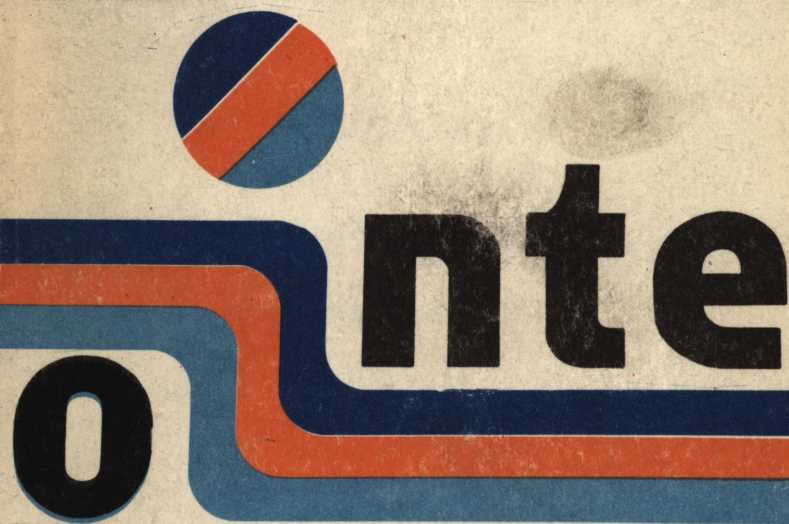 Katalog dokumentów technicznychMateriały archiwalne	tom IIdrogownictwo kolejnictwo badania i poszukiwania geologiczneWOJEWÓDZKIE ARCHIWUM PAŃSTWOWE W POZNANIUOŚRODEK INFORMACJI NAUKOWEJ, TECHNICZNEJ
I EKONOMICZNEJ URZĘDU WOJEWÓDZKIEGO W POZNANIUKATALOG
DOKUMENTÓW
TECHNICZNYCHMateriały archiwalne
tom IIOpracowanie zbiorowepod kierunkiemStanisława KłysaDROGOWNICTWOKOLEJNICTWOBADANIA I POSZUKIWANIAGEOLOGICZNEDo użytku służbowegoPOZNAŃ 1979Opracowali;Aleksandra CzarneckaBernard RzeczyńskiNakład 800 egz. Ark. druk. 16. Papier druk. sat. kl. III 80 g 61X86.
Wykonano we wrześniu 1979. Zam. nr 497/201Drukarnia Uniwersytetu im. Adama Mickiewicza w PoznaniuSPIS TREŚCIWstęp	 5Drogownictwo	9Kolejnictwo	  153Badania i poszukiwania geologiczne	207Indeks nazw geograficznych	234Indeks rzeczowy	240WSTĘPW ostatnich latach Wojewódzkie Archiwum Państwowe w Poznaniu przystąpiło do pełniejszego udostępniania swych zasobów dokumentacji technicznej dla potrzeb współczesnej nauki, techniki oraz gospodarki narodowej i wspólnie z Ośrodkiem Informacji Naukowej, Technicznej i Ekonomicznej przy Urzędzie Wojewódzkim w Poznaniu wydało w 1978 r. I tom „Katalogu archiwalnych materiałów technicznych”.Obejmuje on archiwalną dokumentację techniczną dotyczącą budownictwa wodnego, melioracji gruntów, kanalizacji miejskiej, sieci wodociągowej i ochrony środowiska. Wydawnictwo to spotkało się z dużym zainteresowaniem władz polityczno-administracyjnych, ośrodków naukowo-badawczych, biur projektowych i przedsiębiorstw wykonawczych.Kolejny tom II katalogu obejmuje archiwalne materiały techniczne dotyczące następujących dziedzin:1: drogownictwo,kolejnictwo,badania i poszukiwania geologiczne.Jest to dokumentacja techniczna, pochodząca z terenu dawnego województwa poznańskiego i obejmuje okres od I poł. XIX w. do 1970 roku. Materiały te znajdują się w Wojewódzkim Archiwum Państwowym w Poznaniu w następujących zespołach akt: Rejencja w Poznaniu i w Pile, Urząd Wojewódzki Poznański, Prezydium WRN, Namiestnik Rzeszy w Okręgu ,,Kraj Warty” w Poznaniu, Starosta Krajowy i Starostwo Krajowe w Poznaniu, Komisja Kolonizacyjna w Poznaniu, Starostwa i Wydziały Powiatowe, akta m. Poznania, państwowe inspekcje budowlane, inspekcje pracy, Inspekcja Przemysłowa w Poznaniu oraz akta majątków ziemskich.Przy układzie zawartości katalogu materiały źródłowe usystematyzowano według wymienionych zespołów archiwalnych w obrębie których zastosowano podział rzeczowy. Następnie ułożono je według byłych powiatów, a w ich obrębie według nazw miejscowości w układzie alfabetycznym. Układ pozycji niniejszego katalogu w zasadzie nie odbiega od układu poprzedniego tomu. Zastosowano jedynie numerację ciągłą poszczególnych pozycji, co zdaniem opiniodawców i użytkowników tomu I ułatwi znalezienie odpowiedniej informacji dokumentacyjnej. Korzystając z okazji składamy serdeczne podziękowanie wszystkim, którzy zechcieli wyrazić swoją opinię o I tomie katalogu.Najliczniejszą grupę w II tomie katalogu stanowią materiały dotyczące drogownictwa. Obejmują one 920 pozycji. W obrębie tej grupy zastosowano podział rzeczowy na zagadnienia ogólne, mapy i sieci dróg, drogi (szosy i dojazdy), skrzyżowania dróg, mosty, wiadukty i przepusty. Warto zaznaczyć, że jednym z najstarszych planów jest pochodzący z 1835 r. plan wytyczający drogę z Rogalinka do Kamionek przez Daszewice i Kubalin w byłym powiecie śremskim. Z 1846 r. pochodzi plan budowy drogi Krotoszyn — Koźmin, a z 1853 r. plan budowy szosy Krotoszyn — Kobylin — Rawicz. Spotkamy tu cały szereg map drogowych powiatowych i wojewódzkich z okresu międzywojennego i z okresu PRL przedstawiających stan dróg i nawierzchni. Wartościowe są także projekty typowe mostów, wiaduktów, przepustów itp.Kolejnictwo obejmuje 291 pozycji, które zgrupowano według podziału na zagadnienia ogólne, mapy i sieci kolei, linie kolejowe (normalnotorowe i wąskotorowe), bocznice, rozjazdy, skrzyżowania (normalnotorowe i wąskotorowe), stacje kolejowe (normalnotorowe i wąskotorowe), mosty, wiadukty i przepusty.Na uwagę zasługuje to, że Poznań jako jeden z ważniejszych węzłów kolejowych w Polsce ma kolejową sieć komunikacyjną dobrze rozwiniętą. Najstarsza zachowana mapa pochodzi z 1846 r. i dotyczy linii kolejowej Stargard—Poznań. Z 1869 r. pochodzi plan kolei żelaznej Gubin—Poznań, a z 1887 r. plan sytuacyjny linii kolejowej Poznań—Bydgoszcz.Szereg planów z końca XIX w. i z okresu międzywojennego przedstawia budowę bocznic kolejowych do większych zakładów przemysłowych, m.in. do kopalni węgla brunatnego „Matylda” w Kruczu, były pow. Czarnków i do Rzeźni Miejskiej w Poznaniu z dworca przy Tamie Garbarskiej.Zachowały się także plany dot. stacji kolejowej m.in. obecnego dworca głównego w Poznaniu, pochodząc z 1875 r. Do lat 70-tych ubiegłego stulecia budynki dworcowe mieściły się przy obecnej ul. Zwierzynieckiej.Stosunkowo mało zachowało się planów i projektów budowy mostów kolejowych.Materiałów dotyczących badań i poszukiwań geologicznych jest niewiele. Województwo poznańskie nie było i nie jest zasobne w kopaliny i nie posiada cennych minerałów. Niezależnie od tego dokonano tu i ówdzie wierceń i poszukiwań geologicznych. Zdajemy sobie sprawę, że włączenie tych materiałów do niniejszego tomu może budzić pewne zastrzeżenia ale było to konieczne ze względów oszczędnościowych, gdyż nie przewidujemy wydania oddzielnego tomu tych materiałów.Dział ten obejmuje 174 pozycje. Najwięcej materiałów pochodzi z okresu PRL. Zestawiono je według następującego podziału: zagadnienia ogólne, badania i poszukiwania złóż z ich wyszczególnieniem na węgiel brunatny, ropę naftową, glinę, iły, kruszywa naturalne, w tym piaski, pospółki, żwiry, kamień wapienny, wapienie jurajskie i pyły kwarcowe.Do tego działu dołączono także cegielnie i żwirownie, gdyż w większości wypadków obok samych zakładów znajdują się informację o wynikach badań wiertniczych i poszukiwań złóż surowca.Do najstarszych map eksploatacji węgla brunatnego należą: mapa z 1877 r. z zaznaczonym zasięgiem pokładu węgla brunatnego w byłym powiecie szamotulskim i z 1897 r. kopalni węgla brunatnego w byłym powiecie czarnkowskim. Na uwagę zasługują również dwie mapy z 1889 r. i 1912 r. odnoszące się do poszukiwań ropy naftowej w byłym powiecie kępińskim.Katalog ten powstał w wyniku naukowego opracowania zasobu archiwalnego. Zawiera on informacje o materiałach projektowo-technicznych i kartograficznych przechowywanych w zbiorach Wojewódzkiego Archiwum Państwowego. Jak wykazuje dotychczasowa praktyka, dokumenty te mają obecnie dużą przydatność dla badań naukowych oraz aktualnych potrzeb społeczno- gospodarczych. Mogą one być wykorzystane przy projektowaniu i wznoszeniu nowych osiedli, przy pracach modernizacyjnych i konserwacyjnych układów komunikacyjnych oraz opracowywaniu planów perspektywicznego zagospodarowania niektórych terenów itp.Wydawnictwo przeznaczone jest głównie dla pracowników biur i pracowni projektowych różnych instytucji i przedsiębiorstw oraz ośrodków informacji naukowej, technicznej i ekonomicznej. Mogą z niego korzystać instytucje naukowo-badawcze oraz władze polityczno-administracyjne przy podejmowaniu niektórych decyzji społeczno-gospodarczych na terenie Wielkopolski.W celu ułatwienia korzystania z Katalogu został on zaopatrzony w indeks geograficzny i rzeczowy zgodnie z obecnie obowiązującym podziałem administracyjnym.Wyrażamy przekonanie, że właśnie wykorzystanie omówionych dokumentów w praktyce społeczno-gospodarczej przyczyni się do dalszego rozwoju niektórych dziedzin nauki i gospodarki narodowej.Janina Witkowska
dyrektor Ośrodka Informacji
Naukowej, Technicznej
i Ekonomicznej
Urzędu Wojewódzkiego
w PoznaniuStanisław Kłys
dyrektor Wojewódzkiego
Archiwum Państwowego
w PoznaniuDROGOWNICTWOREJENCJA W POZNANIU 1815 - 1918Zagadnienia ogólne, mapy i sieci drógWycinek mapy okolic Zatomia Starego i lasów międzychodzkich wraz z usytuowaniem dróg, szos i linii kolejowej. Papier biały, gruby, jęz. niem.Rok 1905	Sygn. 2483Wycinek mapy sztabowej dotyczącej budowy dróg i mostów w powiecie Oborniki. Biały karton, jęz. niem.Rok 1909	Sygn. 3118 s. 1Mapa sztabowa Murowanej Gośliny, powiat Oborniki, dotycząca budowy dróg i mostów. Skala 1 : 25 000, papier biały, jęz. niem. Rok 1839	Sygn. 3118 s. 304Wycinek mapy sztabowej puszczy Zielonki z siecią dróg i mostów w powiecie Oborniki. Biały karton, jęz. niem.Rok 19-12	Sygn. 3118 s. 198Nadleśnictwo Ludwikowo, powiat Poznań. Mapa fizyczna całego okresu dzisiejszego Wielkopolskiego Parku Narodowego i okolic z zaznaczeniem dróg publicznych, linii kolejowych, stacji kolejowych, dróg projektowanych. W skład mapy wchodzą dwie mapy wycinkowe. 1 — Dzielnice Poznania: Wilda, Dębiec i część Górczyna, 2 — Szczegółowy odcinek VIII rewiru. Skala 1 : 25 000, papier biały, jęz. niem.Rok 1907	Sygn. 2640 dodatekMapa powiatu pleszewskiego. Granice Kotowiecko-Pawłówek. Drogi, mosty, zabudowania, linie kolejowe itd. Skala 1 : 4000, kalka impregnowana, jęz. niem.Rok 1906	Sygn. 1135 s. 304Drogi (szosy, dojazdy)Plan sytuacyjny wycinkowy szosy Błotnica — Przedmieście, powiat Babimost. Dane dotyczące terenów pod budowę szosy w powiecie Babimost. Skala 1 : 1000, karton biały, jęz. niem.Rok 1960	Sygn. 1728 s. 178Profil drogi ze Swiby przez Kierzno, powiat Kępno. Profil naturalny. Skala 1 : 50, biały karton, rysunek barwny, jęz. niem.Rok 1913	Sygn. U03is. 8Akta dotyczące przebudowy szosy Bukówko — Baszków, pow. Krotoszyn. Szkice poszczególnych odcinków szosy. Odręczne szkice, biały papier maszynowy, jęz. niem.Rok 1889	Sygn. 58 s. 4-17Akta dotyczące przebudowy szosy Bukówko — Baszków, powiat Krotoszyn. Dwa specjalne plany dotyczące budowy szosy krotoszyńsko — zduńskiej: szosa przez Konarzewo do Baszkowa. Skala 1:1000, sztywny, biały papier, mapa sztabowa.Rok 1889	Sygn. 58 s. 18Wyciąg z mapy katastralnej obszaru Bucharzewo, powiat Międzychód, zawierający przebieg drogi Chojno — Mężyk, przebiegającej przez tory kolejowe Poznań — Krzyż. Skala 1 : 1000, kalka impregnowana, jęz. niem.Rok 1909	Sygn. 2177 s. 12Wyciąg z mapy katastralnej obszaru Bucharzewo, powiat Międzychód, zawierający przebieg drogi z Zielonek, powiat Szamotuły, do Dębogóry, przebiegającej przez tory kolejowe Poznań —Krzyż. Skala 1 : 1000, kalka impregnowana, jęz. niem.Rok 1909	Sygn. 2177Mapa poglądowa okolic Boruszyna, powiat Oborniki z zaznaczeniem: kierunkowego toru kolejki polowej Stobnica — Boru- szyn — Tarnówko, trasa nowo budowanej szosy Tarnówko — Boruszyn. Biały karton, jęz. niem.Rok 1912	Sygn. 2095 s. 38Szkic odręczny odcinka szosy z Ostrzeszowa do Ostrowa wzdłuż wybrzeża jeziora (nazwa jeziora nie podana). Biały karton, jęz. niem.Rok 1899	Sygn. 2870 s. 12Projekt dotyczący drogi przelotowej na trasie Poznań —Krzyż na 229,888 km. Skala 1 : 1000, biały papier, jęz. niem.Rok 1911	Sygn. 3038 s. 50Umocnienie drogi Młynkowo — Wielczyn, pow. Szamotuły. Plany. Papier milimetrowy gruby.Rok 1896	Sygn. 1261 s. 6 - 9Szkic sytuacyjny dotyczący projektu szosy z dworca Błotnica do granicy powiatowej w Śmiglu. Skala 1 : 25 000, żółta kalka techniczna, jęz. niem.Rok 1898	Sygn. 1728 s. 132Profil poprzeczny szosy Śrem — Środa. Kalka impregnowana, jęz. niem.Rok 1906 - 1919	Sygn. 1573 s. 203 - 210Królewskie domeny Kopaszyce, po w. Środa. Plan sytuacyjny — droga, zabudowania itd. Skala 1 : 500, biały sztywny papier, jęz. niem.Rok 1918	Sygn. 1129 s. 3Rysunek techniczny odcinka szosy z rowami pobocznymi (rzut poziomy i przekrój) na terenie Śniecisk przy Zaniemyślu, pow. Środa. Skala 1 : 50, 1:10, papier jednostronnie granatowy, rysunek kreślony białymi liniami, jęz. niem.Rok 1910	Sygn. 1574 plany oddzielnePlan niwelacyjny dotyczący umocnień drogi ze Śniecisk do drogi Środa — Zaniemyśl, pow. Środa. Plan pomiarów wysokości i poziomów. Skala 1 : 200, 1 : 5000.Rok 1906 - 1919	Sygn. 1573 s. 202Mosty, wiadukty i przepustyWyreprerowanie mostu na drodze Borujka—Młyn do Tuchorzy Starej, pow. Babimost. Widok i przekrój. Biały karton, jęz. niem.Rok 1923	Sygn. 2015 s. 129Rysunki dotyczące budowy przykrycia przepustów na szosie Szamotuły — Rogoźno. Szosa prowincjonalna między 52,8 i 52,9 km na terytorium Sękowa, pow. Oborniki. Przekrój, prześwit, przekrój podłużny, rysunek podstawowy. Skala 1 : 10, gruby biały papier, jęz. niem.Rok 1883	Sygn. 1493 s. 85Rysunek przebudowy mostu na drodze do Gwiazdowa, pow. Poznań — Wschód. Skala 1 : 10, kalka techniczna impregnowana, jęz. niem.Rok 1886	Sygn.1663Rysunek budowy murowanego mostu na szosie prowincjonalnej Szamotuły — Rogoźno. Cztery różne ujęcia. Skala 1 : 10, biały gruby papier, jęz. niem.Rok 1887	Sygn. 1493 s. 112REJENCJA W POZNANIU 1939 - 1945Drogi (szosy, dojazdy)Budowa nowej drogi Książ — Gogolewo, pow. Śrem. Plan sytuacyjny warst wicowy, przekroje poprzeczne, kosztorys. Skala 1 : 2000, 1 : 100, papier milimetrowy, kserokopie, jęz. niem.Rok 1942	Sygn. 554URZĄD WOJEWÓDZKI POZNAŃSKI 1919 - 1939Zagadnienia ogólne, mapy i sieci drógMapa drogowa powiatu wolsztyńskiego. Zaznaczone drogi państwowe, wojewódzkie, powiatowe, gminne i prywatne, mosty drewniane, kamienne, betonowe, żelazne, żelbetonowe, prom. Skala 1 : 1000 000, plan sytuacyjny, światłokopia.Rok 1937	Sygn. 3995 s. 31Drogi, (szosy, dojazdy)Szkice majątku Wydawy, pow. Gostyń w związku z przygotowaniem trasy pod szosę Poniec — Osieczna. Zaznaczona droga powiatowa Poniec — Osieczna, projektowana szosa wyprostowanie starej drogi i tereny pod zalesienia. Szkic sytuacyjny, kopia mapy katastralnej. Skala 1 : 25 000, 1 : 2500, szkice odręczne, kalka techniczna.Rok 1938	Sygn. 3275 s. 19 - 20Szkic sytuacyjny drogi Dobra — Piekary prowadzącej przez las należący do majątku Linne, pow. Turek. Projektowany przekrój drogi — zaznaczone linią porostu drzew, słupy telefoniczne, droga istniejąca i projektowana. Skala 1 : 1000, przekrój 1 : 100, światłokopia.Rok 1934	Sygn. 3648przy końcu poszytuSzkic drogi położonej w obrębie Grabionna, pow. Wyrzysk. Szkic odręczny, kalka techniczna.Rok 1933	Sygn. 2959 s. 3111, 213Mosty, wiadukty i przepustyPlan sytuacyjny nowego mostu przez rzekę Noteć łączącego trakt szosowy Czarnków — Trzcianka. Skala 1 : 2000, kserokopia, kalka techniczna.Rok 1915	Sygn. 5559 s. 87, 97 - 98Szkic przebudowy mostu drewnianego na kanale Rów Polski na drodze dojazdowej do Tarnowej Łąki — przekrój poprzeczny, podłużny rzut.Szkic do kosztorysu na przebudowę drogi na obszarze Rydzyna Zamek — Tarnowa Łąka. Skala 1 : 50, przekroje, kalka techniczna, papier sztywny.Rok 1933	Sygn. 2509 s. 1 - 3URZĄD WOJEWÓDZKI POZNAŃSKI 1945 - 1950Zagadnienia ogólne, mapy i sieci drógMapy i wykazy sieci dróg województwa poznańskiego.Rok 1945 - 1950	Sygn. 1079Ewidencja dróg województwa poznańskiego.Rok 1945 - 1950	Sygn. 1080Mapa dróg powiatu czarnkowskiego — zaznaczona nowa droga. Projekt budowy drogi Lubasz — Stajkowo. Skala 1 : 100 000.1946	Sygn. 1062 s. 23 - 24Powiat gnieźnieński — mapa stanu dróg, wykaz dróg i nawierzchni w powiecie gnieźnieńskim. Skala 1 : 100 000.Rok 1946	Sygn. 1079 s. 81 - 84Plan miasta Gorzowa nad Wartą — plan dróg na terenie miasta. Skala 1 : 25 000.Rok 1945	Sygn. 1079 s. 195c8. Mapa szkicowa sieci dróg na terenie miasta Gorzowa. Skala 1 : 100 000.Rok 1946	Sygn. 1079 s. 170Mapy powiatu kolskiego: Mapa sieci dróg o twardej nawierzchni, mapa dróg państwowych, wojewódzkich, powiatowych i gminnych. Skala 1 : 100 000.Rok 1945	Sygn. 1079 s. 98 - 99Mapa drogowa powiatu kościańskiego. Skala 1 : 100 000Rok 1945	Sygn. 1081 s. 100, 172Mapy powiatu krotoszyńskiego. Mapa sieci dróg Rodzaje nawierzchni na drogach państwowych, wojewódzkich, powiatowych i gminnych. Skala 1 : 100 000.Rok 1945 - 1946	Sygn. 1079 s. 119 - 120Mapa stanu dróg powiatu leszczyńskiego. Skala 1 : 100 000.Rok 1945	Sygn. 1079 s. 122Droga państwowa Nr 122 Leszno — Głogów przez Wschowę — graficzne przedstawienie drogi oraz wykaz mostów na drodze (wiadukt kolejowy — żelazny). Tabele opisowe.Rok 1945	Sygn. 1079 s. 65 - 66Mapa stanu dróg — rodzaje nawierzchni miasta Poznania. Skala 1 : 100 000.Rok 1945	Sygn. 1079 s. 155Wyciąg z mapy stanu dróg powiatu sulęcińskiego. Skala 1 : 100 000.b.d.	Sygn. 1079 s. 179Mapa dróg i mostów w powiecie śremskim. Skala 1 : 100 000.Rok 1945	Sygn. 1079 s. 143Mapa dróg powiatu trzcianeckiego. Skala 1 : 100 000.Rok 1945	Sygn. 1079 s. 159Mapa stanu i rodzaju nawierzchni dróg gminnych powiatu wrzesińskiego. Skala 1 : 100 000.Rok 1945	Sygn. 1079 s. 153Mapa drogowa powiatu wschowskiego. Skala 1 : 75 000.Rok 1945	Sygn. 1079 s. 49, 50Droga wojewódzka Wschow a— Łęgnowo. Graficzne przedstawienie drogi oraz wykaz dróg i mostów na drodze wojewódzkiej. Tabele opisowe.Rok 1945	Sygn. 107(9 s. 41-42Droga wojewódzka Wschowa — Lgiń — Wolsztyn. Graficzne przedstawienie drogi oraz wykaz mostów na drodze wojewódzkiej. Tabela opisowa stanu drogi.Rok 1945	Sygn. 1079 s. 43 - 44Droga wojewódzka Wschowa — Sława. Graficzne przedstawienie drogi oraz mostów (przepustów) na drodze wojewódzkiej. Tabela opisowe.Rok 1945	Sygn. 1079 s. 43a, 44Mosty, wiadukty i przepustyWykaz mostów na trenie województwa poznańskiego. Zmiany w długościach mostów. Tabele — wykazy.Rok 1945 - 1950	Sygn. 1084Most drewniany na drodze Kępno — Kostów. Skala 1 : 100, rysunki techniczne, przekroje.Rok 1945	Sygn. 1081 s. 184Most żelbetowy na drodze Nr 14/4 pod Opatowem — po w. Kępno. (Stan mostu w 1939 roku). Skala 1 : 50, rysunki techniczne, przekroje.Rok 1945	Sygn. 1081 s. 165Most na szosie państwowej Ostrów — Rawicz. Skala 1 : 100, 1 : 200, przekrój podłużny i poprzeczny, matrykuła mostu.Rok 1945	Sygn. 1081 s. 114, 115Most objazdowy Nr 12 na drodze wojewódzkiej Nr 44 Stary Folwark — pow. Nowy Tomyśl. Skala 1 : 100, rysunki techniczne.Rok 1946	Sygn. 1081 s. 128Most w miejscowości Dachowa — pow. Śrem. (Droga Nr 1 Kórnik — Swarzędz). Skala 1 : 50, szkic, przekroje, plan orientacyjny.Rok 1945	Sygn. 1081 s. 13131Most na drodze powiatowej Solec — Mochy — pow. Wolsztyn. Skala 1 : 100, rysunki techniczne.Rok 1949	Sygn. 1081 s. 135Most na drodze powiatowej Wolsztyn — Borują Kościelna w Kuźnicy. Rysunki techniczne, przekrój poprzeczny i podłużny.Rok 1945	Sygn. 1081 s. 136PREZYDIUM WOJEWÓDZKIEJ RADY NARODOWEJ W POZNANIU 1950 - 1970Zagadnienia ogólne, mapy i sieci drógMapa administracyjna i komunikacyjna — pow. Chodzież (stan dotychczasowy i projektowany). Skala 1 : 100 000, kserokopia.Rok 1953		Sygn. 147, s. 5Sygn. 171 s. 48Mapa administracyjna i komunikacyjna powiatu jarocińskiego. Skala 1 : 100 000, mapa drukowana.Rok 1950	Sygn. 144 s. 35 - 36Mapa administracyjna i komunikacyjna powiatu czarnkowskiego. Skala 1 : 100 000, mapa druk.Rok 1950	Sygn. 140 s. 59Sygn. 174 s. 76Mapa administracyjna i komunikacyjna powiatu kaliskiego (zaznaczone granice gmin nowoprojektowanych) Skala 1 : 100 000, mapa druk.Rok 1950	Sygn. 144 s. 37 - 38Sygn. 168 s. 5Mapa administracyjna i komunikacyjna powiatu konińskiego (projekt nowego podziału administracyjnego). Skala 1 : 100 000, kserokopia.Rok 1954	Sygn. 168 s. 6Mapa drogowa powiatu kolskiego z zaznaczeniem punktów poboru żwiru. Skala 1 : 100 000, światłokopia.Rok 1955	Sygn. II 218 s. 81Mapa administracyjna i komunikacyjna powiatu leszczyńskiego. Skala 1 : 100 000, kserokopie.Rok 1953	Sygn. 151 s. 11, 59Mapa drogowa powiatu leszczyńskiego. Skala 1 : 100,000, światłokopia.Rok 1945	Sygn. II 248 s. 414Mapa administracyjna i komunikacyjna powiatu międzychodzkiego. Skala 1 : 100 000, mapa drukowana.Rok 1948	Sygn. II 218 s. 117Mapa administracyjna i komunikacyjna powiatu obornickiego. Skala 1 : 100 000, mapa drukowana.Rok 1950	.	Sygn. 188 s. 8, 23, 39Mapa administracyjna i komunikacyjna powiatu pilskiego. Skala 1 : 100 000, mapa drukowana.Rok 1950	Sygn. 162 s. 84Mapa sieci dróg umocnionych w województwie poznańskim. Skala 1 : 300 000, kserokopia.Rok 1971	Sygn. 1827 s. 25Mapa administracyjna i komunikacyjna województwa poznańskiego. Skala 1 : 300 000, mapa kolorowa.Rok 1950	Sygn. 168 s. 4Mapa administracyjna i komunikacyjna województwa poznańskiego. Skala 1 : 300 000, kserokopie.Rok 1954	Sygn. 1820 s. 50Mapa sieci drogowej województwa poznańskiego . Skala 1 : 300 000, światłokopia.Rok 1959	Sygn. IV 446 s. 11376. Mapa administracyjna i komunikacyjna powiatu rawickiego. Skala 1 : 100 000, mapa drukowana.Rok 1950	Sygn. 191 s. 103 141Mapa poglądowa miasta Gniezna z zaznaczeniem planów dróg przelotowych i wiaduktów w mieście, położonych w ciągach dróg państwowych. Skala 1 : 10 000, kserokopia.Rok 1969	Sygn. 1809 s. 101Mapa poglądowa miasta Gniezna i okolicy {zaznaczona obecna granica miasta i projektowana, drogi państwowe i wojewódzkie, jeziora). Skala 1 : 25 000, kserokopia w kolorze.Rok 1947	Sygn. 134 s. 1Mapa sieci dróg przelotowych w mieście Gnieźnie. Zaznaczone także mosty i wiadukty. Skala 1 : 10 000, kserokopie.Rok 1959	Sygn. 1811 s. 95Mapa drogowa powiatu jarocińskiego. Skala 1 : 100 000, światłokopia.Rok 1955	Sygn. II 218 s. 56Mapa sieci dróg przelotowych w mieście Kaliszu. Skala 1 : 10 000, kserokopie.Rok 1955	Sygn. 1811 s. 88Mapa dróg i ich stan w powiecie kępińskim. Skala 1 : 100 000, kserokopia.Rok 1952	Sygn. 149 s. 57*Mapa sieci drogowej Obrzycko z zaznaczoną lokalizacją ogólną odcinka drogi na trasie Szamotuły — Piotrowo wraz z mostem przez rzekę Wartę w Obrzycku, pow. Szamotuły. Skala 1 : 25 000. kserokopia.Rok 19*68	Sygn. VI 814 s. 93Plan miasta Ostrowa Wlkp. z zaznaczeniem dróg przelotowych i naniesieniem poszczególnych rodzajów nawierzchni tychże dróg oraz zaznaczeniem mostów i przepustów położonych na tychże drogach. Skala 1:10 000, kserokopia.Rok 195-31	Sygn. 1809 s. 32, 83, 114Plan miasta Ostrowa Wlkp. z siecią dróg przelotowych państwowych i powiatowych. Skala 1 : 10 000, kserokopia, mapa topograficzna.Rok 1955	Sygn. 1811 s. 72, 74Plan stołecznego miasta Poznania {granice miasta z 1939 r. i z 1942 r. oraz projektowana granica miasta, zaznaczone także drogi państwowe, wojewódzkie i powiatowe). Mapa. druk.Rok 1945	Sygn. 166 s. 21, 44, 85Projekt powiatu Słupca (zaznaczone granice województwa, powiatu, gmin, drogi kolejowe i kołowe oraz projektowana granica). Skala 1 : 300 000, kalka techniczna.Rok 1951	Sygn. 1823 s. 42Projekt powiatów Słupca i Pleszew {zaznaczone koleje, kolejki, drogi państwowe i powiatowe, granica projektowanych powiatów). Skala 1 : 300 000, kalka techniczna.Rok 1951	Sygn. 1823 s. 157Drogi, (szosy, dojazdy)Mapa szczegółowa przebudowy drogi państwowej Kalisz —Zielona Góra na odcinku Kalisz — Rawicz. Skala 1 : 100 000, kserokopia.Rok 1966	Sygn. VI 798 s. 224Przekrój poprzeczny drogi państwowej Nr 16 Kalisz —Ostrów — Krotoszyn, u wylotu placu J. Stalina i ul. Poznańskiej w Kaliszu. Kserokopia.Rok 1953	Sygn. 1809 s. 86Plan miasta Piły z oznaczeniem dróg przelotowych. Skala 1 : 5000, kserokopia.Rok 1955	Sygn. 1811 s. 82Plan miasta Leszna z zaznaczeniem dróg państwowych I, II i III kolejności. Skala 1 : 10 000, kserokopia.Rok 1955	Sygn. 1811 s. 103Przekrój poprzeczny do rampy kolejowej w Lesznie przy ulicy Towarowej i Kilińskiego. Skala 1 : 100, kserokopia.Rok 1953	Sygn. 189 s. 21, 27, 2894. Przekrój poprzeczny drogi powiatowej Nr 16 Leszno — Głogów, przy wylocie. Skala 1 : 50, kserokopia.Rok 1953	Sygn. 1809 s. 19Przekrój poprzeczny drogi powiatowej Nr 15 Leszno — Góra Śląska, przy wylocie. Skala 1 : 50, kserokopia.Rok 1953	Sygn. 1809 s. 18Przekrój poprzeczny drogi państwowej Nr 39 W. Leszno — Jarocin, przy wylocie. Skala 1 : 50, kserokopia.Rok 1953	Sygn. 1809 s. 2297. Przekrój poprzeczny drogi powiatowej Nr 6 Leszno — Krzywiń, droga dojazdowa przy wylocie. Skala 1 : 50, kserokopie.Rok 1953	Sygn. 1809 s. 16Przekrój poprzeczny drogi powiatowej Nr 12 Leszno — Pawłowice, przy wylocie. Skala 1 : 50, kserokopie.Rok 19513	Sygn. 1809 s. 17Przekrój poprzeczny drogi powiatowej Nr 17 Leszno — Wolsztyn, przy wylocie. Skala 1 : 50, kserokopia.Rok 1953	Sygn. 1809 s. 20Plan budowy drogi Poznań — Piła oraz mostu stalowego w Obornikach Wlkp. Skala 1 : 5000, kserokopie.Rok 1952	Sygn. 795 s. 427Przekrój poprzeczny drogi państwowej Nr 16/3 Ostrów Wlkp. — Poznań. Kserokopia.Rok 1952	Sygn. 1809 s. 85Przekrój poprzeczny drogi państwowej Nr 1572 Kępno — Ostrów Wlkp. u wylotu ul. Chopina i Pułaskiego w Ostrowie Wlkp. Kserokopia.Rok 1952	Sygn. 1809 s. 87103.. Przekrój poprzeczny drogi wojewódzkiej Nr 34 Ostrów Wlkp. — Odolanów — Cieszyn. Kseroigrafia.Rok 1952	Sygn. 1809 s. 84Budowa i przebudowa nawierzchni drogowej na trasie obwodowej m. Piły. Plan sytuacyjny. Skala 1 : 100 000, kserokopie. Rok 1951	Sygn. 783 s. 37Plan sytuacyjny budowy drogi obwodowej miasta Piły. Kserokopia.Rok 1952	Sygn. 795 s. 116Projekt budowy trasy Północ — Południe w Pile. Skala 1 : 1000, kserokopie.Rok 19671	Sygn. VI 8110 s. 138Przekrój poprzeczny drogi państwowej nr 16/4 Poznań —Wrocław, przy wylocie. Skala 1 : 50, kserokopia.Rok 1953	Sygn. 1809 s. 23, 25, 26Mapa szczegółowa przebudowy drogi państwowej Wrocław —Poznań na odcinku Rawicz — Poznań. Skala 1 : 100 000, kserokopia.Rok 1966	Sygn. VI 795 s. 304Mapa drogowa Gminy Pniewy, pow. Szamotuły. Skala 1 : 15 000, kalka techniczna, szkic odręczny.Rok 1950	Sygn. 140 s. 13£Szkic sytuacyjny nieruchomości zajętej pod budowę drogi powiatowej Solec — Sulęcin w obrębie Solec, pow. Środa. Skala 1 : 2500, kserokopia.Rok 19511	Sygn. 789 s. 12711,1,. Plan orientacyjny budowy drogi o długości 1,6 .km. w Zbąszyniu, o szerokości w koronie 8 m. i szerokości jezdni 5,5 m. Skala 1 : 25 000, kserokopia.Rok 1967	Sygn. VI 807 s. 265 - 267Plan sytuacyjny budowy 2 bindug i dróg dojazdowych w Radzimiu, pow. Oborniki Wlkp. Kalka techniczna.Rok 1950	Sygn. 768 s. 32Skrzyżowania drógBudowa skrzyżowania dwupoziomowego drogi-państwowej P-4 Konin — Kleczew — Wilczyn z linią kolejową Warszawa — Poznań w Koninie. Skala 1 : 25 000, kserokopia.Rok 1966	Sygn. VI 795 s. 307Mosty, wiadukty i przepusty114. Szkic budowy mostu żelbetowego na podporach betonowych przez strumień (bez nazwy) w Oleśnicy, pow. Chodzież. Skala 1 : 100 000, kserokopia.Rok 1952	Sygn. 780 s. 133Budowa mostu drogowego na podporach betonowych przez rzekę Gwdę i Noteć w Ujściu pow. Chodzież. Plan orientacyjny. Skala 1 : 100 000, kserokopia.Rok 1952	Sygn. 780 s. 109, 114Wiadukt drogowy w Gnieźnie przy ul. Wrzesińskiej (przekroje wiaduktu). Skala 1 : 100, kserokopie.Rok 1959	Sygn. 1809 s. 102 - 106Budowa mostu stalowego kratowego na podporach betonowych I kl. przez rzekę Wartę na drodze państwowej w Uniejowie, woj. Konin. Szkic lokalizacyjny, szkic sytuacyjny. Skala 1 : 25 000, 1 : 2500, kserokopie.Rok 1952	Sygn. 780 s. 95- 97Budowa mostu drogowego przez rzekę Wartę w Międzychodzie — szkic orientacyjny i sytuacyjny. Skala 1 : 100 000, 1 : : 25 000, kserokopie.Rok 1956	Sygn. 780 s. 102 - 103Projekt wstępny mostu żelazo-betonowego przez rzekę Wartę w Obornikach Wlkp. Widok z przodu i z góry, przekrój poprzeczny i podłużny, plany założenia sond na rzece. Skala 1 : 250, 1 : 200, 1 : 100, kserokopie.Rok 1946	Sygn. 18727 s. 14 - 17Budowa mostu stalowego — drogowego przez rzekę Wartę, łączącego dwie części miasta Oborniki Wlkp. Skala 1 : 100 000, kserokopie.Rok 1951	Sygn. 780 s. 90Szkic budowy mostu żelbetowego I klasy przez rzekę Wełnę w Rudzie, pow. Oborniki Wlkp. Skala 1 : 100 000, kserokopia. Rok 1952	Sygn. 780 s. 128Plan orientacyjny budowy wiaduktu na trasie Oborniki Wlkp. — Murowana Goślina, w Obornikach Wlkp. przy ul. Łukowskiej. Skala 1 : 100 000, kserokopia.Rok 1952	Sygn. 780 s. 144Most na ulicy Kaliskiej w Ostrowie Wlkp. Widok boczny, przekrój poprzeczny. Skala 1 : 100, kserokopie.Rok 1959	Sygn. 1809 s. 1113Wiadukt nad torami kolejowymi przy ulicy Odolanowskiej w Ostrowie Wlkp. Widok ogólny, przekrój poprzeczny, skala 1 : 200, kalka — szkic odręczny.Rok 1952	Sygn. 1809 s. 36, 27, 110Wiadukt na ulicy Wrocławskiej w Ostrowie Wlkp. Widok boczny, przekrój poprzeczny, kserokopia.Rok 1959	Sygn. 1809 s. 111, 112Budowa mostu drogowego przez rzekę Gwdę na północnym obejściu m. Piły. Plan orientacyjny, skala 1 : 100 000, kserokopia.Rok 1952	Sygn. 780 s. 119127. Plan orientacyjny budowy wiaduktu w Gądkach, pow. Poznań — w ciągu drogi państwowej Poznań — Jarocin (III kl. tech. dr.) Skala 1 : 300 000, wycinek mapy topograficznej drukowanej .Rok 1969	Sygn. VI 819 s. 187a128. Szkic lokalizacyjny budowy mostu żelbetowego na podporach betonowych przez strumyk Junikowski w Junikowie — Poznaniu. Skala 1 : 100 000, kserokopia.Rok 1952	Sygn. 780 s. 138129. Plan orientacyjny budowy wiaduktu w Lipnie (Klonowiec) w ciągu drogi państwowej Poznań — Leszno (III kl. tech. dr.) Skala 1 : 300 000, wycinek mapy topograficznej drukowanej.Rok 1969	Sygn. VI 819 s. 187Plan orientacyjny budowy wiaduktu w Luboniu k/Poznania w ciągu drogi państwowej Poznań — Mosina (V kl. tech. dr.) Skala 1 : 5000, kserokopia.Rok 1969	Sygn. VI 819 s. 189\Plan orientacyjny budowy wiaduktu w Ocieszynie w ciągu drogi państwowej Poznań — Oborniki Wlkp. (III kl. tech. dr.) Skala 1 : 25 000, kserokopia.Rok 1969	Sygn. VI 819 s. 188NAMIESTNIK RZESZY OKRĘGU „KRAJ WARTY”W POZNANIU 1939 - 1945Zagadnienia ogólne, mapy i sieci dróg1312. Mapa powiatu Kalisz z uwzględnieniem sieci dróg, linii kolejowych, wąskotorowych itd. Skala 1 : 100 000, światłokopia, jęz. niem.Rok 1940	Sygn. 1385 s. 6Mapa powiatu Kępno z uwzględnieniem sieci najważniejszych dróg i linii kolejowych. Skala 1 : 100 000, papier biały, rysunek kolor., jęz. niem.Rok 1940 - 1943	Sygn. 1385 s. 2Mapa powiatu Ostrów Wlkp. z uwzględnieniem dróg państwowych, pierwszej i drugiej klasy, linii kolejowych, stacji kolejowych, jezior itd. Skala 1 : 100 000, papier kartograficzny, mapa kolorowa, jęz. niem.Rok 1941	Sygn. 1385 s. 4Mapa sztabowa Poznania. Uwzględniono trasę autostrady Berlin — Poznań — Łódź oraz rozszerzenie granic miasta. Skala 1 : 100 000, papier kartograficzny, mapa kolor., jęz. niem.Rok 1940	Sygn. 1385 s. 45Mapa powiatu Turek. Uwzględniono drogi, linie kolejowe, wody, rowy melioracyjne itd. Skala 1 : 100 000, kalka tech. gruba, jęz. niem.Rok 1940	Sygn. 1385 s. 10Mapa drogowa powiatu Wieluń. Skala 1 : 100 000, światło- kopia, mapa kolor., jęz. niem.Rok 1942	Sygn. 1385 s. 12-16, 18- 21REJENCJA W PILE 1919 - 1945Zagadnienia ogólne, mapy i sieci drógMapa powiatu wałeckiego z zaznaczeniem dróg, linii kolejowych, jezior, granic itd. Skala 1 : 100 000, papier jednostronnie fioletowy, jęz. niem.Rok 19311	Sygn. 11106 dodatek IMapa fizyczna pow. Złotów z zaznaczeniem dróg, mostów i linii kolejowych. Skala 1 : 100 000, papier biały gruby, jęz. niem.Rok 1931	Sygn. 11106 dodatek IDrogi, (szosy, dojazdy)Plan sytuacyjny drogi państwowej Berlin — Królewiec przy Starym Osiecznic, pow. Choszczno z zaznaczeniem miejsca na budowę nowego mostu. Filary mostu, obliczenia wytrzymałościowe, obliczenia statyczne, przekroje podłużne. Skala 1 : 5000, 1 : 2500, P: 50, 1 : 25, 1 : 100, 1 : 10, plany i przekroje, światłokopie, kalka techn., papier milimetr., jęz. niem.Rok 1936	Sygn. 1940 - 1943 całe poszytyPlan ogólny budowy szosy w powiecie babimojskim przez następujące miejscowości: Kargowa Wieś, Wilcze i Święciec wzgl. Świętno. Wycinek mapy, jęz. niem.Rok 1922	Sygn. 1635 s. 16Mapa poglądowa miejscowości Nieżywięć w pow. Człuchów z uwzględnieniem szosy Człuchów — Chojnice. Skala 1 : 25 000, kalka techniczna impregnowana.Rok 1906	Sygn. 11282 s. 54Budowa odcinka drogowego w Człuchowie przy granicy Polnica — droga na Czosnowo. Skala 1 : 1000, plan sytuacyjny, światłokopia, jęz. niem.Rok 19315	Sygn. 14891 s. 13 - 16Projekt szosy na Przechlewo, pow. Człuchów. Budowa odcinka Sporysz — Suszka. Przekroje poprzeczne; budowa mostu — filarów — przekroje, rzut poziomy. Skala 1 : 100, 1 : 50, szkice odręczne, bristol, papier milimetrowy, jęz. niem.Rok 1905 - 1908	Sygn. 15453 cały poszytWycinek mapy drogowej powiatu Drawsko obejmującego miejscowości: Kalisz Pomorski, Cybowo i Jasnopole. Skala 1 : : 25 000, światłokopia, jęz. niem.Rok 1935	Sygn. 11418Wycinek mapy przedmieścia miasta Piły. Zaznaczone drogi i linie kolejowe. Papier światłoczuły, jęz. niem.Rok 1938	Sygn. 11130 s. 7730Budowa szosy i drogi Pielice na Lipie Góry, pow. Strzelce Krajeńskie. Przekrój podłużny i poprzeczny drogi, przekrój podłużny szosy. Skala 1 : 2000, 1 : 1000, 1 : 100, przekroje, papier milimetrowy, jęz. niem.Rok 1920	Sygn. 12876Mosty, wiadukty i przepustyProjekt mostu drewnianego na rowie odwadniającym w Pile. Papier milimetrowy, jęz. niem.Rok 1941	Sygn. 11149 s. 164, 202Szkic mostu drewnianego na polnej drodze (przekrój poprzeczny) w Pile. Papier kancelaryjny, jęz. niem.Rok 1941	Sygn. 1111149 s. 173Most drewniany wsparty na betonowych pilastrach w Pile — rysunek. Skala 1 : 50, papier milimetrowy, jęz. niem.Rok 1941	Sygn. 11149 s. 256, 258STAROSTA KRAJOWY W POZNANIU 1890 - 1919Zagadnienia ogólne, mapy i sieci drógMapa okręgu babimojskiego z naniesionymi projektowanymi drogami i liniami kolejowymi, łączącymi miasta okręgu z Babimostem. Zaznaczono również południowy kanał Odry. Skala 1 : 150 000, papier maszynowy, jęz. niem.Rok 1842	Sygn. 355 s. 183Szkic sytuacyjny dróg i linii kolejowych powiatu Chodzież oraz obliczenia techniczne. Kalka techniczna, szkic ręczny, kolorowy, jęz. niem.Rok 1909	Sygn. 321 s. 39, 49 - 51. 107Szkic dróg i linii kolejowych w pow. Koźmin. Obliczenie długości dróg i odległości między odcinkami linii kolejowych. Kalka techniczna, szkic kolorowy, jęz. niem.Rok XIX w.	Sygn. 324 s. 46, 135, 171 - 177Szkic sytuacyjny dróg i linii kolejowych w powiecie Krotoszyn. Kalka techniczna, szkic kolorowy, jęz. niem.Rok 1880	Sygn. 325 s. 39a, 97, 162Szkic sytuacyjny komunikacji drogowej między miejscowościami Kserowo a Nagradowice w powiecie Środa Wlkp. Skala 1 : 100 000, kalka techniczna, jęz. niem.Rok 1889	Sygn. 344 s. 2 tSzkic sytuacyjny dróg i linii kolejowych w powiecie Oborniki. Kalka techniczna, szkic kolorowy, jęz. niem.Rok 1890	Sygn. 326 s. 51, 97Szkic sytuacyjny dróg i linii kolejowych rozchodzących się z Odolanowa w pow. Ostrów Wlkp. Kalka techniczna, szkic kolorowy ręczny, jęz. niem.Rok XX w.	Sygn. 320 s. 38, 88, 186Szkic sytuacyjny dróg i kolei okolic m. Pleszewa, obliczenia techniczne. Kalka techniczna, rys. kolorowy, ręczny, jęz. niem.Rok 1909	Sygn. 328 s. 40, 50-52Plan sytuacyjny powiatu Poznań Wschód — drogi i linie kolejowe oraz rzeki. Kalka techniczna, plan kolorowy, jęz. niem.Rok 1,908	Sygn. 329 s. 36, 82, 148Szkic sytuacyjny dróg i linii kolejowych w powiecie Skwierzyna. Kalka techniczna, rys. ręczny kolor., jęz. niem.Rok 1880	Sygn. 331 s. 38, 72, 116Plan sytuacyjny dróg miasta Śmigiel — pow. Kościan. Skala 1 : 25 000, kalka techniczna, jęz. niem.Rok 1887	Sygn. 343; s. 1, 47Szkice dróg i linii kolejowych miejscowości Siedlec w pow. Środa Wlkp. Kalka techniczna, jęz. niem.Rok 1889	Sygn. 344 s. 1Szkic sytuacyjny dróg, linii kolejowych i małej kolejki wąskotorowej w okręgu miejscowości Witkowo pow. Gniezno. Kalka techniczna, jęz. niem.Rok 1890	Sygn. 3313 s. 35, 71, 138Szkic sytuacyjny dróg i linii kolejowych w powiecie Wyrzysk. Skala 1 : 100 000, kalka techniczna, szkic kolor., jęz. niem. Rok 1875	Sygn. 332 s. 43Drogi, (szosy, dojazdy)Projekt brukowania drogi prywatnej w mieście Babimost, kanał na Obrze i mosty na tym kanale. Skala 1 : 5000, kalka techniczna, rys. kolorowy, jęz. niem.Rok 1905	Sygn. 302 s. 156 - 157Plan sytuacyjny drogi z Berlina do Bydgoszczy oraz drogi dochodzące z miejscowości Białośliwie w pow. Wyrzysk. Plan kolorowy, papier maszynowy, jęz. niem.Rok 1855	Sygn. 396 s. 7Przekrój podłużny odcinka drogi między miejscowościamiBrojce a Pniewy, pow. Międzychód. Rys. ręczny, jęz. niem.Rok 1897	Sygn. 310 s. 31Projekt techniczny drogi z Gniezna do Witkowa, pow. Gniezno. Kalka techniczna, rys. kolorowy, jęz. niem.Rok 1877	Sygn. 466 s. 1Plan sytuacyjny dróg wyjściowych z Jarocina w kierunku Pleszewa i Nowego Miasta. Plan kolorowy, .papier maszynowy, jęz. niem.Rok 1917/1918	Sygn. 3123 s. 52Plan sytuacyjny połączenia komunikacyjnego miejscowości Kargowa i Babimost — drogi i linie kolejowe. Skala 1 : 25 000, kalka techniczna, rys. kolorowy, jęz. niem.Rok 1897	Sygn. 364 s. 15, 1315Rysunek sytuacyjny środka wsi Kargowa, pow. Babimost, zaznaczenie drogi, stawów i rowów odpływowych. Papier maszynowy, rys. kolorowy, jęz. niem.Rok 1885	Sygn. 299 s. 142Wyciąg z planu sytuacyjnego niwelacji drogi z Kościana do Głogowa. Kalka techniczna, rys. ręczny, kolorowy, jęz. niem.Rok 1882	Sygn. 305 s. 173Wycinek z planu sytuacyjnego szosy z Kościana do Głogowa. Papier maszynowy, rys. ręczny kolorowy, jęz. niem.Rok 1836	Sygn. 305 s. 14, 16Plan sytuacyjny szosy na odcinku z Leszna do Gostynia. Skala 1 : 5000, karton, plan kolorowy, jęz. niem.Rok 1841	Sygn. 409 s. 102175. Plan sytuacyjny szosy z Leszna do Raduchowa w pow. Leszno. Skala 1 : 500, kalka techniczna, jęz. niem.Rok 1882	Sygn. 409 s. 4Szkic sytuacyjny odcinka drogi z Leszna do Wschowy. Skala 1 : 2000, papier maszynowy, jęz. niem.Rok 1885	Sygn. 378 s. 41Plan sytuacyjny drogi z Międzyrzecza do Zbąszynia na odcinku 10,46 - 10,49 km. Skala 1 : 1000, rys. techniczny kolor., papier biały sztywny, jęz. niem.Rok 1870	Sygn. 3l92 s. 57Plan sytuacyjny drogi w Michorzewie, pow. Nowy Tomyśl oraz plan niwelacji gruntu pod tę drogę na odcinku 3,6 -10,375 km. Kalka naklejona na karton, jęz. niem.Rok 1886	Sygn. 494 s. 1Obliczenia techniczne drogi w obrębie granicy miasta Piły oraz rysunki techniczne nawierzchni. Papier maszynowy.Rok 1909	Sygn. 3121 s. 121 - 122Projekt techniczny odcinka szosy Poznań — Skwierzyna. Przekrój poprzeczny nawierzchni szosy, pobocza oraz ścieku, przekrój wysokościowy i podłużny. Skala 1 : 1000, 1 : 50, rysunek ręczny kolorowy, jęz. niem.Rok 1907	Sygn. 319 s. 7 - 8Projekt techniczny odcinka szosy Poznań — Skwierzyna w miejscowości Przytoczna, pow. Skwierzyna. Przekrój poprzeczny i podłużny. Skala 1:50, 1 : 200, rys. ręczny, jęz. niem.Rok 1908	Sygn. 319 s. 26Plan sytuacyjny, przekrój poprzeczny i podłużny nawierzchni dróg w miejscowości Pniewy, pow. Szamotuły. Rysunki techniczne i obliczenia. Skala 12 : 2500, formularze drukowane, rys. kolorowe, jęz. niem.Rok 1852	Sygn. 388 s. 180- 186Przekrój poprzeczny odcinka drogi z Poznania do Głogowa na 97,75 - 98,5 m. między miastem a dworcem kolejowym we Wschowie. Kalka techniczna, rys. ręczny, jęz. niem.Rok 1891	Sygn. 307 s. 76Przekrój podłużny i poprzeczny odcinka drogi Stęszew — Sulechów. Papier maszynowy, rys. ręczny, jęz. niem.Rok 1885	Sygn. 299 s. 156Plan wysokościowy dla budowy jezdni brukowanej odcinka drogi ze Stęszewa do Sulechowa, wraz z opisem technicznym. Rysunek ręczny, papier milimetrowy, kolorowy, jęz. niem.Rok 1898	Sygn. 303 s. 20Projekt techniczny przekroju poprzecznego drogi-na odcinku Stęszew — Sulechów wraz z obliczeniami. Skala 1 : 50, karton sztywny, rysunek ręczny, kolorowy, jęz. niem.Rok 1898	Sygn. 303 s. 15Szkic sytuacyjny odcinka drogi Sulechów — Wolsztyn w miejscowości Rakoniewice, pow. Babimost. Rysunek ręczny, papier maszynowy, jęz. niem.Rok 1885	Sygn. 302 s. 143- 145Plan miasta Szamotuły — drogi i linie kolejowe. Skala 1 : : 10 000, papier sztywny, jęz. niem.Rok 1887	Sygn. 347 s. 116Szkic sytuacyjny drogi ze Świebodzina do Międzyrzecza, (odcinek 1 km.) Kalka techniczna, rysunek ręczny, jęz. niem.Rok 1909	Sygn. 316 s. 3Plan miasta Wągrowiec — drogi i linie kolejowe. Skala 1:12 500, papier maszynowy, jęz. niem.Rok 1880	Sygn. 348 s. 61Wyciąg z mapy katastralnej — budowa odcinka drogi i linii kolejowej z Wolsztyna do Dąbrowy przez Widzim Stary, pow. Wolsztyn. Skala 1 : 5000, kalka techniczna, jęz. niem.Rok 1901	Sygn. 373 s. 82, 85Plan sytuacyjny drogi z Wolsztyna do Grodziska, zaznaczone jezioro wolsztyńskie i rów odwadniający. Kalka tech., papier maszynowy, rys. ręczny, jęz. niem.Rok 1893	Sygn. 300 s. 134Szkic sytuacyjny odcinka drogi Wolsztyn — Zbąszyń we wsi Wojciechowo, zaznaczony staw i rowy odwadniające. Kalka techniczna, rys. kolorowy, jęz. niem.Rok 1879	Sygn. 299 s. 58Plan sytuacyjny drogi z Wrześni do Gniezna, przechodzącej obok dworca kolejowego w Gnieźnie. Skala 1 : 5!00, 1 : 125, papier sztywny, jęz. niem.Rok 1877	Sygn. 466 s. 337, 340Plan sytuacyjny mleczarni (kanalizacja) mieszczącej się przy drodze Wschowa — Skwierzyna — Gorzów Wlkp. w miejscowości Międzyrzecz, oraz odcinek tej drogi. Skala 1 : 250, papier maszynowy, jęz. niem.Rok 1899	Sygn. 310 s. 202Projekt techniczny budowy odcinka drogi Wschowa — Skwierzyna — Gorzów Wlkp. do Wolsztyna z zaznaczeniem rowów odwadniających i wałów ochronnych. Obliczenia techniczne. Skala 1 : 500, 1 : 200, rys. ręczny, kolorowy, papier maszynowy, jęz. niem.Rok 1904	Sygn. 303 s. 7Rysunek techniczny profilu drogi Wschowa — Skwierzyna — Gorzów Wlkp. z zaznaczeniem pobocza drogi, rowów odwadniających. Obliczenia techniczne. Skala 1 : 100, rysunek ręczny, dwukolorowy, papier maszynowy, jęz. niem.Rok 1905	Sygn. 303 s. 8, 11198. Projekt odcinka drogowego ze Wschowy do Włoszakowic. Skala 1 : 5000, kalka techniczna, jęz. niem.Rok 1881	Sygn. 377 s. 14Rysunek drogi ze Wschowy do Wolsztyna. Papier maszynowy, jęz. niem.Rok 1859	Sygn. 357 s. 135Skrzyżowania drógPlan podłużny skrzyżowania dróg na 49,9 km. z Jarocina do Gniezna i z Poznania do Gniezna. Skala 1 : 1000, kalka techniczna, plan kolorowy, jęz. niem.Rok 1892	Sygn. 466 s. 351Mosty, wiadukty i przepustySzkic mostu na rzece Barycz w pow. Wschowa. Papier maszynowy, rys. ręczny, kolorowy, jęz. niem.Rok 1883	Sygn. 305 s. 218Obliczenia statyczne budowy mostu na drodze z Bydgoszczy do Piły, na odcinku 89,7 - 89,9 żm, oraz rysunki odręczne. Papier maszynowy, jęz. niem.Rok 1892	Sygn. 430 s. 122-131Szkic mostu na rowie miejskim znajdującym się na szosie Leszno — Rawicz. Przekrój poprzeczny i wysokościowy. Skala 1 : 100, papier maszynowy, plan kolorowy, jęz. niem.Rok 1880	Sygn. 305 s. 84Rysunek techniczny przepustu na drodze Gorzyń — Międzyrzecz. Widok ogólny, przekrój podłużny, śluza spustowa, obliczenia techniczne. Skala 1 : 200, papier maszynowy, papier sztywny, rys. kolorowy, jęz. niem.Rok 1885	Sygn. 308 s. 133, 164Obliczenia statyczne wraz z rysunkami do budowy przepustu pod mostem na odcinku drogi Międzychód — Drezdenko, pow. Strzelce Krajeńskie. Papier maszynowy, jęz. niem.Rok 1877	Sygn. 428 s. 1-28Projekt mostu przez Wartę pod Obornikami. Obliczenia techniczne i rysunki ręczne. Papier maszynowy, jęz. niem.Rok 1888	Sygn. 432 s. 1 - 31Szkic terenu pod budowę mostu w Pile. Rysunki i obliczenia techniczne wysokościowe do budowy mostu, rysunek wystających części mostu — przekrój poprzeczny, światłokopia, papier maszynowy, papier sztywny, jęz. niem.Rok 1893, 1894	Sygn. 431 s. 18, 42-56, 126Rysunek przejścia dla pieszych przez most na odcinku drogi Poznań — Berlin między miejscowościami Rumianek i Przeźmierowo w pow. Poznań. Rysunek techniczny, papier maszynowy jęz. niem.Rok 1830	Sygn. 402 s. 29 - 31Rysunki techniczne budowy nowego mostu na szosie w Szlichtyngowej, pow. Wschowa. Przekrój poprzeczny, rzut ogólny, układ belek, rozmieszczenie pali. Papier maszynowy, jęz. niem.Rok 1858, 1860	Sygn. 383 s. 66, 81Szkic mostu drogowego przez rów wiejski na drodze z cukrowni do Szlichtyngowej w pow. Wschowa. Przekrój podłużny, poprzeczny i poziomy. Papier sztywny, jęz. niem.Rok 1860	Sygn. 383 s. 74Projekt mostu na drodze z Trzciela pow. Międzyrzecz do Bolewic, Nowego Miasta i Pniew, pow. Szamotuły. Profile. Papier maszynowy, rys. ręczny, jęz. niem.Rok 1881	Sygn. 3)08 s. 57Szkic brukowania mostu usytuowanego na odcinku szosy Wschowa — Gorzów Wlkp. Papier maszynowy, jęz. niem.Rok 1898	Sygn. 301 s. 89Projekt techniczny mostu przez południowy kanał na drodze Wschowa — Skwierzyna — Gorzów Wlkp. Karton, rys. w ołówku, jęz. niem.Rok 1888	Sygn. 3)00 s. 208STAROSTWO KRAJOWE W POZNANIU 1919 - 1939Zagadnienia ogólne, mapy i sieci drógWykresy ruchu i grubości nawierzchni na drogach państwowych wraz z objaśnieniami w następujących województwach: Białostockie, Kieleckie, Krakowskie, Lubelskie, Lwowskie, Łódzkie, Nowogródzkie, Poleskie, Pomorskie, Poznańskie, Stanisławskie, Tarnopolskie, Warszawskie, Wileńskie, Wołyńskie. Skala 1 : 600 000, mapy drukowane i kolorowe.Rok 1926	Sygn. 175 s. 1 - 16Mapa drogowa powiatu Chodzież. Skala 1:100 000, światłokopia.Rok 1930	Sygn. 180 s. 5Mapa drogowa powiatu Chodzież. Skala 1 : 300 000, mapa kolor, papier szary, światłokopia.Rok 1935	Sygn. 165 s. 113Sygn. 139 s. 198Mapa drogowa powiatu Czarnków. Papier usztywniony, mapa kolor.Rok 1928	Sygn. 181 s. 39Mapa drogowa powiatu Czarnków. Mapa kolorowa, papier sztywny.Rok 1930	Sygn. 165 s. 1072119. Mapa drogowa powiatu Czarnków. Skala 1: 300 000, kalka techniczna.Rok 1935	Sygn. 139 s. 199Plan sytuacyjny Gniezna z zaznaczonymi drogami głównymi i jeziorami: Jelonek, Winiary, Krzyżowe oraz linie kolejowe do Poznania i Wrześni. Skala 1 : 25, 1 : 10 000, kalka techniczna, karton, rys. ręczny kolor.Rok 1878 - 1923	Sygn. 333Szkic, rysunek techniczny i wykaz dróg — nowych nawierzchni w powiatach Gniezno, Inowrocław i drogi Poznań — Zachód — przekrój poprzeczny i podłużny. Skala 1 : 10, papier sztywny, jęz. niem.Rok 1925	Sygn. 141 s. 49Mapa drogowa powiatu Gniezno. Światłokopia, mapa kolor.Rok 1928	Sygn. 180 s. 13)2Mapa drogowa powiatu Gniezno. Skala 1 : 100 000, mapa kolor., papier szary.Rok 1930	Sygn. 165 s. 33b, 102Szkic wybudowanych dróg w powiecie Gniezno. Skala 1 : : 100 000, kalka, mapa druk.Rok 1933, 1934	Sygn. 178 s. 4, 43Mapa drogowa powiatu Gniezno. Skala 1 : 100 000, światłokopia.Rok 1935	Sygn. 139 s. 211Mapa poglądowa dotycząca dróg państwowych i wojewódzkich w mieście Gniezno. Skala 1 : 25 000, światłokopia.Rok 1935	Sygn. 139 s. 212Szkic zbudowanych dróg w powiecie Gniezno. Skala 1 : : 100 000, kalka, mapa druk.Rok 1935	Sygn. 173 s. 151, 152Mapa sieci dróg powiatowych w powiecie Gostyń. Skala 1 : 200 000, światłodruk.Rok 1924	Sygn. 185 s. 47Mapa drogowa powiatu Gostyń. Skala 1 : 100 000, światłodruk.Rok 1927	Sygn. 185 s. 45Mapa drogowa powiatu Gostyń. Skala 1 : 100 000, światłodruk.Rok 1930, 1927	Sygn. 185 s. 55, 59Mapa komunikacyjna (drogowa) powiatu Gostyń. Skala 1 : 75 000, światłokopia.Rok 1933	Sygn. 185 s. 30, 31, 35Mapa drogowa powiatu Gostyń. Skala 1 : 100 000, światło- kopie, mapa kolor., papier szary.Rok 1935	Sygn. 165 s. 223, 148Mapa drogowa oraz linie kolejowe powiatu Gostyń. Skala 1 : 100 000, mapa drukowana, kolor.Rok 1935	Sygn. 165 s. 147Wycinek mapy drogowej powiatu Gostyń, (zmiana granic powiatu). Kalka.Rok	Sygn. 165 s. 163, 166, 173Mapa poglądowa dróg powiatowych powiatu Grodzisk. Skala 1 : 75 000, światłokopia, mapa kolor.Rok 1928	Sygn. 181 s. 51Mapa powiatu Grodzisk wykazująca sieć dróg w tym powiecie z opisami poszczególnych dróg. Skala 1 : 100 000, światłokopia, mapa kolor.Rok 1931	Sygn. 181 s. 59Mapa drogowa powiatu Jarocin. Skala 1 : 100 000, światłokopia.Rok 1928	Sygn. 181 s. 67Szkic powiatu Jarocin z uwidocznieniem nowo zabudowanych odcinków dróg i mostów. Skala 1 : 100 000, światłokopia.Rok 1931/312	Sygn. 174 s. 277Mapa drogowa powiatu Jarocin. Papier szary, mapa kolor.Rok 1935	Sygn. 165 s. 158Szczegółowa mapa powiatu Jarocin — sieć dróg państwowych, wojewódzkich, powiatowych, gminnych, prywatnych. Zaznaczone rzeki, promy, mosty drogowe, linie kolejowe — normalne i wąskotorowe. Skala 1 : 300 000, papier sztywny, mapa kolor.Rok 1935	Sygn. 139 s. 209Mapa orientacyjna dróg w powiecie Kępno. Skala 1 : 100 000, światłokopia.Rok 1911	Sygn. 176 s. 81 - 82Mapa drogowa powiatu Kępno. Skala 1 : 100 000, mapa drukowana kolor., kalka.Rok 19315	Sygn. 165 s. 116 - 117, 168Mapa sieci dróg powiatu Kępno. Zaznaczona rzeka Prosną.Skala 1 : 300 000, papier zwykły, mapa kolor.Rok 1935	Sygn. 139 s. 192Wycinek mapy drogowej powiatu Kępno (zmiana granic). Kalka.Rok 1936	Sygn. 165 s. 169Mapa drogowa powiatu Kościan. Skala 1 : 100 000, mapa druk.Rok 1928	Sygn. 181 s. 98, 104Szkic powiatu Kościan z uwidocznieniem dróg i mostów. Skala 1 : 100 000, kalka.Rok 1930	Sygn. 174 s. 52Mapa drogowa powiatu Kościan. Papier szary, mapa kolor.Rok 1935	Sygn. 165 s. 1.25Mapa powiatu Kościan — sieć dróg i kolei. Skala 1 : 300 000, kalka.Rok 1935	Sygn. 1319 s. 208Plan sytuacyjny miasta Śmigiel z zaznaczonymi drogami powiatowymi, pow. Kościan. Skala 1:25 000, kalka techniczna, rys. kolor, jęz. niem.Rok 1889	Sygn. 343 s. 47, 1Mapa drogowa powiatu Koźmin. Skala 1 : 100 000, światłokopia, mapa kolor.Rok 1928	Sygn. 181Mapa dróg powiatu Krotoszyn. Skala 1 : 300 000, papier zwykły, mapa kolor.Rok 1931	Sygn. 182 s. 5Mapa drogowa powiatu Krotoszyn. Skala 1 : 100 000, papier szary, mapa kolorowa, światłokopia.Rok 1934	Sygn. 149 s. 2Mapa drogowa powiatu Krotoszyn. Skala 1 : 300 000, papier szary, mapa kolor., kalka techniczna.Rok 1935	Sygn. 139 s. 205Sygn. 165 s. 160Mapa powiatu Krotoszyn z uwidocznieniem nowo zbudowanych dróg i mostów. Skala 1 : 100 000, kalka.Rok 1935/	Sygn. 173 s. 156, 159Wycinek mapy drogowej Krotoszyn (zmiana granic). Kalka.Rok 1936	Sygn. 165 s. 174Mapa drogowa powiatu Leszno. Skala 1 : 100 000, druk naklejony na płótno, jęz. niem.Rok 1908	Sygn. 223 s. 47 dMapa drogowa powiatu Leszno. Papier szary, mapa kolor.Rok 1935	Sygn. 165 s. 132Mapa powiatu Leszno z zaznaczeniem drogi państwowej. Skala 1 : 300 000, światłokopia.Rok 1935	Sygn. 139 s. 210Mapa powiatu Leszno — szkic nowo wybudowanych dróg i mostów. Skala 1 : 100 000, kalka.Rok 1935	Sygn. 1.79 s. 135, 136, 141, 142Mapa drogowa powiatu Międzychód. Skala 1 : 300 000, kalka, mapa kolor.	*Rok 1928	Sygn. 180 s. 37Mapa drogowa powiatu Międzychód. Skala 1 : 100 000, kalka, mapa kolor.Rok 1932	Sygn. 186 s. 62, 65, 68Mapa drogowa powiatu Międzychód. Skala 1 : 100 000, papier sztywny.Rok 1934 - 1938	Sygn. 149 s. 1Mapa drogowa powiatu Międzychód. Skala 1 : 300 000, mapa kolor., papier szary, kalka techniczna.Rok 1935	Sygn. 165 s. 156Mapa drogowa powiatu Nowy Tomyśl. Skala 1 : 100 000, papier szary, mapa kolor.Rok 1927	Sygn. 182 s. 11Mapa drogowa powiatu Nowy Tomyśl. Skala 1 : 100 000, papier szary.Rok 1933	Sygn. 149 s. 3Mapa drogowa powiatu Nowy Tomyśl. Papier szary, mapa kolor.Rok 1935	Sygn. 165 s. 154Mapa powiatu Nowy Tomyśl — zaznaczone odcinki drogi państwowej przewidzianej do renowacji. Skala 1 : 300 000, kalka techniczna.Rok 1935		Sygn. 139 s. 204Mapa dróg łączących Nowy Tomyśl z Grodziskiem, Opalenicą, Lwówkiem, Bukiem. Skala 1 : 100 000, mapa pergaminowa. Rok 1935/1936	Sygn. 123 s. 3Mapa dróg powiatu Oborniki. Skala 1 : 300 000, mapa druk.Rok 1924	Sygn. 182 s. 25Szkic wybudowanych dróg i mostów w powiecie Oborniki. Skala 1 : 100 000, kalka, mapa.Rok 1929	Sygn. 174 s. 9 ddMapy dróg powiatu Oborniki. Skala 1 : 300 000, światłokopie, papier szary, mapa kolorowa.Rok 1935	Sygn. 165 s. 163Sygn. 169 s. 307 - 400Mapa powiatu Oborniki. Zaznaczona droga z Obornik do Rogoźna. Skala 1 : 300 000, kalka techniczna.Rok 1935	Sygn. 139 s. 189Mapa drogowa powiatu Oborniki z zaznaczeniem mostów. Skala 1 : 100 000, mapa drukowana i kolorowa.Rok 1935	Sygn. 165 s. 162Mapa drogowa powiatu Odolanów. Skala 1 : 200 000, kalka, mapa kolorowa.Rok 1928	Sygn. 182 s. 41Mapa drogowa powiatu Ostrów Wlkp. Skala 1 : 200 000, papier szary, mapa kolor.Rok 1925	Sygn. 182 s. 58Mapa drogowa powiatu Ostrów Wlkp. Skala 1 : 300 000, papier szary, mapa kolor., kalka techniczna.Rok 1935	Sygn. 139 s. 202Sygn. 165 s. 150Mapa schematyczna sieci dróg powiatowych w pow. Ostrzeszów. Zaznaczone drogi gruntowe i szosy. Skala 1 : 100 000, światłodruk.Rok 1928	Sygn. 182 s. 58Mapa powiatu Ostrzeszów. Zaznaczone drogi gruntowe i szosy. Skala 1 : 100 000, światłodruk.Rok 1930	Sygn. 193 s. 3Mapa orientacyjna dróg powiatu Pleszew. Skala 1 : 750 000, kalka, mapa kolor.Rok 1922	Sygn. 1,88 s. 46Mapa orientacyjna dróg w powiecie Pleszew. Skala 1 : : 100 000, światłokopia, kolor.Rok 1923	Sygn. 187 s. 39Mapa sieci dróg bitych w powiecie Pleszew. Skala 1 : 300 000, światłokopia, mapa kolor.Rok 1928	Sygn. 182 s. 63Sygn. 183Mapa powiatu Stęszew z uwidocznieniem nowo zbudowanych odcinków dróg i mostów. Skala 1 : 100 000, kalka, kolor.Rok 1930	Sygn. 174 s. 55Mapa powiatu wschodnio-poznańskiego z oznaczeniem dróg państwowych, wojewódzkich i powiatowych. Skala 1 : 300 000, kalka techniczna, mapa kolor.Rok 1924	Sygn. 181 s. 23Mapa drogowa powiatu Poznań. Skala 1 : 300 000, kalka tech., mapa kolor.Rok 1927	Sygn. 181 s. 20Mapa drogowa powiatu Poznań. Skala 1 : 200 000, papier naklejony na płótnie.Rok 1930	Sygn. 181 s. 17Mapa drogowa powiatu Poznań. Skala 1 : 100 000, kalka techn.Rok 1932 “	Sygn. 174 s. 17Mapa drogowa powiatu Poznań. Papier szary, mapa kolor.Rok 1936	Sygn. 165 s. 144Mapa drogowa powiatu Poznań. Skala 1 : 100 000, mapa druk.Rok 1939	Sygn. 136 s. 110 aMapa drogowa. Drogi łączące Poznań, Śrem i Gostyń. Papier sztywny, mapa kolor.Rok 1935	Sygn. 165 s. 99Mapa powiatu Poznań wykazująca kilometrowanie dróg państwowych. Zaznaczona rzeka Warta. Skala 1 : 300 000, kalka techniczna.Rok 1935	Sygn. 139 s. 201Stosunek procentowy dróg bitych w powiatach woj. poznańskiego. Papier szary, rysunki kolorowe.Rok 1936	Sygn. 428 s. 356292. Rozkład dróg państwowych, wojewódzkich i powiatowych w powiecie Rawicz. Skala 1 : 100 000, światłokopia, mapa kolor.Rok 1924	Sygn. 180 s. 21293. Mapa powiatu Rawicz. Sieć dróg państwowych i samorządowych. Skala 1 : 300 000, 1 : 150 000, światłokopia, papier szary, mapa kolor.Rok 1:930	Sygn. 139 s. 191Sygn. 165 s. 123Wycinek mapy drogowej powiatu Rawicz (zmiana granic). Kalka.Rok 1935	Sygn. 165 s. 175Mapa drogowa powiatu Szamotuły. Skala 1 : 100 000, mapa drukowana.Rok 1925	Sygn. 192 s. 93, 94Mapa drogowa powiatu Szamotuły. Papier szary, mapa kolor.Rok 1930	Sygn. 165 s. 109Mapa powiatu Szamotuły z zaznaczeniem budowy nowych dróg Młodasko — Grzebienisko. Skala 1 : 100 000, kalka.Rok 1935	Sygn. 173 s. 112, 113Wycinek mapy drogowej powiatu Szamotuły (zmiana granic). Kalka.Rok 1935	Sygn. 165 s. 171Mapa powiatu Śmigiel z naniesionymi drogami powiatowymi. Skala 1 : 150 000, kalka, mapa kolor.Rok 1928	Sygn. 182 s. 73Mapa dróg i linii kolejowych powiatu Śrem. Skala 1 : : 100 000, kalka kolorowa.Rok 1923, 1926, 1927	Sygn. 298 s. 8Mapa drogowa powiatu Śrem. Skala 1 : 100 000, światłokopia.Rok 1928	Sygn. 180 s. 31Mapa drogowa powiatu Śrem. Skala 1 : 100 000, światłokopia.Rok 1934	Sygn. 165 s. 100Mapa drogowa powiatu Śrem. Zaznaczona rzeka Warta.Skala 1 : 300 000, kalka techniczna.Rok 1935	Sygn. 139 s. 200Mapa powiatu Śrem. Szkic z uwidocznieniem nowobudowanych odcinków dróg i mostów. Skala 1 : 100 000, kalka.Rok 1935	Sygn. 173 s. 145, 146Mapa drogowa powiatu Środa. Skala 1 : 200 000, papier biały, kolor., światłokopia.Rok 1928	Sygn. 182 s. 104Sygn. 183 s. 11-12Mapa drogowa powiatu Środa. Papier szary, mapa kolorowa.Rok 1935	Sygn. 165 s. 121Mapa dróg państwowych powiatu Środa. Skala 1 : 300 000, kalka techniczna, rysunek ręczny.Rok 1935	Sygn. 1939 s. 193Mapa drogowa powiatu Wągrowiec. Skala 1 : 100 000, papier sztywny, mapa kolor.Rok 1928	Sygn. 180 s. 49Mapa drogowa powiatu Wągrowiec. Skala 1 : 100 000, papier biały, mapa kolor.Rok 1933	Sygn. 186 s. 36, 39Mapa drogowa powiatu Wągrowiec. Papier szary, mapa kolor.Rok 1935	Sygn. 165 s. 152Mapa powiatu Wągrowiec. Zaznaczone drogi państwowe i wojewódzkie. Skala 1 : 300 000, kalka techniczna, mapa kolorowa.Rok 1935	Sygn. 139 s. 197Plan miasta Wągrowiec z zaznaczonymi drogami, linią kolejową i rzeką Wełną. Skala 1 : 12 500, papier sztywny, plan kolor., jęz. niem.	.Rok 1880 - 1821	Sygn. 348 s. 61Mapa poglądowa dróg powiatowych powiatu Wolsztyn. Skala 1 : 200 000, mapa drukowana.Rok 1930	Sygn. 182 s. 121Mapa, drogowa powiatu Wolsztyn. Papier szary, mapa kolor.Rok 1935	Sygn. 165 s. 137Mapa dróg umocnionych i gruntowych w powiecie Września. Skala 1 : 300 000, światłokopia.Rok 1931	Sygn. 180 s. 96, 99Mapa drogowa powiatu Września. Zmiana granic powiatówGniezno — Września. Skala 1 : 100 000, mapa kolor., pergamin. Rok 1931	Sygn. 165 s. 33aMapa drogowa powiatu Września. Skala 1 : 200 000, 1 : 100 000, papier szary, mapa kolor.Rok 1935	Sygn. 165 s. 127Sygn. 173 s. 118 - 119, 203 - 204Mapa sztabowa z nowo naniesionymi drogami umocnionymi oraz drogami projektowanymi, łączącymi powiat wrzesiński i jarociński z sąsiednimi terenami. Skala 1 : 250 000, mapa drukowana, jęz. niem.Mapa drogowa powiatu Wyrzysk. Skala 1 : 100 000, światłokopia.Rok 1928	Sygn. 180 s. 71Szkic powiatu Wyrzysk z uwidocznieniem nowo zbudowanych odcinków dróg i mostów. Skala 1 : 100 000, papier sztywny, światłodruk.Rok 1930	Sygn. 174 s. 46Mapa drogowa powiatu Wyrzysk. Skala 1 : 100 000, światłokopia.Rok 1930	Sygn. 174: s. 30Mapa drogowa powiatu Wyrzysk. Skala 1 : 300 000, 1 : 100 000, kalka techniczna, mapa kolorowa, papier szary, światłokopia.Rok 1935	Sygn. 13*9 s. 196Sygn. 165 s. 139 - 1403*23. Wycinek mapy drogowej powiatu Wyrzysk. Kalka.Rok 1935	Sygn. 165 s. 119Szkic powiatu Wyrzysk z uwidocznieniem nowo zbudowanych dróg i mostów. Skala 1 : 100 000, kalka.Rok 1935	Sygn. 173 s. 217Drogi, (szosy, dojazdy)Projekt zmeliorowania i umocnienia drogi Krajewice — Domachowo, pow. Gostyń. Plan profilu podłużnego, przekrój poprzeczny. Skala 1 : 5000,	1 : 200, kalka techniczna, kolor.Rok 1926	Sygn. 280 s. 1Plan sytuacyjny budowy drogi z Pomyłkowa do Miechcina w pow. Gostyń. Skala 1 : 25 000, kalka, plan kolorowy.Rok 1932	Sygn. 216 s. 2317Plan sytuacyjny drogi we wsi Budzisław Kościelny, powiat Konin. Skala 1 : 500, światłokopia, kolor.Rok 1929*	Sygn. 3ßl s. 1, 2Projekt umocnienia drogi gminnej w Skokowie w pow. Koźmin. Przekrój poprzeczny, przekrój normalny, podłużny i plan sytuacyjny. Skala 1 : 100, 1 : 50, kalka techniczna, kolor.Rok 1929	Sygn. 221 s. 218a, 218bSzkic budowy drogi Świerczyna — Karchowo, pow. Leszno, wraz z kosztorysem. Kalka techniczna, kolor.Rok 1926	Sygn. 270 s. 67 - 72Szkic budowy drogi Włoszakowice — Zaborowiec — Brenno, pow. Leszno, wraz z kosztorysem. Kalka techniczna, kolor.Rok 1926	Sygn. 270 s. 64 - 66831. Projekt brukowania drogi Sieraków — Wieleń, pow. Międzychód. Skala 1 : 2500, 1 : 200, kalka techniczna.Rok 1926	Sygn. 329 s. 61Szkic powiatu Nowy Tomyśl — zaznaczona droga państwowa z Grodziska do Lwówka oraz z Lwówka do Nowego Tomyśla. Skala 1 : 3000 000, kalka.Rok 1936/96	Sygn. 169 s. 385,.386Projekt budowy drogi z Kuchar w pow. Pleszew do Kalisza.Plan ogólny, przekrój podłużny, plan położenia, przekroje poprzeczne, połączenie i krzyżowanie dróg w Kucharach, sprawozdanie objaśniające oraz kosztorysy. Skala 1 : 25 000,	1 : 200,1 : 5000, 1 : 50, 1 : 500, papier zwykły, kolor.Rok 1924	Sygn. 282 cały poszytPlan sytuacyjny wyprostowania szosy państwowej Poznań — Kórnik. Skala 1 : 1000, światłokopia.Rok 1933	Sygn. 225 s. 2325. Szkic pomiaru rewizyjnego szosy państwowej nr 17/8: Poznań — Rogoźno — Nakło. Skala 1 : 4000, 1 : 400, papier biały.Rok 1926	Sygn. 190 s. 206 - 208Plan sytuacyjny szosy Stęszew — Kościan na przestrzeni obrębu gruntowego Chmielniki w pow. Poznań. Skala 1 : 2000, 1 : 800, papier sztywny, plany kolor.Rok 1924	Sygn. 178 s. 6 - 9Plan sytuacyjny szosy Stęszew — Kościan na przestrzeni obrębu gruntowego Witobel w pow. Poznań. Skala 1 : 2500, 1 : 500, papier sztywny, plan kolor.Rok 1925	Sygn. 187 s. 1 - 5Szkic drogi z Gaju Małego do Karolina oraz linii kolejowej do Poznania w pow. Szamotuły. Skala 1 : 20 000, papier szary, jęz. niem.Rok 1888	Sygn. 347 s. 115Mapa części pow. Śrem do budowy drogi powiatowej Kórnik — Mosina. Zaznaczona rzeka Warta. Skala 1 : 100 000, mapa pergamin.Rok 1936	Sygn. 123 s. 4Mapa orientacyjna umocnienia drogi Skrobacz — Mełpin, w pow. Śrem. Kalka techniczna, kolor.Rok 1923, 1926, 1927	Sygn. 288 s. 9341,. Szkic sytuacyjny drogi z Kserowa do Nagradowic w pow. Środa — wycinek z mapy sztabowej. Skala 1 : 100 000, pergamin, jęz. niem.Rok 1884	Sygn. 344 s. 2342. Szkic sytuacyjny projektowanej budowy drogi Damasławek — Piotrkowice w pow. Wągrowiec. Skala 1: 100 000, światłokopia.Rok 1927	Sygn. 180 s. 47Plan drogi dojazdowej do dworca kolejowego w Owińskach, pow. Poznań. Skala 1 : 1000, kalka techniczna.Rok 1939	Sygn. 437 s. 48a, 76Mosty, wiadukty i przepustyProjekt szczegółowy mostu stałego na rzece Ołobok przy szosie państwowej Kalisz — Ostrów pod Czekano wem. Widok z boku, widok z przyczółka z boku i z tyłu, przekrój podłużny, poprzeczny, uzbrojenie. Projekty przyczółka tegoż mostu oraz nasypu. Plan sytuacyjny. Kosztorys, obliczenia statyczne. Projekty wstępne, projekt właściwy, opisowy, techniczny. Szczegółowe badanie linii wpływu i wypływu. Skala 1 : 50, 1 : 20, 1 :5, 1 : 40, 1 : 100, 1 : 1000.Rok 1937	Sygn. 363 s. 2 - 6, 18 - 251Rysunek techniczny mostu pod Opatowem w pow. Kępno. Rzut poziomy, przekrój podłużny, poprzeczny, szczegół przyczółka. Skala 1 : 50, 1 : 20, papier szary, sztywny.Rok 1929	Sygn. 381 s. 135 - 137Szkic projektowanego mostu na Ochli do Berdychowa. Przekrój podłużny, widok ogólny — pow. Krotoszyn. Skala 1 : 50, kalka, kolor.Rok 1926		Sygn. 222 s. 137Rysunek mostu stałego przez rzekę Ochlę pobudowanego przez Magistrat w Kobylinie na drodze gruntownej Kobylin — Targoszyce w pow. Krotoszyn. Skala 1 : 50, światłokopia.Rok 1929	Sygn. 222 s. 167Szkic projektowanej trasy regulacji rzeki Rodency w Kobylinie, pow. Krotoszyn oraz usytuowanie nowego mostu przy ulicy Krotoszyńskiej. Skala 1 : 5000, kalka, szkic kolor.Rok 1936	Sygn. 365 s. 60Szkic linearny mostu w Rydzynie, pow. Leszno, na Kanale Polskim oraz podstemplowanie tego mostu. Skala 1 : 200, kalka techniczna, szkic kolor.Rok 1928, 1931	Sygn. 353 s. 3, 36Projekty techniczne mostu żelbetowego przez Rów Polski pod Rydzyną w pow. Leszno. Przekroje — poprzeczny i podłużny, rozkład pali, skrzydełko żelbetowe. Skala II : 25, 1 : 50, i 1 : 20, 1 : 40.Rok 1935	Sygn. 379, s. 11 - 16, 21 - 24, 35 -- 39, 127 - 132, 244Projekt wstępny mostu stałego przez rzekę Baryczę pod Przygodzicami w pow. Ostrów Wlkp. na szosie państwowej Kępno — Ostrów. Plan sytuacyjny, kosztorys, profil podłużny, profile poprzeczne. Skala 1 : 1000, 1 : 1000, 1 : 100, papier szary, plan kolor.Rok 1935	Sygn. 358 s. 2 - 6Projekt szczegółowy mostu żelbetowego na rzece Mogilnicy na drodze wojewódzkiej Stęszew — Grodzisk pow. Poznań pod Koto wem. Przekrój poprzeczny, przekrój podłużny, podziałka dla wkładek, uzbrojenie, wykaz materiałów do budowy łożyska, skrzydełko, żelbetowe, badanie statyczne przyczółka. Skala 1 : 20, 1 : 40, 1 : 10, 1 : 25, 1 : 50, papier sztywny, szary.Rok 1938	Sygn. 361 cały poszytProjekt mostu na rzece Warcie pod Rogalinkiem pow. Poznań w km. 15,055 drogi powiatowej Kórnik — Mosina. Przekrój poprzeczny, filar betonowy. Skala 1 : 100, papier sztywny, szary. Rok 1963	Sygn. 377 s. na początku teczki —spięteRysunki techniczne mostu pod Komornikami pow. Poznań.Przekrój poprzeczny mostu, przekrój podłużny, podziałka do wkładek, łożyska. Skala 1 : 20, 1 : 30, 1 : 5, papier szary, sztywny. Rok 1928	Sygn. 376 cały poszytProjekt budowy mostu żelaznego na potoku Dąbroczni pod Miejską Górką, pow. Rawicz, na 263,114 km. szosy państwowej nr 16. Przekrój podłużny, poprzeczny, widok ogólny, podłużny, poręcze na szosie po obu stronach, przekrój poprzeczny z widokiem oraz kosztorys. Skala 1: 50, 1 : 5000, >1.: 15.Rok 1928	Sygn. 3156 s. 108- 12235l6. Projekt mostu na rzece Warcie we Wronkach pow. Szamotuły na drodze państwowej Pniewy — Ujście. Przekrój podłużny, przekrój poprzeczny, sytuacje. Skala 1 : 200, 1 : 100, 1 : 25 000, papier szary, sztywny.Rok 1932	Sygn. 371 s. 1357. Rysunki techniczne projektu mostu na rzec? Warcie we Wronkach pow. Szamotuły. Przekroje podłużne, szkic przyczółka i filara, przekrój poprzeczny mostu, sytuacja mostu, profile podłużne. Skala 1 : 100, 1 : 500, 1 : 25 000, 1 : 200, papier szary.Rok 1936	Sygn. 372 cały poszyt35®. Przekrój podłużny mostu drewnianego we Wronkach pow. Szamotuły. Papier szary, sztywny.Rok 1936	Sygn. 373 s. 1Plany mostu żelbetowego przez rzekę Łobzankę pod Wyrzyskim. Skrzydełka żelbetowe, łożyska ruchowe, przekroje: poprzeczny, podłużny, widok z boku, fundamenty, rzut filara. Skala 1 : 25, 1 :20, 1 : 1000, 1 : 50, papier szary.Rok 1930	Sygn. 369 s. 191 - 199, 245Most żelbetowy przez Łobzankę pow. Wyrzysk. Przekrój poprzeczny bez chodników i z chodnikami, uzbrojenie poprzecznicy, wykaz materiałów. Skala 1 :20, 1 : 30, 1:5, 1 : 50, papier szary.Rok 1936	Sygn. 360 s. 10, 30 - 31, 78 - 80Projekt odbudowy mostu zwodzonego przez rzekę Noteć na drodze Smogulec —Osiek — Wyrzysk w km. 18,500. Profil podłużny, widok z góry i rzut poziomy, kosztorys i wykaz materiału drzewnego. Skala 1 : 100, papier zwykły.Rok 1932	Sygn. 357 s. 82 - 87KOMISJA KOLONIZACYJNA W POZNANIU 1886 - 1919Drogi, (szosy, dojazdy)Projekt remontu grobli i urządzeń drogowych na drodze między jeziorami w obrębie gminy Laskowo, pow. Chodzież. Plan usytuowania mostu na jeziorze, plany podłużne i wysokościowe, opis techniczny i kosztorys. Skala 1 : 5000, 1 : 200, 1 : 500, 1 : 100, woskówka, kalka techniczna, bristol, jęz. niem.Rok 1913, 1924	Sygn. C Ia 524 s. 200 - 202, 289 -- 292, 297Plan sytuacyjny wybrukowania drogi w miejscowości Margonin — Wieś, pow. Chodzież, na odcinku od szosy do dworca. Plan sytuacyjny warst wicowy w/w odcinka drogowego, przekroje poprzeczne, kosztorys, plan sytuacyjny osady Margonin — Wieś. Skala 1 : 500, 1 : 2000, 1 : 100, 1 : 5000, papier milimetrowy, woskówka, jęz. niem.Rok 1909, 1913	Sygn. C Ia 5113 s. 58, 159, 161, 168,195Plan osadniczy Mirosławia, pow. Chodzież. Plany brukowania drogi (profile podłużne, poprzeczne, wysokościowe). Skala 1 : 4000, 1 : 2000, 1 : 100, woskówka, papier milimetrowy, szkice odręczne, jęz. niem.Rok 1914	Sygn. C Ia 515 s. 211 - 216, 228 -- 229Sygn. C Ia 516 s. 33Odbudowa drogi w Kruszewie, pow. Czarnków. Plan sytuacyjny drogi, przekrój podłużny i wysokościowy, kosztorys. Skala 1 : 4000, 1 : 2500, 1 : 100, woskówka, jęz. niem.Rok 1912	Sygn. C Ia 529 s. 167 - 170Budowa drogi w Marunówku, pow. Czarnków. Plan sytuacyjny drogi, plan sytuacyjny warstwicowy, przekroje poprzeczne. Skala 1 : 8000, 1 : 2000, woskówka, jęz. niem.Rok 1913	Sygn. C Ia 531 s. 77-79Niwelacja drogi wiejskiej Lipki — Ruchocin, pow. Gniezno. Plan sytuacyjny, przekrój podłużny i wysokościowy. Skala 1 : 1500, 1 : 100, woskówka, bristol, jęz. niem.Rok 1890	Sygn. C Ia 1000 s. 11, 38Rysunek szosy prowincjonalnej Poznań — Toruń przez Jankowo, pow. Gniezno. Skala 1 : 2000, papier sztywny, szkic odręczny, jęz. niem.Rok 1904	Sygn. C Ia 577 s. 27.Projekt wybrukowania drogi z Olekszyna do szosy Wełna — Ułanowo, pow. Gniezno. Plan sytuacyjny, plan sytuacyjny warstwicowy. Skala 1 : 2000, 1 : 100, bristol naklejony na płótno, jęz. niem.Rok 1902	Sygn. C Ia 621 s. 7370. Plan sytuacyjny folwarku Wełna, pow. Gniezno. Plan budowy drogi, plan sytuacyjny i przekroje podłużne i wysokościowe. Skala 1 : 4000, 1 : 100, woskówka, papier milimetr, jęz. niem.Rok 1911	Sygn. C Ia 653 s. 47 - 48, 155 - 156371. Projekt drogi bitej od kolejki wąskotorowej Witkowo do Witkówka pow. Gniezno. Plan sytuacyjny, przekrój podłużny, kosztorys. Skala 1 : 4000, 1 : 100, woskówka, jęz. niem.Rok 1909	Sygn. C Ia 1006 s. 34, 184Plan brukowania drogi w osadzie Lipowiec, pow. Koźmin. Plan sytuacyjny, skala 1 : 2500, kalka techniczna, jęz. niem.Rok 1913	Sygn. C Ia 64 s. 57Przedłużenie drogi łączącej Lipowiec z Koźminem na odcinku od mleczarni do mostu na Orli. Plan sytuacyjny, skala 1 : 5000, kalka techniczna, jęz. niem.Rok 1906	Sygn. C Ia 63 s. 25Budowa drogi „C” w Krotoszynie przy ulicy Zduńskiej. Plan sytuacyjny, profil ulicy, plan sytuacyjny warst wicowy. Skala 1 : 1000, 1 : 100, 1 : 2000, kalka techniczna, papier milimetrowy, bristol, jęz. niem.Rok 1911-1912	Sygn. C Ia 79 s. 55, 120 - 121, 144,166Budowa drogi lokalnej łączącej Morkowo z Wilkowem Niemieckim, pow. Leszno. Plan sytuacyjny, skala 1: 15 000, wosków- ka, jęz. niem.Rok 1892	Sygn. C Ia 113 s. 15Budowa drogi w gminie wiejskiej Bąblin, pow. Oborniki Wlkp. Plan sytuacyjny i warstwicowy. Skala 1 : 5000, 1 : 200, woskówka, jęz. niem.Rok 1904	Sygn. C Ia 132 s. 5Budowa drogi klasy drugiej w Długiej Goślinie, pow. Oborniki Wlkp. Plan sytuacyjny drogi i wsi, plan warstwicowy, przekroje poprzeczne i podłużne, brukowanie odcinka kl. III, kosztorys. Skala 1 : 4000, 1 : 2500, 1 : 2000, 1 : 100, woskówka, papier milimetrowy, jęz. niem.Rok 1912-1918	Sygn. C Ia 152 s. 35, 77, 83, 84Budowa drogi we wsi Skrzetusz, pow. Oborniki Wlkp. Plan sytuacyjny, plan sytuacyjny warstwicowy, przekroje normalne(prawidłowe), przekroje poprzeczne. Skala 1 : 5000, 1 : 2000, 1 : 100, woskówka, papier milimetrowy, jęz. niem.Rok 1913 - 1915	Sygn. C Ia 181 s. 75 - 79Budowa nowej drogi wiejskiej w Raszkówku, pow. Odolanów. Plan sytuacyjny, przekrój podłużny i poprzeczny. Skala 1 : 5000, 1 : 200, kserokopia, jęz. niem.Rok 1907	Sygn. C Ia 195 s. 81Plan drogi Morawin — Prosną, pow. Ostrzeszów. Plan sytuacyjny, plan sytuacyjny warst wicowy, przekrój podłużny, przekrój mostu drogowego (detale). Skala 1 : 5000, 1 : 2500, 1 : 100, 1 : 50, 1 : 20, kalka techniczna, jęz. niem.Rok 1919		Sygn. C Ia 202 2s. 17 -18Budowa dróg w Strzyżewie pow. Pleszew od kościoła w kierunku Pieruszyczek, Kurcewa, Parzewa i Wesołek. Skala 1 : 2000, woskówka, jęz. niem.Rok 1898	Sygn. C Ia 229 s. 31Budowa drogi w Jerzykowie, pow. Poznań. Plan sytuacyjny, przekroje wykopu i nasypu, plan sytuacyjny warst wicowy. Skala 1 : 5000, 1 : 2000, 1 : 1000, płótno, papier milimetrowy, jęz. niem.Rok 1913-1914	Sygn. C Ia 247 s. 78-80Plan sytuacyjny wybudowania drogi we folwarku Tomiczki k/Chmielinka, pow. Poznań. Skala 1 : 8000, woskówka, jęz. niem.Rok 1915	Sygn. C Ia 296 s. 16Plan poszerzenia i wybudowania nowej drogi w okolicy Runowa przy kolei żelaznej na trasie Rogoźno — Inowrocław. Skala 1 : 1000, woskówka, jęz. niem.Rok 1890	Sygn. C Ia 909 s. 8385. Budowa drogi w Popowie Wonieskim, pow. Śmigiel. Plan sytuacyjny i wysokościowy, przekroje. Skala 1 : 2000, 1 : 100, bristol, papier milimetrowy, jęz. niem.Rok 1909	Sygn. C Ia 320 s. 93Budowa drogi Wydorowo — Sierpowo. Ułożenie drogi z kostki kamiennej na odcinku Bojanowo Stare — Targowisko przy granicy Sierpowo — Radomicko w pow. Śmigiel. Plan sytuacyjny, przekrój podłużny i poprzeczny, kosztorys. Skala 1 : 4000, 1 : 2000, 1 : 100, 1 : 50, woskówka, jęz. niem.Rok 1906	Sygn. C Ia 318 s. 24, 69a - cPlan sytuacyjny wybrukowania drogi Środa — Chudzice prowadzącej przez Ruszkowo wraz z projektem wybudowania przepustu drogowego. Skala 1 : 2000, woskówka, jęz. niem.Rok 1898	Sygn. C Ia 356 s. 145Budowa nowej szosy Czekanowo — Przysieczyn, pow. Wągrowiec. Przekrój podłużny, kosztorys, woskówka, jęz. niem.Rok 1908	Sygn. C Ia 967 s. 13Rozbudowa drogi prowadzącej przez wieś Czerlin, pow. Wągrowiec. Plan sytuacyjny warstwicowy, przekroje normalne, kosztorys, przekroje poprzeczne. Skala 1 : 2000, 1 : 200, 1 : 100, bristol, papier milimetrowy, jęz. niem.Rok 1908	Sygn. C Ia 875 s. 5a - 5bBudowa drogi w Damasławie, pow. Wągrowiec. Plan sytuacyjny warstwicowy, przekrój. Skala 1 : 2500, 1 : 100, woskówka, jęz. niem.Rok 1911	Sygn. C Ia 881 s. 47Budowa drogi w Gorzewie, pow. Wągrowiec. Plan sytuacyjny, przekrój podłużny i przekroje poprzeczne. Skala 1 : 8000, 1 : 2000, 1 : 100, woskówka, papier milimetrowy, jęz. niem.Rok 1913	Sygn. C Ia 886 s. 22 - 23, 229,37 - 38Plan sytuacyjny nowej drogi w osadzie Niemczynek k/Werkowa, pow. Wągrowiec, łączącej szosę Łekno — Damasławek z drogą lokalną Janowiec — Łekno. Bristol, jęz. niem.Rok 1902	Sygn. C Ia 943 s. 2Wybrukowanie drogi prowadzącej przez Rościnno, pow. Wągrowiec. Plan sytuacyjny, przekroje, kosztorys. Skala 1 : 7500, 1 : 50, woskówka, jęz. niem.Rok 1911	Sygn. C Ia 959 s. 65 - 69Projekt drogi Budziłówko — Wszembórz, pow. Września. Plan sytuacyjny, przekrój poprzeczny, plan sytuacyjny warstwicowy, kosztorys, skala 1 : 5000, 1 : 50, 1 : 200, woskówka, jęz. niem.Rok 1913	Sygn. C Ia 410 s. 53 - 57Wybrukowanie drogi w Cieślach Małych, pow. Września. Plan sytuacyjny drogi, plan sytuacyjny warstwicowy, przekroje poprzeczne, kosztorys. Skala 1 : 10 000, 1 : 2000, 1 : 100, woskówka, jęz. niem.*Rok 1913	Sygn. C Ia 421 s. 77 - 84Projekt rozbudowy drogi Jaszkowo — Wąwelno, pow. Wyrzysk. Plan sytuacyjny, przekrój podłużny i wysokościowy, kosztorys. Skala 1 : 4000, 1 : 5000, 1 : 100, woskówka, jęz. niem.Rok 1912	Sygn. C Ia 1030 s. 112-116Plan sytuacyjny rozbudowy i wybrukowania drogi 500 m długości z Kijaszkowa na Czajcze, pow. Wyrzysk. Plan sytuacyjny warstwicowy i przekrój podłużny odcinka drogowego. Skala 1 : 4000, 1 : 1000, 1 : 100, woskówka, kserokopia, jęz. niem.Rok 1909	Sygn. C Ia 1052 s. 20, 114Projekt umocnienia drogi w kolonii robotniczej w Krostkowie, pow. Wyrzysk. Plan sytuacyjny, przekrój podłużny, kosztorys. Skala 1 : 2000, 1 : 1000, 1 : 50, 1 : 100, bristol, papier milimetr., woskówka, jęz. niem.Rok 1912	Sygn. C Ia 1018 s. 180 - 181, 323 -324399. Wybrukowanie drogi w Mierucinie, pow. Wyrzysk. Plan sytuacyjny, przekroje podłużne i wysokościowe, kosztorys. Skala 1 : 4000, 1 : 2000, 1 : 100, woskówka, jęz. niem.Rok 1012 - 1913	Sygn. C Ia 1030 s. 135 - 138, 183 -- 188Projekt rozbudowy i umocnienia drogi w Pobórkach Wielkich, pow. Wyrzysk. Plan sytuacyjny, przekrój podłużny, kosztorys. Skala 1 : 5000, 1 : 4000, 1 : 2000, 1 : 100, woskówka, papier milimetrowy, jęz. niem.Rok 1913	Sygn. C Ia 1037 s. 32-39, 130,286 - 289Plan osadniczy gminy Wiele, pow. Wyrzysk, z zaznaczeniem drogi wiejskiej. Plan umocnienia tej drogi. Skala 1 : 4000, 1 : 100, woskówka, jęz. niem.Rok 1912	Sygn. C Ia 1050 s. 225 - 226Plan sytuacyjny drogi wiejskiej w Drozdowie, pow. Złotów, wraz z kosztorysem budowy. Skala 1 : 4000, woskówka, jęz. niem.Rok 1913	Sygn. C Ib 71 s. 19, 35Plan budowy i brukowania drogi w osadzie Zalesie, pow. Złotów. Plan sytuacyjny warst wicowy, przekrój normalny, przekroje podłużne i poprzeczne, kosztorys. Skala 1 : 2000, 1 : 4000, 1 : 200, 1 : 100, bristol, papier milimetr., jęz. niem.Rok 1908	Sygn. C Ib 126 s. 10 - 18, 109,273 - 275Mosty, wiadukty i przepustySzkic mostu drogowego w Rosku, pow. Czarnków. Plan sytuacyjny, widok ogólny, przekrój, kosztorys. Kserokopia, jęz. niem.Rok 1905	Sygn. C Ia 97B< s. 29Budowa mostu w Biskupicach, pow. Gniezno na rzece Wełnie. Przekrój podłużny i poprzeczny, rzut poziomy, kosztorys. Skala 1 : 100, 1:50, woskówka, szkic odręczny, jęz. niem.Rok 1905	Sygn. C Ia 543 s. 15, 26vMost na rzece Głównej łączącej miejscowości Kocanowo i Bociniec, pow. Gniezno. Widok ogólny, rzut poziomy, przekroje, woskówka, jęz. niem.Rok 1897	Sygn. C Ia 605 s. 159Budowa mostu na rowie odwadniającym w Łubowie, pow. Gniezno. Widok ogólny, przekroje, skala 1 : 100, bristol, jęz. niem.Rok 1889	Sygn. C Ia 609 s. 12Budowa nowego przepustu drogowego przy drodze lokalnej z Czerniejewa do Kłecka przy wsi Łubówko, pow. Gniezno. Widok ogólny, rzut poziomy, przekrój poprzeczny, bristol, jęz. niem.Rok 1890	Sygn. C Ia 608 s. 2Budowa mostu na strudze w Ruchocinie, pow. Gniezno. Widok ogólny, widok tylni i boczny, przekrój poprzeczny i podłużny, rzut poziomy. Skala 1 : 50, woskówka, szkice odręczne, bristol, jęz. niem.Rok 1890	Sygn. C Ia 1000 s. 11, 37, 38Budowa mostu drogowego w Ziemnicach, pow. Kościan. Plan sytuacyjny, plan sytuacyjny warstwicowy rowu łącznikowego, rzut poziomy, przekrój poprzeczny. Skala 1 : 5000, 1 : 100, 1 : 50, bristol, kalka techniczna, jęz. niem.Rok 1896	Sygn. C Ia 51 s. 104 - 105, 167Budowa przepustu drogowego przy szosie Felicjanowo — Kobylin przy Głuchowie, pow. Koźmin. Plan sytuacyjny szosy, plan sytuacyjny warstwicowy, przekrój poprzeczny, rzut poziomy i przekroje rowu. Skala 1 : 2500, 1 : 400, 1 : 2000, 1 : 200, kalka techniczna, papier milimetrowy, jęz. niem.Rok 1892	Sygn. C Ia 56 s. 154, 165, 166Budowa przepustu drogowego przy szosie Kuklinów — Pogorzela, pow. Koźmin. Plan sytuacyjny i przekroje. Skala 1 : 1000, 1 : 100, 1 : 500, bristol, kalka techniczna, jęz. niem.Rok 1892	Sygn. C Ia 57 s. 50, 51, 95 - 96,100, 106Budowa przepustu drogowego przy drodze Pogorzela — Głuchowo, pow. Koźmin. Plan sytuacyjny. Kalka techniczna, jęz. niem.Rok 1892	Sygn. C Ia 56 s. 91Budowa nowego przepustu drogowego w Głuchowie przy szosie Pogorzela — Krotoszyn, pow. Koźmin. Skala 1 : 5000, plan sytuacyjny, bristol, jęz. niem.Rok 1892	Sygn. C Ia 57 s. 53\ ■Budowa mostu drogowego w miejscowości Dąbcze, pow. Leszno. Plan sytuacyjny i przekrój poprzeczny, papier milimetrowy, Skala 1 : 500, 1 : 50, jęz. niem.Rok 1914	Sygn. C Ia 87 s. 11Budowa przepustu drogowego przy drodze lokalnej Karchowo _ Bojanice, pow. Leszno. Plan sytuacyjny, przekrój poprzeczny i podłużny. Skala 1 : 500, 1 : 100, papier milimetrowy, kolor, jęz. niem.Rok 1894	Sygn. C Ia 119 s. 117, 136Budowa mostu na rowie zbiorczym w Morko wie, pow. Leszno. Widok ogólny, rzut poziomy, przekrój poprzeczny i podłużny. Skala 1 : 50, 1 : 100, 1 : 10, szkice odręczne kolor., bristol, kalka techniczna, jęz. niem.Rok 1890	Sygn. C Ia 93 s. 229, 240a, 244 - 246, 271, 13Sygn. C Ia 94 s. 23418.	Budowa mostu drogowego w miejscowości Ninino, pow. Oborniki Wlkp. Widok ogólny, widok z góry, przekrój poprzeczny. Skala 1 : 25, 1 : 100, światłokopia, kalka techniczna, jęz. niem.Rok 1890	Sygn. C Ia 164 s. 1, 128419.	Budowa dwóch mostów przy drodze polnej w miejscowości Piła, pow. Oborniki Wlkp. Woskówka, jęz. niem.Rok 1916	Sygn. C Ia 168 s. 13420.	Przebudowanie mostu drewnianego w Pile pod Murowaną Gośliną (za strzelnicą), pow. Oborniki Wlkp. Plan sytuacyjny, przekroje. Skala 1 : 25 000, 1 : 50, kalka techniczna.Rok 1920	Sygn. C Ia 168 s. 32, 38, 43421.	Budowa mostu przy drodze lokalnej Piła — Goślinka, pow. Oborniki Wlkp. Rzut poziomy i przekroje. Skala 1 : 100, bristol, rys. kolorowy, jęz. niem.Rok 1903	Sygn. C Ia 167 s. 53422.	Budowa mostu przy drodze lokalnej Piła — Raduszyn Młyn, pow. Oborniki Wlkp. Rzut poziomy i przekroje. Skala 1 : 100, bristol, rys. kolorowy, jęz. niem.Rok 1904	Sygn. C Ia 167 s. 98Most drewniany przy drodze z leśniczówki do Połajewa, pow. Oborniki Wlkp. Plan sytuacyjny, przekrój poprzeczny i podłużny, kosztorys. Skala 1 : 50, papier milimetrowy, kalka techniczna.Rok 1930	Sygn. C Ia 171 s. 337 - 339, 358,Most przez strumyk Ołobok w Kęszycach, pow. Ostrów Wlkp. Plan mostu przez martwą odnogę, przekrój podłużny i poprzeczny, rzut poziomy, kosztorys, objaśnienia do rysunków. Skala 1 : 100, 1 : 10, bristol, kalka techniczna.Rok 1920	Sygn. C Ia 204 s. 30 - 33, 38 - 39Projekt przepustu drogowego w Kowalewie, pow. Pleszew przy szosie Pleszew — Koźmin. Plan sytuacyjny, przekroje. Skala 1 : 1000, 1 : 100, bristol, jęz. niem.Rok 1892	Sygn. C Ia 212 s. 147Projekt przepustu drogowego w Pieruszycach pow. Pleszew, przy szosie Pleszew — Grab. Plan sytuacyjny, przekrój podłużny. Skala 1 : 1000, 1 : 100, woskówka, jęz. niem.Rok 1892	Sygn. C Ia 219 s. 158, 195Budowa mostu przy młynie w Jerzykowie, pow. Poznań. Przekrój. Skala 1 : 20, światłokopia, papier milimetrowy, jęz. niem.Rok 1915	Sygn. C Ia 246 s. 169, 239Projekt budowy zarwanego I przepustu murowanego na drodze od młyna do Lisówek w obrębie gminy Tomice, pow. Poznań. Plan sytuacyjny, widok ogólny, rzut poziomy i przekroje. Skala 1 : 50, kserokopie.Rok 1930	Sygn. C Ia 296 s. 47Projekt remontu II przepustu przy młynie w drodze z Tomic do Lisówek w obrębie gminy Tomice, pow. Poznań. Plan sytuacyjny, rzut poziomy i przekroje. Skala 1 : 50, kserokopie.430. Budowa przepustu drogowego w Śląskowie, pow. Rawicz, przy drodze lokalnej Śląskowo — Dubin. Widok ogólny, rzut poziomy i przekrój poprzeczny. Skala 1 : 66,66, papier sztywny, szkic odręczny, tusz, jęz. niem.Rok 1889	Sygn. C Ia 307 s. 12143-1. Projekt budowy mostu drewnianego w stacji 18,3+41 północnego Kanału Obry w majątku Prochy, pow. Śmigiel. Plan sytuacyjny, kosztorys, widok ogólny, przekrój podłużny, przęsła środkowe. Skala 1 : 8000, 1 : 100, kalka techniczna, bristol, jęz. niem. i polski.Rok 1918 - 1922	Sygn. C Ia 323, s. 46-47Projekt naprawy mostów drewnianego i murowanego przy rowie odpływowym w grobli na północnym kanale Obry poniżej stacji 18,3+41 w obrębie majątku Prochy, pow. Śmigiel. Plan poglądowy i przekroje. Skala 1 : 500, 1 : 50, kalka techniczna.Rok 1923		Sygn. C Ia 323 s. 97 - 100Projekt przepustu drogowego przy szosie Śmigiel — Leszno. Plan sytuacyjny, przekrój poprzeczny, podłużny i wysokościowy. Skala 1 : 2000, 1 : 500, 1 : 50, bristol, woskówka, jęz. niem.Rok 1891 - 1892	Sygn. C Ia 312 s. 275 - 276Sygn. C Ia 313 s. 57, 5943(4. Budowa masywnego mostu z dyliny we wsi Żabno, pow. Śrem, przy drodze do Mosiny. Rzut poziomy i przekrój. Kalka techn. szkic odręczny, jęz. niem.Rok 1903	Sygn. C Ia 342 s. 6 - 8Szkic mostu na palach w Jaroszewie, pow. Wągrowiec. Przekrój podłużny i poprzeczny. Bristol, jęz. niem.Rok 1890	Sygn. C Ia 899 s. 15, 24Szkic przepustu drogowego w Jaroszewie, pow. Wągrowiec.Widok ogólny, rzut poziomy, przekroje. Skala 1 : 100, bristol, jęz. niem.Rok 1890	Sygn. C Ia 901 s. 64Rysunek budowy przepustu drogowego w Runowie pow. Wągrowiec przy kolei żelaznej na trasie Rogoźno — Inowrocław. Plan sytuacyjny, przekrój. Skala 1 : 2500, 1 : 250, woskówka, jęz. niem.Rok 1890	Sygn. C Ia 909 s. 7Plan budowy przepustu drogowego przy szosie Wągrowiec — Margonin. Plan sytuacyjny, przekrój podłużny i poprzeczny. Skala 1 : 1000, 1 : 125, bristol, jęz. niem.Rok 1900	Sygn. C Ia 945 s. 285Budowa nowego mostu przy szosie Poznań — Września w miejscowości Bierzglin, pow. Września. Widok ogólny, rzut poziomy z widokiem górnym, przekrój podłużny i poprzeczny. Skala 1 : 100, woskówka, jęz. niem.Rok 1889	Sygn. C Ia 393 s. 26Budowa nowego mostu we wsi Goniczki, pow. Września. Widok ogólny, rzut poziomy i przekroje. Skala 1 : 100, bristol, jęz. niem.Rok 1897	Sygn. C Ia 404 s. 21Budowa nowego mostu na rzece Wrześnicy w Sokolnikach, pow. Września. Widok ogólny, rzut poziomy i przekroje poprzeczne, plan sytuacyjny. Skala 1 : 100, woskówka, bristol — kolor, jęz. niem.Rok 1889 - 1902	Sygn. C Ia 432 s. 28 - 28a, 74 - 75Budowa mostu przy drodze z Sołeczna do Węgierdk, pow. Września. Widok ogólny, przekroje. Skala 1 : 200, bristol, jęz. niem.Rok 1887	Sygn. C Ia 442 s. 20, 48, 50bBudowa nowego mostu na rzece Orli w Radziczu, pow. Wyrzysk. Rzut poziomy, przekrój poprzeczny, kosztorys. Skala 1 : 50, kalka techniczna, woskówka, jęz. niem.Rok 1904	Sygn. C Ia 1026 s. 15 - 17, 31Budowa nowego mostu drewnianego w gminie Wiele, pow. Wyrzysk. Przekrój podłużny i poprzeczny, kosztorys. Skala 1 : 50, woskówka, jęz. niem.Rok 1913	.	Sygn. C Ia 1050 s. 151 – 153STAROSTWO POWIATOWE CZARNKÓW 1939 - 1945Zagadnienia ogólne, mapy i sieci drógMapa drogowa tzw. „Kraju Warty”. Skala 1 : 750 000, papier szary, sztywny, jęz. niem.Rok 1942 - 1943	Sygn. 178 s. 7STAROSTWO POWIATOWE GNIEZNO 1919 - 1939Drogi, (szosy, dojazdy)Plan sytuacyjny szosy Lednogóra — Gniezno na odcinku Fałkowo, pow. Gniezno. Skala 1 : 1000, kserokopia.Rok 1936	Sygn. 117 s. 124STAROSTWO POWIATOWE GOSTYŃ 1887 - 1918Drogi, (szosy, dojazdy)Brukowanie drogi lokalnej Wygoda — Borek w pow. Gostyń. Plany sytuacyjne oraz przekroje. Kalka techniczna, jęz. niem.Rok 1912	Sygn. 17 s. 260Brukowanie drogi przy dworze w Zalesiu w pow. Gostyń. Plan sytuacyjny drogi oraz pomiary wysokości. Skala 1 : 1000. 1 : 100, 1 : 50, kalka techniczna, jęz. niem.Rok 1913	Sygn. 17 s. 206, 207Mosty, wiadukty i przepustyProjekt budowy przepustu pod drogą Borek — Gostyń we wsi Strumiany, przekroje i rzuty. Rysunki kolorowe, papier szary, sztywny, jęz. niem.Rok 1884	Sygn. 8 s. 25STAROSTWO POWIATOWE JAROCIN 1887 - 1919Drogi, (szosy, dojazdy)Plan sytuacyjny wsi Łukaszewo w pow. Jarocin dot. drogi Gola — Wojciechowo. Rysunek odręczny, papier szary, sztywny, jęz. niem.Rok 1897	Sygn. 295 s. 98Mosty, wiadukty i przepustyProjekt budowy mostu przez rzekę Lutynię we wsi Lisewo na drodze lokalnej Jarocin — Żerków. Rysunki częściowo odręczne, kolorowe, papier szary, sztywny, jęz. niem.Rok 1896	Sygn. 309 s. 2-3, 8 -AProjekt budowy promu przez rzekę Wartę i rzekę Lutynię we wsi Dębno, droga Dębno — Wygoda w pow. Jarocin. Rysunek odręczny, papier szary, jęz. niem.Rok 1868	Sygn. 299 s. 69STAROSTWO POWIATOWE KĘPNO 1887 - 1919Zagadnienia ogólne, mapy i sieci drógPlan sytuacyjny miasteczka Baranów w pow. Kępno dot. budowy mostów na drogach Mianowice — Olszowa, Baranów — Janków. Rysunek częściowo odręczny, papier szary, jęz. niem. Rok 1868	Sygn. 116 s. 24STAROSTWO POWIATOWE KOŚCIAN 1815 - 1918Drogi (szosy, dojazdy)Plan budowy drogi do dworca kolejowego w Bielewie pow. Kościan. Plan sytuacyjny i wysokościowy, przekrój normalny. Skala 1 : 1000, 1 : 100, 1 : 50, kalka techniczna, jęz. niem.Rok 1915, 1918	Sygn. 1258 s. 12 - 15, 19 - 20Droga lokalna Czempiń — Osieczna w pow. kościańskim. Budowa mostu — widok ogólny, przekrój poprzeczny, podłużny, rzut poziomy, woskówka, jęz. niem.Rok 1898	Sygn. 1253 s. 99Rysunek odręczny drogi Gryżynko — Gryżyna, w pow. kościańskim. Szkic odręczny, papier sztywny.Rok 1873	Sygn. 878 s. 87 - 88Szkic drogi Jaskółki — Granowo w pow. kościańskim. Szkic odręczny, kalka techniczna.Rok 1904	Sygn. 878 przy końcu poszytuPlan budowy drogi w miejscowości Konojad, pow. Kościan, na odcinku od gorzelni do oberży. Plan ogólny, sytuacyjny i wysokościowy, przekroje poprzeczne, przekrój normalny. Skala 1 : 1000, 1 : 50, papier sztywny, jęz. niem.Rok 1916	Sygn. 1260 - 1261 całe poszytySTAROSTWO POWIATOWE KOŚCIAN 1939 - 1945Zagadnienia ogólne, mapy i sieci drógMapa sieci dróg powiatu kościańskiego, (podano długości dróg w powiecie). Skala 1 : 100 000, papier sztywny, szary, jęz. niem.Rok 1940	Sygn. 112 s. 26Mapa poglądowa powiatu kościańskiego dot. budowy nowych dróg. Skala 1 : 100 000, jęz. niem.Rok 1940	Sygn. 113 s. 19Plan poglądowy dróg we Wielkiejwsi w powiecie kościańskim. Rysunek odręczny, papier szary, jęz. niem.Rok 1940	Sygn. 41 s. 7STAROSTWO POWIATOWE LESZNO 1887 - 1919Zagadnienia ogólne, mapy i sieci drógOgólny plan sieci dróg wsi Dąbcze w pow. Leszno. Papier szary, jęz. niem.Rok 1878 - 1901	Sygn. 150 s. 31Plan sytuacyjny sieci dróg wsi Drzeczkowo w pow. Leszno. Papier szary, jęz. niem.Rok 1869 - 1899	Sygn. 168 s. 30Plan sytuacyjny sieci dróg w miejscowości Kąkolewo w pow. Leszno. Papier szary, jęz. niem.Rok 1869	Sygn. 15f7 s. 19Drogi (szosy, dojazdy)Ogólny projekt budowy dróg tzw. latówek w powiecie kościańskim. Przekroje poprzeczne i obliczenia. Jęz. niem.Rok 1869 - 1882	Sygn. 136 s. 13STAROSTWO POWIATOWE LESZNO 1939 - 1945Zagadnienia ogólne, mapy i sieci drógMapa województwa poznańskiego dot. drogownictwa — drogi główne i inne. Skala 1 : 300 000, papier szary, sztywny, jęz. niem.Rok 1934- 1944	Sygn. 132 s. 60Mapa powiatu leszczyńskiego dot. sieci dróg kolei żelaznej oraz dróg bitych i innych. Skala 1 : 100 000, papier szary, sztywny, jęz. niem.Rok 1940	Sygn. 132 s. 61, 62Mapa powiatu leszczyńskiego z zaznaczoną drogą Boguszyn — Radomicko w pow. Leszno. Skala 1 : 75 000, światłokopia, jęz. niem.Rok 1940	Sygn. 149 s. 1Drogi (szosy, dojazdy)Projekt budowy drogi o długości 8 km. Boguszyn — Radomicko w pow. Leszno. Plan sytuacyjny, pomiary wysokościowe,76 przekroje. Skala 1 : 1000, 1 : 100, papier szary, sztywny, światło- kopie, jęz. niem.Rok 1940	Sygn. 150 s. 6-14Projekt budowy drogi Bukowiec Górny — Boguszyn w pow. Leszno. Plan ogólny, pomiary wysokościowe, przekroje poprzeczne. Skala 1 : 1000, 1 : 100, 1 : 50, 1 : 20, papier szary, sztywny, jęz. niem.Rok 1942, 1943	Sygn. 155 s. 1-3Sygn. 157 s. 1-5Mapa powiatu leszczyńskiego z zaznaczonym odcinkiem 2-kilometrowym drogi Drobnia — Kociugi w pow. Leszno. Skala 1 : 100 000, światłokopia, papier biały, sztywny, jęz. niem.Rok 1940 - 1941	Sygn. 152 s. 1Projekt budowy drogi Drobnin — Kociugi w pow. Leszno. Plan sytuacyjny, pomiary wysokości. Skala 1 : 25 000, 1,: 100, papier milimetrowy, jęz. niem.Rok 1941	Sygn. 153 s. 24 - 29Mapa sztabowa okolic m. Leszna, dot. budowy drogi Gronowo — Gronówko w pow. Leszno. Długość drogi 2,504 km. Skala 1 : 25 000, 1 : 50, papier sztywny, szary, jęz. niem.Rok 1940 - 1942	Sygn. 151 s. 7, 20 - 22Budowa drogi Ziemnica — Wojnowice, pow. Leszno. Plan sytuacyjny, przekroje poprzeczne, pomiary wysokościowe. Skala 1 : 5000, 1 : 2000, 1: 100, światłokopia, papier milimetr., papier sztywny, szary, jęz. niem.Rok 1939 - 1942	Sygn. 160 s. 22 - 35Sygn. 161 s. 5-7, 18Sygn. 162 s. 2 - 17Sygn. 163 s. 8STAROSTWO POWIATOWE NOWY TOMYŚL 1887 - 1919W. -Drogi (szosy, dojazdy)Plany sytuacyjne nowo projektowanej drogi Nowy Tomyśl — Bolewice w pow. Nowy Tomyśl, odcinki 47 - 118, 119 - 150. (dot. zakupu gruntów, które w/w drogę przecinają). Skala 1 : 2500, 1 : 2000, papier sztywny, szary, jęz. niem.Rok 1872 - 1875 - 1880	Sygn. 681 s. Ia - lf, 83 - 84STAROSTWO POWIATOWE NOWY TOMYŚL 1919 - 1939Zagadnienia ogólne, mapy i sieci drógMapa drogowa powiatu Nowy Tomyśl. Skala 1 : 100 000, kserokopia, światłodruk.Rok 1933 - 1937	Sygn. 1218Drogi (szosy, dojazdy)Plan orientacyjny drogi powiatowej Dakowy Mokre — Ptaszkowo, pow. Nowy Tomyśl. Skala 1 : 25 000, kserokopia.Rok 1939	Sygn. 1097Mosty, wiadukty i przepustyMosty na rzece Mogilnica utrzymywane przez majątek Wojnowice pow. Grodzisk. Plan sytuacyjny, widok ogólny, rzut poziomy i przekrój, wyc. mapy topogr. z zaznaczeniem mostów — woskówka, skala 1 : 100.Rok 1928	Sygn. 1050Projekt na pobudowanie dwóch mostów pod bocznicą kolejową z przepustami z rur cementowych na rowie drenarskim przez Cukrownię T. A. w Opalenicy. Plan sytuacyjny na 2 przepusty pod nową bocznicę w rowie drenarskim, profile podłużne rowu, przekrój rowu, plan sytuacyjny Cukrowni. Skala 1 : 25 000, 1 : 5000, 1 : 1000, 1 : 200, 1 : 100, wycinek mapy katastr., woskówka, papier szary naklejony na płótno.Rok 1929, 1932	Sygn. 1084Plan przejazdu (brodu) przez rzeczkę Mogilnicę w obrębie łąk w Opalenicy, pow. Nowy Tomyśl. Bród ma szerokość 3 metrów i jest wybrukowany obrobionymi kamieniami polnymi. Mapa poglądowa Opalenicy i okolicy, odbitka kopii mapy katastralnej Opalenicy, przekrój podłużny rzeki Mogilnicy, przekrój poprzeczny i widok z góry budowli (brodu). Skala 1 : 25 000, 1 : 1000, 1 : 100, kserokopia, woskówka.Rok 1931	Sygn. 1079STAROSTWO POWIATOWE NOWY TOMYŚL 1945 - 1950Zagadnienia ogólne, mapy i sieci drógMapa administracyjna i komunikacyjna Zarządu Miejskiego w Opalenicy, pow. Grodzisk Wlkp. Skala 1 : 25 000, kserokopia.Rok 1948	Sygn. 320 s. 87Mapa administracyjna i komunikacyjna gminy nowotomy- skiej. Skala 1 : 100 000, kserokopia.Rok 1947	Sygn. 320 s. 126STAROSTWO POWIATOWE OBORNIKI WLKP. 1815-1919Zagadnienia ogólne, mapy i sieci drógMapa poglądowa sieci dróg w rejonie Połajewa w pow. Oborniki Wlkp. Kalka techniczna, jęz. niem.Rok 1870 - 1921	Sygn. 9 s. 209STAROSTWO POWIATOWE OSTRÓW WLKP. 1939 - 1945Zagadnienia ogólne, mapy i sieci drógMapa sztabowa powiatu ostrowskiego dot. sieci dróg wybudowanych w okresie okupacji. Skala 1 : 25 000, papier szary, sztywny, jęz. niem.Rok 1943	Sygn. 56 s. 2Drogi (szosy, dojazdy)Projekt budowy drogi Biniew — Bieganin — Grudzielec — Sobótka w pow. Ostrów. Wlkp. Plan sytuacyjny, pomiary wysokościowe, przekroje. Mapa sztabowa pow. ostrowskiego. Skala 1 : 2000, 1 : 1000, 1 : 100, 1 : 25 000, papier szary, sztywny, jęz. niem.Rok 1942	Sygn. 21 s. 26 -46, 54, 60, 64, 70Budowa drogi Chojnik — Kałkowskie — Sośnica w pow. Ostrów Wlkp. Plan sytuacyjny, przekrój poprzeczny. Skala 1 : 25 000, 1 : 50, papier szary, sztywny, jęz. niem.Rok 1940	Sygn. 34 s. 8 - 9Budowa drogi Chruszczyny w pow. Ostrów Wlkp. — Chwali- szew w pow. Krotoszyn. Plan sytuacyjny, przekroje poprzeczne. Skala 1 : 1000, 1 : 20, papier szary, sztywny, jęz. niem.Rok 1940	Sygn. 44 s. 1, 2, 8Plan ogólny budowy drogi Droszew w pow. Ostrów Wlkp. Papier szary, sztywny, jęz. niem.Rok 1941	Sygn. 25 s. 1Budowa drogi w Gniazdowie w pow. Ostrów Wlkp. Plan sytuacyjny, pomiary wysokościowe, przekroje. Skala 1 : 2000, 1 : 1000, 1 : 200, papier szary, sztywny, jęz. niem.Rok 1942	Sygn. 51 s. 1-3Budowa drogi Gutów — Sobótka w pow. Ostrów Wlkp.Plan sytuacyjny, pomiary wysokościowe, przekroje poprzeczne, plan orientacyjny. Skala 1 : 25 000,	1 : 2000,	1 : 1000,	1 : 100,1 : 200, 1 : 20, papier szary sztywny, jęz. niem.Rok 1937, 1943	Sygn. 49 s. 1-4, 8, 9, 26Budowa drogi G rudzielec — Sobótka w pow. Ostrów Wlkp. Plan sytuacyjny, pomiary wysokościowe, przekroje poprzeczne. Skala 1 : 25 000, 1 : 2000, 1 : 100, 1 : 50, papier szary, sztywny, jęz. niem.Rok 1942	Sygn. 32 s. 4-12Budowa drogi Huta — Nadstawki w pow. Ostrów Wlkp. Plan sytuacyjny, pomiary wysokościowe, przekroje. Skala 1 : 25 000, 1 : 1000, 1 : 100, 1 : 20, 1 : 50, jęz. niem.Rok 1942	Sygn. 26 s. 5 - 6, 14 - 18Budowa drogi Kąty Śląskie — Kuźnica Kącka w pow. Ostrów Wlkp. Plan poglądowy, plan sytuacyjny, pomiary wysokości, przekroje, skala 1 : 25 000, 1 : 2000, 1 : 100, 1 : 50, papier milim., jęz. niem.Rok 1942	Sygn. 35 s. 15 - 30Budowa drogi dojazdowej do dworca Kołątajew w pow. Ostrów Wlkp. Plan » sytuacyjny wg mapy sztabowej, pomiary wysokości. Skala 1 : 1000, 1 : 100, papier milimetr., papier szary, sztywny, jęz. niem.Rok 1942	Sygn. 43 s. 9, 10Budowa drogi Kościuszków — Gniazdów w pow. Ostrów Wlkp. Plan orientacyjny wg mapy sztabowej, przekroje poprzeczne. Skala 1 : 25 000, 1 : 20, papier szary, sztywny, jęz. niem.Rok 1940	Sygn. 51 s. 4-6Budowa drogi Kotłów — Biskupice Zabaryczne w pow. Ostrów Wlkp. Plan sytuacyjny, pomiary wysokościowe, przekroje. Skala. 1 : 25 000, 1 : 5000, 1:50, 1 : 20, papier szary, sztywny, jęz. niem.Rok 1941	Sygn. 36, s. 12 - 17, 59, 67 - 68,80, 110Budowa drogi Kurów — Droszew — Pawłów w pow. Ostrów Wlkp. Plan sytuacyjny, pomiary wysokościowe, przekroje. Skala 1 : 25 000, 1 : 2000, 1 : 100, 1 : 50, papier szary, sztywny, jęz. niem.Rok 1940	Sygn. 37 s. 1-8, 12Budowa drogi Lamki — Gorzyce Wielkie w pow. Ostrów Wlkp. Plan orientacyjny, plan sytuacyjny, pomiary wysokościowe, przekroje poprzeczne drogi. Skala 1 : 25 000, 1 : 2000, 1 : 200, 1 : 20, papier szary, sztywny, jęz. niem.Rok 1940	Sygn. 58 s. 2, 4-6, 11-14Budowa drogi Mikstat — Antonin w pow. Ostrów Wlkp. Plan sytuacyjny wg mapy sztabowej, pomiary wysokościowe, przekroje poprzeczne. Skala 1 : 25 000, 1 : 1000, 1 : 100, 1 : 50, 1: 20, papier sztywny, szary, jęz. niem.Rok 1940	Sygn. 39 s. 15-24Sygn. 40 s. 1, 3 -5, 14- 22, 38--46Budowa drogi Mikstat — Antonin w pow. Ostrów Wlkp. Plan sytuacyjny skrzyżowania w/w drogi z -odcinkiem linii kolejowej Ostrów Wlkp. — Ostrzeszów i Ostrów Wlkp. — Kępno. Skala 1 : 500, 1 : 100, papier szary sztywny, jęz. niem.Rok 1942	.	Sygn. 41 s. 57, 59Budowa drogi Mikstat — Grabów w pow. Ostrzeszów. Przekroje. Skala 1: 20, papier szary, sztywny, jęz. niem.Rok 1941	Sygn. 38 s. 12, 13Budowa drogi Moszczanka — Rąbczyn w pow. Ostrów Wlkp. Plan sytuacyjny, pomiary wysokościowe, przekroje. Skala 1 : 1000, 1 : 100, 1 : 20, papier szary, sztywny, jęz. niem.Rok 1941	Sygn. 48 s. 7, 8-10, 19Budowa drogi Namysłaki — Masanów w pow. Ostrów Wlkp. Plan sytuacyjny, pomiary wysokościowe, przekroje poprzeczne. Skala 1 : 2500, 1 : 2000, 1:50, 1 : 100, 1 : 25, 1 : 20, papier milim., papier szary, sztywny, jęz. niem.Rok 1941	Sygn. 23 s. 1 - 17, 19Projekt budowy drogi Odolanów — Raszyce — Uciechów w pow. Ostrów Wlkp. Plan sytuacyjny, pomiary wysokościowe, przekroje. Skala 1 : 25 000, 1 : 1000, 1 : 100, 1 : 20, papier szary, sztywny, jęz. niem.Rok 1941	Sygn. 20 s. 5 - 10, 19, 20, 25Budowa drogi Piaski — Gliśnica w pow. Ostrów Wlkp. Plan orientacyjny, plan sytuacyjny, pomiary wysokościowe, przekroje poprzeczne. Skala 1 : 25 000, 1 : 1000, 1 : 100, 1 : 50, papier szary, sztywny, jęz. niem.Rok 1942	Sygn. 50 s. 1,5-8Budowa drogi Przygodzice — Chynowa w pow. Ostrów Wlkp. Plan sytuacyjny, pomiary wysokościowe, przekroje. Skala 1 : 25 000, 1 : 2000, 1 : 100, 1 : 50, papier milimetrowy, jęz. niem.Rok 1941	Sygn. 33 s. 4, 15, 21, 22Budowa drogi Przygodzice Wielkie — Mikstat w pow. Ostrów Wlkp. Plan sytuacyjny, pomiary wysokościowe, przekroje. Skala 1 : 25 000, 1 : 2000, 1 : 100, 1 : 50, papier milimetrowy, jęz. niem.Rok 1942	Sygn. 33 s. 1 - 3, 5, 6, 13, 16, 17,18, 19 ,Budowa drogi Radłów — Rąbczyn w pow. Ostrów Wlkp. Plan sytuacyjny, pomiary wysokościowe. Skala 1 : 25 000, 1 : 1000, 1 : 100, papier milimetrowy, papier szary, sztywny, jęz. niem.Rok 1943	Sygn. 46 s. 2 - 8Sygn. 47 s. 1509. Budowa drogi Radłów — Rąbczyn w pow. Ostrów Wlkp. Budowa mostu przez stary strumień w Radłowie. Skala 1 : 25 000, 1 : 1000, papier szary, sztywny, jęz. niem.Rok 1941	Sygn. 45 s. 21 - 25, 41Budowa drogi Sadowię — Kamienice Nowe w pow. Ostrów Wlkp. Plan sytuacyjny, pomiary wysokościowe, przekrój poprzeczny. Skala 1 : 25 000, 1 : 50, 1 : 20, papier szary, sztywny, jęz. niem.Rok 1941	Sygn. 27 s. 1, 8, 10- 12Budowa nowej drogi Skalmierzyce Nowe — Boczków w pow. Ostrów Wlkp. Plan sytuacyjny wg mapy sztabowej, przekroje poprzeczne. Skala 1 : 25 000, 1 : 1000, 1,: 50, papier szary, sztywny, jęz. niem.Rok 1940	Sygn. 42 s. 2-6Budowa drogi Skrzebowa — Bieganin w pow. Ostrów Wlkp. Plan sytuacyjny, pomiary wysokościowe, przekroje, skala 1 : 2000, 1 : 1000, 1 : 100, 1 : 20, papier szary, sztywny, jęz. niem.Rok 1942	Sygn. 52 s. 1 - 4, 18 – 21Mapa sztabowa powiatu ostrowskiego dot. budowy drogi Skrzebowa — Bieganin — Grudzielec. Skala 1 : 25 000, papier biały, sztywny, jęz. niem.Rok 1941	Sygn. 52 s. 24Budowa drogi Skrzebowa — Grudzielec w pow. Ostrów Wlkp. Plan sytuacyjny, pomiary wysokościowe, przekroje poprzeczne. Skala 1 : 2000, 1 : 1000, 1 : 100, 1 : 20, papier szary, sztywny, jęz. niem.Rok 1942	Sygn. 52 s. 1-2, 5-17, 23Budowa drogi wiejskiej we wsi Sośnie w pow. Ostrów Wlkp. Plan orientacyjny, plan sytuacyjny, przekrój poprzeczny, pomiary wysokościowe. Skala 1 : 25 000, 1 : 1000, 1 : 100, 1 : 500, 1 : 50, papier szary, sztywny, jęz. niem.Rok 1941, 1942	Sygn. 53 s. 2-4, 13-15, 18-23,75Sygn. 54 s. 1Budowa drogi Sośnie — Mariak w pow. Ostrów Wlkp. Plan orientacyjny, pomiary wysokościowe, plan sytuacyjny. Skala 1 : 25 000, 1 : 2000, 1 : 100, papier szary, sztywny, jęz. niem.Rok 1943	Sygn. 55 s. 11-13Budowa drogi Sośnie — Mariak — Szklarka — Bogdaj w pow. Ostrów Wlkp. Plan sytuacyjny wg mapy sztabowej, normalny przekrój profilu drogi. Skala 1 : 25 000, 1 : 50, papier szary, sztywny, jęz. niem.Rok 1942	Sygn. 55 s. 14, 15Budowa drogi Sośnie — Szklarka w pow. Ostrów Wlkp. Plan sytuacyjny, pomiary wysokościowe. Skala 1 : 2000, 1 : 100, papier szary, sztywny, kalka techniczna, jęz. niem.Rok 1943	Sygn. 56 s. 3 - 9Budowa drogi Strzyżew — Chynowa w pow. Ostrów Wlkp. Plan sytuacyjny, pomiary wysokościowe, przekroje poprzeczne. Skala 1 : 1000, 1 : 100, papier milimetrowy, papier szary, sztywny, jęz. niem.Rok 1942 - 1943	Sygn. 24 s. 1-3520. Projekt budowy drogi Strzyżew — Kaliszkowice w pow. Ostrów Wlkp. Plan sytuacyjny, pomiary wysokościowe, przekroje poprzeczne. Skala 1 : 2000, 1 : 100, 1 : 20, papier milimetrowy.Rok 1943	Sygn. 22 s. 1-7Budowa drogi przez Wielowieś w pow. Ostrów Wlkp. Plan sytuacyjny, pomiary wysokościowe, przekrój poprzeczny. Skala 1 : 500, 1 : 100, 1 : 50, papier milimetrowy, jęz. niem.Rok 1941	Sygn. 31 s. 2-4Budowa drogi Wierzbno — Sulisław w pow. Ostrów Wlkp. Plan orientacyjny, przekrój podłużny. Skala 1 : 25 000, 1 : 20, papier szary, sztywny, jęz. niem.Rok 1940	Sygn. 57 s. 4, 5Budowa drogi Wysocko Wielkie — Kamienice Stare w pow. Ostrów Wlkp. Plan sytuacyjny, przekroje poprzeczne. Skala 1 : 1500, 1 : 50, papier szary, sztywny, jęz. niem.Rok 1941	Sygn. 28 s. 5, 6, 11, 14Budowa drogi Wysocko Wielkie — Wtorek w pow. Ostrów Wlkp. Plan ogólny, przekroje poprzeczne. Skala 1 : 25 000, 1 : 20, papier szary, sztywny, jęz. niem.Rok 1941	Sygn. 30 s. 1, 2Budowa drogi Wysocko Wielkie — Wysocko Małe w pow. Ostrów Wlkp. Plan sytuacyjny, pomiary wysokościowe, przekrój poprzeczny. Skala .1 : 25 000, 1 : 1000, 1 : 100, 1 : 500, 1 : 50, papier szary, sztywny, jęz. niem.Rok 1941	Sygn. 29 s. 4, 6 - 10, 36 - 37. 42 --43Mosty, wiadukty i przepustyBudowa mostu drewnianego przez Polską Wodę w miejscowości Kuźnica Kącka w pow. Ostrów Wlkp. Plan sytuacyjny, przekroje mostu. Skala 1 : 25 000, 1 : 50, 1 : 20, papier szary, sztywny, jęz. niem.Rok 1940	Sygn. 61 s. 9Przebudowa mostu przez Polską Wodę w miejscowości Młynik w pow. Ostrów Wlkp. Plan orientacyjny i sytuacyjny, pomiary, przekroje, obliczenia. Skala 1 : 25 000, 1 : 200, 1:50, 1 : 10, papier szary, sztywny, jęz. niem.Rok 1942	Sygn. 62 s. 7 - 11STAROSTWO POWIATOWE POZNAŃ 1918 - 1939Mosty, wiadukty i przepustyBudowa przepustu drogowego w Czerwonaku przy szosie Poznań — Murowana Goślina. Plan poglądowy, plan sytuacyjny, widok ogólny, przekrój podłużny, kopia z mapy katastralnej obrębu Czerwonak, objaśnienia techniczne. Skala 1: 25 000, 1 : 2000, 1 : 5000, 1 : 100, druk, papier milimetrowy, kalka techniczna.Rok 1930	Sygn. 507 s 57-65Projekt mostu żelbetowego na potoku Cegielmanym pod Fabianowem, pow. Poznań. Plan sytuacyjny, widok ogólny mostu, przekrój przez glinę fundamentową, profil podłużny szosy państwowej i potoku, przekrój podłużny i poprzeczny mostu, objaśnienia do projektu, obliczenia światła mostu. Skala 1 : 25 000, 1 : 500, 1 : 1000, 1 : 2000, 1 : 100, 1 : 10, kserokopia.Rok 1928	Sygn. 507 s. 115 - 125Most drogowy z Głuszyny do Daszewic, pow. Poznań. Skala 1 : 100, przekroje, kopie.Rok 1926	Sygn. 518Projekt przepustu z rur betonowych na drodze państwowej Rawicz — Poznań pod Zamysłowem, pow. Poznań. Plan sytuacyjny, widok przepustu od strony górnej, profil podłużny rowu, przekrój podłużny przepustu, rzut poziomy przepustu, kosztorys. Skala 1 : 25 000, 1 : 2000, 1 : 100, 1 : 50, woskówka, kserokopia.Rok 1929	Sygn. 507 s. 139 - 149STAROSTWO POWIATOWE POZNAŃ 1939 - 1945Zagadnienia ogólne, mapy i sieci dróg53/2. Mapa sieci dróg tzw. „Kraju Warty”. Skala 1 : 750 000, papier szary, sztywny, jęz. niem.Rok 1942	Sygn. 20 s. 13Drogi (szosy, dojazdy)533. Przebudowa drogi Dąbrówka — Dąbrowa — Lusowo — Tarnowo w pow. Poznań. Plan sytuacyjny i wysokościowy. Skala 1 : 5000, papier szary, sztywny, jęz. niem.Rok 1903	Sygn. 20 s. 26Plan orientacyjny przebudowy drogi Karłowice — Skorzę- cin — Kołatka w pow. Poznań. Skala 1 : 25 000, papier szary, sztywny, jęz. niem.Rok 1942	Sygn. 29 s. 1Budowa drogi Łowęcin — Sarbinowo w pow. Poznań. Plan sytuacyjny, pomiary wysokościowe, przekroje poprzeczne. Skala 1 : 2000, 1 : 200, 1 : 100, papier milimetrowy, jęz. niem.Rok 1943	Sygn. 22 s. 1, 2Budowa drogi Mała Starołęka — Wielka Starołęka w pow. Poznań. Plan sytuacyjny i wysokościowy. Skala 1 : 2500, 1 : 100, papier szary, sztywny, jęz. niem.Rok 1903	Sygn. 20 s. 27 - 37Przebudowa drogi Pobiedziska — Polska Wieś w pow. Poznań. Plan orientacyjny, sytuacyjny, pomiary wysokościowe, przekroje profilu drogi. Skala 1 : 25 000, 1 : 2000, 1 : 100, papier szary, sztywny, jęz. niem.Rok 1942	Sygn. 27 s. 3-6Przebudowa drogi Poznań — Skórze wo w pow. Poznań. Plan orientacyjny, sytuacyjny, pomiary wysokościowe, przekrój poprzeczny. Skala 1 : 25 000, 1 : 5000, 1 : 2000, 1 : 200, 1 : 100, papier szary, sztywny, jęz. niem.Rok 1943	Sygn. 24 s. 1-45319. Przebudowa drogi Poznań — Skór ze wo — Dąbrówka w pow. Poznań. Plan orientacyjny, sytuacyjny, pomiary wysokościowe, przekroje poprzeczne. Skala 1 : 25 000, 1 : 2000, 1 : 200, 1 : 100, papier szary, sztywny, jęz. niem.Rok 1940	Sygn. 25 s. 3-6540. Budowa drogi Skórzewo — Plewiska w pow. Poznań. Plan orientacyjny, sytuacyjny, pomiary wysokościowe, przekroje poprzeczne. Skala 1 : 25 000, 1 : 2000, 1: 200, 1 : 100, papier szary, sztywny, jęz. niem.Rok 1942	Sygn. 21 tom I s. 1tom II s. 1-5Budowa drogi Stęszew — Trzcielin w pow. Poznań. Plan orientacyjny. Skala 1 : 25 000, papier szary, sztywny, jęz. niem. Rok 1940	Sygn. 20 s. 6Przebudowa drogi Suchylas — Strzeszyn w pow. Poznań. Plan orientacyjny, pomiary wysokościowe, przekrój poprzeczny.Skala 1 : 25 000, 1 : 2000, 1 : 200, 1 : 100, papier szary, sztywny, jęz. niem.Rok 1942	Sygn. 28 s. 1, 12, 13, 14Budowa drogi Trzebaw — Górka w pow. Poznań. Plan orientacyjny, przekroje poprzeczne. Skala 1 : 25 000, 1 : 100, papier szary sztywny, jęz. (niem.Rok 1944	Sygn. 23 s. 1, 11Budowa drogi wiejskiej z Złotkowa do szosy Poznań — Oborniki Nr 116. Plan orientacyjny, sytuacyjny, pomiary wysokościowe, przekrój poprzeczny. Skala 1 : 25 000, 1 : 1000, 1 : 100, papier szary, sztywny, jęz. niem.Rok 1940	Sygn. 26 s. 1, 12, 13, 14, 15Mosty, wiadukty i przepustyBudowa mostu betonowego we wsi Lusówko w pow. Poznań. Plan orientacyjny, przekroje mostu. Skala 1 : 25 000, 1 : 50, papier milimetrowy, papier szary sztywny, jęz. niem.Rok 1941	Sygn. 30 s. 2, 12STAROSTWO POWIATOWE POZNAŃ 1945 - 1950Drogi (szosy, dojazdy)Projekt budowy drogi gminnej Rokietnica — Krzyszkowo, pow. Poznań. Plan sytuacyjny, przekroje poprzeczne, przekrój podłużny. Skala 1 : 2000, 1 : 200, 1 : 100, 1 : 50, kserokopia, papier milimetrowy.Rok 1948	Sygn. 377STAROSTWO POWIATOWE RAWICZ 1887 - 1919Drogi (szosy, dojazdy)Projekt budowy nowej drogi Bojanowo, pow. Rawicz — Czerna, pow. Środa. Rysunek kolorowy, papier szary, sztywny, jęz. niem.Rok 1848 - 1903	Sygn. 659 s. 8Projekt budowy drogi Dębina — Niepart — Wyszkowo w pow. Rawicz. Skala 1 : 2500, papier szary, sztywny, jęz. niem.Rok 1883	Sygn. 668a s. 31Plan sytuacyjny i niwelacyjny drogi Gębice — Gostyń przez Ludwinowo, Krajewice. Skala 1 : 2500, 1 : 100, plan w kolorze, jęz. niem.Rok 1882	Sygn. 654 s. 28Plan sytuacyjny drogi komunikacyjnej Gierłachowo — Dąbrówka w pow. Rawicz. Papier milimetrowy, jęz. niem.Rok 1878	Sygn. 717 s. 23, 24, 35Projekt budowy nowej drogi łączącej wieś Masłowo z szosą Rawicz — Wąsosz. Skala 1 : 625, papier sztywny, szary, jęz. niem.Rok 1880	Sygn. 690 s. 12Plan sytuacyjny wsi Pakosław w powiecie Rawicz dot. budowy dróg wychodzących ze wsi. Rysunek kolorowy, jęz. niem.Rok 1854- 1870	Sygn. 703 s. 106Mapa pomiarów niwelacyjnych drogi Pakówka — Dąbrówka — Golina, Dąbrówka — Konarzewo w pow. Rawicz. Skala 1 : 5000, papier sztywny, jęz. niem.Rok 1880 - 1889	Sygn. 715 s. 6, 7, 14Plan sytuacyjny drogi Rawicz — Dubin ode. 111 - 125 we wsi Sarnowka w pow. Rawicz, jęz. niem.Rok 1868	Sygn. 702 s. 27Plan sytuacyjny, niwelacyjny i wysokościowy drogi komunikacyjnej Słupia, pow. Krobia — Rawicz. Papier szary na płótnie, jęz. niem.Rok 1854	Sygn. 703 s. 115Plan sytuacyjny dróg: Szkaradowo — Jeziora — Milicz, Janowo — Milicz dot. budowy, drogi Janowo przez Stasin — Jeziora. Skala 1 : 5000, kalka techniczna, jęz. niem.Rok 1885	Sygn. 720 s. 15STAROSTWO POWIATOWE ŚREM 1920 - 1939Drogi (szosy, dojazdy)Szkic spornej drogi prowadzącej poza zabudowaniami wsi Krosno do drogi prowadzącej z Krosna do Krosinka, pow. Śrem. Szkic odręczny, papier maszynowy.Rok 1934	Sygn. 300 s. 18Mosty, wiadukty i przepustyProjekt na budowę mostu w Baranówku, pow. Śrem. Plan sytuacyjny, przekrój podłużny, poprzeczny, rzut poziomy, przekrój podłużny i przekroje poprzeczne rowu biegnącego powyżej i poniżej projektowanego mostu, obliczenia statyczne. Skala 1 : 2000, 1 : 500, 1:50, 1 : 100, papier kratkowany, kopie kalkowe, kalka techniczna ,papier milimetrowy.Rok 1933	Sygn. 318 s. 3-4, 19-20Sygn. 319 s. 52 - 56, 97STAROSTWO POWIATOWE ŚRODA WLKP. 1919 - 1939Mosty, wiadukty i przepustyBudowa mostu betonowego na rowie przy drodze z Murzy- nowa do Winnej Góry, pow. Środa. Skala 1 : 100, kopia.Rok 1927	Sygn. 175Budowa mostu gospodarczego nad rzeką Meczyna w Trze- ku, pow. Śrem. Plan sytuacyjny, przekrój podłużny i poprzeczny, rzut poziomy i widok z góry, objaśnienia techniczne. Skala 1 : 5000, 1 : 25, kserokopie naklejone na płótno.Rok 1929	Sygn. 179STAROSTWO POWIATOWE WOLSZTYN 1939 - 1945Mosty, wiadukty i przepusty561. Przebudowa mostu drogowego przechodzącego przez rów odpływowy. Droga Wolsztyn — Kopanica km. 5,057. Skala 1 : 5000, 1 : 50, światłokopia, papier szary, sztywny, jęz. niem.Rok 1943	Sygn. 91 s. 218WYDZIAŁ POWIATOWY GNIEZNO 1890 - 1918Zagadnienia ogólne, mapy i sieci dróg,Mapa poglądowa sieci dróg powiatu gnieźnieńskiego z zaznaczeniem szosy Kiszkowo — Żerniki. Normalny przekrój profilu szosy, pomiary wysokości drogi, plan sytuacyjny drogi. Skala 1 : 5000, 1 : 200, papier sztywny, biały.Rok 19101	Sygn. 62 s. 33 - 35Drogi (szosy, dojazdy)Droga we wsi Borzątew, pow. Gniezno. Normalny przekrój profilu drogi, pomiary wysokości drogi. Skala 1 : 100, 1 : 50, papier sztywny, jęz. niem.Rok 1913	Sygn. 55 s. 10 - 13Szkic terenowy dróg we wsi Dziekanka, pow. Gniezno. Rysunek odręczny, jęz. niem.Rok 1902 - 1911	Sygn. 53 s. 23Plan sytuacyjny drogi Gniezno — Kiszkowo. Plan budowy nowej drogi, normalny przekrój drogi. Skala 1 : 2500, rzut 1 : 100, kalka, jęz. niem.Rok 1901	Sygn. 62 s. 5-6, 29-32Plan sytuacyjny i plan pomiaru wysokości drogi Kiszkowo — Łubowo, pow. Gniezno. Skala 1 : 5000, 1 : 50, papier sztywny biały, jęz. niem.Rok 1913	Sygn. 74 s. 10, 17Plan budowy drogi Krzyszkowo — Pyszczyn, pow. Gniezno. Normalny przekrój profilu drogi — obliczenia, pomiary wysokości drogi. Skala 1 : 200, papier sztywny biały, jęz. niem.Rok 1902	Sygn. 57 s. 5 - 7Mapa sztabowa sieci dróg w gromadzie Łubowo, pow. Gniezno. Skala 1 : 25 000, papier sztywny biały, jęz. niem.Rok 1861	Sygn. 61 s. 1Projekty do budowy drogi Łagiewniki — Myszki, pow. Gniezno. Przekroje i rzuty, plan sytuacyjny i wysokościowy. Skala 1 : 2500, 1 : 100, papier milimetrowy, papier sztywny biały, jęz. niem.Rok 1914	Sygn. 75 s. 195 - 201Budowa drogi przez wieś Michalcza, pow. Gniezno. Droga łącząca wieś Clebowo ze wsią Ułanowo. Plan sytuacyjny drogi. Skala 1 : 5000, kalka techniczna, jęz. niem.Rok 1906	Sygn. 60 s. 109Droga Mielno — Popowo — Podlesie, pow. Gniezno. Projekt budowy. Pomiary wysokości drogi, plan sytuacyjny. Skala 1 : : 5000, 1 : 200, papier sztywny biały, jęz. niem.Rok 1902	Sygn. 63 s. 6Plan wysokości drogi Myszki — Cegielnia, pow. Gniezno, przebiegającej przez most na Małej Wełnie. Obliczenia techniczne. Rysunki odręczne, papier sztywny biały, jęz. niem.Rok 1912	Sygn. 75 s. 125-129Plan sieci dróg przechodzących przez wieś Nowa Wieś, pow. Gniezno, z zaznaczeniem linii kolejowej Skoki — Gniezno. Skala 1 : 8000, rys. techn., papier sztywny biały, jęz. niem.Rok 1905	Sygn. 103 s. 109Plan sytuacyjny wsi Pyszczynek, pow. Gniezno. Plan budowy nowej drogi. Fragment drogi Gniezno — Zdziechowa. Skala 1 : 5000, kalka techn., jęz. niem.Rok 1890	Sygn. 11 s. 15Plan budowy drogi Popowo — lgnące wo do żwirówki Mieleszyn — Mielno, pow. Gniezno. Plan sytuacyjny, pomiary wysokości drogi. Skala 1 : 2500, 1,: 100, papier biały sztywny, jęz. niem.Rok 1919	Sygn. 77 s. 1Plan budowy drogi ze wsi Przybora do Polskiej wsi, pow. Gniezno. Plan sytuacyjny drogi, wycinek drogi — obliczenia. Skala 1 : 2500, 1 : 50, papier sztywny biały, jęz. niem.Rok 1914	Sygn. 78 s. 5, 10Mapa poglądowa sieci dróg łączących Sroczyn z Węgorzewem, pow. Gniezno. Skala 1 : 5000, kalka techniczna, jęz. niem.Rok 1906	Sygn. 72 s. 2Budowa drogi z Turostowa do drogi łączącej Póbiedziska z Kiszikowem, pow. Gniezno. Pomiary wysokości drogi, plan sytuacyjny drogi, normalny przekrój profilu drogi. Skala 1 : 5000, 1 : 200, kalka techniczna, papier sztywny biały, jęz. niem.Rok 1909	Sygn. 68 s. 5 - 8Plan sytuacyjny drogi Ujazd — Łagiewniki, pow. Gniezno. Skala 1 : 5000, kalka techniczna, jęz. niem.Rok 1902	Sygn. 75 s. 40Budowa drogi Ujazd — Węgorzewo, pow. Gniezno. Pomiar wysokości dróg, plan sytuacyjny, normalny przekrój profilu drogi. Skala 1 : 2500, 1 : 50, papier sztywny biały, jęz. niem.Rok 1814	Sygn. 70 s. 56-60Normalny przekrój profilu drogi w Węgorzewie, pow. Gniezno. Skala 1: 50, kalka techniczna, jęz. niem.Plan sytuacyjny sieci dróg łączących Węgorzewo z Kiszkowem, pow. Gniezno. Plan budowy nowej drogi, przekrój profilu drogi. Skala 1 : 5000, 1 : 50, kalka techniczna, jęz. niem.Rok 1904	Sygn. 70 s. 54Budowa drogi komunikacyjnej z Woźnik do dworca w Pierzyskach, pow. Gniezno. Plan sytuacyjny, projekt budowy, pomiary wysokości. Skala 1 : 5000, kalka techniczna, jęz. niem.Rok 1902	Sygn. 71 -s. 7 - 14, 34Mosty, wiadukty i przepustyRysunek mostu na szosie Działyń — Bojanice, pow. Gniezno. Most stary, projekt nowego mostu. Papier sztywny biały, jęz. niem.Rok 1904, 1905	Sygn. 82 s. 97, 123Projekt mostu na drodze Krzyszczewo — Pyszczyn, pow. Gniezno. Papier sztywny biały, jęz. niem.Rok 1903	Sygn. 60 s. 13 - 14WYDZIAŁ POWIATOWY GNIEZNO 1919-1939Zagadnienia ogólne, mapy i sieci drógSieć dróg państwowych i wojewódzkich w powiecie gnieźnieńskim. Skala 1 : 100 000, kopia mapy drogowej, kalka techniczna.Rok 1930	Sygn. 275Mapa dróg państwowych, wojewódzkich, powiatowych i gminnych na terenie powiatu gnieźnieńskiego. Zaznaczona nawierzchnia dróg i granice terenów miejskich, gmin i gromad. Skala 1 : 100 000, kserokopia.Rok — b.d.	Sygn. 318 s. 12Drogi (szosy, dojazdy)Wykres odcinka drogi wojewódzkiej nr 10 Charbowo — Damasławek w Dobiejewie, pow. Gniezno. Kserokopia.Rok 1934	Sygn. 215Plan sytuacyjny drogi od granicy Cielimowo do dworca w Żydowie, pow. Gniezno. Skala 1 : 5000, kalka techniczna.Rok 19126	Sygn. 2!21Przeniesienie przejazdu znajdującego się przy drodze wojewódzkiej Września — Gniezno w km 13,619 z terenu miejskiego na teren prywatny majątku Cielimowo w pow. Gniezno. Plan sytuacyjny. Skala 1 : 5000, kalka techniczna.Rok 1930	Sygn. 219Plan tymczasowy budowy drogi Działyń — Bojanice, pow. Gniezno. Plan sytuacyjny, przekrój podłużny, poprzeczny, detale. Skala 1 : 500. 1 : 200, 1 : 20, .1 : 5, kalka techniczna, jęz. niem.Rok 1919	Sygn. 271Budowa drogi Działyń — Dębnica, pow. Gniezno. Profile poprzeczne, papier milimetrowy.Rok 1924	Sygn. 248593u Budowa szosy Ostrów — Pobiedziska — Kcynia oraz Kostrzyn — Pobiedziska na odcinku gminy Dziekanowice, pow. Gniezno. Wykresy graficzne stanu drogi, jęz. niem.Rok 19114	Sygn. 245Budowa szosy Gniezno — Kłecko przez Pruchnowo. Plan sytuacyjny, plan warstwicowy, przekroje poprzeczne. Skala 1 : 2500, 1 : 100, 1 : 10, woskówka, jęz. niem.Rok 1919	Sygn. 243Szkic poglądowy na położenie przejazdu bocznego przy drodze wojewódzkiej Gniezno — Witkowo km. 15,9 + 10. Skala 1 : 1000, 1 : 2000, kalka techniczna.Rok 1929	Sygn. 217596. Budowa drogi Jagniewice — Rybieniec, pow. .Wągrowiec. Skala 1 : 25 000, szkic odręczny.Rok 1924	Sygn. 240Projekt umocnienia nieszosowanej drogi w Janówku, pow. Gniezno. Plan orientacyjny, przekrój podłużny i poprzeczny. Kalka techniczna.Rok 1927	Sygn. 254Budowa nowej szosy Kiszkowo — Ujazd, pow. Gniezno. Plan sytuacyjny, przekrój podłużny i wysokościowy. Skala 1 : : 2500, 1 : 100, 1 : 50, bristol, jęz. niem.Rok 1919	Sygn. 273Budowa drogi powiatowej Kłecko — Karniszewo — Mieleszyn, pow. Gniezno. Przekrój poprzeczny. Skala 1 : 50, bristol, jęz. niem.Rok 1897	Sygn. 238Budowa odcinka szosy państwowej Kostrzyń — Toruń od km. 36,997 do km. 40.827,5. Plan sytuacyjny szosy biegnącej przez gminę Lulkowo, Kalina, pow. Gniezno. Kalka techniczna.Rok 1934	Sygn. 214Szosa powiatowa Mieleszyn — Mielno, pow. Gniezno. Plan sytuacyjny, plan sytuacyjno-wysokościowy. Skala 1 : 5000, 1 : 200, 1 : 50, bristol naklejony na płótno, jęz. niem.Rok 1897 - 1909	Sygn. 223Plan sytuacyjny założenia rurociągu pod szosę Mierzewo — Mielżyn przez Jaworowo i Czajki, pow. Gniezno. Skala 1 : 4000, bristol.Rok 1928	Sygn. 233Projekt szosy powiatowej Witkowo — Gniezno przez Lubochnię, Wolę Skorzęcką, Szczytniki, pow. Witkowo. Plan sytuacyjny- Skala 1 : 5000, 1 : 200, bristol naklejony na płótno, jęz. niem.Rok 1910	Sygn. 225Plan sytuacyjny budującej się drogi powiatowej Łubowo — Pobiedziska przez Moraczewo, Lednogórę i Dziekanowice, pow. Gniezno. Skala 1 : 25 000, kalka techniczna, kserokopia.Rok 1935	Sygn. 235Budowa drogi Malczewo — Drachowo — Goczałkowo (9,9 km) pow. Gniezno. Plan sytuacyjny, kosztorys, kalka techniczna.Rok 1929	Sygn. 249Szkic drogi powiatowej na terenie gminy Miały, pow. Gniezno (projektowane przyłączenie do pow. Mogilno). Skala 1 : 25 000, kalka techniczna.Rok 1924	Sygn. 198Szkic drogi powiatowej na terenie leśnictwa Młynek, pow. Gniezno (projektowane przyłączenie do pow. Września). Skala 1 : 25 000, kalka techniczna.Szosa powiatowa Popowo Podl. — Kowalewo, pow. Gniezno. Plan sytuacyjny. Skala 1 : 2000, 1 : 400, bristol naklej, na płótno, jęz. niem.Rok 1902	Sygn. 224Budowa drogi Obora — Dębnica na odcinku od szosy Gniezno — Wągrowiec aż do odgałęzienia drogi do Strychowa w pow. gnieźnieńskim. Plan sytuacyjny, plan sytuacyjno-wysokościowy i przekrój poprzeczny. Skala 1 : 500, 1 : 2500, 1 : 100, 1 : 50, szkic odręczny, papier maszynowy i sztywny, jęz. niem.Rok 1898, 1919	Sygn. 261Projekt brukowania drogi Olekszyn w kierunku Rybna w pow. gnieźnieńskim. Plan sytuacyjny, plan sytuacyjno-wysokościowy i przekroje. Skala 1 : 2000, 1 : 100, woskówka, jęz. niem.Rok 1903	Sygn. 259Brukowanie drogi w gminie Piekary, pow. Gniezno. Plan sytuacyjny, przekrój podłużny i wysokościowy. Skala 1 : 4000, 1 : 200, bristol, jęz. niem.Rok 1913	Sygn. 257Plan sytuacyjny i przekroje projektowanego rowu odbierającego wodę z drogi powiatowej Powidz — Gębice, pow. Gniezno. Skala 1 : 2000, 1 : 100, kalka techniczna, papier milimetrowy.Rok 1931	Sygn. 228Szkic drogi państwowej na terenie gminy Róża i drogi wojewódzkiej na terenie gminy Pustochowa pow. Gniezno (projektowane przyłączenie do miasta Gniezna). Skala 1 : 25 000, kalka techniczna.Rok 1934	Sygn. 198Szkic położenia bruku w miejscu piaszczystego pagórka w środku drogi we wsi Ruchocin, pow. Gniezno prowadzącej do drogi wojewódzkiej Witkowo — Mielżyn. Plan sytuacyjny. Skala 1 : 25 000, kalka techniczna.Rok 1930	Sygn. 263Odbudowa drogi Rybno — Bliżyce, pow. Gniezno. Przekroje poprzeczne, obliczenia statyczne, plan sytuacyjny w odcinkach. Papier milimetrowy i maszynowy, jęz. niem.Rok 1914	Sygn. 262Plan sytuacyjny wybrukowania odcinka drogowego w gminie Rybno, pow. Gniezno, prowadzącego do szosy Pobiedziska — Kłecko. Skala 1 : 2000, woskówka, jęz. niem.Rok 1905	Sygn. 262Umocnienie drogi ze Skorzęcina do kąpieliska Skorzęcin, pow. Gniezno (wycinek mapy topograficznej z zaznaczoną drogą). Skala 1 : 25 000, wycinek mapy, druk.Rok 1932	Sygn. 266Odbudowa drogi w obrębie obszaru dworskiego Strychowo, pow. Gniezno, do szosy Gniezno — Kiszkowo. Plan sytuacyjny i wysokościowy, przekrój, kosztorys. Skala 1 : 5000, 1 : 200, 1 : 50, bristol, jęz. niem.Rok 1904	Sygn. 270Szkic drogi powiatowej na terenie gminy Szydłówiec, pow. Gniezno (projektowane przyłączenie do pow. Mogilno). Skala 1 : 25 000, kalka techniczna.Rok 1934	Sygn. 198Szlak komunikacyjny koło parku dworskiego w Zakrzewie, pow. Gniezno. Plan sytuacyjny i wysokościowy. Skala 1 : 1000, 1 : 100, bristol, jęz. niem.Rok 1902	Sygn. 27262 Ł Budowa drogi Zakrzewo — Łagiewniki Kościelne, pow. Gniezno. Plan sytuacyjny, plan wysokościowy i przekrój poprzeczny. Skala 1 : 5000, 1 : 200, 1 : 50, bristol naklejony na płótno, papier maszynowy, jęz. niem.Rok 1913	Sygn. 272Budowa drogi Zakrzewo — Olekszyn, pow. Gniezno. Plan sytuacyjny z normami technicznymi, plan sytuacyjno-wysokościowy na brukowanie drogi, przekrój poprzeczny. Skala 1 : 5000, 1 : 200, 1 : 50, papier maszynowy, bristol, jęz. niem.Rok 1913	Sygn. 272Szkic orientacyjny w sprawie zamierzonej przebudowy drogi dojazdowej do dworca w Fałkowie, pow. Gniezno. Skala 1 : : 25 000, kserokopia.Rok 1932	Sygn. 246Mosty, wiadukty i przepustyBudowa mostu na rzece Wełnie przy drodze Kłecko — Karniszewo, pow. Gniezno. Widok ogólny, rzut poziomy, przekrój podłużny i poprzeczny, obliczenia statyczne. Bristol, szkic kolorowy, jęz. niem.Rok 1897, 1932	Sygn. 238, 252Szkic położonego bruku na przepuście drogi Żydowo — Dworzec Żydowo, pow. Gniezno (102,22 m2). Skala 1 : 100, papier milimetrowy.Rok 1934	Sygn. 221WYDZIAŁ POWIATOWY GOSTYŃ 1890 - 1918Drogi (szosy, dojazdy)Plan sytuacyjny i pomiary wysokości drogi Bukownica Rębowo — Żychlewo w pow. Gostyń. Skala 1 : 2500, 1 : 100, papier sztywny biały, jęz. niem.Rok 1902	Sygn. 245 s. 320Plan sytuacyjny i pomiary wysokości drogi we wsi Brzezie w pow. Gostyń. Skala 1 : 1000, 1 : 200, rysunek kolorowy, papier sztywny biały, jęz. niem.Rok 1899	Sygn. 245 s. 179Nowo wybudowana droga Chociszewice — Gostyń. Pomiary przekrojów. Papier milimetrowy, jęz. niem.Rok 1889	Sygn. 127Szkic dróg łączących Czachorowo z Gostyniem. Fragment drogi Bukownica — Gostyń i Krobia — Gostyń. Rysunek odręczny, papier biały, jęz. niem.Rok 1880 - 1882	Sygn. 1,28 s. 9Plan sytuacyjny wsi Czeluścin, pow. Gostyń. Plan sytuacyjny drogi Raszewy — Chociszewice, pow. Gostyń. Skala 1 : : 5000, kalka techniczna, jęz. niem.Rok 1890	Sygn. 191 s. 78Plan sytuacyjny wsi Gębice w pow. Gostyń — dot. brukowania drogi. Rysunek kolorowy, papier sztywny biały, jęz. niem.Rok 1898	Sygn. 245 s. 27Droga dojazdowa z Godunowa do stacji kolei żelaznej w Michałowie, pow. Gostyń, przekroje drogi. Papier milimetrowy, jęz. niem.Rok 1905	Sygn. 137 s. 6Droga przez wieś Gogolewo, pow. Gostyń. Plan sytuacyjny wsi z zaznaczeniem brukowanej drogi. Pomiary wysokości drogi, normalny przekrój profilu drogi, przekroje i rzuty przepustów pod drogą. Skala 1 : 5000, 1 : 200, 1:50, 1 : 100, papier sztywny biały, jęz. niem.Rok 1890	Sygn. 203 s. 1-2,	13Droga przez wieś Gola w pow. Gostyń. Plan sytuacyjny wsi, pomiary wysokości drogi, przekrój profilu drogi. Skala 1 : : 5000, 1 : 200, papier sztywny biały, jęz. niem.Rok 1890	Sygn. 204 s. 1Droga Gostyń — Borek. Wykaz napraw poszczególnych odcinków drogi. Tabela z lat 1864 - 1873, jęz. niem.Rok 1867	Sygn. 144Plan sytuacyjny sieci dróg Gostyń — Rogowo — Gostkowo, dot. budowy nowej drogi Gostyń — Gostkowo. Rysunek odręczny, papier biały, jęz. niem.Rok 1904	Sygn. 141 s 30Droga Grabów — Podrzecze, pow. Gostyń. Plan sytuacyjny drogi według mapy sztabowej, pomiary wysokości drogi. Skala 1 : 2500, 1 : 250, kalka techniczna, jęz. niem.Rok 1907 - 1918	Sygn. 149 s. 1.Droga Grodzisko — Żytowiecko, pow. Gostyń. Plan sytuacyjny drogi według mapy sztabowej, pomiary wysokości drogi. Skala 1 : 5000, 1 : 200, papier sztywny biały, jęz. niem.Rok 1905	Sygn. 150 s. 1Plan sytuacyjny drogi Kuno wo — Gostyń według mapy sztabowej (odcinek 12,7 - 12,8). Fragment linii kolejki wąskotorowej Kościan — Gostyń. Skala 1 : 200, papier sztywny, biały,Rok 1899	Sygn. 134 s. 53/Droga Kosowo — Folwark Kosowski, pow. Gostyń. Plan sytuacyjny według mapy sztabowej, pomiary wysokości drogi (niwelacyjne). Skala 1 : 2500, 1 : 250, papier sztywny biały, jęz. niem.Rok 1881		Sygn. 152 s. 2Plan sytuacyjny wsi Krajewice w pow. Gostyń — dot. brukowania drogi. Pomiary wysokości drogi, normalny przekrój profilu drogi. Skala 1 : 2000, 1 : 200, papier sztywny biały, jęz. niem.Rok 1880	Sygn. 209 s. 15Przekroje profilu drogi z Krajewic do szosy Dolsk — Rawicz. Obliczenia techniczne, papier milimetrowy, jęz. niem.Rok 1906	Sygn. 155 S. 1-3Plan sytuacyjny drogi powiatowej Krobia — Jutrosin. Skala 1 : 100, 1:50, papier sztywny biały.Rok 1891	Sygn. 117 na końcu poszytuPlan sytuacyjny wsi Skoraszewice (przejazd kolejowy) na trasie Leszno — Ostrów. Przebudowa nawierzchni na przejeździć przy drodze Nr 3 Krobia — Jutrosin. Skala 1 : 1000, kalka techniczna, jęz. niem.Rok 1900	Sygn. 118 s. 34Plan sytuacyjny sieci dróg Krobia — Kobylin — Pępowo — Dłoń w pow. Gostyń, dot. przebudowy drogi Pępowo — Dłonie. Rysunek odręczny, papier biały, jęz. niem.Rok 1885	Sygn. 233 s. 359Plan sytuacyjny wsi Lipie w pow. Gostyń — dot. budowy drogi. Pomiary wysokości drogi, przekroje profilu drogi. Skala 1 : 5000, 1 : 200, 1 : 100, 1 : 50, papier sztywny biały, jęz. niem.Rok 1890	Sygn. 211 s. 1Plan sytuacyjny wsi Lud wino wo, pow. Gostyń. Projekt budowy drogi dla pieszych przez wieś ze szkoły do kościoła. Kalka techniczna, jęz. niem.Rok 1911	Sygn. 176 s. 81 - 82648. Fragment mapy sztabowej powiatu gostyńskiego z zaznaczeniem drogi Ludwinowo — Pępowo. Jęz. niem.Rok 1910	Sygn. 176 s. 83649.. Plan sytuacyjny Małej Łęki, pow. Gostyń — dot. budowy drogi Poniec Gostyń. Skala 1 : 3000, rysunek kolorowy, papier sztywny biały, jęz. niem.Rok 1885	Sygn. 180 s. 1Droga Melanowo — Kołaczkowice, pow. Rawicz. Plan sytuacyjny dotyczący brukowania drogi. Kalka techniczna, jęz. niem.Rok 1894	Sygn. 151 s. 27Plan sytuacyjny wsi Skoraszewice, pow. Gostyń. Droga Niepart — Wilkowice (odcinek 9,45 - 9,65). Kalka techniczna. Skala 1 : 1000, jęz. niem.Rok 1899	Sygn. 167 s. 247Droga Oczko wice, pow. Gostyń — Kołaczkowice, pow. Rawicz. Pomiary wysokości drogi, plan sytuacyjny drogi według mapy sztabowej, normalny przekrój profilu. Skala 1 : 1000, 1 : 100, papier sztywny biały, jęz. niem.Rok 1891	Sygn. 130 s. 1Plan sytuacyjny i wysokościowy budowy drogi Pępowo — Ludwinowo, pow. Gostyń. Przekrój profilu drogi. Skala 1 : 2500, 1 : 100, jęz. niem., kalka techniczna.Rok 1910	Sygn. 176 s. 1Droga Piaski — Lipie — Krobia, pow. Gostyń. Plan budowy i tabele. Jęz. niem.Rok 1875 - 1916	Sygn. 161Plan sytuacyjny drogi Potarzyca — Grabianowo, pow. Gostyń dot. budowy drogi. Rysunek odręczny, kalka techniczna, jęz. niem.Rok 1894	Sygn. 174 s. 32Plan sytuacyjny drogi Posadowo — Potarzyca, pow. Gostyń, dot. brukowania drogi. Skala 1.: 2500, papier biały, jęz. niem.Rok 1880	Sygn. 184 s. 2Plan sytuacyjny sieci dróg Ptaszkowa, pow. Nowy Tomyśl oraz wsi Pasierby, pow. Gostyń i okolice. Skala 1: 50 000, papier sztywny biały, jęz. niem.Rok 1884	Sygn. 173 s. 25Pomiary wysokości drogi z Rokosowa do stacji Karzec w pow. Gostyń. Skala 1 : 250, papier biały, jęz. niem.Rok 1899	Sygn. 185 s. 1 - 4Szkic drogi w lesie za Siemowem, pow. Gostyń. Pomiary długości i szerokości drogi. Skala 1 : 100, kalka techniczna, jęz. niem.Rok 1929	Sygn. 186 s. 40Pomiary wysokości drogi w Skoraszewicach, pow. Gostyń. Skala 1 : 100, 1 : 50, kalka techniczna.Rok 1891	Sygn. 117 na końcu poszytuPlan sytuacyjny wsi Skoraszewice, pow. Gostyń dot. budowy drogi. Skala 1 : 1000, papier sztywny biały, jęz. niem.Rok 1903	Sygn. 166 przy końcu teczki/Plan sytuacyjny Wielkiej Łęki, pow. Gostyń — dot. budowy drogi Poniec — Gostyń. Skala 1 : 3000, rysunek kolorowy, papier sztywny biały, jęz. niem.Rok 1885	Sygn. 180 s. 2Plan sytuacyjny wsi Stary Gostyń, pow. Gostyń — wykaz dróg. Papier biały, jęz. niem.Rok 1895	Sygn. 142 s. 4Projekt wybrukowania drogi przykościelnej we wsi Stary Gostyń, pow. Gostyń. Pomiary, papier sztywny biały, skala 1 : : 100.Rok 1896	Sygn. 142 s. 13Ręczny szkic sytuacyjny dróg wsi Śmiłowo, pow. Gostyń. Rysunek odręczny, papier sztywny biały, jęz. niem.Rok 1889	Sygn. 190 s. 49, 70Plan sytuacyjny wsi Wilkonice w pow. Gostyń Pomiary wysokości drogi dot. jej umocnienia. Skala 1 : 2500, 1 : 100, rys. kolorowy, papier sztywny biały, jęz. niem.Rok 1913	Sygn. 216 s. 11Brukowanie drogi przez wieś Zalesie w pow. Gostyń. Plan sytuacyjny drogi, pomiary wysokości drogi, przekroje profilów drogi. Skala 1 : 500, 1 : 50, rysunki techn., papier milimetrowy, jęz. niem.Rok 1908	Sygn. 217 s. 61 - 64Droga przez wieś Żytowiecko w pow. Gostyń. Plan sytuacyjny drogi, plan niwelacyjny, przekrój profilu drogi, przekrój przepustu odcinek 2,90. Rysunek kolorowy, papier sztywny biały, skala 1 : 5000, 1 : 200, jęz. niem.Rok 1884, 1890	Sygn. 21;9 s. 29Droga Żytowiecko — Piaski w pow. Gostyń. Pomiary wysokości drogi, plan sytuacyjny drogi. Rysunek odręczny, kalka tech. jęz. niem.Rok 1892	Sygn. 219 s. 177Plan sytuacyjny drogi dojazdowej do dworca w Goli, pow. Gostyń, dot. brukowania drogi. Papier sztywny biały, jęz. niem.Rok 1891	Sygn. 140 s. 2Budowa szosy Niepart — Wilkoniczki przez Gogolewo, Skoraszewice, Wilkonice. Pomiary wysokości drogi. Rysunki tech. papier milimetrowy, jęz. niem.Rok 1.893	Sygn. 170 s. 2 - 5Mosty, wiadukty i przepustyMost przy drodze Chociszewice — Gostyń na odcinku 98 - - 99 km. Skala 1 : 100, rysunek techniczny, kalka techniczna, jęz. niem.Rok 1890	Sygn. 170 s. 1Projekt budowy mostu na drodze Michałowo — Dąbrówka w pow. Gostyń. Skala 1 : 100, papier sztywny biały, jęz. niem.Rok 1892	Sygn. 234 s. 1Most sklepiony na odcinku 45 - 46 drogi Poniec — Gostyń. Przekroje i rzuty. Skala 1 : 100, 1 : 50, rysunek kolorowy, papier sztywny biały, jęz. niem.Rok 1883	Sygn. 180 s. 83Przepusty pod drogą na odcinku 51 -52, 95 - 96, 189 - 190, 193- 194, drogi Poniec — Gostyń. Przekroje i rzuty. Rysunek techn. kolorowy, Skala 1 : 100, 1 : 50, papier sztywny biały, jęz. niem.Rok 1883	Sygn. 180 s. 92, 98Projekt budowy przepustów i mostu na drodze powiatowej w gminie Skoraszewice, pow. Gostyń. Skala 1 : 100, 1 : 50, rysunek techniczny, kalka techniczna, papier sztywny biały.Rok 1891	Sygn. 117 przy końcu poszytu677. Projekt budowy mostu przez Rów Polski na drodze Rokosowo — Karzec — Krobia w pow. Gostyń. Rysunek kolorowy. Skala 1 : 100, papier sztywny biały, jęz. niem.Rok 1894	Sygn. 235 s. 167)8. Rysunek mostu we wsi Żytowiecko w pow. Gostyń. Plan sytuacyjny mostu, pomiary gruntowe. Rysunek kolorowy, skala 1:50, papier sztywny biały.Rok 1892	Sygn. 219 s. 70, 206WYDZIAŁ POWIATOWY GRODZISK 1890 - 1919Drogi (szosy, dojazdy)Projekt budowy drogi brukowanej Śliwno — Buk w pow. Nowy Tomyśl. Plan sytuacyjny, pomiary wysokości drogi, przekroje, mapy sztabowe Śliwna i Buku. Skala 1 : 2500, 1 : 100, kalka techniczna, papier sztywny biały, jęz. niem.Rok 1919	Sygn. 20WYDZIAŁ POWIATOWY JAROCIN 1890- 1918Zagadnienia ogólne, mapy i sieci drógZmiany granic gmin w powiecie jarocińskim. Skala 1 : 10 000, 1 : 625, szkic odręczny atrament, na zwykłym papierze.Rok 1911	Sygn. 115 s. 32, 33Drogi (szosy, dojazdy)Plan sytuacyjny wsi Nosków w pow. Jarocin — zaznaczona droga przez wieś. Papier w kratkę, jęz. niem.Rok 1891	Sygn. 55 s. 20WYDZIAŁ POWIATOWY KOŚCIAN 1890 - 1918Zagadnienia ogólne, mapy i sieci drógMapa poglądowa sieci dróg powiatu kościańskiego, drogi bite, polne i kolej żelazna. Papier sztywny biały, jęz. niem.Rok 1908	Sygn. 285 s. 24, 32Drogi (szosy, dojazdy)Projekt przebudowy odcinka drogowego (22,9 - 23) w Boni- kowie pow. Kościan. Skala 1 : 25 000, 1 : 200, 1 : 100, 1 : 4, papier sztywny biały, jęz. niem.Rok 1909	Sygn. 248 s. 36Droga Czempiń — Głuchowo w pow. Kościan. Przekrój profilu drogi biegnącej przy dworcu kolejowym w Czempiniu — dot. przebudowy drogi. Skala 1 : 100, papier biały, jęz. niem.Rok 1905	Sygn. 261 s. 14Droga Czempiń — Kopaszewo w pow. Kościan. Plan sytuacyjny i pomiary wysokości dot. drenażu na odcinku 9,10 km. Skala 1 : 100, kalka techniczna, jęz. niem.Rok 1900	Sygn. 260 s. 13Plan sytuacyjny i pomiary wysokości drogi Czempiń — Śrem, pow. Kościan. Odcinek 2,9 + 96 — dot. budowy rur odwadniających pod drogą. Skala 1 : 200, 1 : 100, kalka techniczna, jęz. niem.Rok 1907	Sygn. 262 s. 12Plan sytuacyjny i mapa sztabowa wsi Gołębin Stary, pow. Kościan — dot. brukowania dróg we wsi. Rysunek odręczny, papier biały, jęz. niem.Rok 1911	Sygn. 260 s. 45Plan sytuacyjny i pomiary wysokościowe drogi Krzywiń —• Jerka, pow. Kościan. Papier szary sztywny, jęz. niem.Rok 1910	Sygn. 298 s. 1Szkic fragmentu drogi Krzywiń — Śrem, pow. Kościan. — dot. budowy rowów odwadniających na odcinku 40 - 50 Dalewo — Jerka, pow. Kościan. Skala 1 : 100, kalka techniczna, jęz. niem.Rok 1905	Sygn. 311 s. 6Projekt przebudowy drogi w Pietrowie, pow. Kościan. Droga w kierunku Grodziska, pow. Nowy Tomyśl. Rysunek kolorowy, skala 1 : 500, papier sztywny szary, jęz. niem.Rok 1912	Sygn. 313 s. 4Szkic terenowy drogi Poznań — Głogów dot. brukowania drogi na odcinku w Racocie, pow. Kościan. Rysunek techn., kalka techniczna, jęz. niem.Rok 1888	Sygn. 253 s. 27Mapa sztabowa powiatu kościańskiego z zaznaczeniem sieci dróg wsi Sępno, pow. Kościan. Rysunki kolorowe, skala 1 : 25 000, jęz. niem.Rok 1910	Sygn. 248 s. 40Skrzyżowania drógPlan sytuacyjny skrzyżowania dróg Grodzisk — Racot z drogą Poznań — Kościan w Kawczynie pow. Kościan. Papier sztywny biały, jęz. niem.Rok 1887	Sygn. 247 s. 20Skrzyżowanie drogi Szczepowice — Sępno, pow. Kościan, z drogą Sępno — Bonikowo. Rysunek kolorowy, skala 1 : 1000, kalka techniczna, jęz. niem.Rok 1910	Sygn. 248 s. 42, 43Mosty, wiadukty i przepustyProjekty mostów na drodze Grodzisk (pow. Nowy Tomyśl)Kunowo (pow. Śrem) km. 19,7; 30,9. Przekroje i rzuty. Skala 1 : 50, papier sztywny szary, jęz. niem.Rok 1911,	Sygn. 251 s. 20, 109, 115Projekt budowy przepustu odwadniającego pod drogą Jerka, pow. Kościan — Lubin pow. Nowy Tomyśl. Skala 1 : 50, papier milimetrowy, jęz. niem.Rok 1918	Sygn. 248 s. 68Projekt mostu i przepustu we wsi Kiełczewo, pow. Kościan — droga Grodzisk — Kościan, odcinek 24; 29. Rysunek tech. kalka techniczna, jęz. niem.Rok 1909	Sygn. 326 s. 156, 157Projekt budowy przepustu na drodze Kiełczewo — Kościan. Plan sytuacyjny drogi. Rysunek kolorowy, skala 1 : 100, 1 : 20, papier sztywny biały, jęz. niem.Rok 1897	Sygn. 159 s. 105Projekt budowy przepustu we wsi Kopaszewko pow. Kościan, na drodze Grodzisko — Kunowo. Papier sztywny biały, jęz. niem.Rok 1880	Sygn. 247 s. 26Projekt mostu we wsi Racot w pow. Kościan na drodze Czempiń — Osieczna, pow. Leszno. Skala 1 : 50, papier sztywny szary, jęz. niem.Rok 1913	Sygn. 324 s. 26Projekt budowy przepustu na drodze Poznań — Głogów. Plan sytuacyjny i niwelacyjny drogi, pomiary wysokości drogi, przekroje i rzuty, rysunki kolorowe. Skala 1 : 2000, 1 : 1000, 1 : 200, 1 : 100, papier sztywny biały, jęz. niem.Rok 1882	Sygn. 253 s. 12 - 13, 47 - 18Skrzyżowanie dróg Poznań — Głogów z drogą Racot (pow. Kościan) — Kunowo (pow. Śrem) — dot. budowy przepustu pod drogą Racot .— Kunowo przed skrzyżowaniem. Kalka techniczna, jęz. niem.Rok 1906	Sygn. 254 s. 30WYDZIAŁ POWIATOWY LESZNO 1890 - 1918Zagadnienia ogólne, mapy i sieci drógMapa poglądowa sieci dróg powiatu leszczyńskiego — koleje, drogi bite i inne. Rysunki kolorowe, kalka techniczna, jęz. niem.Rok 1909	Sygn. 166 s. 11Mapa poglądowa sieci dróg okręgów i okolicy miasta Leszna; kolej żelazna, drogi bite itp. Rysunek odręczny, papier sztywny szary, jęz. niem.Rok 1878	Sygn. 176 s. 1Mapa poglądowa sieci dróg okręgu miasta Osieczna w pow. Leszno — kolej żelazna, drogi bite itp. Rysunek odręczny, papier sztywny szary, jęz. niem.Rok 1878	Sygn. 176 s. 2Drogi (szosy, dojazdy)Projekt budowy drogi Belęcin Nowy — Belęcin Stary w pow. Leszno. Plany sytuacyjne drogi, wykaz dróg wychodzących z Belęcina. Rysunki kolorowe, papier biały, jęz. niem.Rok 1903	Sygn. 186 s. 1 - 5Plan sytuacyjny dot. budowy drogi z Frankowa (pow. Leszno) do szosy Leszno — Gostyń. Pomiary wysokości dot. budowy drogi. Skala 1 : 2000, 1 : 100, papier milimetrowy, kalka techniczna, jęz. niem.Rok 1915	Sygn. 170 s. 36Projekt budowy drogi Kleszczewo — Osieczna — Bojanice w pow. Leszno. Plan sytuacyjny Kleszczewa i Bojanie, pomiary wysokościowe, przekroje drogi. Skala 1 : 2000, 1 : 200, 1 : 50, papier milimetrowy, jęz. niem.Rok 1917	Sygn. 189 s. 22, 37, 56 -63Przekroje poprzeczne drogi Leszno — Krzywiń, pow. Kościan — odcinek od 0 - 200 km. Papier milimetrowy, jęz. niem.Rok 1866		Sygn. 172 s. 7 - 22Projekt budowy drogi brukowanej Małe Tworzanice — Duże Tworzanice, pow. Leszno. Plan sytuacyjny, pomiary wysokościowe, przekroje i rzuty. Rysunek kolorowy. Skala 1 : 2500, 1 : 50, kalka techniczna, jęz. niem.Rok 1912	Sygn. 188 s. 6WYDZIAŁ POWIATOWY MIĘDZYCHÓD 1890 - 1918Zagadnienia ogólne, mapy i sieci drógMapa poglądowa sieci komunikacyjnej łączącej m. Kamionna z m. Sierakowem w pow. Międzychód. Plan sytuacyjny, skala 1 : 10 000, kalka techniczna, jęz. niem.Rok 1902	Sygn. 71 s. 24Plan sieci dróg łączących Międzyrzecz z Międzychodem oraz fragment linii kolejowej biegnącej z Międzyrzecza do Rokietnicy. Skala 1 : 10 000, kalka techniczna, jęz. niem.Rok 1899	Sygn. 70 s. 7Drogi (szosy, dojazdy)Odcinek drogi Sieraków — Wronki, pow. Międzychód. Fragment linii kolej owej wraz z terenami przez które przebiega. (Odcinek kolej. 170 - 178 km.) Rysunek odręczny + opis, jęz. niem.Rok 1907	Sygn. 51 s. 31 - 32Plan do przebudowy drogi Strychy — Międzychód przecinającej odcinek kolejowy trasy Międzyrzecz — Międzychód (odcinek 288 - 289). Rysunek odręczny, kalka techniczna, jęz. niem.Rok 1887	Sygn. 50 s. 12, 32Mosty, wiadukty i przepustyMost na rzece Warcie w Sierakowie pow. Międzychód — projekty, obliczenia techniczno-statyczne. Skala 1 : 100, kalka, papier biały sztywny, jęz. niem.Rok 1907	Sygn. 80 s. 33, 45 - 47, 82, 101WYDZIAŁ POWIATOWY NOWY TOMYŚL 1890 - 1918Zagadnienia ogólne, mapy i sieci drógPlan sytuacyjny miasta Lwówek w pow. Nowy Tomyśl dot. drogi Lwówek — Międzychód oraz sieci dróg w mieście Lwówek. Rysunek techniczny, jęz. niem.Rok 1900	Sygn. 17a s. 194, 25(6Skrzyżowania drógPlan sytuacyjny m. Nowy Tomyśl dot. rozwidlenia dróg w kierunku Buku i Grodziska Wlkp. Plan dot. przyległej wsi Glinno. Skala 1 : 2500, kalka techniczna, jęz. niem.Rok 1898	Sygn. 17a s. 82WYDZIAŁ POWIATOWY NOWY TOMYŚL 1921 - 1939Zagadnienia ogólne, mapy i sieci drógMapa drogowa powiatu nowotomyskiego. Skala 1:100 000, mapa drukowana.Rok b.d.	Sygn. 276Drogi (szosy, dojazdy)Projekt drogi powiatowej Buk — Kałwy na odcinku Buk — Niepruszewo, pow. Grodzisk. Przekroje poprzeczne, profil podłużny. Skala 1 : 200, 1: 5000, papier milimetrowy, papier szary sztywny.Rok 1930	Sygn. 283Projekt drogi powiatowej nr 10 Buk — Kałwy na odcinku Niepruszewo — Kałwy, pow. Grodzisk. Plan orientacyjny i sytuacyjny, profil podłużny, normalny przekrój poprzeczny, zbiór przekrojów poprzecznych i kosztorys. Skala 1 : 25 000, 1 : 2500, 1 : 250, 1 : 50, 1 : 100, papier szary sztywny.Rok 1936	Sygn. 281Projekt drogi powiatowej Bukowiec — Grodzisk na odcinku Bukowiec — Biała Wieś. Plan orientacyjny i sytuacyjny, profil podłużny, normalny przekrój poprzeczny, zbiór przekrojów poprzecznych. Skala 1 : 25 000, 1 : 2000, 1 : 200, 1 : 50, 1 : 100, papier sztywny szary.Rok 1936	Sygn. 282722. Projekt budowy drogi powiatowej Grodzisk — Wielichowo na odcinku Młyniewo — granica powiatu. Plan sytuacyjny, profil podłużny, rzut poziomy i przekroje przepustu sklepionego z betonu. Skala 1 : 2500, 1 : 250, 1 : 50, 1 : 20, papier szary sztywny.Rok 1939	Sygn. 284Projekt budowy drogi powiatowej Nr 19 Grodzisk — Wielichowo. Plan orientacyjny, profil podłużny, normalny przekrój poprzeczny, kosztorys, skala 1 : 25 000, 1 : 2500, 1 : 250, 1 : 50, papier szary sztywny.Rok 1939	Sygn. 284Projekt budowy drogi powiatowej Nr 18 Kąkolewo — Kamieniec pow. Grodzisk. Plan orientacyjny i sytuacyjny, profil podłużny i profile poprzeczne, normalny przekrój, kosztorys. Skala 1 : 25 000, 1: 2000, 1 : 200, 1 : 100, 1 : 50, papier sztywny szary.Rok 1939	Sygn. 285Projekt ulicy przez wieś Wysoczkę, pow. Grodzisk Wlkp. Plan sytuacyjny, profil podłużny, normalny przekrój poprzeczny. Skala 1 : 2500, 1 : 250, 1 : 50, kserokopia.Rok 1936	Sygn. 279Szkic drogi dojazdowej do stacji Granowo, pow. Grodzisk Wlkp. Kalka techniczna.Rok 1936	Sygn. 277Szkic drogi dojazdowej do stacji Grodzisk Wlkp. Kserokopia.Rok 1936	Sygn. 277iSzkic drogi dojazdowej do stacji Młyniewo, pow. Grodzisk Wlkp. Kserokopia.Rok 1936	Sygn. 277Szkic drogi dojazdowej do stacji Ujazd, pow. Grodzisk Wlkp. Kserokopia.Rok 1936	Sygn. 277Szkic z wykazaniem drogi dojazdowej do stacji Stefano wo, pow. Nowy Tomyśl. Kserokopia.Rok 1936	Sygn. 277Plany dróg dojazdowych do stacji kolejowych na linii Poznań — Zbąszyń. Skala 1 : 1000, kserokopia.Rok 1936	Sygn. 27773/2. Szkic drogi dojazdowej do stacji Zbąszyń Przedmieście. Skala 1 : 1000, kserokopia.Rok 1936	Sygn. 277733. Plany dróg dojazdowych do stacji kolejowych na linii Zbąszyń — Międzychód. Skala 1 : 1000, kserokopia.Rok 1936	Sygn. 277734. Projekt wyprostowania zakrętów drogi powiatowej Opalenica — Buk, pow. Grodzisk. Plan orientacyjny i sytuacyjny, profil podłużny i profile poprzeczne, przekrój normalny, rzut poziomy i przekroje przepustu betonowego, opis techniczny i kosztorys. Skala 1 : 25 000, 1 : 1000, 1 : 100, 1 : 50, 1 : 20, papier szary sztywny.Rok 1939	Sygn. 289735. Projekt przebudowy drogi gminnej Kuślin — Głuponie, pow. Nowy Tomyśl. Plan orientacyjny i sytuacyjny, profil podłużny i profile poprzeczne, przekrój poprzeczny typowy, opis techniczny i kosztorys. Skala 1 : 25 000, 1 : 2000, 1 : 200, 1 : 100, 1 : 50, papier szary sztywny.Rok 1939	Sygn. 278736. Projekt na umacnianie drogi Nowy Tomyśl — Białe Olędry, pow. Nowy Tomyśl. Plan sytuacyjny, przekrój poprzeczny i podłużny, kosztorys. Skala 1 : 5000, 1 : 200, 1 : 50, bristol.kProjekt umocnienia drogi powiatowej Nowy Tomyśl - Bukowiec na odcinku Paproć — Sątopy. Plan sytuacyjny, przekrój poprzeczny, kosztorys. Skala 1 : 5000. 1 : 200, 1 : 50, papier szary sztywny.Rok 1921	Sygn. 286Projekt drogi powiatowej nr 12 Nowy Tomyśl — Opalenica na odcinku Cicha Góra — Porażyn. Plan orientacyjny i sytuacyjny, profil podłużny, normalny przekrój poprzeczny, zbiór przekrojów poprzecznych, rzut poziomy i przekroje przepustu z betonu, kosztorys. Skala 1 : 25 000, 1 : 2500, 1 : 250, 1:50, 1 : 100, 1 : 20, papier sztywny szary.Rok 193(5	Sygn. 287Projekt drogi powiatowej Nowy Tomyśl — Zbąszyń na odcinku Chrośnica — Zbąszyń. Plan orientacyjny i sytuacyjny, zbiór przekrojów poprzecznych, przepusty z betonu, (przekrój normalny i podłużny, rzut poziomy), profil podłużny drogi i wykres rozdziału mas. Skala 1 : 25 000, 1 : 2000, 1 : 200. 1 : 10, 1 : 50, 1 : 200, papier sztywny szary.Rok 1936	Sygn. 288Projekt budowy drogi łączącą stację kolejową .Porażyn ze wsią Porażyn, pow. Nowy Tomyśl. Plan sytuacyjny, profil podłużny, objaśnienia projektu, kosztorys. Skala 1 : 5000, 1 : 100, woskówka.Rok 1928	Sygn. 279Projekt budowy szosy na odcinku Porażyn wieś — Leśniczówka, pow. Nowy Tomyśl. Plan sytuacyjny, przekroje poprzeczne. Skala 1 : 2000, woskówka, papier milimetrowy.Rok 1929	Sygn. 279Projekt budowy drogi powiatowej Porażyn — Opalenica, pow. Nowy Tomyśl. Plan sytuacyjny, kopia z mapy katastralnej. Skala 1 : 5000, kalka techniczna, woskówka.Rok 1933	Sygn. 291Projekt szczegółowy budowy drogi powiatowej PtaszkowoDakowy Mokre, pow. Nowy Tomyśl. Plan orientacyjny i sytuacyjny, profil podłużny, zbiór przekrojów poprzecznych, normalny przekrój, betonowe przepusty czepkowe (rzut poziomy i przekroje), opis techniczny i kosztorys. Skala 1 : 25 000, 1 : 2000, 1 : 200, 1 : 100, 1 : 50, papier szary sztywny.Rok 1939	Sygn. 290Mosty, wiadukty i przepustyProjekt mostu żelbetowego, drogowego kl. I w Koto wie, pow. Grodzisk na rzece Mogilnica. Plan sytuacyjny i orientacyjny, widok ogólny, rzut poziomy, przekrój poprzeczny i podłużny, opis techniczny i kosztorys, szkic przekroju geologicznego. Skala 1 : 25 000, 1 : 1000, 1 : 200, 1 : 5000, 1 : 100, 1 : 500, 1 : 20, 1 : 40, 1 : 10, kalka techniczna, światłodruk.Rok 1939	Sygn. 292 - 293WYDZIAŁ POWIATOWY OBORNIKI 1890 - 1918Zagadnienia ogólne, mapy i sieci drógPlan sytuacyjny i pomiary wysokości wsi Budziszewko w pow. Oborniki Wlkp. Przekroje dot. budowy drogi Budziszewko – Skoki w pow. Wągrowiec. Skala 1 : 200, 1 : 50, rysunek kolorowy, papier sztywny biały, papier milimetrowy, jęz. niem.Rok 1915	Sygn. 12 s. 17 - 20, 22746. Ręczny szkic terenowy wsi Gościejewo w pow. Oborniki Wlkp. dot. sieci dróg. Papier szary, jęz. niem.Rok 1898	Sygn. 17 s. 176Mapy katastralne dot. budowy drogi Rogoźno — Ludomy w pow. Oborniki Wlkp. Rysunek kolorowy, skala 1 : 5000, kalka tech., jęz. niem.Rok 1915	Sygn. 13 s. 1-6Ręczny szkic terenowy wsi Uchorowo w pow. Oborniki Wlkp. dot. budowy drogi Oborniki — Przebędowo w pow. Oborniki Wlkp. — skrzyżowanie z drogą Starczanowo — Pacholewo w pow. Oborniki Wlkp. Papier biały, jęz. niem.Rok 1876	Sygn. 14 s. 76Mosty, wiadukty i przepustyProjekt budowy mostu drogowego we wsi Gościejewo w pow. Oborniki Wlkp. — przekroje, rzuty. Rysunki tech. kolor, papier sztywny szary, papier biały, skala 1.: 100, 1 : 25, jęz. niem.Rok 1892	Sygn. 17 s. 91, 133WYDZIAŁ POWIATOWY OSTRÓW WLKP. 1890 - 1918Zagadnienia ogólne, mapy i sieci drógMapa poglądowa sieci dróg powiatu Ostrów Wlkp. Rysunek kolorowy, kalka techniczna, jęz. niem.Rok 1898	Sygn. 16 s. 105WYDZIAŁ POWIATOWY POZNAŃ - WSCHÓD 1820 - 1918Drogi (szosy, dojazdy)Plan sytuacyjny dróg o kierunku Poznań — Murowana Goślina, pow. Oborniki Wlkp., Poznań — Pobiedziska, pow. Poznań, dot. brukowania w/w dróg. Rysunki techniczne, papier szary sztywny, jęz. niem.Rok 1872	Sygn. 194 s. 134Plan sytuacyjny sieci dróg wsi Winiary, pow. Poznań Wschód dot. budowy drogi łączącej Fort VI z Fortem Via oraz zadrzewienia dróg. Rysunek kolorowy, kalka techniczna, jęz. niem.Rok 1889	Sygn. 198 s. 70Mosty, wiadukty i przepustyProjekt budowy przepustu we wsi Rabo wice, pow. Poznań, pod drogą Swarzędz — Gowarzewo, pow. środa. Rysunek odręczny, skala 1:200, 1:100, papier biały, jęz. niem.Rok 1901	Sygn. 212 s. 356WYDZIAŁ POWIATOWY POZNAŃ 1919 - 1939Zagadnienia ogólne, mapy i sieci drógMapa powiatu poznańskiego z zaznaczonymi drogami powiatowymi i gminnymi. Skala 1 : 100 000, kalka techniczna.Rok 1932, 1934	Sygn. 570Mapa drogowa powiatu poznańskiego. Skala 1 : 100 000, mapa drukowana, kalka techniczna.Rok 1935	Sygn. 570Wycinek z mapy drogowej powiatu poznańskiego. Skala 1 : 100 000, kserokopia.Rok 1938	Sygn. 603Mapa drogowa powiatu poznańskiego z zaznaczeniem szczegółowym sieci dróg gminnych znajdujących się w obrębie gminy Czerwonak. Skala 1 : 100 000, mapa drukowana.Rok 1937	Sygn. 573Mapa drogowa powiatu poznańskiego z zaznaczeniem szczegółowym sieci dróg gminnych w obrębie gminy Dopiewo. Skala 1 : 100 000, mapa drukowana.Rok 1937	Sygn. 573Mapa drogowa powiatu poznańskiego z zaznaczeniem szczegółowym sieci dróg gminnych znajdujących się w obrębie gminy Krzesiny. Skala 1 : 100 000, mapa drukowana.Rok 1937	Sygn. 573Mapa drogowa powiatu poznańskiego z zaznaczeniem szczegółowym sieci dróg gminnych znajdujących się w obrębie gminy Piątkowo. Skala 1 : 100 000, mapa drukowana.Rok 1937	Sygn. 573Plan m. Pobiedzisk, pow. Poznań, z zaznaczeniem sieci dróg gminnych znajdujących się w obrębie miasta. Skala 1 : 25 000, kalka techniczna.Rok 1937	Sygn. 572Mapa drogowa powiatu poznańskiego z zaznaczeniem szczegółowym sieci dróg gminnych znajdujących się w obrębie miasta Pobiedziska. Skala 1 : 100 000, 1 : 25 000, mapa drukowana, kalka techniczna.Rok 1937	Sygn. 573Mapa drogowa powiatu poznańskiego z zaznaczeniem szczegółowym sieci dróg gminnych znajdujących się w obrębie gminy Polska Wieś. Skala 1 : 100 000, mapa drukowana.Rok 1937	Sygn. 573Mapa sieci dróg gminnych znajdujących się w obrębie gminy Puszczykowo, pow. Poznań. Skala 1 : 10 000, papier szary, sztywny, szkic odręczny.Rok 1937	Sygn. 572, 573Mapa drogowa powiatu poznańskiego z zaznaczeniem szczegółowym dróg mających znaczenie ekonomiczno-komunikacyjne w gminie Rokietnica. Skala 1:100 000, mapa drukowana.Rok 1937	Sygn. 573Mapa drogowa powiatu poznańskiego wykazująca trasę drogi powiatowej i gminnej Swarzędz — Gortatowo — Jankowo, drogi gminnej Ławica — Skórzewo — Dąbrówka, drogi gminnej Łęczyca — Wiry, drogi gminnej Dopiewo — Dopiewiec. Skala 1 : 100 000, mapa drukowana.Rok 1936	Sygn. 601Wykaz dróg na terenie miasta Stęszewa. Skala 1 : 5000, kalka techniczna.Rok 1937	Sygn. 572, 573Mapa drogowa powiatu poznańskiego z zaznaczeniem szczegółowym sieci dróg gminnych w obrębie miasta Stęszewa. Skala 1 : 100 000, mapa drukowana.Rok 1937	Sygn. 573Mapa drogowa powiatu poznańskiego z zaznaczeniem szczegółowym sieci dróg gminnych znajdujących się w obrębie gminy Stęszewa. Skala 1 : 100 000, mapa drukowana.Rok 1937	Sygn. 573, 592Mapa drogowa powiatu poznańskiego z zaznaczeniem szczegółowym sieci dróg gminnych znajdujących się w obrębie gminy Tarnowo Podgórne. Skala 1 : 100 000, mapa drukowana.Rok 1937	Sygn. 573Sieć dróg gminy zbiorowej Żabikowo, pow. Poznań. Skala 1 : 25 000, kalka techniczna.Rok 1937	Sygn. 572, 573Drogi (szosy, dojazdy)Projekt budowy drogi gminnej Chartowo, pow. Poznań, na odcinku od 0,0 do 0,828 km. Plan sytuacyjny, przekrój podłużny i poprzeczny. Skala 1 : 1000, 1 : 250, 1 : 50, kalka techniczna, bristol.Rok 1928	Sygn. 577Remont i utrzymanie drogi gminnej Chartowo — Kobyle- pole, pow. Poznań. Skala 1 : 2000, papier sztywny szary, rysunek odręczny.Rok 1929	Sygn. 578Projekt budowy drogi gminnej Dopiewo — Dopiewiec, pow. Poznań, od 0,0 do 2,53 km. Plan sytuacyjny, przekrój podłużny i przekroje poprzeczne, kosztorys. Skala 1 : 2000, 1 : 200, 1 : 75, 1: 50, 1 : 100, papier sztywny szary.Rok 1937 - 1938	Sygn. 601, 591Umocnienie drogi gminnej wiodącej od Cegielni Parowej w Dymaczewie Starym do granicy powiatu śremskiego, przekrój poprzeczny, kosztorys. Skala 1 : 75, papier sztywny szary.Rok 1937	Sygn. 592Plan orientacyjny do projektu budowy drogi gminnej Jankowice — Lusówko, pow. Poznań, od 0,0 do 2,1 km. Plan położenia drogi, przekrój podłużny i poprzeczny. Skala 1 : 100 000, 1 : 2000, 1: 100, 1 : 50, mapa drukowana, papier podklejony na płótnie, papier milimetrowy.Rok 1,934	Sygn. 598Projekt umocnienia odcinka drogi z Jeziorek do Skrzynek, pow. Poznań, od szosy poznańsko-berlińskiej aż do bruku w Skrzynkach, długości 1036 m. Plan sytuacyjny, plan sytuacyjny warstwicowy, przekroje poprzeczne drogi, przekroje jezdni szosowej i brukowanej. Skala 1 : 2000, 1 : 100, 1 : 50, kalka techniczna, papier milimetrowy.Rok 1923	Sygn. 575Szkic drogi Jeziorki — Słupia — Januszewice, pow. Poznań i Nowy Tomyśl. Skala 1 : 50 000, kalka techniczna.Rok 1938	Sygn. 592Projekt umocnienia jednej części drogi z Janikowa do Ple- wisk, pow. Poznań, długości 1700 m. Plan sytuacyjny, plan sytuacyjny warstwicowy, przekroje poprzeczne, kosztorys. Skala 1 : : 5000, 1 : 200, 1 : 50, bristol, kalka techniczna, jęz. niem.Rok 1919	Sygn. 588 s. 6 - 14Plan uregulowanej szosy w gminie Lasek, pow. Poznań. Skala 1 : 1000, woskówka.Rok 1929	Sygn. 609Plan uregulowanej szosy w gminie Luboń, pow. Poznań. Skala 1: 1000, woskówka.Rok 1929	Sygn. 609Plan orientacyjny do projektu technicznego budowy drogi gminnej Lusówko — Jankowice, pow. Poznań. Skala 1 : 100 000, mapa drukowana.Rok 1938	Sygn. 614Plan sytuacyjny dróg publicznych na terenie lotniska Ławica w Poznaniu. Skala 1 : 10 000, szkic odręczny, papier maszynowy.Rok 1938	Sygn. 597Projekt budowy drogi gminnej Ławica — Skórzewo, pow. Poznań, na odcinku od 0,0 - 2,1 km. Plan położenia, przekrój podłużny i poprzeczny. Skala 1 : 5000, 1 : 200, 1 : 50, bristol.Rok 1931	Sygn. 589 s. 43 - 44785	Przekrój poprzeczny budowy drogi gminnej Ławica — Skórzewo Dąbrówka od 2,1 do 7,15 km., pow. Poznań. Skala 1 : 50, papier sztywny szary.Rok 1937	Sygn. 591, 601Projekt budowy drogi gminnej Łęczyca — Wiry, pow. Poznań, od 0,0 do 1,43 km. Plan sytuacyjny, przekrój podłużny i poprzeczny, przekroje poprzeczne normalne, kosztorys, skala 1 : 2000, 1 : 200, 1 : 100, 1 : 25, 1 : 50, papier szary, sztywny, rysunek kolorowy.Rok 1937 - 1939	Sygn. 591, 601, 608Plan uregulowanej szosy w gminie Łęczyca i Wiry, pow. Poznań. Skala 1 : 1000, woskówka.Rok 1930	Sygn. 609Projekt budowy drogi gminnej Piątkowo — Morasko, pow. Poznań, od 0,0 do 2,81 km. W załączeniu kosztorys. Szkic odręczny, ołówkowy.Rok 1926	Sygn. 603Plany budowy drogi Poznań — Junikowo. Plan sytuacyjny, plan sytuacyjny warst wicowy, przekroje poprzeczne. Skala 1 : : 5000, 1 : 200, 1:50, 1 : 2500, kalka techniczna, woskówka, jęz. niem.Rok 1919	Sygn. 588 s. 1-4Plan sytuacyjny odcinka szosy Poznań — Luboń, pow. Poznań. Skala 1 : 1000, woskówka.Rok 1937	Sygn. 609Plan niwelowania i wybrukowania części drogi Rokietnica — Sobota przez Bytkowo, pow. Poznań. Plan sytuacyjny, plan sytuacyjny warstwicowy, przekrój poprzeczny, skala 1 :2500, 1 : 200, 1:50, bristol, szkic kolorowy, jęz. niem.Rok 1916	Sygn. 603Plan dróg położonych w gminie Rosnówko, pow. Poznań. Skala 1 : 25 000, kalka techniczna.Rok 1931	Sygn. 571Plan sieci dróg miasta Swarzędza, pow. Poznań. Skala 1 : 5000, kserokopia.Rok 1937	Sygn. 572Przekrój poprzeczny budowy drogi powiatowej i gminnej Swarzędz — Gortatowo — Janikowo, pow. Poznań, od 0,0 do 6,68 km. Skala 1 : 50, papier sztywny szary, rysunek kolorowy.Rok 1937	Sygn. 519-1, 601Budowa drogi gminnej w Żabikowie, pow. Poznań. Roboty brukarskie na drodze objazdowej — Dworcowej w Luboniu, na drodze gminnej Luboń — Żabikowo, na drodze gminnej Świerczewo — Żabikowo. Szkice odręczne, papier maszynowy.Rok 1937	Sygn. 587Projekt dojazdowej drogi gminnej do jeziora Kiekrz, pow. Poznań, od 0,0 do 0,648 km. Plan sytuacyjny, przekrój podłużny i poprzeczny, kosztorys. Skala 1 : 1000, 1 : 100, 1 : 25, papier sztywny szary.Rok 1938	Sygn. 594, 595Mosty, wiadukty i przepustyUzbrojenie do projektu budowy przepustu żelbetowego na drodze powiatowej Poznań — Pobiedziska — Gniezno na strumieniu Główna pod Kocanowem. Skala 1 :50, kserokopia.Rok 1936	Sygn. 572Projekt budowy mostu (przepustu) na drodze gminnejSkrzynki — Podłoziny, pow. Poznań. Przekrój podłużny i normalny, rzut poziomy w nasypie, widok muru i czoła od odpływu, krążyny i szalowanie. Skala 1 : 100, 1 : 50, kalka techniczna. Rok 1939	Sygn. 592WYDZIAŁ POWIATOWY RAWICZ 1829 - 1918Zagadnienia ogólne, mapy i sieci drógMapa sztabowa sieci dróg powiatów leszczyńskiego i rawickiego. Rysunki kolorowe, papier sztywny biały, jęz. niem.Rok 1882	Sygn. 226 s. 146Drogi (szosy, dojazdy)Fragment drogi przez wieś Drogi w pow. Rawicz — dot. przebudowy odcinka 7,0-7,1. Rysunek odręczny, papier biały, jęz. niem.Rok 1909	Sygn. 213 s. 270Brukowanie drogi przez wieś Gierłachowo w pow. Rawicz. Plan sytuacyjny drogi, pomiary wysokości drogi — dot. również budowy nowego mostu w w/w wsi. Rysunek kolorowy, papier sztywny biały, skala 1 : 2000, 1 : 100, jęz. niem.Rok 1880	Sygn. 244 s. 29Budowa drogi przez wieś Gościejewice w pow. Rawicz. Plan sytuacyjny drogi, pomiary wysokości drogi, normalny przekrój profilu drogi. Rysunek kolorowy, skala 1 : 5000, 1 : 200, 1 : 50, kalka techniczna, jęz. niem.Rok 1914	Sygn. 246 s. 1Budowa drogi brukowanej przez wieś Izbice w pow. Rawicz. Plan sytuacyjny drogi, pomiary wysokości drogi, normalny przekrój profilu drogi. Rysunki kolorowe, skala 1 : 5000, 1 : 200, 1 : 50, kalka techniczna, jęz. niem.Rok 19111	Sygn. 242 s. 1Brukowanie drogi przez wieś Konary w pow. Rawicz. Plan sytuacyjny drogi, pomiary wysokości drogi, normalny przekrój profilu drogi. Rysunek kolorowy, skala 1 : 2000, 1 : 200, 1 : 50, kalka techniczna, jęz. niem.Rok 1910	Sygn. 245 s. 1Projekt budowy nowej drogi łączącej wsie Potrzebowo i Gościejewice w pow. Rawicz. Plan sytuacyjny starej i nowej drogi. Skala 1 : 500, kalka techniczna, jęz. niem.Rok 1887	Sygn. 243 s. 20Plan sytuacyjny przejazdu kolejowego przy Dworcu Wschodnim w Rawiczu — dot. budowy rogatki na drodze Rawicz — Dubin. Skala 1 : 500, światłokopia, jęz. niem.Rok 1908	Sygn. 178 s. 124Plan sytuacyjny szosy Miejska Górka — Rawicz w miejscowości Sarnowa i wsi Sarnowko, pow. Rawicz — dot. regulacji szerokości drogi. Rysunki odręczne, papier biały, jęz. niem.Rok 1873	Sygn. 222 s. 2, 5, 15Mapy katastralne dot. budowy drogi Sowy — Szkaradowo w pow. Rawicz. Skala 1 : 2500, kalka techniczna, jęz. niem.Rok 1900	Sygn. 235 s. 30-32Plan sytuacyjny drogi Sułów w pow. Milicz, woj. wrocławskie — Dubin, pow. Rawicz, — dot. budowy drogi ze Szkaradowa do Paradowa — (do granicy powiatu rawickiego). Skala 1 : 100 000, papier biały sztywny, jęz. niem.Rok 1889	Sygn. 221 a s. 37Budowa drogi przez wsie Sworowo i Golejewo w pow. Rawicz. Plan sytuacyjny drogi, pomiary wysokości drogi, normalny przekrój profilu drogi. Rysunki kolorowe, skala 1 : 2000, 1 : 100, 1 : 50, kalka techniczna, jęz. niem.Rok 1907	Sygn. 240 s. 2Budowa drogi brukowanej przez wieś Sworowo, pow. Rawicz, oraz drogi Sworowo — Pakosław, pow. Rawicz. Plan sytuacyjny drogi, pomiary wysokości drogi, normalny przekrój profilu drogi. Rysunek kolorowy, skala 1 : 5000, 1 : 200, 1 : 50, kalka techniczna, jęz. niem.Rok 1913	Sygn. 232 s. 12 - 13Budowa drogi przez wieś Woszczkowo w pow. Rawicz. Plan sytuacyjny drogi, pomiary wysokości drogi, normalny przekrój profilu drogi. Rysunki kolorowe, skala 1 : 1200, 1 : 100, 1 : 50, kalka techniczna, jęz. niem.Rok 1906	Sygn. 241 s. 13Projekt przebudowy drogi Zawady — Kubeczki oraz budowa mostu na tej drodze przez rzeczkę Stara Orla we wsi Niedźwiadki w pow. Rawicz. Rysunki i szkice odręczne, papier liniowy, jęz. niem.Rok 1910	Sygn. 213 s. 267, 269Skrzyżowania drógSkrzyżowanie dróg lokalnych Miejska Górka — Mała Górka — Niemarzyn — Mała Górka z linią kolejową Legnica (woj. wrocławskie) — Kobylin (pow. Krotoszyn) odcinek 91,1-91,5 — dot. przebudowy skrzyżowania. Skala 1 : 1000, światłokopia, jęz. niem.Rok 1901	Sygn. 215 s. 377Mosty, wiadukty i przepustyPlan sytuacyjny wsi Mała Górka w pow. Rawicz — dot. budowy mostu na drodze Miejska Górka (pow. Rawicz) — Żmigród (pow. Milicz). Rysunek kolorowy, papier biały, jęz. niem.Kok 1892	Sygn. 215 s. 155Projekt budowy nowego przepustu we wsi Niemarzyn w pow. Rawicz, na drodze Miejska Górka (pow. Rawicz) — Żmigród (pow. Milicz). Rysunki techniczne. Skala 1 : 50, kalka tech. jęz. niem.Rok 1889	Sygn. 215 s. 35WYDZIAŁ POWIATOWY ŚMIGIEL 1890 - 1918Zagadnienia ogólne, mapy i sieci drógMapa poglądowa drogi Buk (pow. Nowy Tomyśl) — Wielichowo (pow. Kościan) we wsiach Zielęcin i Ujazd w pow. Kościan. Rysunek kolorowy, skala 1 : 10 000, kalka techniczna, jęz. niem.Rok 1901	Sygn. 32 s. 138Mapa poglądowa drogi Grodzisk, pow. Nowy Tomyśl — Kościan przez Ujazd i Karczewo. Rysunek kolorowy, skala 1:10 000, kalka techniczna, jęz. niem.Rok 1900	Sygn. 32 s. 149Mapa poglądowa drogi Kościan — Leszno przez Targowisko i Lipno w pow. Leszno. Rysunek kolorowy, skala 1:10 000, kalka techniczna, jęz. niem.Rok 1901	Sygn. 32 s. 143Mapa poglądowa drogi Krzywiń — Śmigiel, pow. Kościan przez Zygmuntowo. Rysunek kolorowy, Skala 1:10 000, kalke techniczna, jęz. niem.Rok 1899	Sygn. 32 s. 146Mapa katastralna m. Śmigiel, pow. Kościan, dot. brukowania dróg wychodzących z miasta. Rysunek kolorowy, skala 1: 4000, kalka techniczna, jęz. niem.Rok 1890	Sygn. 11 s. 15Mapa poglądowa drogi Śmigiel (pow. Kościan) — Kargowa (pow. Sulechów) przez Sączkowo i Bucz w pow. Kościan. Rysunek kolorowy, skala 1:10 000, kalka techniczna, jęz. niem.Rok 1900	Sygn. 32 s. 141Mapa poglądowa drogi Śmigiel — Wielichowo, pow. Kościan, przez Parzęczewo i Wilanowo. Rysunek kolorowy, skala techniczna, jęz. niem.Rok 1897	Sygn. 32 s. 144Mapa poglądowa drogi Wielichowo — Czempiń, pow. Kościan, przez Parzęczewo i Wilanowo. Rysunek kolorowy, skala 1:10 000, kalka techniczna, jęz. niem.Rok 1900	Sygn. 32 s. 147Mapa poglądowa drogi Wielichowo — Kościan przez Skoraczewo. Rysunek kolorowy, skala 1 : 10 000, kalka techniczna, jęz. niem.Rok 1901	Sygn. 32 s. 139Mapa poglądowa drogi Wielichowo — Stęszew. Rysunek kolorowy, skala 1:10 000, kalka techniczna, jęz. niem.Rok 1900	Sygn. 32 s. 148Mapa poglądowa drogi Wielichowo (pow. Kościan) — Wolsztyn przez Piotrowo w pow. Kościan. Rysunek kolorowy, skala 1:10 000, kalka techniczna, jęz. niem.Rok 1901	Sygn. 32 s. 140.Mapa poglądowa drogi Wielichowo (pow. Kościan) — Wschowa przez Prochy. Rysunek kolorowy, skala 1 : 10 000, kalka tech. jęz. niem.Rok 1900	Sygn. 32 s. 145Mapa poglądowa drogi Wielichowo (pow. Kościan) — Wschowa przez Siekowo, Kluczewo i Bucz w pow. Kościan. Rysunek kolorowy, skala 1 : 10 000, kalka techniczna, jęz. niem.Plan sytuacyjny wsi Wilkowo Polskie, pow. Kościan dotyczy sieci dróg. Rysunek kolorowy, skala 1 : 5000, kalka techniczna, jęz. niem.Rok 1905	Sygn. 38 s. 11Mapa poglądowa drogi Wschowa — Śmigiel, pow. Kościan, we wsi Bogusin, pow. Kościan. Rysunek kolorowy, skala 1 : 10 000, kalka techniczna, jęz. niem.Rok 1901	Sygn. 32 s. 134Mosty, wiadukty i przepustyProjekt budowy nowego mostu we wsi Łyków, pow. Kościan — droga Grodzisk — Kościan. Rysunek techn., papier sztywny szary, jęz. niem.Rok 1898	Sygn. 26 s. 200Budowa mostu na odcinku 118 drogi Śmigiel (pow. Kościan) — Przemęt (pow. Wolsztyn). Przekroje, rzuty. Rysunki tech. Skala 1 : 100, kalka techniczna, jęz. niem.Rok 1890	Sygn. 16 s. 1Projekt budowy nowego mostu nr 89 na drodze Wielichowo — Czempiń, pow. Kościan. Przekroje, rzuty, plan sytuacyjny. Rysunek kolorowy, papier sztywny szary, jęz. niem.Rok 1892	Sygn. 25 s. 206WYDZIAŁ POWIATOWY WĄGROWIEC 1890 - 1939Drogi (szosy, dojazdy)Przekroje poprzeczne odcinka 30,0 + 95 m; 30,7 + 25 m drogi Gołańcz — Wapno w pow. Wągrowiec — dot. budowy sieci odwadniającej przy w/w drodze. Rysunki techniczne, kolorowe, Skala 1 : 100, kalka techniczna, papier milimetrowy, jęz. niem.Rok 1890, 1910	Sygn. 105 s. 24, 31Sygn. 108Odręczny rysunek drogi Margonin — Gołańcz w pow. Wągrowiec odcinek 21,7 - 88,5. Skala 1 : 2500, 1 : 500, papier biały, jęz. niem.Rok 1896	Sygn. 109 s. 20 - 33Plan sytuacyjny i pomiary wysokości drogi Wapno — Gołańcz (odcinek 36,5 + 62) — dot. budowy przepustu na w/w odcinku. Rysunek techn., kolorowy, Skala 1 : 100, kalka techniczna, jęz. niem.Rok 1909	Sygn. 105 s. 19Mosty, wiadukty i przepustyPlany sytuacyjne mostów i przepustów na odrodzę Gołańcz — Wapno. Rysunek kolorowy, skala 1: 100, papier szary sztywny, jęz. niem.Rok 1890	Sygn. 108Plany sytuacyjne mostów i przepustów na drodze Wągrowiec — Żnin. Odcinek 20,6 + 0,9 m, 26,0 + 1,7 m. Rysunek kolorowy, papier szary sztywny, jęz. niem.Rok 1878	Sygn. 107 s. 33, 38, 42, 47WYDZIAŁ POWIATOWY WITKOWO 1890 - 1917Zagadnienia ogólne, mapy i sieci drógMapa sieci dróg okolic Witkowa (były powiat Witkowski) w pow. Gniezno. Rysunki kolorowe, kalka techniczna, jęz. niem.Rok 1912	Sygn. 17 s. 260AKTA M. POZNANIAZagadnienia ogólne, mapy i sieci drógPlan m. Poznania z wykazaniem szos, dróg państwowych i wojskowych przejętych przez miasto. Zaznaczone wszystkie ulice miasta, wody, koleje i kolejki, mosty, tramwaje, autobusy itp. Plan sytuacyjny. Skala 1 : 15 000, 1 : 5000.Rok 1934	Sygn. 7320 s. 4Mapa przeglądowa drogi lokalnej Buk — Poznań przez Marcelin, Jeżyce do ulicy Głogowskiej i Dworcowej. Drogę przecina szosa z Komornik do Swarzędza. Skala 1 : 10 000, 1 : 6666,6, kalka techniczna, jęz. niem.Rok 1899, 1905	Sygn. 4947 s. 118, 1)39, 173Drogi (szosy, dojazdy)Drogi komunikacyjne w Poznaniu pomiędzy Tamą Garbarską (Pompownią) a bocznicą. Zaznaczony tor kolejowy. Skala 1 : 125, 1 : 250, kalka techniczna, jęz. niem.Rok 1919	Sygn. 4791 s. 37 cPrzekrój poprzeczny drogi i tunelu biegnącego pod mostem kolei żelaznej przy Warcie w Poznaniu. Skala 1 : 100, kalka techniczna, jęz. niem.Rok 1920	Sygn. 4791 s. 265Droga graniczna między Górczynem a Dębcem w Poznaniu. Skala 1 : 5000, kalka techniczna, jęz. niem.Rok 1908	Sygn. 6519 s. 2Wytyczenie drogi obornickiej w Poznaniu. Skala 1 : 5000, kalka techniczna, jęz. niem.Rok 1909	Sygn. 4739 s. 21Wytyczenie szosy z Poznania do Biedruska i szosy okrężnej. Zaznaczona rzeka Warta, droga do Szeląga i fortyfikacje oraz plan sytuacyjny terenów na północ od Cytadeli. Skala 1 : 1000, 1 : 500, 2 szkice odręczne, kalka techniczna.Rok 1921	Sygn. 47181 s. 84-86Szosa Poznań — Głogów przez Górczyn. Przekroje poprzeczne ulicy, rzut poziomy, widok ogólny, przekrój podłużny. Skala 1 : 300, 1 : 125, 1 : 50, rysunek odręczny — tusz, papier sztywny, jęz. niem.Rok 1885	Sygn. 4870 s. 48, 52, 61Plan sytuacyjny szosy Poznań — Kępno. Papier sztywny, jęz. niem.Rok 1903	Sygn. 5083 s. 32850. Karta poglądowa drogi wiejskiej Poznań — Mosina. Skala 1:10 000, kalka techniczna, jęz. niem.Rok 1898	Sygn. 4976 s. 1438511. Przekroje szosy Poznań — Skwierzyna. Stara i nowa budowa. Widok ogólny, przekrój podłużny, poprzeczny, rzut poziomy. Skala 1 : 100, kalka techniczna, jęz. niem.Rok 1883	Sygn. 4875 s. 5Mosty, wiadukty i przepustyProjekty typowe mostów i przepustów. Poręcze — widok, rzut poziomy i przekrój poprzeczny, łożysko stałe i ruchome płyta górna i dolna. Skala 1:10, projekty druk.Rok 1927	Sygn. 5031 s. 8 - 9Projekty typowe mostów i przepustów. Uzbrojenie po- przecznicy, strzemiona poprzecznicy i wsporników, przekroje, uzbrojenie płyty jezdni i płyty chodnikowej. Skala 1 : 25, projekty druk.Rok 1927	Sygn. 5031 s. 3-4854. Projekty typowe mostów i przepustów. Uzbrojenie ścięgna poziomego. Szczegół złączenia wkładek ścięgna poziomego. Uzbrojenie wiatrownicy, przekroje. Skala 1 : 125, 1 : 25, 1 : 12,5, projekty druk.Rok 1927	Sygn. 5031 s. 6 - 785)5. Projekty typowe mostów i przepustów. Żelbetowa część niosąca mostu. Obciążenie I klasy. Przekrój podłużny, poprzeczny, rzut poziomy — widok z góry (bez żwirówki), widok z dołu (bez podpory), łożyska stałe i ruchome oraz wykaz materiałów do mostu drogowego żelazobetonowego I klasy bez chodników i z chodnikami o rozpiętości w świetle 20,00 m, 18,00 m, 16,00 m, 14,00 m, 12,00 m, 10,00 m, 9,00 m, 8,00 m, 7,00 m, 6,00 m, 5,00 m. Skala 1 : 50, 1 : 40, 1 : 20, 1:10, 1:5, projekty druk. + wykazy cyfrowe.Rok 1927	Sygn. 5031 s. 11-82Projekty typowe mostów i przepustów. Żelazobetonowa część niosąca mostu. Rozpiętość podporowa 20,90 m, w świetle 1,50 m. Szerokość całkowita 10,70 m, użyteczna 6,20 + 2X1,50 m. Obciążenie I klasy. Przekrój podłużny. Skala 1 : 25, projekt druk.Rok 19)27	Sygn. 5031 s. 5Projekty typowe mostów i przepustów. Żelazobetonowa część niosąca mostu. Rozpiętość podporowa 20,90 m. w świetle 20,00 m. Szerokość całkowita 10,70 m., użyteczna 6,20 +2 X Xl,50m. Obciążenie I klasy. Przekrój podłużny poprzeczny, widok z góry (bez nawierzchni), wykaz materiałów, szczegół odwodnienia. Skala 1 : 100, 1 : 25, 1 : 25,5 projekt druk.Rok 1927	Sygn. 5031 s. 1 - 285t8. Projekt skrzydełka żelazobetonowego mostu. Typ 1; 1,5-6; 6,5. Widok ogólny i z tyłu, dwa przekroje i wykaz żelaza dla dwóch skrzydełek. Skala 1 : 30, 1 : 25, 12 projektów druk.Rok 1929	Sygn. 5030 s. 93 - 104Typy przyczółków betonowych, żelbetowych mostów typowych I i II klasy o rozpiętości w świetle od 5.0 do 10.0 m. Przekrój, widok z tyłu i z przodu, rzut poziomy, schemat rozmieszczenia pali przy posadowieniu na palach. Skala 1:50, projekt druk.Rok 1930	Sygn. 5030 s. 108Wykaz materiałów dla mostu żelazobetonowego łukowego I klasy o rozpiętości w świetle 20.00 m z chodnikami. Wykaz cyfrowy.Rok 1927	Sygn. 5031 s. 10Zestawienie danych do budowy typowych przyczółków betonowych przy mostach. Światło mostu L = 5.0 m — L—10.0 m. Wysokość nasypu 1.5 - 5.0 m. Klasa obciążeń I i II. Zestawienie cyfrowe.Rok 1930	Sygn. 5030 s. 109 - 111Projekt wiaduktu drogowego żelbetowego o rozp. 8.50 + 9.0 + 8.50 = 26.00 mtr. nad 2 torami kolei żelaznej w Poznaniu. Plan ogólny, uzbrojenie płyty i rozpór, przekrój poprzeczny, podłużny, widok podłużny, tablica uzbrojenia. Skala 1 : 50, 1 : 40, 1 : 20, projekt druk.Rok 1.927	Sygn. 5030 s. 105 - 107Budowa mostu drewnianego na Warcie (prawdopod. przy Grobli) w Poznaniu. Szkic odręczny, tusz, bristol, jęz. niem.Rok 1814	Sygn. 8376 s. 13Most Dworcowy w Poznaniu. Przekrój podłużny, poprzeczny, detale. Zaznaczone miejsce na położenie rur wodociągowych i gazowych. Plan i przekroje. Skala 1 : 200, 1 : 25, 1 : 50, światłokopia.Rok 1929	Sygn. 7486 s. 2, 3, 4Rysunek nowego przepustu drogowego przy szosie Poznań — Skwierzyna. Przekrój poprzeczny i podłużny. Skala 1 : 100, 1:50, 1 : 10, papier sztywny, jęz. niem.Rok 1888	Sygn. 4876 s. 8Akta M. GNIEZNAZagadnienia ogólne, mapy i sieci drógStan nawierzchni i pomiary grubości dróg bitych wojewódzkich, państwowych i miejskich na terenie powiatu gnieźnieńskiego. Zaznaczona szerokość nawierzchni, system nawierzchni: z podłożem kamiennym czy bez podłoża, ogólna ilość żwiru, grysiku itp., grubość nawierzchnia. Poszyt.Rok 1930 - 1934	Sygn. 1741Mapa poglądowa dotycząca dróg państwowych i wojewódzkich znajdujących się na terenie m. Gniezna. Skala 1 : 25 000, kserokopia.Rok 1928	Sygn. 1746Szkic z uwidocznieniem nowo-zbudowanych odcinków dróg i mostów w r. 19129 w powiecie Wyrzysk, (drogi powiatowe i gminne, mosty drewniane i stałe). Skala 1 : 100 000, kserokopia.Rok 1930	Sygn. 1665Drogi (szosy, dojazdy)Plan sytuacyjny drogi publicznej między szosą do Kłecka a osiedlem Resenthal w Gnieźnie. Skala 1 : 2500, kalka tech. jęz. niem.Rok 1913	Sygn. 1486 s. 5870. Plan sytuacyjny i przekroje szosy Gniezno — Witkowo. Skala 1 : 500, 1 : 100, 1 : 750, papier sztywny i maszynowy, jęz. niem.Rok 1897	Sygn. 17318711. Plan sytuacyjny szosy Gniezno — Witkowo na odcinku od ulicy Umińskiego do ogrodów Victoria. Skala 1 : 2500, 1 : 500, woskówka, kserokopia, jęz. niem.Rok 1911	Sygn. 1452 s. 40, 75Szosa prowincjonalna Gniezno — Witkowo — Wólka (ustalenie granic). Przekrój podłużny i szerokościowy, z normami technicznymi, skala 1 : 2500, 1 : 500, jęz. niem.Rok 1872	Sygn. 1729Plan sytuacyjny szosy Gniezno — Września.(w 5 częściach z obliczeniami technicznymi). Szkice odręczne. — tusz, kolor, jęz. niem.Rok 1900	Sygn. 1464 s. 17 - 22Szosa Gniezno — Września— Miłosław. Plany długości i szerokości szosy wraz z obliczeniami technicznymi. Skala 1 : 2500, 1 : 500, woskówka, jęz. niem.Rok 1,875	Sygn. 1738Szosa Gniezno — Września i połączenie jej z szosą Gniezno — Witkowo. Plan sytuacyjny i przekroje poprzeczne. Skala 1 : 50, szkice odręczne, bristol, jęz. niem.Rok 1899	Sygn. 1737Brukowanie drogi do Kawiar w pow. gnieźnieńskim. Przekrój podłużny i poprzeczny. Skala 1 : 2500, 1 :100, 1 : 50, kserokopia, kalka techniczna, papier milimetrowy, jęz. niem.Rok 19113 - 19114	Sygn. 1559Wykaz graficzny stanu drogi Miąskowo-Paterek, pow. Gniezno. Wykres, jęz. niem.Rok 1914	Sygn. 173«Plan sytuacyjny i przekroje poprzeczne szosy Poznań — Toruń przez Gniezno. Skala 1 : 5*00, 1 : 100, kserokopie, jęz. niem.Rok 1906	Sygn. 1686 s. 14-17Szosa Poznań — Toruń biegnąca przez Gniezno i przedmieście Piaski. Przekrój długości i szerokości szosy, przekroje poprzeczne, regulacja chodnika przy szosie. Skala 1 : 100, 1 : 500, kserokopie, jęz. niem.Rok 1905	Sygn. 1631Wykaz graficzny stanu drogi Wągrowiec — Charbowo — Wulka. Wykres, jęz. niem.Rok 19/18	Sygn. 1730STAROSTWO GRODZKIE M. POZNANIA 1920 - 1926Mosty, wiadukty i przepustyPlan sytuacyjny mostu tymczasowego przez Wartę na Ostro- wiu Tumskim w Poznaniu oraz opis ogólny budowy. Skala 1 : 500, kalka techniczna, kopia.Rok 1924	Sygn. 119 s. 34-35PAŃSTWOWE INSPEKCJE BUDOWLANE — GNIEZNODrogi (szosy, dojazdy)Szosa Kobylica — Popowo Podleśne, pow. Gniezno. Przekrój poprzeczny szosy, mapa topograficzna z zaznaczeniem szosy, kosztorys. Skala 1 : 25 000, 1 : 50, mapa topograficzna, szkic odręczny, papier naklejony na półtno, jęz. niem.182(8, 1910	Sygn. 25 cały poszytDroga lokalna Pobiedziska — Rogowo, pow. Żnin, mapa poglądowa, plan sytuacyjny. Skala 1 : 10 000, papier sztywny naklejony na płótno., jęz. niem.Rok 1897	Sygn. 24DYREKCJA LASÓW PAŃSTWOWYCH W POZNANIUDrogi (szosy, dojazdy)Budowa szosy Ryniec — Droszki — Darnowiec — Rychtal, pow. Kępno. Szosa zaznaczona na mapie topograficznej. Wycinek mapy topograficznej.Rok 1920	Sygn. 530 s. 21BIURO POMIAROWE I MELIORACYJNE PANKALLA I KRENZ W POZNANIUDrogi (szosy, dojazdy)Wytyczenie i wysypanie żwirem drogi ze wsi Dalewo, pow. Kościan do cmentarza. Szkice miernicze z opisem. Szkice odręczne ołówkowe.Rok 1921	Sygn. 32 s. 44-45Szkice polne drogi z Małego Rogaczewa do Wielkiego Rogaczewa, pow. Kościan, w związku z niwelacją drogi. Szkice odręczne, papier.Rok 1921	Sygn. 32 s. 73-80Projekty dróg i szos w majątku Kłoda, pow. Leszno i obliczenia kontrolne. Szosa Leszno — Augustowo przez Kłodę, szosa Leszno — Kłoda — Bojanowo, szosa Kłoda — Moraczewo, droga do Moraczewa, przy granicy z Moraczewem. Droga do leśniczówki przy granicy z gminą Kłoda. Szkice odręczne ołówkowe na papierze.Rok 1923	Sygn. 39 cały poszytNiwelacja drogi Nowy Tomyśl — Sękowo, pow. Nowy Tomyśl. Szkice polne, przekroje poprzeczne. Skala 1 : 50, przekroje, kalka techniczna, papier.Rok 1921	Sygn. 32 s. 66-72Wytyczne drogi Wytomyśl — Chmielinko, pow. Nowy Tomyśl. Szkice miernicze. Szkice odręczne, papier.Rok 1920 - 1921	Sygn. 32 s. 40 - 43Projekt wycementowania szosy Poznań — Berlin na odcinku majątku Swadzim, pow. Poznań. Plan sytuacyjny, widok ogólny, przekrój poprzeczny. Skala 1 50, kalka techniczna, jęz. niem.Rok 1906		Sygn. 65 s. 8Niwelacja drogi Wierzchocin — Dobrojewo, pow. Szamotuły. Szkice miernicze, zestawienia statyczne. Przekroje poprzeczne. Skala 1 : 50, szkice odręczne ołówkowe.Rok 1921	Sygn. 32 s. 51 - 55, 64Droga z Czerlejna do Kostrzyna, pow. Środa. Szkice pomiarowe. Szkice odręczne ołówkowe.Rok 1923	Sygn. 32 s. 97 - 101Wytyczne drogi Nekla — Czerniejewo, pow. Środa. Szkice miernicze, zestawienia statyczne. Szkice odręczne ołówkowe.Rok 1921	Sygn. 32 s. 46 - 50Szkice pomiarowe drogi Siedlec — Sokolniki, pow. Środa. Szkice odręczne ołówkowe.Rok 1921	Sygn. 32 s. 81 - 83Przekroje poprzeczne drogi Witowo — Pieczkowo — Krzykosy, pow. Środa. Skala 1 : 50, przekroje, kalka techniczna.Rok 1921	Sygn. 32 s. 64Projekt szosy wrzesińskięj. Plan sytuacyjny, przekrój podłużny. Przekrój poprzeczny drogi w Bieganowie, pow. Września.Skala 1 : 5000, 1 : 200, kalka techniczna.AKTA MAJĄTKÓW ZIEMSKICH — Majątek Baszków — CzartoryscyDrogi (szosy, dojazdy)Plan drogi Jutrosin — Dupin (Dubin), pow. Rawicz, Szkic odręczny, papier, jęz. niem.Rok 1836	Sygn. 587 s. 48Rysunek odręczny drogi biegnącej z Justrosina (pow. Rawicz) do Rogożewa (pow. Rawicz) i Smolić (pow. Gostyń) z odgałęzieniem bocznym drogi do Bartoszewic (pow. Rawicz). Szkic, papier, tusz, jęz. niem.Rok 1836	Sygn. 587 s. 47Plan drogi Jutrosin — Sielec, pow. Rawicz. Jutrosin — Smolice, pow. Rawicz. Szkic odręczny, papier, jęz. niem.Rok 1836	Sygn. 587 s. 49Mosty, wiadukty i przepustyBudowa i utrzymanie mostów na rzece Orli koło Dubina, pow. Rawicz. Zaznaczona szosa Dubin — Jutrosin. Szkic odręcz- np. papier, jęz. niem.Rok 1892 - 1895	Sygn. 606 s. 8AKTA MAJĄTKÓW ZIEMSKICH — Majątek Jarocin — RadolińscyDrogi (szosy, dojazdy)Plan sytuacyjny warst wicowy wybrukowania drogi lokalnej Jarocin — Borek. Skala 1 : 2500, 1 : 100, kopia, papier, jęz. niem.Rok 1906	Sygn. 1844 s. 6Plan sytuacyjny szosy biegnącej z Jarocina w stronę Góry. Zaznaczono dworzec w Jarocinie i dwie linie kolejowe, w kierunku Poznania i Gniezna. Skala 1 : 2000, plan kolorowy, papier sztywny, jęz. niem.Rok 1887	Sygn. 1870 s. 37*Mosty, wiadukty i przepustyKonstrukcja żelbetowa mostu drogowego na rzece Lubieska, pow. Jarocin. Widok ogólny, przekrój podłużny, poprzeczny, widok z góry, rzut poziomy. Skala 1 : 50, 1:10, kopia, papier, jęz. niem.Rok 1910	Sygn. 1844 s. 59Plan sytuacyjny wiaduktu drogowego przy stacji kolejowej na trasie Oleśnica — Gniezno. Skala 1 : 500, kalka techn., jęz. niem.Rok 1875	Sygn. 1850 s. 24AKTA MAJĄTKÓW ZIEMSKICH — Majątek KonarzewoDrogi (szosy, dojazdy)Droga biegnąca przez wieś Głuszyna, pow. Poznań, do Daszewic i Babek. Zaznaczono dwa mosty drogowe. Plan sytuacyjny. Szkic odręczny, tusz, papier, jęz. niem.Rok 1868	Sygn. 2013 s. 70906. Wytyczenie drogi z Rogalinka do Kamionek przez Daszewice i Kubalin, pow. Śrem. Plan sytuacyjny. Rysunek odręczny, tusz, papier, jęz. niem.Rok 1835	Sygn. 2012 s. 46-47Mosty, wiadukty i przepustyRysunek mostu pod wsią Głuszyna, pow. Poznań. Widok ogólny i przekrój. Szkic odręczny — tusz, papier, jęz. niem.Rok 1818	Sygn. 2012 s. 11AKTA MAJĄTKÓW ZIEMSKICH — Majątek Krucz-Goraj —HochbergówDrogi (szosy, dojazdy)Plan sytuacyjny i plan warstwicowy drogi Bzowo — Goraj, Goraj — Dworzec. Wybrukowanie drogi. Skala 1 : 1000, 1 : 100, 1 : 50, kalka techniczna, jęz. niem.Rok 1914	Sygn. 778 s. 7 - 9Budowa drogi Krucz — Cieszkowo, Wyciąg z mapy katastralnej. Zaznaczona linia kolejowa Krzyż — Rogoźno. Skala 1 : 2500, kalka techniczna, jęz. niem.Rok 1900, 1905	Sygn. 775 s. 11, 73Budowa szosy Wieleń — Czarnków na odcinku Krucz — Cieszkowo. Wyciąg z mapy katastralnej. Skala 1 : 5000, 1 : 2500, kalka techniczna, jęz. niem.Rok 1895 - 18918	Sygn. 774 s. 134, 276, 279 , 308Mosty, wiadukty i przepustyPlan sytuacyjny i projekt budowy przejścia drogowego (mostu) na odcinku Czarnków — Goraj w miejscowości Cieszkowo, pow. Czarnków. Plan sytuacyjny, widok ogólny, przekroje, rzut poziomy, plan warstwicowy i podłużny. Skala 1 : 1000, 1 : 100, 1 : 5000, 1 : 200, 1 : 50, światłokopia, kalka techniczna, jęz. niem.Rok 1911, 1916	• Sygn. 790 s. 3, 4, 23, 42Sygn. 792, s. 2, 20AKTA MAJĄTKÓW ZIEMSKICH — Majątek Objezierze — TurnowieDrogi (szosy, dojazdy)Brugowanie drogi z Wargowa do Kowalewka, pow. Oborniki. Plan sytuacyjny, plan podłużny i warstwicowy, przekrój poprzeczny, widok ogólny, rzut poziomy. Skala 1 : 5000, 1 : 200, 1 : 100, papier, wosikówika, jęz. niem.Rok 1901, 1902	Sygn. 218 s. 29 - 38AKTA MAJĄTKÓW ZIEMSKICH — majątek SmogulecDrogi (szosy, dojazdy)Projekt drogi Gołańcz — Smogulec — Osiek, pow. Wągrowiec, z zaznaczeniem dróg bocznych. Szkic odręczny. Plan sytuacyjny, papier, tusz, jęz. niem.Rok 1854	Sygn. 1302 s. 1,2Projekt nowego folwarku na Jeleniu, pow. Wągrowiec. Zaznaczone drogi z Jeziorek do Jaktorowa, do Borowa, do Szamocina oraz błota znajdujące się na folwarku z planem melioracji, jak też przekroje podłużne i poprzeczne. Papier, szkice odręczne, jęz. niem.Rok 1853	Sygn. 1316 s. 12, 2AKTA MAJĄTKÓW ZIEMSKICH — majątek Sośnie — DiergardtenZagadnienia ogólne, mapy i sieci dróg915. Kopia z mapy katastralnej gminy wiejskiej Chojnik, pow. Ostrów Wlkp. Zaznaczone drogi i rzeka „Młyńska”, rzeka „Polska” oraz nazwiska właścicieli nieruchomości. Plan sytuacyjny gminy Chojnik. Skala 1 : 2000, kalka techniczna.Rok 1929	Sygn. 34 s. 1, 6Kopia z mapy katastralnej gminy wiejskiej i obszaru dworskiego Kałkowskie, pow. Ostrów Wlkp. Zaznaczone drogi, rzeka Młyńska oraz nazwiska właścicieli nieruchomości. Skala 1 : 2000, kalka techniczna.Rok 1929	Sygn. 34 s. 2Plan sytuacyjny Kocina, pow. Ostrów Wlkp. Zaznaczona linia kolejowa z Ostrowa do Międzyborza, szosa, drogi, most na rzece Młyńskiej, most drewniany, śluza wpustowa przy młynie.Rok 1929	Sygn. 34 s. 3a, bPlan sytuacyjny obszaru dworskiego Sośnie i Kałkowskie, pow. Ostrów Wlkp. Zaznaczona droga wiejska i podane nazwiska właścicieli nieruchomości. Skala 1 : 2000, kalka techn.Rok 1929	Sygn. 34 s. 11MAPY I PLANY MAJĄTKÓW ZIEMSKICH — majątek SmogulecZagadnienia ogólne, mapy i sieci drógDrogi publiczne, szosy i inne na terenie folwarku Smogulecka Wieś, pow. Szubin. Skala 1 : 5000, plan, kopia, kalka techniczna. jęz. niem.Rok 1906	Sygn. 5018Drogi (szosy, dojazdy)9120. Projekt nowych dróg publicznych z kolonii Mieczkowo, pow. Śrem, w stronę szosy Szamocin — Gołańcz — Kcynia — Nakło w nawiązaniu do kontraktu w tej sprawie z 18 VI 1875 r. Plan, rękopis, wąskotorówka.Rok 1875	Sygn. 5010KOLEJNICTWOREJENCJA W POZNANIU 1815 - 1918Linie kolejowe normalno-torowe921. Mapa podstawowa pomiarów końcowych dotyczących linii kolejowej w Zaborowie pow. Babimost. Skala 1 : 1000, papier biały gruby, jęz. niem.Rok 1896	Sygn. 1420 str. 171922. Mapa podstawowa pomiarów -końcowych obszaru Zaborowa, pow. Babimost, dotyczących linii kolei żelaznej na odcinku Wolsztyn — Leszno. Skala 1 : 1000, papier biały gruby, jęz. niem.Rok 1896	Sygn. 1420 s. 172Mapa podstawowa własnościowa w czterech rysunkach dla granic Stary Zatom, pow. Międzychód. Stacja Stary Zatom. Linia kolejowa: Międzychód — Szamotuły. Skala 1 : 1000, papier biały gruby, jęz. niem.Rok 11908	Sygn. 2483 s. dodatkowe planyWycinek mapy sztabowej okolic Sowiejgóry, pow. Międzychód, z zaznaczoną linią kolejową Sowiagóra — Lubiatów, pow. Międzychód. Karton biały, jęz. niem.Rok 1914	Sygn. 2482Ostateczny plan pomiarowy linii kolejowej Rawicz — Drawsko pow. Oborniki, obręb. Ciążyn. Skala 1<: 1000, kalka impregnowana, jęz. niem.Rok 1887 - 1898	Sygn. 1420 s. 46, 471549126. Ostateczny plan pomiarowy linii kolejowej Rawicz — Drawsko. Obręb domeny Skrzetusz, pow. Obroniki. Skala 1: 1000, kalka impregnowana, język niemiecki.Rok 1896	Sygn. 1420 s. 45Końcowy plan pomiarów dotyczących kolei żelaznej Rogoźno — Drawsko (Krzyż). Granica wsi Skrzetusz, pow. Oborniki. Skala 1 : 1000, kalka impregnowana, jęz. niem.Rok 1887 - 1898	Sygn. 1420 s. 46Królewskie Domeny Kopaszyce, pow. Środa. Dojazd do nowego przystanku wąskotorówki. Szosa z Kopaszyc do Środy. Skala 1 : 500, papier biały grupy, jęz. niem.Rok 1918	Sygn. 1129 s. 5Kolej żelazna Poznań — Września. Wytyczne dotyczące kolei żelaznej przebiegającej na terenie Strumian, pow. Środa. Skala 1 : 1000, kalka impregnowana, jęz. niem.Rok 1887	Sygn. 1592 s. 39Bocznice, rozjazdy, skrzyżowania normalno-toroweAkta dotyczące budowy bocznej linii kolejowej z Głogowa do Góry Śląskiej. Mapa Szlichtyngowej. Skala 1 : 25 000, mapa sztabowa, sztywny biały papier.Rok 1903	Sygn. 60i9131. Bocznica kolejowa na królewskich posiadłościach Mrowino na stacji 178,0 + 20 na linii Międzyrzecz — Rokietnica. Skala 1 : 1000, kalka impregnowana, jęz. niem.Rok 1893	Sygn. 1321 s. 79932. Obręb międzychodzkich lasów królewskich, na terenie których znajduje się stacja kolejowa Stary Zatom oraz sąsiadujące drogi krzyżujące się z linią kolejową. Skala 1 : 2500, papier gruby biały, jęz. niem.Rok 1:905	Sygn. 2483 dodatkowe planyBocznice, rozjazdy, skrzyżowania wąsko-torowe9313. Wąskotorówka Krotoszyn — Pleszew. Projekt bocznicy na terenie posiadłości królewskiej Wykowo, pow. Krotoszyn. Plan sytuacyjny poziomy, plan wysokościowy. Skala 1 : 1000, kalka techniczna impregnowana, jęz. niem.Rok 1906	Sygn. 16917 s. 1, 2934. Skrzyżowanie torów kolejowych kolejki połowę j z wąskotorówką w Śnieciskach. Przekroje i szczegóły. Skala 1 : 2,5, 1 : 10, papier jednostronnie granatowy — rysunek wykonany białą linią, jęz. niem.Rok 1910	Sygn. 1574 plany oddzielneStacje kolejowe normalno-torowe93|5. Plan sytuacyjny dla docelowej kolei żelaznej. Stacja — Przy- broda, pow. Poznań. Okręgowa Dyrekcja Kolei — Poznań. Skala 1 : 1000, papier biały gruby, jęz. niem.Rok 1902	Sygn. 1318 s. 87Mapa obszaru lasów królewskich w pow. międzychodzkim. Stacja kolejowa na terenie lasów Stary Zatom. Skala 1 : 2500, papier biały twardy, jęz. niem.Rok 1905	Sygn. 2483 s. 89Szkic dla ładowni na stacji kolejowej w Śnieciskach pow. Środa. Opis odcinku planu pomiarów wysokości, plan w poziomie, przekrój poziomy torów kolejowych w terenach. Skala 1 : 1000, 1 : 100, 1 : 500, 1 : 10, papier jednostronnie granatowy, rysunki wykonane białą linią, jęz. niem.Rok 1910	Sygn. 1574 plany oddzielneREJENCJA W POZNANIU 1939 - 1945Mosty, wiadukty i przepustyBudowa mostu łączącego kolejkę polną w Dąbrówce Ludomskiej z dworcem w Parkowie, pow. Oborniki Wlkp. Rzut poziomy, widok ogólny, przekrój podłużny i poprzeczny, plan sytuacyjny, kosztorys. Skala 1 : 100, 1 : 25 000, kserokopia, jęz. niem.Rok 1942 - 1943	Sygn. 510Budowa mostu dla kolejki polnej biegnącej przez miejscowości Wełna, Dąbrówka Ludomska i Parkowo, pow. Oborniki Wlkp. Widok ogólny, rzut poziomy, przekrój poprzeczny i podłużny, kosztorys. Skala 1 : 100, kserokopia, jęz. niem.Rok 1942 - 1943	Sygn. 510URZĄD WOJEWÓDZKI POZNAŃSKI 1919 - 1939Zagadnienia ogólne, mapy i sieci koleiMapa klucza wierzbiczańskiego. Zaznaczone grunty rolne wraz z nieużytkami objęte planem zalesień, tereny zalesione. Zaznaczone linie kolejowe, linie wąskotorowe i kolejka polna. Skala 1 : 10 000, plan, druk.Rok 1930	Sygn. 3283 s. 27Sygn. 3284 s. 1Projekt na przyłączenie kolejki wąskotorowej z Gaju do projektowanej kolejki wąskotorowej Kadzewo — Nochowo — Psarskie, pow. Śrem. Skala 1 : 2000, plan sytuacyjny, kalka techniczna.Rok 19124	Sygn. 1790 s. 6Sygn. 1794 s. 3Bocznice, rozjazdy, skrzyżowania normalno-torowePlan sytuacyjny bocznicy kolejowej na stacji Lipiny pow.Chodzież. Skala 1 : 100, plan sytuacyjny, światłokopia.Rok 1923, 1926	Sygn. 1766 s. 17, 32URZĄD WOJEWÓDZKI POZNAŃSKI 1945 - 1950Mosty, wiadukty i przepustyMost kolejowy do Gazowni — Poznań, Plan sytuacyjny, przekroje, skala 1 : 250, rysunki techniczne.Rok 1945	Sygn. 1081 s. 141Most kolejowy do Elektrowni Miejskiej — Poznań. Plan sytuacyjny, przekroje, skala 1 : 500, rysunki techniczne.Rok 1946	Sygn. 1081 s. 142PREZYDIUM WOJEWÓDZKIEJ RADY NARODOWEJW POZNANIU 1950 - 1970Zagadnienia ogólne, mapy i sieci koleiWstępny szkic koncepcyjny węzła kolejowego poznańskiego.Kserokopia.Rok 1932	Sygn. 1823 s. 175, 179Kopia z mapy katastralnej obrębu Dębno Leśne przeznaczonego pod tor kolejowy na linii Rawicz — Ścinawa — Legnica. Skala 1 : 5000, kserokopia.Rok 1952	Sygn. 795 s. 464Projekt powiatu Pleszew. Zaznaczona granica województwa, powiatu, gmin, drogi kolejowe i kołowe oraz projektowane granice. Skala 1 : 300 000, kalka techniczna.Rok 1951	Sygn. 1823 s. 138Plan pleszewskiej kolei wąskotorowej z zaznaczoną linią telefoniczną Krzywin — Rakoniewice. Skala 1 : 200 000, kserokopia.Rok 1951	Sygn. 782 s. 72Bocznice, rozjazdy, skrzyżowania normalno-toroweStudium techniczno—ruchowe z koncepcją bocznic dla dzielnicy przemysłowej i przebudową stacji Słupca. Plan sytuacyjny. Skala 1 : 5000, kserokopia.Rok 1968	Sygn. VI 820 s. 282Orientacyjny szkic bocznicy kolejowej projektowanej do dzielnicy przemysłowej w Kaliszu. Skala 1 : 25 000, kserokopia.Rok 1950	Sygn. 764 s. 53Plan sytuacyjny bocznicy kolejowej dla Zakładu Prefabrykacji Betonów w Barłogach, pow. Koło. Skala 1 : 4200, kserokopia.Rok 1968	Sygn. VI 820 s. 2839512. Plan sytuacyjny bocznicy kolejowej dla Zakładu Prefabrykacji Betonów w Golinie, pow. Konin. Skala 1 : 5000, kserokopia.Ro<k 1968	Sygn. VI 820 s. 285953. Projekt bocznicy kolejowej Kłudna — Turek. Skala 1 : 100 000, kserokopia.Rok 1969	Sygn. VI 823 s. 367Projekt budowy objazdu węzła kolejowego Leszno. Kserokopia.Rok 1968	Sygn. 1820 s. 114Projekt bocznicy kolejowej Patrzyków — Turek. Skala 1 : 100 000, kserokopia.Rok 1969	Sygn. VI 823 s. 368Projekt wstępny bocznicy kolejowej normalnotorowej „Rudnicza” na szlaku kolejowym Palędzie — Poznań Górczyn w kierunku południowo — wschodnim. Projekt szkicowy koncep. zagospodarowania terenu. Opis techniczny dla obiektu. Skala 1 : 1000, kserokopia kolorowa.Rok 1953	Sygn. 1864Szkic sytuacyjny budowy bocznicy kolejowej normalno-torowej dla Wojskowego Przedsiębiorstwa Budowlanego nr 28 Poznań — Golęcin. Skala 1:10 000, kalka techniczna.Rok 1952	Sygn. 1819 s. 67Częściowy plan sytuacyjny miasta Wągrowiec, Na planie uwidoczniono również trasę bocznicy kolejowej i drogi dojazdowej. Skala 1 : 25 000, kserokopia.Rok 1952	Sygn. 1834 s. 56Szkic projektowanej bocznicy na stacji Obrzycko, pow. Szamotuły dla Poznańskiego Zespołu Budownictwa Przemysłu Drobnego. Szkic odręczny, kalka techniczna.Rok 1955	Syn. II 219 s. 129Plan sytuacyjny i orientacyjny budowy bocznicy kolejowej dla Zakładu Wyrobów Betonowych w Obrzycku, pow. Szamotuły. Skala 1 : 5000, światłokopia.Rok 1955	Sygn. II 219 s. 113Budowa bocznicy normalnotorowej dla Zakładów Porcelany i Porcelitu „Chodzież” przy stacji Wągrowiec. Skala 1 :5000, kserokopia.Rok 1965	Sygn. VI 799 s. 127, 134, 143Budowa bocznicy kolejowej dla Centrali Produktów Naftowych w Wągrowcu — Północ. Skala 1 : 5000, kserokopia.Rok T951	Sygn. 1840/80 s. 102Projekt toru bocznicowego na stacji Września. Skala 1:10 000, fotokopia.Rok 1952	Sygn. 1819, s. 114, 114a, 126Plan sytuacyjny bocznicy kolejowej dla Zakładu Prefabrykacji Betonów w Miłosławiu, pow. Września. Skala 1 : 5000, kserokopia.Rok 1968	Sygn. VI 820 s. 284Stacje kolejowe wąsko toroweBudowa budynku stacyjnego na stacji Zagórów przy kolei wąskotorowej w Witaszycach. Plan sytuacyjny. Skala 1 : 150 000, kserokopia.Rok 1951	Sygn. 782 s. 66Mosty, wiadukty i przepustyProjekt wstępny mostu kolejowego w Poznaniu na linii Warszawa — Słubice. Widok z boku i przekrój poprzeczny. Skala 1 : 100, 1 : 50, kserokopia.Rok 1961	Sygn. 1728 s. 130Istniejące przekroje otworów mostów kolejowych linii kolejowej Poznań Wschód — Poznań. Most na korycie głównym, most na Cybinie, most na II korycie ulgi. Kserokopia.Rok 1962	Sygn. 1728 s. 130Mapa średzkiej kolei dojazdowej. Budowa mostu na kolei średzkiej przez potok w Spławiu. Plan sytuacyjny mostu. Skala 1 : 200 000, kserokopie.Rok 1951	Sygn. 782 s. 63NAMIESTNIK RZESZY OKRĘGU „KRAJ WARTY”W POZNANIU 1939 - 1945Zagadnienia ogólne, mapy i sieci koleiPlan usytuowania kolei w Poznaniu. Skala 1 : 25 000, kalka techniczna, rysunek kolor, jęz. niem.Rok 1941	Sygn. 1386 s. 174Szkic wybudowania odcinka kolejowego w kierunku na północ od Poznania w kierunku Warszawy, Torunia, Wągrowca, oraz w kierunku Piły i Krzyża. Skala 1 : 25 000, światłokopia, jęz. niem.Rok 19.41	Sygn. 3146 s. 233Mapa powiatu Śrem. Uwzględniono: linie kolejowe, sieć dróg, miasta, wsie, lasy, rzeki, jeziora, łąki. Skala 1 : 100 000, kalka techniczna gruba, jęz. niem.Rok 1942	Sygn. 1386 s. 234REJENCJA W PILE 1919-1945Linie kolejowe normalno-torowePlan ogólny projektu normalno-torowej kolei Człopa — Wałcz. Plan sytuacyjny. Skala 1 : 25 000, światłodruk, jęz. niem.Rok 1920		 Sygn. 15418Odcinek linii kolejowej w Przechlewie, pow. Człuchów. Plan sytuacyjny. Skala 1.: 1000, światłodruk, jęz. niem.Rok 19f08	Sygn. 1634Linia kolejowa Międzyrzecz — Zbąszynek — Wschowa. Zaznaczony nowy odcinek kolei 1 — torowej i 2 — torowej. Plan sytuacyjny. Skala 1 : 300 000, światłokopia, jęz. niem.Rok 1920	Sygn. 1633Mapa poglądowa gospodarki wodnej w Bolewicku, pow. Międzyrzecz. Zaznaczony przebieg linii kolejowej i szosy Pszczew — Międzyrzecz. Skala 1 : 25 000, kalka techniczna, jęz. niem.Rok 1923	Sygn. 11081 s. 356Mosty, wiadukty i przepustyRysunek prowizorycznego mostu dla kolejki polnej nad rzeką Drawą (prawy dopływ Noteci) w Gorzowie Wielkopolskim. Papier biały sztywny, jęz. niem.Rok 1913	Sygn. 11505 s. 3STAROSTA KRAJOWY W POZNANIU 1890 - 1918Linie kolejowe normalno-torowePlan sytuacyjny przejazdu kolejowego na drodze z Gniezna do Witkowa na 49,9 km. Skala 1 : 1000, papier sztywny, jęz. niem.Rok 1908	Sygn. 466 s. 3549718. Projekt techniczny torów kolejowych w kierunku Miłosławia i Jarocina od dworca kolejowego w Gnieźnie. Skala 1 : 1000,Rok 1907	Sygn. 466 s. 1979. Plan sytuacyjny i wysokościowy linii kolejowej Budy (pow. Września) — Wykowo (pow. Krotoszyn). Skala 1 : 2000, światło- kopie, jęz. niem.Rok 1896	Sygn. 490 s. 39)80. Plan sytuacyjny linii kolejowej z Kargowej do Babimostu. Skala 1 : 25 000, kalka techniczna, rys. kolorowy, jęz. niem.Rok 1896	Sygn. 365 s. 221, 2229(81. Normalnotorowa linia kolejowa z Leszna, woj. poznańskie do Rudna, pow. Lubin, zaznaczona na mapie sztabowej. Skala 1 : 100 000, papier zwykły podklejony płótnem, jęz. niem.Rok 1894	Sygn. 446 s. 7xZaznaczenie kolejki z Leszna — Krzelów, woj. Wrocław na mapie sztabowej. Skala 1 : 100 000, mapa drukowana, papier maszynowy, jęz. niem.Rok 1891	Sygn. 446 s. 4 - 5, 6Plan sytuacyjny linii kolejowej przechodzącej przez Michorzewo (pow. Nowy Tomyśl), Trzciankę, Głupoń. Przekrój podłużny i poprzeczny. Skala 1 : 5000, plan kolorowy, kalka naklejona na papier sztywny, jęz. niem.Rok 1886	Sygn. 494 s. 3Zaznaczona linia kolejowa z Opalenicy, pow. Nowy Tomyśl do Nowego Miasta, pow. Jarocin i z Rudnik, pow. Nowy Tomyśl, do Dusznik, pow. Szamotuły. Skala 1 : 100 000, mapa sztabowa, papier usztywniony, jęz. niem.Rok 1894	Sygn. 457 s. 1Plan wysokościowy i podłużny wraz z obliczeniami linii kolejowej (od 0 do 15 km) Rudnik, pow. Nowy Tomyśl, — Duszniki, pow. Szamotuły. Papier sztywny, jęz. niem.Rok 1902	Sygn. 457 s. 46-49Obliczenia techniczne do budowy linii kolejowej Rudnik, pow. Nowy Tomyśl — Sędzin, pow. Szamotuły. Jęz. niem.Rok 1902	Sygn. 457 s. 23-36Plan podłużny przejścia linii kolejowej na 38,8 km, przez drogę z Poznania do Gniezna. Skala 1 : 1000, kalka techniczna, jęz. niem.Rok 1892	Sygn. 466 s. 350Zaznaczenie linii kolejowej wraz z odgałęzieniami z Szamotuł do Międzychodu na mapie sztabowej. Skala 1 : 100 000, papier sztywny, mapa drukowana, jęz. niem.Rok 1890	Sygn. 458 s. 121Plan sytuacyjny linii kolejowej Szamotuły — Sieraków — Międzychód na odcinku Szamotuły — Sieraków, pow. Międzychód. Kalka techniczna, plan kolorowy, jęz. niem.Rok 1896	Sygn. 458 s. 11Plan sytuacyjny miasta z uwzględnieniem linii kolejowej z cukrowni do dworca we Wschowie. Skala 1 : 25 000, kalka techniczna, rysunek odręczny, jęz. niem.Rok 1891	Sygn. 307 s. 78Bocznice, rozjazdy, skrzyżowania normalno-toroweProjekt techniczny linii kolejowej z dworca w Gnieźnie do cukrowni w Gnieźnie. Kalka techniczna, rysunek kolorowy, jęz. niem.Rok 1881	Sygn. 466 s. 1Plan sytuacyjny przełączenia linii kolejowej z cukrowni w Gnieźnie do dworca kolejowego. Skala 1 : 1000, 1 . 25, kalka techniczna, jęz. niem.Rok 1881	Sygn. 466 s. 343, 344Rozgałęzienie linii kolejowych i dróg w powiecie Jarocin. Plan sytuacyjny. Rysunek kolorowy, papier maszynowy, jęz. niem.Rok 1908	Sygn. 322 s. 149Rysunek przedstawiający istniejący i nowy przekrój podłużny południowego dojazdu do rampy na dworcu kolejowym w Pile. Papier zwykły, jęz. niem.Rok 1878	Sygn. 469 s. 48Plan sytuacyjny rozgałęzienia linii kolejowych w województwie poznańskim. Skala 1 : 600 000, papier sztywny, jęz. niem.Rok 1920	Sygn. 435 s. 49Rysunek techniczny skrzyżowania torów kolejowych z szosą Bydgoszcz — Piła w miejscowości Złotów. Kalka techniczna, jęz. niem.Rok 1909	Sygn. 321 s. 139Bocznice, rozjazdy, skrzyżowania wąsko-torowePlan sytuacyjny kolejki wąskotorowej z cukrowni w Opalenicy do Trzcianki pow. Nowy Tomyśl. Kalka naklejona na sztywny papier, jęz. niem.Rok 1886	Sygn. 494 s. 2Stacje kolejowe normalno-torowePlan sytuacyjny przystanku (stacji) w Bodzewie na trasie linii kolejowej z Gostynia do Gostkowa. Skala 1.: 400, papier, sztywny, plan kolorowy, jęz. niem.Rok 1902	Sygn. 492 s. 1959. Plan sytuacyjny przystanku kolejowego w Dobrzycy (pow. Pleszew) na odcinku linii kolejowej z Krotoszyna do Pleszewa. Sikała 1 : 1000, światłokopia, jęz. niem.Rok 1896	Sygn. 420 s. 1, 2Kopia z planu sytuacyjnego dworca kolejowego w Gnieźnie, linii małej kolejki z tegoż dworca do cukrowni w Gnieźnie. Skala 1 : 1000, kalka techniczna, plan kolorowy, jęz. niem.Rok 1881	Sygn. 466 s. 141, 142Plan dworca kolejowego w Gnieźnie. Skala 1 : 1000, jęz. niem.Rok 1885	Sygn. 466 s. 164, 165Rysunek techniczny dworca kolejowego w Gnieźnie. Skala 1 : 2500, papier sztywny, jęz. niem.Rok 1901	Sygn. 466 s. 1Projekt techniczny dworca kolejowego Grabianowo. Kalka techniczna, jęz. niem.Rok 1888	Sygn. 441 s. 13>3Plan sytuacyjny stacji kolejowej Grabianowo, pow. Śrem, leżącej na drodze z Czempina do Śremu. Skala 1 : 1000, kalka techniczna, jęz. niem.Rok 1888	Sygn. 441 s. 139Plan sytuacyjny dworca kolejowego w Pile, zaznaczona linia kolejowa w kierunku z Piły do Motylowa. Kalka techniczna, rysunek kolorowy, jęz. niem.Rok 1853	Sygn. 470 s. 1Plan sytuacyjny dworca kolejowego w Pile. Papier maszynowy, jęz. niem.Rok 1876	Sygn. 469 s. 44Projekt techniczny przekroju poprzecznego konstrukcji żelaznej na dworcu kolejowym w Pile — istniejący i nowy. Kalka techniczna, rysunek kolorowy, jęz. niem.Rok 1878	Sygn. 469 s. 49Plan podłużny i wysokościowy dworca kolejowego w Pleszewie i odcinka kolejki wąskotorowej. Skala 1 : 250, 1 : 2500, światłokopia, jęz. niem.Rok 1896	Sygn. 494 s. 1Projekt techniczny dworca kolejowego Psarskie w pow.Śrem. Kalka techniczna, jęz. niem.Rok 1889	Sygn. 441 s. 133Plan sytuacyjny stacji Psarskie, pow. Śrem, na drodze Czempiń — Śrem. Skala 1 : 1000, kalka techniczna, jęz. niem.Rok 1888	Sygn. 441 s. 138Rysunek techniczny dworca kolejowego w Witaszycach, pow. Jarocin. Skala 1 : 1000, papier sztywny, rysunek kolorowy, jęz. niem.Rok 1914	Sygn. 448 s. 123Rysunek techniczny warsztatów naprawczych remizy lokomotyw na dworcu kolejowym w Witaszycach, pow. Jarocin. Skala 1: 100, papier, sztywny, jęz. niem.Rok 1914	Sygn. 448 s. 124Plan sytuacyjny dworca kolejowego Zbąszyń — rozgałęzienie linii kolejowych. Skala 1 : 3000, kalka techniczna, jęz. niem.Rok 1885	Sygn. 308 s. 108, 137Szczegółowy plan sytuacyjny dworca kolejowego w Zbąszyniu. Skala 1 : 1000, papier sztywny, jęz. niem.Rok 1890	.	Sygn. 311 s. 150Mosty, wiadukty i przepustyProjekt techniczny przepustu pod linią kolejową na trasie Czempiń — Śrem, pow. Kościan — przekrój poprzeczny, podłużny, wysokościowy oraz widok ogólny. Skala 1:50, projekt kolorowy, papier maszynowy, jęz. niem.Rok 1884	Sygn. 441 s. 91Rysunki techniczne dotyczące przepustu pod linią kolejową Gostyń — Gostkowo. Skala 1 : 50, papier sztywny, jęz. niem.Rok 1902	Sygn. 493 s. 1Rysunek techniczny przepustu drogi pod linią kolejową w Pile — przekrój poprzeczny, widok z góry, przekrój podłużny. Skala 1 : 50, 1 : 10, papier sztywny, rysunek kolorowy, jęz. niem.Rok 1876	Sygn. 469 s. 45STAROSTWO KRAJOWE W POZNANIU 1919 - 1939Linie kolejowe normalno-torowePlan linii kolejowej z Gostynia do Gostkowa w pow. Gostyń wraz z rozkładem jazdy danej kolejki. Skala 1 : 200 000, 1 : 5000, druk, jęz. niem.Rok 1947, 1918	Sygn. 237 na początku teczkiPlan sytuacyjny i wysokościowy linii kolejowej Białakosz — Gnuszyn w powiecie Międzychód i Szamotuły wraz z opisem technicznym i kosztorysem oraz profile poprzeczne. Skala 1 : 5000, 1 : 100, 1 : 50, kalka techniczna, kolor, jęz. niem.Rok 194 8, 1920	Sygn. 246 s. 1, 2-28Plan Miasta Szamotuł — linia kolejowa z Poznania do Stargardu oraz drogi. Skala 1:10 000, papier sztywny, plan kolor, jęz. niem.Rok 1887	Sygn. 347 s. 116Mosty, wiadukty i przepustyMost kolejowy na rzece Rodency pod Kobylinem na drodze powiatowej Baszków — Kobylin. Plan sytuacyjny, profile; oraz most na rzece Ochli pod Kobylinem w pow. Krotoszyn. Skala 1 : 25 000, kalka.Rok 1935	Sygn. 365 s. 20 - 25KOMISJA KOLONIZACYJNA W POZNANIU 1886 - 1918Mosty, wiadukty i przepustyBudowa mostu kolejowego przy trakcie Pobiedziska — Olszak, pow. Poznań. Przekroje mostow., kosztorys. Woskówka, jęz. niem.Rok 1909	Sygn. Cła 265 s. 31 - 33Budowa przepustu kolejowego (podtorze) na terenie Lipna, pow. Śmigiel przy linii kolejowej Wrocław — Poznań. Plan sytuacyjny, przekrój podłużny i wysokościowy. Skala 1 : 2000, 1 : 1000, 1 : 500, 1 : 50, woskówka, jęz. niem.Rok 1891	Sygn. Cła 3112 s. 262 - 263STAROSTWO POWIATOWE GNIEZNO 1859 - 1918IMosty, wiadukty i przepustyProjekt budowy mostu kolejowego przy ulicy Wrzesińskiej w Gnieźnie. Skala 1 : 1000, kalka techniczna, jęz. niem.Rok 1891	Sygn. 3 s. 9, 91STAROSTWO POWIATOWE GRODZISK 1887 - 1918Zagadnienia ogólne, mapy i sieci koleiMapa sztabowa dotycząca budowy linii kolejowej Kościan Grodzisk — Opalenica. Skala 1 : 25 000, jęz. niem.Rok 1890	Sygn. 538 przy końcu poszytuMapa województwa poznańskiego dotycząca sieci linii kolejowych. Zaznaczone projektowane linie kolejowe w pow. Nowy Tomyśl. Mapa kolorowa, jęz. niem.Rok 1914	Sygn. 539 s. 3STAROSTWO POWIATOWE JAROCIN 1887 - 1919Linie kolejowe normalno-torowePlan sytuacyjny linii kolejowej Poznań — Kluczbork. Rysunek kolorowy, kalka techniczna, jęz. niem.Rok 1888	Sygn. 291 s. 15Linie kolejowe wąsko-toroweProjekt budowy kolejki polowej — wąskotorowej odcinek Kotlin — Kurcew w powiecie Jarocin. Plany sytuacyjne poszczególnych odcinków. Skala 1 : 5000, 1 : 250, rysunki kolorowe, papier szary sztywny, jęz. niem.Rok 1912	Sygn. 296 s. 242Mapa sztabowa woj. poznańskiego — powiat Śrem, Gostyń, Jarocin, dotycząca budowy linii kolejki wąskotorowej Gola — Wojciechowo. Skala 1 : 26 000, rys. kolorowy, jęz. niem.Rok 1890	Sygn. 295 s. 120Stacje kolejowe normalno-torowePlan sytuacyjny dworca kolejowego w Golinie, pow. Jarocin. Skala 1 : 1000, rysunek techniczny, kalka techniczna, jęz. niem.Rok 1891	Sygn. 290 s. 59>Mosty, wiadukty i przepustyProjekt budowy mostu kolejowego dla linii kolejowej Ostrów — Jarocin odcinek 68,8 + 82 km., rzuty i przekroje Skala 1 : 100, światłokopia, papier sztywny szary, jęz. niem.Rok 1892	Sygn. 291 s. 113STAROSTWO POWIATOWE KĘPNO 1887 - 1919Zagadnienia ogólne, mapy i sieci koleiMapa poglądowa sieci dróg kolei żelaznej wąskotorowej i normalnotorowej, na terenie ziem polskich zaboru pruskiego oraz w Niemczech. Rysunki kolorowe, kalka techn. jęz. niem.Rok 1892	Sygn. 113 s. 60Mosty, wiadukty i przepustyProjekt budowy przepustów odprowadzających wodę pod torami linii kolejowej Kępno — Poznań we wsi Hanulin, pow. Kępno. Rysunki techniczne, kalka techniczna, jęz. niem.Rok 1892	Sygn. 105 s. 188, 199STAROSTWO POWIATOWE KROTOSZYN 1815 - 1919Linie kolejowe normalno-torowe1034. Linia kolejowa Leszno — Ostrów przez Dzierżanów, pow. Krotoszyn. Skala 1 : 1000, szkic odręczny, papier maszynowy, jęz. niem.Rok 1887	Sygn. 79 s. 891935. Linia kolejowa Leszno — Ostrów, odcinek przez Kobylin, pow. Krotoszyn. Skala 1 : 1000, szkic odręczny — tektura, kalka techniczna, druk, jęz. niem.Rok 1887	Sygn. 70 s. 7-9Sygn. 78Linia kolejowa Leszno — Krotoszyn — Ostrów na odcinku Rembichów, pow. Krotoszyn. Plan sytuacyjny. Skala 1 : 1000, światłodruk, jęz. niem.Rok 1886	Sygn. 79 s. 37Linia kolejowa Leszno — Krotoszyn — Ostrów na odcinku Rojewo — Suchy Las, pow. Krotoszyn. Plan sytuacyjny. Skala 1 : 1000, światłodruk, jęz. niem.Rok 1886	Sygn. 79 s. 130Linia kolejowa Leszno — Krotoszyn — Ostrów na odcinku Targoszyce — Kuklinów, pow. Krotoszyn. Plan sytuacyjny. Skala 1 : 1000, światłodruk, jęz. niem.Rok 1886, 1887	Sygn. 79 s. 131, 132, 155Linia kolejowa — Leszno — Krotoszyn — Ostrów na odcinku Wyganowo, Rzemichów i Targoszyce, pow. Krotoszyn. Plan sytuacyjny. Skala 1 : 1000, światłodruk, jęz. niem.Rok 1891	Sygn. 3 s. 9, 91Linie kolejowe wąsko-torowePlan kolejki wąskotorowej wjeżdżającej na teren cukrowni Zduny z dworca w Zdunach, pow. Krotoszyn. Skala 1 : 1000, kalka techniczna, jęz. niem.Rok 1201	.	Sygn. 74 s. 3STAROSTWO POWIATOWE LESZNO 1887 - 1919Lnie kolejowe, wąsko-torowePlan sytuacyjny kolejki polowej Garzyn — Górzno — Bojanice pow. Leszno. Skala 1 : 5000, papier szary sztywny, jęz. niem.Rok 1206	Sygn. 176 s. 1Bocznice, rozjazdy, skrzyżowania normalno-toroweProjekt budowy przejazdu kolejowego w m. Antoniny pow. Leszno. Odcinek linii kolejowej Wrocław — Poznań 91,2 — 91,5 km. Droga Rydzyna — Zaborowo. Skala 1 : 1000, kalka techniczna.Rok 1896	Sygn. 148 s. 33STAROSTWO POWIATOWE LESZNO 1939 - 1945Stacje kolejowe normalno-torowePlan sytuacyjny dworca kolejowego w Krzemieniewie w pow. Leszno dotyczący przebudowy przejazdu kolejowego. Skala 1 : 1000, papier szary sztywny, jęz. niem.Rok 1940	Sygn. 147 s. 1Plan sytuacyjny dworca w Pawłowicach w pow. Leszno. Papier szary sztywny, jęz. niem.Ro(k 1941	Sygn. 3*9 s. 1STAROSTWO POWIATOWE NOWY TOMYŚL 1919 - 1939Mosty, wiadukty i przepustyPlan mostu drewnianego na rzece Mogilnicy zbudowanego dla kolejki polnej w Opalenicy, pow. Nowy Tomyśl. Rzut poziomy mostu, przekroje. Skala 1 : 100, kserokopia naklejona na płótno.Rok 1932	Sygn. 1086 s. 4STAROSTWO POWIATOWE ODOLANÓW 1815 - 1919Linie kolejowe normalno-toroweLinia kolejowa Leszno — Ostrów przez Pustkowie — Mazury. Plan odcinkowy, szkic odręczny, kalka techniczna, papier maszynowy, jęz. niem.Rok 1887	Sygn. 442 s. 3-4.STAROSTWO POWIATOWE WĄGROWIEC 1815 - 1915Linie kolejowe normalno-torowePlan budowy linii kolejowej Gniezno — Nakło. Odcinek Arkuszewo — Róża — Skrzynka w pow. Gniezno. Skala 1 : 1000, kalka techniczna, jęz. niem.Rok 1888	Sygn. 795 s. 37Plan budowy linii kolejowej Gniezno — Nakło. Odcinek Gącz — Bielawy w pow. Gniezno. Skala 1 : 1000, kalka techn., jęz. niem.Rok 1887	Sygn. 791 s. 8Plan budowy linii kolejowej Gniezno — Nakło, odcinek Krzyszczewo — Zdziechowo w pow. Gniezno. Skala 1 : 1000, kalka techniczna, jęz. niem.Rok 1887	Sygn. 816 s. 9Plan budowy linii kolejowej Gniezno — Nakło, odcinek Mączniki — Bojanice — Świątniki Małe w pow. Gniezno. Skala 1 : 1000, kalka techniczna, jęz. niem.Rok 1887	Sygn. 800 s. 3Plany dotyczące budowy linii kolejowej Gniezno — Nakło. Odcinki Mieleszyn — Laskowo, Przysieka — Mieleszyn. Skala 1 : 1000, kalka techniczna, jęz. niem.Rok 1887	Sygn. 789 s. 14-18Plan budowy linii kolejowej Gniezno — Nakło. Odcinek Mieleszyn — Przysieka w pow. Gniezno. Skala 1 : 1000, kalka techniczna, jęz. niem.Rok 1887	Sygn. 790 s. 6Plan budowy linii kolejowej Gniezno — Nakło. Odcinek Winiary — Pyszczyn w pow. Gniezno. Skala 1 : 1000, kalka techniczna, jęz. niem.Rok 1887	Sygn. 792 s. 7, 8Plan budowy linii kolejowej Gniezno — Nakło, odcinek Zdziechowo, pow. Gniezno. Skala 1 : 1000, kalka techniczna, jęz. niem.Rok 1887	Sygn. 787 s. 9Plan budowy linii kolejowej Rogoźno — Inowrocław, Odcinek 38,5 — 39,0 Damasławek w pow. Wągrowiec. Skala 1 : 1000, kalka techniczna, jęz. niem.Rok 1888	Sygn. 968 s. 13Plan budowy linii kolejowej Rogoźno — Inowrocław. Odcinek 17,8 — 19,1 przy jeziorze Durowskim k. Wągrowca. Skala 1 : 1000, kalka techniczna, jęz. niem.Rok 1890	Sygn. 979 s. 15Plan sytuacyjny dotyczący budowy linii kolejowej odcinek 25,8 + 86,8 — 26,0 + 49,9 w Łopiennie, pow. Wągrowiec, dotyczący przebudowy przejazdu kolejowego (droga Gącz — Janowiec). Skala 1 : 1000, kalka techniczna, jęz. niem.Rok 1888- 1890	Sygn. 851 s. 4Plan budowy linii kolejowej Gniezno — Nakło odcinek Łopienno — Gącz w pow. Wągrowiec. Skala 1 : 1000, kalka techniczna, jęz. niem.Rok 1887	Sygn. 838 s. 3Plan budowy linii kolejowej Gniezno — Nakło odcinek Łopienno — Laskowo w pow. Żnin. Skala 1 : 1000, kalka techniczna, jęz. niem.Rok 1887	Sygn. 854 s. 3Plan budowy linii kolejowej Rogoźno — Inowrocław. Odcinek w Potulicach w pow. Wągrowiec. Skala 1 : 500, kalka techniczna, jęz. niem.Rok 1889	Sygn. 925 s. 16Plan budowy linii kolejowej Rogoźno — Inowrocław odcinek 19,1 — 20,3 Rgielsko w pow. Wągrowiec. Skala 1 : 1000, kalka techniczna, jęz. niem.Rok 1890		Sygn. 979 s. 16Mapa katastralna dotycząca budowy linii kolejowej Rogoźno — Inowrocław. Odcinek k/Rgielska w pow. Wągrowiec. Skala 1 : 5000, kalka techniczna, jęz. niem.Rok 1892	Sygn. 898 s. 35Plan budowy linii kolejowej Rogoźno — Inowrocław. Odcinek 21,8-22,9 Rgielsko — Rąbczyn w pow. Wągrowiec. Skala 1 : 1000, kalka techniczna, jęz. niem.Rok 1887	Sygn. 943 s. 12Plan budowy linii kolejowej Rogoźno — Inowrocław. Odcinek 16,0 — 17,2. Skala 1 : 1000, kalka techniczna, jęz. niem.Rok 1890	Sygn. 979 s. 13Plan budowy linii kolejowej Rogoźno — Inowrocław. Odcinek 17,1 — 17,8 przy szosie Rogoźno — Wągrowiec. Skala 1 : 1000, kalka techniczna, jęz. niem.Rok 1890	Sygn. 979 s. 14Plan budowy linii kolejowej .Gniezno — Nakło odcinek Rusiec w pow. Wągrowiec — Włodzimierzowo. Skala 1 : 1000, kalka tech., jęz. niem.Rok 1887	Sygn. 832 s. 5Plan budowy linii kolejowej Rogoźno — Inowrocław. Odcinek 36,9 — 37,8 w Starężynie w pow. Wągrowiec. Skala 1 : 1000, kalka techniczna, jęz. niem.Rok 1888	Sygn. 968 s. 11Bocznice, rozjazdy, skrzyżowania normalno-torowePlan budowy linii kolejowej Rogoźno — Inowrocław. Odcinek 37,8 — 38,5 do skrzyżowania z drogą Międzylesie — Starężyn. Skala 1 : 1000, kalka techniczna, jęz. niem.STAROSTWO POWIATOWE WOLSZTYN 1939 - 1945Mosty, wiadukty i przepusty1969. Przebudowa mostu kolejowego km 82909 na trasie Wolsztyn — Sulechów. Plan sytuacyjny, przekrój poprzeczny. Skala 1 : 5000, 1 : 50, światłokopia, papier szary sztywny, jęz. niem.Rok 1943	Sygn. 91 s. 184WYDZIAŁ POWIATOWY GNIEZNO 1890 - 1918Linie kolejowe normalno-toroweFragment linii kolejowej od Kłecka do Rejowca. Plan budowy. (zaznaczone grunty przyległe do linii). Trasa Skoki — Gniezno. Rysunek techniczny, kalka techniczna, jęz. niem.Rok 1912	Sygn. 103 s. 14Bocznice, rozjazdy, skrzyżowania normalno-torowePlan sytuacyjny drogi przecinającej linię kolejową Kłecko — Gniezno, z zaznaczeniem wsi Obra. Skala 1 :5000, rysunek odręczny, papier sztywny biały, jęz. niem.Rok 1911 - 1916	Sygn. 108 s. 105, 108Plan pomocniczy Rejowca, pow. Wągrowiec, z zaznaczeniem przebiegu linii kolejowej — trasa Skoki — Gniezno, (drogi przecinające linię kolejową — przejazd przez tory). Rysunek techniczny, papier sztywny biały, jęz. niem.Rok 1913, 1914	Sygn. 106 s. 87, 1061073.	Rozgałęzienie linii kolejowych ze Skoków do Wągrowca i ze Skoków do Janowca. Szkic rozgałęzienia dróg kolei żelaznej — pomiary. Rysunek techniczny, kalka techniczna, jęz. niem.Rok 1913	Sygn. 106 s. 61Stacje kolejowe normalno-torowe1074.	Plan sytuacyjny dworca kolejowego w Kiszko wie, pow. Gniezno, pomiary. Skala 1 : 2500, 1 : 100, papier sztywny biały, jęz. niem.Rok 1913	Sygn. 108 s. 1221075.	Plan sytuacyjny dworca kolejowego wsi Obora, pow. Wągrowiec pomiary. Skala 1 : 2500, 1 : 100, papier sztywny biały, jęz. niem.Rok 1913	Sygn. 108 s. 146WYDZIAŁ POWIATOWY GNIEZNO 1919 - 1939Zagadnienia ogólne, mapy i sieci kolei1076.	Plan schematyczny Gnieźnieńskiej Kolei Powiatowej (zaznaczone tory PKP i kolejki powiatowej, dworce, przystanki, bocznice, mosty, szosy i drogi publiczne). Kserokopia.Rok 1928	Sygn. 110-111 na pocz. poszytuLinie kolejowe normalno-torowe1077.	Szkic połowy linii kolejowej Gniezno — Kłecko w obrębie Brzozogaju, pow. Gniezno. Skala 1 : 2000, kalka techniczna.Rok 1934	Sygn. 113Wydzielenie terenu pod tor kolejowy Gniezno — Skoki oraz pod przełożenie drogi w obrębie Pruchnowo, pow. Gnieznoszkic wraz z protokołem pomiarowym i opisem granic. Kalka techniczna.Rok 1038	Sygn. 216Budowa toru kolejowego Gniezno — Skoki, odcinek Pysz- czyn — Rejowiec. Plan sytuacyjny i wysokościowy, światłodruk, jęz. niem.Rok 1914	Sygn. 115 s. 9Mapy katastralne parcel w obw. gminnym Winiary i Pyszczyn, pow. Gniezno zabrane pod budowę linii kolejowej GnieznoSkoki. Skala 1 : 1250, 1 : 5000 woskówki, jęz. niem.Rok 1914	Sygn. 114, s. 26, 28 - 29, 31, 32, 34Mapa katastralna parceli w Rojewcu, pow. Wągrowiec, przeznaczonej na cele toru kolejowego. Skala 1 : 5000, woskówka, jęz. niem.Rok 1916	Sygn. 115 s. 17Bocznice, rozjazdy, skrzyżowania normalno-torowePlan sytuacyjny bocznicy kolejowej majątku Czechowo, pow. Gniezno dł. 400 m. Skala 1 : 5000, kserokopia.Rok 1927	Sygn. 110 na pocz. poszytuWYDZIAŁ POWIATOWY GOSTYŃ 1890-1918Linie kolejowe normalno-torowePlan sytuacyjny Grabianowa, pow. Gostyń. Fragment linii kolejowej Leszno — Ostrów (odcinek 26,2 — 26,3) dotyczącej przebudowy przejazdu kolejowego. Skala 1 : 1000, kalka techniczna, jęz. niem.Rok 1898	 Sygn. 158 s. 34Plan budowy linii kolejowej Leszno —Krotoszyn — Ostrów (odcinek 460,5 — 469,5 w Krzekotowicach). Skala 1 : 1000, papier sztywny, biały, jęz. niem.Rok 1887	Sygn. 145 s. 12Projekt budowy linii kolejowej Krotoszyn — Ostrów Wlkp. Plan sytuacyjny miejscowości Krzekotowice, Czeluścin i Pępowo w pow. Gostyń. Skala 1 : 1000, rysunek techniczny, papier sztywny biały, jęz. niem.Rok 1886	Sygn. 207 s. 1Bocznice, rozjazdy, skrzyżowania normalno-torowePlan sytuacyjny skrzyżowania linii kolejowych Leszno Jarocin i Gostyń — Gostkowo z drogą Gostyń — Piaski (km. 33,576) dot. budowy przejazdu i umiejscowienia barier. Papier niebieski, jęz. niem.Rok 1912	Sygn. 256 s. 67Plan sytuacyjny skrzyżowania linii kolejowej Leszno — Jarocin i Gostyń — Gostkowo z drogą polną na 32,835 km. Papier niebieski, jęz. niem.Rok 1912	Sygn. 256 s. 68Stacje kolejowe normalno-torowePlan sytuacyjny dworca kolejowego w Gostyniu dot. wprowadzenia linii kolejowej powiatowej z Gostynia do Gostkowa w (pow. Rawicz (kolej wąskotorowa). Skala 1 : 1000, papier sztywny, biały, jęz. niem.Rok 1901	Sygn. 256 s. 511089. Plan sytuacyjny dworca kolejowego w miejscowości Karzec w pow. Gostyń — linia kolejowa Leszno — Ostrów Wlkp. Skala 1 : 1000, papier sztywny biały, jęz. niem.Rok 1,903	Sygn. 256 s. 29, 11410S0. Szkic sytuacyjny przejazdu kolejowego na trasie Leszno — Ostrów, odcinek 30,2 — 30,3 dot. przebudowy przejazdu na drodze Nr 3 Krobia — Jutrosin. Skala 1 : 1000, kalka techn. jęz. niem.Rok 1901	Sygn. 118 s. 33Plan sytuacyjny dworca kolejowego w Krobii pow. Gostyń. Linia kolejowa Leszno — Ostrów Wlkp. Skala 1 : 1000, papier sztywny biały, jęz. niem.Rok 1904, 1909	Sygn. 256 s. 22, 33Mosty, wiadukty i przepustySzkic mostu kolejowego przez rzeczkę Dąbroczna w Wilkonicach, pow. Gostyń. Trasa Niepart — Wilkoniczki. Rysunek techniczny papier biały, jęz. niem.Rok 1896	Sygn. 168 s. 95WYDZIAŁ POWIATOWY GRODZISK 1890 - 1918Linie kolejowe normalno-torowePlan sytuacyjny linii kolei żelaznej Zbąszyń (pow. Międzyrzecz) — Poznań w miejscowości Wojnowice, pow. Nowy Tomyśl z uwzględnieniem systemu wodnego Małej Mogilnicy i Mogilnicy. Skala 1 : 1250, rysunek kolorowy, kalka techniczna, jęz. niem.Rok 1093	Sygn. 21 s. 3llWYDZIAŁ POWIATOWY JAROCIN 1890 - 1919Zagadnienia ogólne, mapy i sieci kolei1094. Mapa sztabowa powiatów średzkiego, wrzesińskiego, ple- szewskiego i jarocińskiego. Zaznaczona na mapie linia kolejowa Jarocin — Śrem. Papier biały sztywny.Rok 1895	Sygn. 42 s. 117Mosty, wiadukty i przepusty1095. Plan sytuacyjny linii kolejowej Leszno — Jarocin. Odcinek 570 - 574 dot. przebudowy przepustu pod torami na odcinku 572 - - 573. Skala 1 : 1000, kalka techniczna, jęz. niem.Rok 1890	Sygn. 39 s. 134WYDZIAŁ POWIATOWY KOŚCIAN 1890 - 1918Linie kolejowe normalno-torowePlan sytuacyjny linii kolejowej dla pociągu towarowego Jarogniewice — Oborzysko, pow. Kościan dot. budowy torów. Skala 1 : 500, 1 : 50, papier sztywny szary, jęz. niem.Rok 1907	Sygn. 254 s. 35Linie kolejowe wąsko-torowePlan sytuacyjny dot. projektu budowy linii kolejki wąskotorowej przecinającej drogę Czempiń — Krzywiń w pow. Kościan; we wsi Gorzyczki. Jęz. niem.Rok 1911	Sygn. 260 s. 461098. Plany sytuacyjne i pomiary linii kolejki wąskotorowej Gostyń — Kościan, odcinek 20,0 - 22,1, plany dot. budowy linii. Kalka techniczna, jęz. niem.Rok 1899	Sygn. 247 s. 40-451099. Mapa sztabowa powiatów kościańskiego i śremskiego z zaznaczeniem kolejki wąskotorowej. Jerka, Dale wo (pow. Kościan) — Morka, Mełpin, Kadzewo (pow. Śrem). Rysunek kolorowy, Skala 1 : 25 000, papier biały sztywny, jęz. niem.Rok 1890	Sygn. 311 s. 7Plan sytuacyjny przejazdu kolejowego kolejki wąskotorowej Kościan — Gostyń przez drogę Turew — Kopaszewo w pow. Kościan, na odcinku 12 km dot. umocnienia i przebudowy przejazdu. Skala 1 : 10, papier sztywny biały, jęz. niem.Rok 1910	Sygn. 260 s. 42Plan sytuacyjny i pomiary wysokościowe linii kolejki wąskotorowej Racot — Gryżyna, pow. Kościan, Plan sytuacyjny dworca we wsi Racot i Gryżyna. Skala 1 : 2500, 1 : 100, papier sztywny szary, jęz. niem.Rok 1913	Sygn. 311 s. 36Mapa sztabowa powiatu kościańskiego dot. kolejki wąskotorowej Rogaczewo — Turew — Rąbiń, pow. Kościan. Rysunek kolorowy, skala 1 : 25 000, papier sztywny szary, jęz. niem.Rok 1890	Sygn. 311 s. 26Wytyczenie trasy kolejki polnej z Bonikowa do Kościana. Skala 1 : 25 000, 1 : 200, rysunki techniczne, papier sztywny biały, jęz. niem.Rok 1909	Sygn. 248 s. 36Budowa kolejki polnej Sępno — Bonikowo od 17,5-86, pow. Kościan. Skala 1 : 1000, rysunek techniczny, kolorowy, jęz. niem.Rok 1910	Sygn. 248 s. 42, 43Budowa kolejki polnej z Sępna do Kościana. Skala 1 : 1000, rysunek techniczny.Rok 1910	Sygn. 248 s. 41Bocznice, rozjazdy, skrzyżowania wąsko-torowePlan sytuacyjny skrzyżowania dróg Czempiń — Kopaszewo w pow. Kościan z kolejką wąskotorową Gołębin Stary — Borowo, pow. Kościan. Rysunek odręczny, papier biały, jęz. niem.Rok 1911	Sygn. 260 s. 43Plan sytuacyjny na mapie sztabowej wsi Gorzyczki pow. Kościan. Skrzyżowanie drogi Czempiń — Gołębin Stary z kolejką wąskotorową Gorzyczki — Gołębin Stary. Papier biały, jęz. niem.Rok 1911	Sygn. 260 s. 43 -44Skrzyżowanie drogi Kościan — Gostyń z linią kolejki wąskotorowej na km. 38,6 +65, 38,7 + 84 — dot. Umocnienia przejazdów. Skala 1 : 200, rysunki techniczne, papier biały sztywny, jęz. niem.Rok 1913	Sygn. 260 s. 57 - 58Skrzyżowanie dróg kolei wąskotorowej i normalno-torowej z drogą Gostyń — Kościan w Kurzejgórze, pow. Kościan. Trasa kolejki wąskotorowej Kościan — Gostyń. Rysunek techniczny, skala 1 : 1000, 1 : 200, jęz. niem.Rok 1899	Sygn. 247 s. 3311,10. Skrzyżowanie dróg kolei żelaznej wąskotorowej z drogą Kościan — Gostyń w Kunowie, pow. Kościan. Pomiary wysokości drogi. Rysunek techniczny, skala 1 : 1000, 1 : 200, papier sztywny szary, jęz. niem.Rok 1899	Sygn. 247 s. 32Skrzyżowanie dróg kolei wąskotorowej Kościan — Gostyń drogą Kopaszewo — Czempiń w Rogaczewie, pow. Kościan. Plan sytuacyjny dworca kolejowego w Rogaczewie. Rysunek techniczny. Skala 1 : 1000, 1 : 200, papier sztywny szary, jęz. niem.Rok 1899	Sygn. 247 s. 38Skrzyżowanie drogi Turew — Kopaczewo w pow. Kościan z linią kolejki wąskotorowej na km. 14,9; 16,3 — dot. umocnienia przejazdu. Rysunek techniczny, skala 1 : 200, 1 : 10, papier sztywny biały, jęz. niem.Rok 1913	Sygn. 260 s. 55 - 56, 60 - 61Stacje kolejowe normalno-torowePlan sytuacyjny dworca kolejowego i miasta Czempiń w pow. Kościan. Skala 1 : 1000, papier biały, jęz. niem.Rok 1904	Sygn. 261 s. 12Plan sytuacyjny dworca kolejowego i projekt budowy dworca północnego w Czempiniu pow. Kościan. Skala 1 : 250, papier biały, jęz. niem.Rok 1904	Sygn. 261 s. 13Plan sytuacyjny dworca kolejowego w Kunowie, pow. Kościan. Skala 1 : 1000, papier sztywny szary, jęz. niem.Rok 18199	Sygn. 247 s. 32Plan sytuacyjny dworca kolejowego w Krzywieniu, pow. Kościan. Przekroje drogi Zgliniec — Krzywiń. Skala 1 : 1000, 1 : 200, papier sztywny szary, jęz. niem.Rok 1899	Sygn. 257 s. 24-27Plan sytuacyjny dworca kolejowego w Sępnie, pow. Kościan, na linii Kościan — Grodzisk. Skala 1 : 1000, papier biały sztywny, jęz. niem.Rok 1902	Sygn. 247 s. 57Plan sytuacyjny dworca kolejowego w Śmiglu, pow. Kościan. Przekroje dróg przechodzących obok dworca. Skala 1 : 1000, 1 : 200, papier sztywny szary, jęz. niem.Rok 1899	Sygn. 257 s. 28-30Bocznice, rozjazdy, skrzyżowania normalno-toroweProjekt do budowy przejazdu kolejowego na drodze Turew Rąbiń, pow. Kościan — dotyczy umocnienia przejazdu. Skala 1 : 200, 1 : 10, rysunek techniczny, papier sztywny szary, jęz. niem.Rok 1910	Sygn. 311 s. 25WYDZIAŁ POWIATOWY KROTOSZYN 1890 - 1918Linie kolejowe wąsko-toroweMapa sztabowa z zaznaczeniem linii kolejki wąskotorowej Krotoszyn — Gostyń i Gostyń — Koźmin dot. budowy w/w linii. Rysunek kolorowy, jęz. niem.Rok 1890	Sygn. 83 s. 1Pomiary niwelacyjne dot. budowy linii kolejki wąskotorowej Krotoszyn — Pleszew. Rysunek techniczny, kalka techniczna, jęz. niem.Rok 1897	Sygn. 82 s. 23Projekty dotyczące budowy kolejki wąskotorowej Krotoszyn — Pleszew. Plany sytuacyjne poszczególnych odcinków, pomiary wysokościowe. Skala 1 : 1000, 1 : 100, papier szary, sztywny, jęz. niem.Rok 1912	Sygn. 1551123.	Plan, sytuacyjny i pomiary wysokościowe wsi Fabianów, pow. Pleszew dot. zmiany biegu linii kolejki wąskotorowej Krotoszyn — Pleszew przez wieś odl. 273 - 281 km. Skala 1 : 2500, 1 : 250, papier sztywny, jęz. niem.Rok 1899	Sygn. 80 s. 91Mosty, wiadukty i przepusty1124.	Projekt budowy mostu kolejowego przez rów prowadzący do młyna w Pleszewie. Trasa kolejki wąskotorowej Pleszew — Krotoszyn. Skala 1 : 10, rysunek techniczny, papier sztywny biały, jęz. niem.Rok 1900	Sygn. 87 s. 761125.	Plan sytuacyjny dworca kolejowego w Pleszewie dot. budo¬wy wiaduktu dla linii kolejki wąskotorowej Pleszew — Kroto¬szyn. Rysunek kolorowy, skala 1 : 1000, kalka techniczna, jęz. niem.Rok 1900	Sygn. 77 s. 144WYDZIAŁ POWIATOWY LESZNO 1890 - 1918Linie kolejowe normalno-torowe1126. Mapa sztabowa powiatu leszczyńskiego dot. linii kolejowej Leszno — Wolsztyn, odcinek 25 - 40. Plan sytuacyjny linii kolejowej Leszno — Wolsztyn — Boszkowo, pow. Leszno. Rysunek kolorowy, skala 1 : 100 000, 1 : 500, papier sztywny biały jęz. niem.Rok 1888. 1899	Sygn. 196 s. 33, 224Linie kolejowe wąsko-torowePlan sytuacyjny linii kolejki wąskotorowej Leszno — Górka, pow. Leszno — odcinek 19-30 — Zaborowo dot. zakupu gruntów przeznaczonych na budowę w/w linii. Rysunek kolorowy, skala 1 : 2500, papier sztywny szary, jęz. niem.Rok 1912	Sygn. 192 s. 10, 15WYDZIAŁ POWIATOWY MIĘDZYCHÓD 1890 - 1919Linie kolejowe normalno-torowePlan zakupu gruntów znajdujących się na trasie wytyczonej dla kolei żelaznej — okolice Kolna (trasa Rokietnica — Międzyrzecz). Rysunek techniczny, kalka, jęz. niem.Rok 1888	Sygn. 49 s. 113Plan sytuacyjny linii kolejowej w okolicach Kolna. Plan wykopu ziemnego, (trasa Rokietnica — Międzyrzecz). Rysunek techniczny, kalka techniczna, jęz. niem.Rok 1893	Sygn. 49 s. 302Plan zakupu gruntów znajdujących się na trasie wytyczonej dla kolei żelaznej — okolice Skrzydlewa i Wituchowa, (trasa Rokietnica — Międzyrzecz). Rysunek techniczny, kalka techniczna, jęz. niem.Rok 1886	Sygn. 49 s. 6, 71131. Fragment linii kolejowej od Starej Górzycy do Wielkiej Wsi. Wykaz powierzchni danego odcinka (trasa Gubin — Rokietnica). Skala 1 : 2500, rysunek techniczny, kalka tech. jęz. niem.Rok 1886	Sygn. 50 s. 1-3WYDZIAŁ POWIATOWY NOWY TOMYŚL 1890 - 1918Linie kolejowe wąsko-torowePlan sytuacyjny kolejki wąskotorowej Brody — Nowy Tomyśl i drogi lokalnej Buk — Lwówek w pow. Nowy Tomyśl w Pakosławiu. Skala 1 : 5000, kalka techniczna, jęz. niem.Rok 1901	Sygn. 17a s. 24Projekt budowy tunelu dla kolejki wąskotorowej Brody - Nowy Tomyśl pod drogą Nowy Tomyśl — Grodzisk. Plan sytuacyjny. Skala 1 : 100, kalka techniczna, jęz. niem.Rok 1901	Sygn. 17a s. 87Bocznice, rozjazdy, skrzyżowania normalno-torowePlan sytuacyjny skrzyżowania linii kolei żelaznej Poznań - Frankfurt nad Odrą odcinek 119,6-119,7 z drogą lokalną Nowy Tomyśl — Grodzisk dot. przebudowy przejazdu. Skala 1 : 1250, kalka techniczna, jęz. niem.Rok 1900	Sygn. 17a s. 1131135. Plan sytuacyjny skrzyżowania linii kolejowej Poznań — Zbąszyń od. 127,5 km z drogą lokalną Wąsowo — Opalenica — Nowy Tomyśl dot. przebudowy przejazdu. Skala 1 : 1000, kalka techniczna, jęz. niem.Rok 1901	Sygn. 17a s. 127Bocznice, rozjazdy, skrzyżowania wąsko-torowe1136. Plany sytuacyjne skrzyżowań dróg z kolejką wąskotorową Brody — Nowy Tomyśl we wsi Glinno, Róża, Stary Tomyśl, Wąsowo, dot. umocnienia przejazdów. Skala 1 : 500, kalka techniczna, jęz. niem.Rok 1901	Sygn. 17a s. 83, 112WYDZIAŁ POWIATOWY NOWY TOMYŚL 1921 - 1939Linie kolejowe normalno-toroweProjekt przejazdu przez kolej państwową Poznań — Zbąszyń po drodze powiatowej Nowy Tomyśl — Bukowiec pod kątem 70°. Plan sytuacyjny, przekrój podłużny i przekroje poprzeczne, kosztorys. Skala 1 : 2000, 1 : 100, papier sztywny szary.Rok 1933	Sygn. 286WYDZIAŁ POWIATOWY OBORNIKI 1890- 1918Bocznice, rozjazdy, skrzyżowania normalno-toroweSkrzyżowanie linii kolejowej Poznań — Piła z nowo budowaną drogą lokalną Oborniki Wlkp. — Murowana Goślina przez Przebędowo w pow. Oborniki Wlkp. dot. umocnienia przejazdu. Skala 1 : 1000, rysunek kolorowy, kalka techniczna, jęz. niem.Rok 1900	Sygn. 15 s. 18Skrzyżowanie linii kolei żelaznej Poznań — Piła z drogą Poznań — Oborniki Wlkp. w Ocieszynie, pow. Oborniki dot. zmiany kierunku przebudowy drogi Poznań — Oborniki. Skala 1 : 1000, rysunek kolorowy, kalka techniczna, jęz. niem.Rok 1900	Sygn. 15 s. 17Skrzyżowanie linii kolei żelaznej Poznań — Piła (odcinek 46,0 - 46,5)- z drogą lokalną Rogoźno — Ruda w pow. Oborniki Wlkp. Plan ogólny dot. budowy przepustu pod drogą. Rysunek kolorowy, skala 1 : 1000, 1 : 100, kalka techniczna, jęz. niem.Rok 1901	Sygn. 15 s. 13, 60Skrzyżowanie linii kolei żelaznej Poznań — Piła z drogą lokalną Rogoźno (pow. Oborniki) — Szamotuły. Plan ogólny dot. przebudowy przejazdu. Rysunek kolorowy, kalka techniczna jęz. niem.Rok 1895	Sygn. 15 s. 10Mosty, wiadukty i przepustyPlan sytuacyjny i pomiary wysokości wsi Żołęcin w pow. Oborniki Wlkp. Dot. budowy mostu kolejowego przez Wełnę w w/w wsi. Zaznaczona trasa kolei żelaznej Rogoźno pow. Oborniki — Drawsko pow. Czarnków. Skala 1 : 2500, 1 : 100, papier szary, jęz. niem.Rok. 1897	Sygn. 18 s. 12WYDZIAŁ POWIATOWY OSTRÓW WLKP. 1890 - 1918Linie kolejowe normalno-toroweFragment odcinka linii kolei żelaznej Leszno — Ostrów — km. 86 — dot. budowy linii Leszno — Ostrów. Skrzyżowanie w/w odcinka z drogą lokalną Ostrów Wlkp. — Odolanów. Rysunek odręczny, kalka techniczna, jęz. niem.Rok 1892	Sygn. 19 s. 110WYDZIAŁ POWIATOWY PLESZEW 1890 - 1918Linie kolejowe wąsko-toroweProjekt budowy kolejki Krotoszyn — Pleszew. Skala 1 : 1000, światłokopia, jęz. niem.Rok 1899	Sygn. 258 s. 91 - 9i2WYDZIAŁ POWIATOWY POZNAŃ - WSCHÓD 1820 - 1918Stacje kolejowe normalno-torowePlan sytuacyjny dworca kolejowego Poznań — Wschód. Papier szary sztywny, jęz. niem.Rok 1872	Sygn. 194 s. 134WYDZIAŁ POWIATOWY RAWICZ 1829 - 1918Linie kolejowe normalno-torowePlan sytuacyjny miejscowości Miejska Górka w pow. Rawicz. Dot. Linii kolejowych Kobylin — Rawicz, Kobylin — Gostkowo oraz budowy przejść przez tory. Skala 1 : 25 000, kalka techn., jęz. niem.Rok 1897	Sygn. 216 s. 34 - 35Bocznice, rozjazdy, skrzyżowania normalno-torowePlan sytuacyjny wsi Mała Górka w pow. Rawicz, Dot. przebudowy odcinka drogi Niemarzyn — Miejska Górka. Droga ta przecina linię kolejową Legnica — Rawicz — Kobylin. Skala 1 : 100, światłokopia, jęz. niem.Rok 1901	Sygn. 215 s. 378Stacje kolejowe normalno-torowePlan sytuacyjny dworca kolejowego w Bojanowie, pow. Rawicz. Przekroje profilu drogi dojazdowej. Dot. budowy drogi z m. Bojanowa do dworca w Bojanowie. Papier biały, kalka technicz., jęz. niem.Rok 1885	Sygn. 223 s. 87, 921149. Plan sytuacyjny dworca kolejowego w Rawiczu dot. budowy linii kolejowej Rawicz — Legnica. Skala 1 : 1000, rysunek kolorowy, papier sztywny biały, jęz. niem.Rok 1897	Sygn. 962 s. 3801150. Plan sytuacyjny dworca kolejowego Rawicz Wschód dot. budowy kanału odwadniającego przy drodze Rawicz — Dubin, światłokopia, jęz. niem.Rok 19-08	Sygn. 178 s. 119WYDZIAŁ POWIATOWY WĄGROWIEC 1890 - 1920Linie kolejowe normalno-torowe1151. Mapa poglądowa woj. poznańskiego, bydgoskiego i szczecińskiego dot. projektu budowy linii kolejowej Krzyż — Czarnków — Chodzież — Szubin — Toruń długości około 175 km. oraz budowy linii kolejki wąskotorowej Chodzież — Gołańcz. Skala 1 : 500 000, karton, jęz. niem.Rok 1892	Sygn. 104 s. 5Plan sytuacyjny i pomiary wysokości wsi Budziejewo i Podlesie Kościelne w pow. Wągrowiec. Dot. budowy linii Skoki — Janowiec odcinek 45,0 - 48,0 km. Światłokopia, jęz. niem.Rok 1906	Sygn. 76 s. 36Linie kolejowe wąsko-toroweMapy poglądowe dot. budowy linii kolejowej wąskotorowej na trasie Chodzież — Margonin — Gołańcz, światłokopia, papier biały, jęz. niem.Rok 1893	Sygn. 104 s. 8, 9Bocznice, rozjazdy, skrzyżowania normalno-toroweSkrzyżowanie linii kolei żelaznej Rogoźno Wlkp. — Inowrocław na odcinku 20,2 - 20,3, z drogą lokalną Józefowo — Straszewo, pow. Wągrowiec, dot. przebudowy przejazdu. Rysunek techniczny, skala 1 : 1000, papier sztywny szary, jęz. niem.Rok 1890	Sygn. 23 s. 25Skrzyżowanie linii kolejowej Rogoźno — Inowrocław z drogą lokalną Mikołajewo — Rudnicze, dot. przebudowy przejazdu kolejowego. Rysunek techniczny, skala 1 : 1000, papier szary sztywny, jęz. niem.Rok 1890	Sygn. 23 s. 19Skrzyżowanie linii kolejowej Rogoźno Wlkp. — Inowrocław z drogą Mrowiniec — Rąbczyn, pow. Wągrowiec — dot. przebudowy przejazdu kolejowego. Rysunek techniczny, skala 1 : 1000, papier sztywny szary, jęz. niem.Rok 1890	Sygn. 23 s. 30Skrzyżowanie linii kolejowej Rogoźno — Inowrocław z drogą lokalną Pokrzywnicze — Rudnicze, pow. Wągrowiec, dot. przebudowy przejazdu. Rysunek techniczny, skala 1 : 1000, papier sztywny szary, jęz. niem.Rok 1890	Sygn. 23 s. 20Skrzyżowanie linii kolejowej Rogoźno — Wlkp. Inowrocław z drogą lokalną Rąbczyn — Łekno, pow. Wągrowiec — dot. przebudowy przejazdu kolejowego w/w odcinka. Skala 1 ? 1000, rysunek techniczny, papier sztywny szary, jęz. niem.Rok 1890	Sygn. 23 i s. 31.Skrzyżowanie linii kolejowej Rogoźno Wlkp. — Inowrocław z drogą lokalną Rgielsko — Nowa Wieś, pow. Wągrowiec dot. przebudowy przejazdu. Skala 1 : 1000, rysunek techniczny, papier szary sztywny, jęz. niem.Rok 1890	Sygn. 23 s. 29Skrzyżowanie linii kolejowej Rogoźno — Inowrocław z drogą lokalną Rogoźno Wlkp. — Potulice odcinek 60 - 60,5 dot. przebudowy przejazdu kolejowego. Rysunek techniczny, skala 1 : 1000, papier sztywny szary, jęz. niem.Rok 1890	Sygn. 23 s. 17Plan sytuacyjny skrzyżowania linii kolejowej Rogoźno Wlkp. — Inowrocław z drogą lokalną Rogoźno (pow. Oborniki Wlkp.) — Runowo w pow. Wągrowiec dot. przebudowy przejazdu. Rysunek techniczny, skala 1 : 1000, papier sztywny szary, jęz. niem.Rok 1890	.	Sygn. 23 s. 18Skrzyżowanie linii kolejowej Rogoźno Wlkp. — Inowrocław z drogą lokalną Straszewo — Rgielsko, pow. Wągrowiec. Rysunek techniczny, skala 1 : 1000, papier sztywny szary, jęz. niem.Rok 1890	Sygn. 23 s. 261163. Skrzyżowanie linii kolejowej Rogoźno — Inowrocław na odcinku 19,5 - 19,6 z drogą lokalną Wągrowiec — Józefowo, pow. Wągrowiec — dot. przebudowy przejazdu kolejowego. Rysunek techniczny, skala 1 : 1000, papier szary sztywny, jęz. niem.Rok 1890	Sygn. 23 s. 24Plan sytuacyjny skrzyżowania linii kolejowej Skoki — Janowiec z drogą lokalną Popowo Kościelne — Sarbia, pow. Wągrowiec — dot. budowy w/w linii kolejowej. Skala 1 : 1000, kalka techniczna, jęz. niem.Rok 1907	Sygn. 60 s. 4Stacje kolejowe normalno-torowePlan sytuacyjny dworca kolejowego w Wągrowcu i dróg dojazdowych do dworca — dot. przebudowy przejazdów kolejowych. Skala 1 : 1000, papier sztywny szary, jęz. niem.Rok 1890	Sygn. 23 s. 22, 23AKTA M. POZNANIAZagadnienia ogólne, mapy i sieci koleiKomunikacja kolejowa — studia do planu ogólnego zabudowania m. Poznania wg inż. Władysława Czarneckiego uwzględnia: rozwój historyczny sieci kolejowej w Wielkopolsce, znaczenie węzła poznańskiego, charakterystyka sieci i ruchu kolejowego, obecny stan urządzeń kolejowych w Poznaniu, zaprojektowanie węzła kolejowego w planie ogólnym Poznania. Maszynopis.Rok 1933	Sygn. 198 s. 38 - 48Linie kolejowe normalno-torowePlan sytuacyjny linii kolejowej Krzyż — Piła na Poznań biegnącej wzdłuż rzeki Bogdanki, ulicy Ceglanej i ulicy Nad Bogdanką. Skala 1 : 1000, kalka techniczna, jęz. niem.Rok 1901	Sygn. 5024 s. 42, 120Główny plan linii kolejowej Stargard — Poznań. Skala 1 : 200 0000, mapa drukowana.Rok 1846	Sygn. 4771 s. 149Plan sytuacyjny linii kolejowej Poznań — Stargard biegnącej iz prawej strony ulicy Grudzieniec. Zaznaczony fragment skanalizowanej rzeczki Bogdanki. Skala 1 : 1000, kalka techn. jęz. niem.Rok 1901, 1903	Sygn. 5024 s. 22, 54, 57b, 128aBudowa linii kolejowej Poznań — Bydgoszcz. Szkic sytuacyjny założenia stacji na dworcu Tama Garbarska w Poznaniu. Skala 1 : 2000, kalka techniczna, jęz. niem.Rok 1887	Sygn. 4766 s. 85, 92, 94Szkic wybudowania dwutorowych linii kolejowych Poznań — Jarocin przez obszar lasu dębińskiego. Skala 1 : 1000, kalka techniczna, jęz. niem.Rok 1906	Sygn. 7284 s. 58Bocznice, rozjazdy, skrzyżowania normalno-toroweProjekt normalnotorowej linii kolejowej stacji Tama Garbarska — fort Winiary (Cytadela) z odnogą przez Wartę na plac ćwiczeń i do składnicy mostów (fort Stejnaker). Profil podłużny. Skala 1 : 2000, 1 : 200, kalka.Rok 1921	Sygn. 4781 s. 78Wycinek mapy niemieckiej m. Poznania na której zaznaczono linię kolejową łączącą stację Tama Garbarska z fortem Wisniary (Cytadela) i odnogą przez Wartę na plac ćwiczeń i do Składnicy mostów (fort Stejnaker). Zaznaczona rzeka Warta i mosty prowizoryczne drewniane. 3 mapy.Rok 1921	Sygn. 4781 s. 81 -83Plan sytuacyjny projektu budowy toru kolejowego wzdłuż rzeki Warty z Tamy Garbarskiej w kierunku Szeląga. Zaznaczona rzeka Warta i projektowane jej koryto, rzeka Cybina, szosa okrężna i tor kolejowy Poznań — Toruń. Skala 1 : 8000, szkice odręczne, kalka techniczna.Rok 1921	Sygn. 4781 s. 96, 98, 100Szkic wybudowania bocznicy kolejowej i połączenia stacji z Rzeźnią Miejską w Poznaniu przy Wielkich Garbarach. Plan sytuacyjny, przekrój podłużny. Skala 1 : 2000, 1 : 1000, 1 : 100, kalka techniczna, jęz. niem.Rok 1896, 1897	Sygn. 7601 s. 28, 29, 48, 66, 83Plan sytuacyjny budowy bocznicy kolejowej przy TamieGarbarskiej w Poznaniu. Skala 1 : 1000, światłodruk, jęz. niem. Rok 1900	Sygn. 7600 s. 11177. Podjazd kolejowy (bocznica) do Rzeźni Miejskiej od stacji Tama Garbarska w Poznaniu; tory zdawcze bocznicy na stacji Poznań — Tama Garbarska. Plany, światłokopie.Rok 1923 - 1934	Sygn. 7697 s. 210, 282, 2831178. Przejazdy pod nowym mostem kolei żelaznej przy Tamie Garbarskiej. Podany widok ogólny, rzut poziomy, cięcia i detale z przodu. Skala 1 : 100, 1 : 10, karton, jęz. niem.Rok 1919	Sygn. 4790 s. 159Plan sytuacyjny przejazdu pod nowym mostem kolei żelaznej przy Tamie Garbarskiej. Zaznaczony tor kolejowy. Skala 1 : 500, karton, jęz. niem.Rok 1919	Sygn. 4790 s. 160Stacje kolejowe normalno-torowePlan sytuacyjny stacji kolejowej Tama Garbarska w Poznaniu. Zaznaczone tereny fortyfikacyjne, Łąki Dominikańskie, mała śluza na Warcie. Skala 1 : 1000, kalka techniczna, jęz. niem.Rok 1888	Sygn. 4766 s. 102Rozszerzenie dworca na Tamie Garbarskiej — projekt, kosztorys. 2 szkice, format duży, jęz. niem.Rok 1901	Sygn. 4772 s. 190, 246, 142Rozszerzenie dworca na Tamie Garbarskiej w Poznaniu — rysunek ręczny wyłożenia żwirem ulic w obrębie Winiar. Skala 1 : 4000, kalka techniczna, jęz. niem.Rok 1901	Sygn. 4772 s. 135aRozszerzenie dworca na Tamie Garbarskiej w Poznaniu — plan sytuacyjny terenu leżącego między ulicą Północną a dworcem na Tamie Garbarskiej. Skala 1 : 1000, 1 : 1250, kalka techniczna, jęz. niem.Rok XIX/XX w.	Sygn. 4772 s. 141a, 164Plan sytuacyjny dworca Tama Garbarska. Skala 1 : 500, kalka techniczna.Rok 1924	Sygn. 6351 s. 49Założenie dworca kolejowego w Poznaniu. Zaznaczona linia kolejowa Gubin — Poznań i szosa Wrocław — Poznań. Skala 1 : 1000, kalka techniczna, jęz. niem.Rok 1875	, Sygn. 4768 s. 318Mosty, wiadukty i przepustyBudowa mostu żelaznego na rzece Cybinie — obliczenie kosztów w tym szkice i plany poszczególnych części mostu. Opis na 149 stronach wraz ze szkicami poszczególnych konstrukcji mostu, rękopis, jęz. niem.Rok 1904	Sygn. 4739 s. 40Przekrój poprzeczny rampy kolejowej znajdującej się przy moście dworcowym na rzece Warcie przy Tamie Garbarskiej. Skala 1 : 100, 4 przekroje, karton, jęz. niem.Rok 1919	Sygn. 4791 s. 37 dProjekt nowej budowli (nadbudowy) przedłużającej most na Śródce i przekrój poprzeczny mostu. Skala 1 : 200, kalka techniczna, jęz. niem.Rok 1912	Sygn. 5033 s. 20AKTA GMIN PRZYŁĄCZONYCH DO M. POZNANIALinie kolejowe normalno-toroweProjekt wprowadzenia nowej linii kolejowej do Janowca, pow. Jarocin przez stację Poznań — Główna. Skala 1 : 1000, światłodruk, jęz. niem.Rok 1901 - 1908	Sygn. 39 s. 50AKTA M. GNIEZNAZagadnień ogólne, mapy i sieci koleiMapa północno-zachodniej części Polski z zaznaczeniem linii kolejowych. Skala 1 : 300 000, światłodruk, jęz. niem.Rok 1918	Sygn. 1794Stacje kolejowe normalno-torowe1191. Układ torów kolejowych na dworcu w Gnieźnie. Skala 1 : 2500, światłodruk, jęz. niem.Rok 1898	Sygn. 1731PREZYDIUM POLICJI W POZNANIU 1815, 1830 - 1919Linie kolejowe wąsko-torowe1192. Niwelacja terenu pod kolej wąskotorową łączącą Fabrykę Chemiczną M. Milcha na Jeżycach w Poznaniu z torem kolejowym Stargard — Poznań. Plan sytuacyjny, przekroje poprzeczne. Skala 1 : 5000, 1 : 1000, 1 : 100, 1 : 250, kalka techn., światłografia, jęz. niem.Rok 1890	Sygn. 7504 s. 72, 73Stacje kolejowe normalno-torowePlan sytuacyjny dworca w Poznaniu przy ulicy Zwierzynieckiej. Światłokopia, jęz. niem.Rok 1892	Sygn. 5225Plan dworca i stacji kolejowej na Wildzie przy ulicy Kolejowej w Poznaniu. Skala 1 : 2000, plan sytuacyjny, druk, jęz. niem.Rok 1895	Sygn. 5415 b s. 171PAŃSTWOWE INSPEKCJE BUDOWLANE WRZEŚNIALinie kolejowe wąsko-torowePlan sytuacyjny położenia kolejki potnej przez szosę Września — Strzałkowo dla cegielni Czekuszewo, pow. Września. Skala 1 : 250, 1 : 100, papier sztywny.Rok 1921	Sygn. 25 s. 257DYREKCJA LASÓW PAŃSTWOWYCH W POZNANIULinie kolejowe normalno-toroweMapa sytuacyjna majątku Pałczyn w pow. wrzesińskim. Zaznaczone linie kolejowe. Skala 1 : 25 000, plan odręczny kolorowy, papier zwykły.Rok 1937	Sygn. 769 s. 6AKTA MAJĄTKÓW ZIEMSKICH — majątek Baszków — CzartoryscyLinie kolejowe normalno-toroweBudowa linii kolejowej Legnica — Kobylin. Zaznaczony odcinek Rawicz — Kobylin przez Stary Kobylin i Rembichów. Skala 1 : 2500, 2 plany techniczne, kalka techniczna, jęz. niem.Rok 1895	Sygn. 922 s. 28, 29Budowa kolei Leszno — Kobylin — Krotoszyn — Ostrów. Zaznaczony odcinek Krotoszyn — Ostrów, przez Rembichów. Zaznaczony most przy drodze Kobylin — Rembichów. Skala 1 : 1000, plan techniczny, papier — światłodruk, jęz. niem.Rok 1886	Sygn. 921 s. 69AKTA MAJĄTKÓW ZIEMSKICH — majątek Jarocin — RadolińscyLinie kolejowe normalno-toroweLinia kolejowa Leszno — Jarocin na odcinku Bogusław — Cielcza. Skala 1 : 1000, 5 planów technicznych, kalka techniczna, jęz. niem.Rok 1891	Sygn. 1873 s. 4a - cBudowa kolei żelaznej z Leszna do Jarocina. Wytyczenie torów kolejowych przy miejscowości Dąbrowa, pow. Jarocin. Podziałka 0-180 Rthn, plan techniczny, kalka techniczna, jęz. niem.Rok 1887	Sygn. 1841 s. 9Budowa kolei żelaznej Oleśnica — Gniezno. Plan sytuacyjny, przekroje poprzeczne. Skala 1 : 1000, papier sztywny, kalka, jęz. niem.Rok 1875	Sygn. 1847 s. 165 - 171, 179 - 183Linia kolejowa Oleśnica — Gniezno i Poznań — Kluczbork. Zaznaczony odcinek torów kolejowych biegnących przez dobra Radolińskich: Bogusław, Ciświca — Jarocin. Zaznaczone drogi i tory boczne, szosy przecinające tory kolejowe i nieruchomości wraz z nazwiskami właścicieli po obu stronach torów. Skala 1 : 1250, plany techniczne, światłodruk, kalka techniczna, jęz. niem.Rok 1876	Sygn. 1875 s. 7, 96, 234Linia kolejowa Śrem — Jarocin. Zaznaczone projektowane nowe dwie linie w kierunku Śremu; poza tym linie kolejowe już istniejące na Gniezno, Poznań i Leszno. Skala 1 : 25 000, plan techniczny, kalka techniczna, jęz. niem.Rok 1903	Sygn. 1877 s. 5Stacje kolejowe normalno-torowePlan sytuacyjny dworca kolejowego w Jarocinie. Projektowanie nowych torów kolejowych z cegielni i przyłączenie ich do torów kolejowych linii Poznań — Kluczbork. Skala 1 : 1000, kalka techniczna, jęz. niem.Rok 1883	Sygn. 1855 s. 3>3, 38Dworzec w Jarocinie. Zaznaczono tory kolejowe na Gniezno i na Poznań. Skala 1 : 1000, plan techniczny, kalka technicz. jęz. niem.Rok 1886	Sygn. 1862 b is. 16Plan sytuacyjny stacji kolejowej w Radlinie, pow. Jarocin. Zaznaczono tor kolejowy Jarocin — Żerków i Pleszew — Nowe Miasto. Skala 1 : 1250, plan odręczny, kalka techniczna, jęz. niem.Rok 1903	Sygn. 1874 mapa przy końcu poszytuProjekt rozszerzenia stacji kolejowej w Roszkowie, leżącej na linii kolejowej Leszno — Jarocin. Skala 1 : 1000, plan techniczny, światłokopia, kalka techniczna, jęz. niem.Rok 1906	Sygn. 18718 s. Ii2, 28AKTA MAJĄTKÓW ZIEMSKICH — MAJĄTEK KONARZEWOLinie kolejowe normalno-toroweZałożenie kolei żelaznej Gubin — Poznań na odcinku miejscowości Dopiewiec, pow. Poznań. Wytyczenie torów kolejowych. Zaznaczone drogi na Zakrzewo i Sierosław. Szkic odręczny, tusz, papier, jęz. niem.Rok 1869	Sygn. 2014 s. 50AKTA MAJĄTKÓW ZIEMSKICH — majątek Krucz-Goraj— HochbergówLinie kolejowe normalno-toroweZałożenie kolei żelaznej Wągrowiec — Czarnków — Krzyż na odcinku Wieleń — Czarnków — Rogoźno. Skala 1 : 100 000, plan techniczny, papier sztywny, druk, jęz. niem.Rok 1889	Sygn. 769 s. 226, 277Sygn. 770 s. 50, 65, 67Bocznice, rozjazdy, skrzyżowania normalno-toroweProjekt budowy bocznicy kolejowej do załadunku węgla w kopalni „Matylda VII”, w Kruczu w pow. czarnkowskim. Trasa kolei Krzyż — Rogoźno. Plan sytuacyjny, przekrój profilu. Skala 1 : 1000, 1 : 100, papier sztywny szary, jęz. niem.Rok 1899	Sygn. 619 s. 1, 316ZBIÓR MAP KATASTRALNYCH DZ. C.URZĄD KATASTRALNY — JAROCINStacje kolejowe normalno-torowe1211. Dworzec kolejowy w Jarocinie. Plan torów i ich połączeń. Skala 1 : 1000, plan techniczny, druk, papier, jęz. niem.Rok pocz. XX w.	Sygn. 10BADANIA I POSZUKIWANIA GEOLOGICZNEPREZYDIUM WOJEWÓDZKIEJ RADY NARODOWEJW POZNANIU 1950 - 1970Zagadnienia ogólneSkorowidz prac geofizycznych w Polsce (zaznaczone profile sejsmiczne i pomiary grawimetryczne). Skala 1 : 100 000, kserokopia.Rok 1958	Sygn. 1739 s. 184Odrys mapy geologicznej okolic Kalisza. Skala 1 : 300 000, kserokopia kolorowa.Rok 1959	Sygn. 1757 s. 146Odrys mapy powiatu kaliskiego (zaznaczone tereny badań na gruntach kol. Piwonice). Skala 1 : 100 000, kserokopia.Rok 1959	Sygn. 1757 s. 144Szkic orientacyjny wierceń badawczych hydro-geologicznych na terenie wokół Przetwórni Owocowo-Warzywnej Powiatowego Związku Gminnych Spółdzielni „Samopomoc Chłopska — Kalisz we Winiarach k/Kalisza. Skala 1 : 1000, światłokopia. kopia.Rok 1960	Sygn. IV 462 s. 2591-216. Mapa administracyjna i komunikacyjna woj. poznańskiego z zaznaczeniem zakładów eksploatujących i przerabiających surowce mineralne i punktów eksploatacyjnych złóż. Skala 1 : 300 000, kserokopia.Rok 1953	Sygn. 1908 s. 110Na mapie -województwa poznańskiego zaznaczone miejsca występowania złóż kruszywa naturalnego i złóż pospółki, gazów narzutowych, margli i wapieni. Projekt wierceń poszukiwawczych. Skala 1 : 300 000, światłokopia, maszynopis.Rok 1959	Sygn. IV 446 s. 113, 101-104Węgiel brunatnyZłoża węgla brunatnego „Barczygłów” położone na południowy wschód od wsi Sławsk, pow. Kalisz. Szkic odręczny, kalka techniczna.Rok 1956	Sygn. II 220 s. 195Mapa topograficzna m. Koła z zaznaczonymi pokładami węgla brunatnego (złoże Chylin — Władysławów i Józefina). Ogólna geologiczna charakterystyka złoża, zasoby ilości kopaliny w złożu, określenie geologiczne — górniczej możliwości wydobycia kopaliny. Skala 1 : 100 000, mapa druk, rękopis.Rok 1956	Sygn. 1851 s. 23, 1-5Złoża węgla brunatnego „Główiew” położone we wsi Główiew, pow. Konin przy drodze z Konina przez Stare Miasto do Rychwału. Skala 1 : 25 000, szkic odręczny, kalka techniczna.Rok 1956	Sygn. II 220 s. 196Plan sytuacyjny pól górniczych kopalni „Konin”. Skala 1 : 100 000, kserokopia.Rok 1951	Sygn. 1829 s. 12Szkic sytuacyjny terenu poszukiwań węgla brunatnego na terenie gromad Wieruszowa, Woli Łaszczowej i Malińca, pow. Konin (zaznaczone granice zasięgu wierceń poszukiwawczych). Kserokopia.Rok 1955	Sygn. 1739 s. 70-7214 Katalog materiałów technicznych1223.	Plan sytuacyjny terenów złoża węgla brunatnego w Pątnowie i okolicy, pow. Turek. Skala 1 : 25 000, kserokopia.Rok 1957	Sygn. 1739 s. 791224.	Plan terenów węgla brunatnego w pow. Turek. Skala 1 : 25 000. kserokopia.Rok 1957	Sygn. 1739 s. 801225.	Mapa topograficzna Uniejowa, pow. Turek woj. Konin, z zaznaczeniem złoża węgla brunatnego w latach 1953- 1959. Ogólna charakterystyka geologiczna złoża, ustalenie granic złoża określających jego położenie i objętość. Mapa druk. Skala 1 : 100 000, rękopis.Rok 1953, 1956	Sygn. 1851 s. 10-16, 21Ropa naftowa1226.	Tereny proponowanej lokalizacji rafinerii nafty w rejonie Kalisza — Grabowa n/Prosną i Ostrowa Wlkp. W grę wchodzą miejscowości: Borów pow. Kalisz, Przystajnia, pow. Kalisz, Ołobok, pow. Ostrów Wlkp. i Zamość, pow. Ostrów Wlkp. Zaznaczony projektowany zbiornik wody i charakterystyka terenu. Skala 1 : 100 0000, 1 : 25 000, kserokopia, maszynopis.Rok 1968	Sygn. VI 816 s. 117 - 140, 145 - 170, 208Glina1227.	Projekt siatki wierceń poszukiwawczych złóż gliny przy cegielni Zagórzynek, pow. Kalisz. Skala 1 : 5000, kserokopia.Rok 1959	Sygn. 1757 s. 1451228.	Plan orientacyjny nieruchomości położonych w gromadzie Olszyna, gminie Ostrzeszów, projektowanych na cele eksploatacji gliny przez Centralny Zarząd Ceramiki Budowlanej. Skala 1 : 2500, kopia, papier maszynowy.Rok 1952	Sygn. 797 s. 216Szkic sytuacyjny kopalni gliny w Parzynowie, pow. Ostrzeszów. Przekrój poprzeczny, złoża gliny ceramicznej, przekrój poprzeczny przez złoże. Skala 1 : 100 000, 1 : 2000, 1 : 100, światłokopie.Rok 1956	Sygn. II 222 s. 118-119Plan prac wiertniczych złoża glinki ceramicznej w Mosinie. pow. Śrem. Skala 1 : 1000, kserokopia.Rok 1955	Sygn. 1739 s. 27Plan sytuacyjno-wysokościowy obiektu „Sokołowo”, pow. Września, z zaznaczeniem badań geologicznych i terenu zalegania złóż gliny. Skala 1 : 5000, kserokopia.Rok 1969	Sygn. VI 821 s. 12 - 13Wycinek mapy topograficznej okolic Pępowa, pow. Gostyń, z zaznaczonymi złożami iłów. Skala 1 : 25 000, kserokopia.Rok 1958	Sygn. 1757 s. 17Wycinek mapy topograficznej okolic Jarocina — projektowana siatka wierceń za złożem iłów wraz z sytuacją geologiczną rejonu na terenie miejscowości Góra, pow. Jarocin. Skala 1 : 10 000, kser okopie.Rok 1959	Sygn. 1757 s. 100Wycinek z mapy geologicznej dot. złoża iłów na terenie gromady Domaniew, pow. Kalisz (zaznaczony teren objęty siatką wierceń). Skala 1 : 100 000, kserokopia.Rok 1958	Sygn. 1757 s. 211235. Siatka wierceń złoża iłów ceramicznych w Rypinku k/Kalisza. Skala 1 : 1000, kserokopia.Rok 1956	Sygn. 1739 s. 4612óI6. Projekt siatki wierceń iłów plioceńskich na terenie wsi Staw, pow. Kalisz. Skala 1 : 25 000, kserokopia.Rok 1958	Sygn. 1739 s. 188Wycinek mapy topograficznej okolic miejscowości Słupia, pow. Kępno. Projekt siatki wierceń złoża iłów triasowych na terenie przyległym do cegielni „Albertów” w rejonie miejscowości Słupia. Skala 1 : 100 000, 1 : 1000, kserokopia.Rok 1959 - 1960	Sygn. 1774 s. 5 - 6Wycinek mapy sztabowej z zaznaczeniem badan geologicznych złoża iłów na terenie gromady Boguszyniec, pow. Koło. Kserokopia mapy.Rok 1958	Sygn. 1739 s. 2091239. Szkic siatki wierceń złoża iłów na złożu cegielni „Czacz” k/Kościana. Skala 1 : 2000, kserokopia.Rok 1955	Sygn. 1739 s. 23Dokumentacja geologiczna złoża iłów poznańskich na terenie Starej Przysieki, pow. Kościan. Plan izolinii i skurczliwości suszenia, plan sytuacyjno-wy sok ościowy. Skala 1 : 1000, kserokopia.Rok 1958	Sygn. 1739 s. 197Projekt siatki wierceń złoża iłów ceramicznych w Wielichowie, -pow. Kościan, dla cegielni „Augustowa”. Skala 1 : 5000, kserokopia.Rok 1957	Sygn. 1739 s. 117Wycinek mapy topograficznej okolic Pleszewa — projekt siatki wierceń dla złoża iłów na terenie gromady Lenartowice, pow. Krotoszyn. Skala 1 : 5000, kserokopia mapy.Rok 1959	Sygn. 1757 s. 56Projekt siatki wierceń na złożu iłów w cegielni „Słonawy” k/Obornik Wlkp. Skala 1 : 5000, kserokopia.Rok 1955	Sygn. 1789 s. 20Projekt siatki wierceń iłów plioceńskich i mioceńskich na terenie, cegielni „Budy” w Ostrzeszowie. Kserokopia.Rok 1956	Sygn. 1739 s. 49Mapa geologiczna okolic miejscowości Fabianów, pow. Pleszew — projekt siatki wierceń na złożu iłów dla potrzeb cegielni. Skala 1 : 5000, kserokopia.Rok 1960	Sygn. 1774 s. 14Wycinek mapy topograficznej okolic Kowalewa, pow. Pleszew, z zaznaczeniem badań geologicznych złoża iłów plioceńskich. Skala 1 : 25 000, kserokopia mapy.Rok 1958	Sygn. 1739 s. 201Plan sytuacyjny powiatu poznańskiego z zaznaczeniem wierceń złóż iłów ceramicznych na terenie gromady Bolechowo, pow. Poznań. Kserokopia mapy-.Rok 1958	Sygn. 1757 s. 3Wycinek mapy geologicznej okolic miejscowości Pysząca, pow. Śrem — projekt siatki wierceń na złożu iłów w rejonie cegielni. Skala 1 : 5000, kserokopia.Rok 1960	Sygn. 1774 s. 10Kopia z mapy katastralnej — występowanie surowca ceramicznego w miejscowości Zaniemyśl, pow. Środa. Skala 1 : 5000, kopia.Rok 1958	Sygn. IV 432 I s. 104 - 105.Projekt badań geologicznych — złoże surowca ilastego Sokołowo — Gulczewo, pow. Września. Skala 1 : 100 000, odrys z mapy topograficznej, kserokopia.Rok 1969	Sygn. VI 821 s. 11CegielniePlan sytuacyjny na rozbudowę Cegielni w Śmiłowie, pow. Gostyń. Skala 1 : 500, kserokopia.Rok 1958	Sygn. IV 432 II s. 12Szkic poglądowy miejscowości Sadogóra, pow. Kępno. Plan sytuacyjno-wysokościowy cegielni w Sadogórze. Skala 1 : 1000, kserokopia.Rok 1957	Sygn. IV 432 I s. 81 - 82Mapa topograficzna okolic Ponętów Górny, pow. Koło. Odrys z planu sytuacyjnego wsi Ponętów Górny z naniesionymi wyrobiskami cegielni polowej. Skala 1 : 25 000, 1 : 5000, kserokopie.Rok 1958	Sygn. IV 432 I s. 50-51Cegielnia Gliny, pow. Konin. Badania wiertnicze, plan obliczenia zasobów surowca, plan sytuacyjny złoża surowca. Skala 1 : 100, 1 : 2000, światłokopie, kalka techniczna.Rok 1953, 1957	Sygn. II 221 s. 15 - 35, 35aSzkic sytuacyjny cegielni Trąbczyn, pow. Konin. Skala 1 : 500, kalka techniczna.Rok 1956	Sygn. II 222 s. 88Uruchomienie cegielni polowej w Sulmierzycach, pow. Krotoszyn. Opracowanie geologiczne jakości i ilości surowca ceramicznego, plan miasta Sulmierzyc, wyciąg z mapy katastralnej. Skala 1 : 25 000, 1 : 1000, kserokopie, maszynopis.Rok 1958	Sygn. IV 432 I s. 83 - 88Szkic siatki wierceń w cegielni Kąkolewo, pow. Leszno. Projekt włączenia terenów do eksploatacji cegielni w Kąkole- wie. Skala 1 : 1000, kopia, papier sztywny.Rok 1957	Sygn. IV 432 I s. 109Uruchomienie cegielni polowej w miejscowości Kamienice Nowe, pow. Ostrów Wlkp. Plan orientacyjny i sytuacyjny z naniesionymi wkopami, badania laboratoryjne. Skala 1 : 25 000, 1 : 5000, kserokopie.Rok 1950	Sygn. IV 432 I s. 55 - 58Plan orientacyjny i odrys planu sytuacyjnego cegielni polowej w Parzynowie, pow. Ostrzeszów. Skala 1 : 25 000, 1 : 1000, kserokopie.Rok 1958	Sygn. IV 432 I s. 68-69Cegielnia w Sobótce, pow. Ostrów. Teren użytkowany przez cegielnie, projektowane wydzielenie terenu do dalszej eksploatacji. Skala 1 : 5000, kopia.Rok 1957	Sygn. II 222 s. 90Plan sytuacyjny cegielni polowej we wsi Wysocko Wielkie, pow. Ostrów. Skala 1 : 1000, kalka techniczna.Rok 1958	Sygn. IV 432 I s. 23Plan orientacyjny i plan podziału cegielni w Luboniu k/Poznania. Skala 1 : 25 000, 1 : 2500, kserokopia.Rok 1958	Sygn. IV 432 I s. 7Plan orientacyjny i sytuacyjny cegielni w Suchymlesie, pow. Poznań. Opracowanie geologiczne jakości i ilości surowca ceramicznego. Skala 1 : 25 000, 1 : 5000, kserokopie, maszynopis.Rok 1958	Sygn. IV 432 I s. 92 - 96Tereny cegielni w Szamotułach. Plan orientacyjny, pomiar sytuacyjno-wysokościowy. Skala 1 : 25 000, 1 : 1000, kserokopia,Rok 1952	Sygn. II 222 s. 106Plan sytuacyjny cegielni Gutowo Wielkie, pow. Września. Mapa topograficzna okolicy złoża cegielni Gutowo Wielkie, (od- rys z mapy powiatu wrzesińskiego). Skala 1 : 2000, 1 : 25 000, kserokopia.Rok 1958	Sygn. IV 432 I s. 31Kruszywa naturalne (piaski, pospółki, żwiry)Projekt otworów wiertniczych za złożami kruszywa naturalnego w rejonie powiatu Chodzież. Skala 1 : 100 000, kserokopia.Rok 1959	Sygn. 1757 s. 112Świadectwo badań kruszywa mineralnego na terenie kolonii Piwonice, pow. Kalisz (wykresy uziamienia piasku). Wykresy i opisy.Rok 1956	Sygn. II 219 s. 163 - 172Mapa geologiczna zakryta — projektowane wiercenia złoża piasków na terenie miejscowości Ochle, pow. Koło. Skala 1 : 10 000, kserokopia mapy.Rok 1959	Sygn. 1757 s. 116Mapa topograficzna do projektu robót geologicznych i poszukiwawczych za złożami piasków schudzających z projektowanymi siatkami wierceń na terenie Starej Przysieki i Bruszczewa, pow. Kościan. Skala 1:10 000, kserokopia mapy.Rok 1959	Sygn. 1757 s. 134Budowa kopalni kruszywa naturalnego na terenie położonym w Biadaszkach, grom. Odolanów, przy drodze z Chwaliszewa do Gliśnicy. Mapa sytuacyjna otworów wiertniczych, obszar zalegania złoża „Kaczory — Biadaszki” pow. Ostrów Wlkp., sprawozdanie z badań geologicznych w kat. C 2 złoża kruszywa naturalnego. Skala 1 : 25 000, 1 : 5000, kserokopie.Rok 1969	Sygn. VI 827 s. 286Projekt siatki wierceń na złożu kruszywa na terenie miejscowości Łysy Młyn k/Radojewa, pow. Poznań. Skala 1 : 5000, kserokopia.Rok 1959	Sygn. 1757 s. 151Mapa topograficzna Owińsk z zaznaczeniem wierceń geologicznych w spr. kruszywa naturalnego i żwiru wysokogatunkowego na terenie poligonu wojskowego w Biedrusku w rejonie miejscowości Radojewo — Marianowo, pow. Poznań. Skala 1 : 25 000, mapa druk., jęz. niem.Rok 1959	Sygn. 1757 s. 120Mapa gospodarcza użycia powierzchni ziemi w Pobiedziskach, pow. Poznań, z zaznaczeniem lokalizacji kruszywa w miejscowościach Jerzyn — Szarganiec, gromada Pobiedziska. Skala 1:10 000, 1 : 2000, mapa drukowana, kserokopie.Rok 1949	Sygn. VI 796 s. 695, 697Lokalizacja ogólna Zakładu Eksploatacji Kruszywa w Kuźnicy Czarnkowskiej, pow. Trzcianka. Szkic topograficzny okolic dokumentowanego złoża, mapa sytuacyjno-wysokościowa Kuźnic Czarnkowskich. Skala 1 : 100 000, 1 : 1000, kserokopie.Rok 1967	Sygn. VI 806 s. 120 - 121Odrys z mapy topograficznej i mapa sytuacyjna z projektowaną siatką otworów złóż kruszywa naturalnego w miejscowości Kaszczor, pow. Wolsztyn. Skala 1 : 25 000, 1 : 2000, kserokopie.Rok 1968	Sygn. VI 819 s. 149 - 150Plan orientacyjny i mapa sytuacyjno-wysokościowa lokalizacji zakładu eksploatacji kruszywa w Spławiu gromada Borzykowo, pow. Września. Uproszczona dokumentacja geologiczna — szkic sytuacyjny z lokalizacją wierceń w Spławiu. Skala 1 : 100 000, 1 : 1000, 1 : 5000, kserokopia.I	Rok 1965, 1966	Sygn. VI 797 s. 538 - 539Odrys z mapy topograficznej pow. Września z zaznaczeniem lokalizacji kruszywa z glinoporytu w okolicy Grabowo — Kołaczkowo, pow. Września. Skala 1 : 100 000, 1 : 5000, kserokopia.Rok 1969	Sygn. VI 820 s. 562 - 564ŻwirownieKopalnia odkrywkowa na terenach zalęganych przez kruszywa mineralne w rejonie m. Obornik Wlkp. Skala 1 : 2000, kserokopia.Rok 1(966	Sygn. VI 809 s. 3412719. Żwirownia Krzewiną, pow. Chodzież. Plan sytuacyjny. Skala 1 : 100 000, światłokopia.Rok 1955	Sygn. II 218 s. 241280. Plan orientacyjny i wyciąg z mapy topograficznej usytuowania żwirowni w Krzewinie, pow. Chodzież. Skala 1 : 300 000, 1 : 100 000, 1 : 1000, kopie, wyciągi z map.Rok 1955	Sygn. II 219 s. 150 - 152, 161281. Wycinek mapy topograficznej okolic miejscowości Milcz, pow. Chodzież, z zaznaczeniem wierceń geologicznych w poszukiwaniu złoża żwirów. Skala 1:50 000, kserokopia.Rok 1959	Sygn. 1757 s. 141Żwirownia Mirosław w powiecie chodzieskim. Plan sytuacyjny, światłokopia.Rok 1955	Sygn. II 218 s. 23Mapa poglądowa miast Gniezna i okolicy — zaznaczone żwirownie. Skala 1 : 25 000, kopia, papier sztywny.Rok 1947	Sygn. II 218 s. 192 - 194Obszar obfitujący w żwir w powiecie jarocińskim zaznaczony na mapie drogowej powiatu. Skala 1 : 100 000, światłokopia.Rok W35	Sygn. II 218 s. 56Wycinek mapy topograficznej z zaznaczeniem złoża żwirów na terenie miejscowości Annapol i Hilarów, pow. Jarocin. Skala 1 : 5000, kserokopia.Rok 1960	Sygn. 1774 s. 50Plan sytuacyjny żwirowni Koza Wielka, pow. Kępno. Skala 1 : 25 000, kalka techniczna.Rok 1955	Sygn. II 218 s. 74Plan sytuacyjny żwirowni Mikorzyn, pow. Kępno. Skala 1 : 25 000, kalka techniczna.Rok 1955	Sygn. II 218 s. 72Plan sytuacyjny żwirowni Mroczeń, pow. Kępno. Skala 1 : 25 000, kalka techniczna.Rok 1955	Sygn. II 218 s. 76Plan sytuacyjny żwirowni Piaski, pow. Kępno. Skala 1 : 25 000, kalka techniczna.Rok 1955	Sygn. II 218 s. 78Plan sytuacyjny żwirowni Siemianice, pow. Kępno. Skala 1 : 25 000, kalka techniczna.Rok 1955	Sygn. II 218 s. 77Plan sytuacyjny żwirowni Turkowy, pow. Kępno. Skala 1 : 25 000, kalka techniczna.Rok 1955	Sygn. II 218 s. 75Szkic sytuacyjny żwirowni „Żaryń” położonej w uroczysku Kawenczyn w Nadleśn. Koło. Skala 1 : 5000, kserokopia.Rok 1951	Sygn. 776 s. 51Mapa powiatu konińskiego z zaznaczeniem żwirowni. Skala 1 : 100 000, mapa drukowana.Rok 1952	Sygn. II 218 s. 86Mapa powiatu kościańskiego z naniesionymi punktami żwirowni. Skala 1 : 100 000, światłokopia.Rok 1955	Sygn. 218 s. 98Szkic orientacyjny żwirowni Borówko Nowe i Betkowo, pow. Kościan. Skala 1 : 25 000, szkic odręczny, papier przebitka.Rok 1955	Sygn. II 218 s. 93ISzkic orientacyjny żwirowni Brzozowiec, pow. Kościan. Skala 1 : 25 000, szkic odręczny, papier przebitka.Rok 1955	Sygn. II 218 s. 95Szkic orientacyjny żwirowni Czerwona Wieś, pow. Kościan. Skala 1 : 25 000, szkic odręczny, papier przebitka.Rok 1955	Sygn. II 218 s. 92Szkic orientacyjny żwirowni Gierłachowo, pow. Kościan. Skala 1 : 25 000, szkic odręczny, papier przebitka.Rok 1955	Sygn. II 218 s. 94Szkic orientacyjny żwirowni Goździchowo, pow. Kościan. Skala 1 : 25 000, szkic odręczny, papier przebitka.Rok 1955	Sygn. II 218 s. 96Szkic orientacyjny żwirowni w Gryżynie, pow. Kościan. Skala 1 : 25 000, szkic odręczny, papier przebitka.Rok 1955	Sygn. II 218 s. 92Szkic orientacyjny żwirowni Kopaszewo, pow. Kościan. Skala 1 : 25 000, szkic odręczny, papier przebitka.Rok 1955	Sygn. II 218 s. 94Szkic orientacyjny żwirowni Kościan — Grodzisko, pow.Kościan. Skala 1 : 25 000, szkic odręczny, papier przebitka.Rok 1955	Sygn. II 218 s. 93Szkic orientacyjny żwirowni Olszewo, pow. Kościan. Skala 1 : 25 000, i szkic odręczny, papier przebitka.Rok 1955	Sygn. II 218 s. 94Szkic orientacyjny żwirowni Osiek, pow. Kościan. Skala 1 : 25 000, szkic odręczny, papier — przebitka.Rok 1955	Sygn. II 218 s. 92Szkic orientacyjny żwirowni Rąbin, pow. Kościan. Skala 1 : 25 000, szkic odręczny, papier przebitka.Rok 1955	Sygn. II 218 s. 921306. Szkic orientacyjny żwirowni Turew, pow. Kościan. Skala 1 : 25 000, szkic odręczny, przebitka.Rok 1955	Sygn. II 218 s. 921307. Szkic orientacyjny żwirowni Ziemin, pow. Kościan. Skala 1 : 25 000, szkic odręczny, papier przebitka.Rok 1955	Sygn. II 218 s. 921208. Małpa powiatu leszczyńskiego z naniesionymi punktami żwirowni. Skala 1 : 100 000, światłokopia.Rok 1945	Sygn. II 218 s. 114Szkic orientacyjny lokalizacji żwirowni w gromadzie Drzeczkowo, pow. Leszno. Skala 1 : 5000, światłokopia.Rok 1955	Sygn. II 218 s. 109Szkic orientacyjny lokalizacji żwirowni w gromadzie Goniębice, pow. Leszno. Skala 1 : 5000, światłokopia.Rok 1955	Sygn. II 218 s. 1131211. Szkic orientacyjny lokalizacji żwirowni w gromadzie Jezierzyce Kość., pow. Leszno. Skala 1 : 5000, światłokopia.Rok 1955	Sygn. II 218 s. 112Szkic orientacyjny lokalizacji żwirowni w Lasocicach, pow.Leszno. Skala 1 : 2500, światłokopia.Rok 1955	Sygn. II 218 s. 106Szkic orientacyjny lokalizacji żwirowni w gminie miejskiej Leszno. Skala 1 : 4000, światłokopia.Rok 1955	Sygn. II 218 s. 107Szkic orientacyjny lokalizacji żwirowni w gromadzie Świerczyna, pow. Leszno. Skala 1 : 5000, światłokopia.Rok 1955	Sygn. II 218 s. 111Szkic orientacyjny lokalizacji żwirowni w gromadzie Trzebinia, pow. Leszno. Skala 1 : 5000, światłokopia.Rok 195-5		Sygn. II 218 s. 108Szkic orientacyjny lokalizacji żwirowni w gromadzie Witosław, pow. Leszno. Skala 1 : 5000, światłokopia.Rok 1955	Sygn. II 218 s. 110Mapa administracyjna powiatu międzychodzkiego z naniesionymi punktami żwirowni. Skala 1 : 100 000, mapa drukowana.Rok 1948	Sygn. II 218 s. 117Dokumentacja geologiczna wzgórza „Goldenberga” w Lewicach, pow. Międzychód. Dokumentacja żwiru. Skala 1 : 5000, plan sytuacyjny, światłokopia.Rok 1954	Sygn. II 219 s. 100Mapa żwirowni w Bole wieku, pow. Nowy Tomyśl. Skala 1 : 5000, światłodruk.Rok 1955	Sygn. II 219 s. 103Mapa żwirowni w Grońsku, pow. Nowy Tomyśl. Skala 1 : 5000, światłokopia.Rok 1955	Sygn. II 219 s. 104Mapa gromady Kopanki, pow. Nowy Tomyśl — zaznaczona żwirownia. Skala 1 : 5000, kopia.Rok 1955	Sygn. II 219 s. 106Mapa PGR — Pakosław, pow. Nowy Tomyśl, zaznaczona parcela nr 19 — miejsce wydobycia żwiru. Skala 1 : 5000, kopia.Rok 1955	Sygn. II 219 s. 105%Plan sytuacyjno-wysokościowy żwirowni nr 1 w Obornikach. Skala 1 : 2000, światłokopia.Rok 1955	Sygn. II 219 s. 1471324. Mapa powiatu ostrowskiego z zaznaczonymi miejscami żwirowni czynnych. Skala 1 : 100 000, światłokopia.Rok 1955	Sygn. II 218 s. 1341325. Plan poszerzenia żwirowni w Nadleśnictwie Ostrów Wlkp. Wycinek mapy topograficznej, kserokopia.Rok 1952	Sygn. 794 s. 10Teren żwirowni w Pile w dzielnicy Koszyce. Skala 1 : 5000, kalka techniczna.Rok 1955	Sygn. II 218 s. 196Plan stołecznego miasta Poznania — zaznaczone żwirowanie (Główna, Krzyżowniki, Ławica, Starołęka). Mapa druk.Rok 1948	Sygn. II 218 .s. 198Plan żwirowni Piotrowo (właściciel PGR-Głuchowo), pow. Poznań. Skala 1 : 10 000, kopia.Rok 1955	Sygn. II 219 s. 149Mapa powiatu rawickiego — lokalizacja punktów poboru żwiru. Skala 1 : 100 000, kalka techniczna.Rok 1955	Sygn. II 218 s. 144Plan orientacyjny projektowanej żwirowni w Psarskim, pow. Szamotuły. Skala 1 : 100 000, 1 : 4000, światłokopia mapy, woj. poznańskiego.Rok 1955	Sygn. II 219 s. 131 - 13l2, 1331331. Mapa powiatu średzkiego — lokalizacja żwirowni. Skala 1 : 100 000, kalka techniczna.Rok 1955	Sygn. II 218 ,s. 156133(2. Plan sytuacyjny żwirowni w Nochowie k/Śremu. Skala 1 : 2500, kserokopie.Rok 1957	Sygn. 1739 s. 751333. Szkic odkrywek pokładu żwiru w mieście Skoki, pow. Wągrowiec. Profile odkrywek pokładu żwiru w Skokach. Światło- kopie.Rok 1955	Sygn. II 218 s. 174-1751334. Mapa powiatu wrzesińskiego z zaznaczonymi złożami żwirowymi. Skala 1 : 100 000, światłokopia.Rok 1955	Sygn. II 219 s. 190Wapienie (jurajskie, kamień wapienny)1335. Projekt siatki wierceń na złożu wapieni jurajskich na terenie gromady- Szale, pow. Kalisz. Skala 1 : 10 000, kserokopia.Rok 1959	Sygn. 1757 s. 88Plan sytuacyjny złóż kamienia wapiennego w okolicach wsi Szale, gm. Opatówek, pow. Kalisz. Skala 1 : 2000, światłokopia.Rok 1957	Sygn. II 221 s. 43Złoża kamienia wapiennego we wsi Trapnów, gromada Opatówek, pow. Kalisz. Plan orientacyjny i sytuacyjny. Skala 1 : 25 000, 1 : 5000, kopie.Rok 1957	Sygn. II 221 s. 38Pyły kwarcowe1328. Projekt siatki wierceń dla złoża pyłów kwarcowych „Orle” na terenie miejscowości Orle, pow. Szamotuły. Skala 1 : 10 000, kserokopia.Rok 1959	Sygn. 1757 s. 108KOMISJA KOLONIZACYJNA W POZNANIU 1886 -1918Cegielnie1339.	Cegielnia w Grobi, pow. Międzychód. Rzut poziomy, przekrój poprzeczny i podłużny, plan sytuacyjny. Bristol, światłografia, jęz. niem.Rok 1904	Sygn. C Ia 121 s. 60, 3011340.	Cegielnia w Prochach, pow. Śmigiel. Widok od strony szczytu, rzut poziomy, przekrój poprzeczny, kosztorys. Skala 1 : 100, bristol, jęz. niem.Rok 1902	Sygn. C Ia 322 s. 12-221341.	Cegielnia w Śmieszkowie, pow. Czarnków. Widok ogólny, przekrój poprzeczny i rzut poziomy, rysunek pieca i przekroje, kosztorys. Skala 1 : 100, kserokopie, jęz. niem.Rok 1909	Sygn. C Ia 538 s. 60, 611342.	Cegielnia na folwarku Brzeźno Potulickie, pow. Wągrowiec. Rzut poziomy, przekrój podłużny i poprzeczny. Skala 1 : 100, kserokopia, światłografia, jęz. niem.Rok 1903	Sygn. C Ia 867 b s. 31, 37, 481343.	Przebudowa cegielni na folwarku Kruszki, pow. Wyrzysk.Przekrój poprzeczny i podłużny, rzut poziomy, Skala 1 : 100, woskówka, jęz. niem.	,Rok 1907	Sygn. C Ia 1031 s. 1261344.	Rysunek pieca w cegielni w Małże wie, pow. Tczew. Widok ogólny, rzut poziomy, przekroje. Skala 1 : 100, światłografia, jęz. niem.Rok 1905	Sygn. C Ib 22 s. 84Plan cegielni w osiedlu Nogat, pow. Grudziądz. Kosztorys, plan sytuacyjny, rzut poziomy, przekrój podłużny i poprzeczny, przekrój szczytowy i części środkowej. Skala 1 :500, 1 : 100, szkic odręczny, papier maszynowy woskówka, jęz. niem.Rok 1903- 1904	Sygn. C Ib 34 s. 24, 139 - 140WYDZIAŁ POWIATOWY GNIEZNO 1919 - 1939ŻwirownieŻwirownia w Ługach, pow. Gniezno — wyciąg mapy katastralnej. Skala 1 : 5000, woskówka, jęz. niem.Rok 1912	Sygn. 137INSPEKCJA PRACY 53 OBWODU 1918 - 1839CegielnieCegielnia w Kunowie, pow. Szamotuły. Plan sytuacyjny, plan budowy pieca. Kalka techniczna.Rok 1900	Sygn. 47 s. 9, 10Cegielnia w Dolsku, pow. Śrem. Budowa nowego pieca. Skala 1 : 100, kalka techniczna.Rok 1912	-	Sygn. 47 s. 12INSPEKCJA PRZEMYSŁOWA W POZNANIU 1894- 1919CegielnieCegielnia w Dymaczewie, pow. Poznań. Plan sytuacyjny, przekroje pieca kręgowego. Skala 1 : 1000, 1 : 100, 1 : 50, 0,05 :: 100, kserokopie naklejone na płótno, kalka techniczna, jęz. niem.Rok 1909	Sygn. 18Cegielnia Parowa w Fabianowie k/Poznania. Plan sytuacyjny, przekroje pieca i komina. Skala 1 : 750, 1 : 100, kserokopie naklejone na płótno, jęz. niem.Rok 1904	Sygn. 21Cegielnia w Kotowie, pow. Poznań. Plan sytuacyjny miejscowości, rzut poziomy i przekroje pieca i komina. Skala 1 : 5000, 1 : 100, kserokopie kolor, naklejone na płótno, jęz. niem.Rok 1902	Sygn. 23 s. 16Cegielnia w Nowym Mieście przy Wronkach, pow. Szamotuły. Plan sytuacyjny, budowa pieca, widok od strony szczytu i z boku, rzut poziomy i przekroje. Skala 1 : 500, 1 : 100. szkic odręczny, kalka techniczna, jęz. niem.Rok 1901	Sygn. 24Cegielnia w Poznaniu na Sołaczu. Plan sytuacyjny, konstrukcja pieca kręgowego i komina. Skala 1 : 500, 1 : 10, kserokopie, jęz. niem.Rok 1903	Sygn. 26Cegielnia w Ludwikowie k/Mosiny, pow. Śrem. Plan sytuacyjny cegielni, widok boczny z przekrojeni podłużnym, poprzecznym, rzutem poziomym, przekrój komina, opis techniczny, przekrój poprzeczny budynku. Skala 1 : 1000, 1 : 100, 1 : 50, kserokopie na płótnie, jęz. niem.Rok 1907	Sygn. 27Cegielnia w Suchym Lesie, pow. Poznań. Plan sytuacyjny, rzut poziomy i przekroje pieca do wypalania cegły wraz z kominem. Skala 1 : 500, kalka techniczna, jęz. niem.Rok 1903	Sygn. 28Cegielnia w Wierzonce, pow. Poznań. Budowa nowego pieca, widok ogólny, przekrój poprzeczny i rzut poziomy. Skala 1 : 100, kalka techniczna, jęz. niem.Rok 1907	Sygn. 30Cegielnia w Żabikowie, pow. Poznań, Plan sytuacyjny, przekroje i rzut poziomy pieca. Skala 1 : 1000, 1 : 50, 1 : 100, kserokopie, jęz. niem.Rok 1903	Sygn. 311358. Cegielnia w Żabikowie, pow. Poznań. Plan sytuacyjny, widok od strony szczytowej, rzut poziomy, przekrój poprzeczny i podłużny, widok i przekroje komina. Skala 1 : 2500, 1 : 100, kalka techniczna, jęz. niem.Rok 1899	Sygn. 321359. Cegielnia w Żabikowie, pow. Poznań. Plan sytuacyjny, rzut poziomy, przekrój poprzeczny i podłużny pieca kręgowego, widok ogólny i przekrój komina. Skala 1 : 100, kserokopie naklejone na płótno, jęz. niem.Rok 1903	Sygn. 341360. Cegielnia we Wronkach, pow. Szamotuły. Plan sytuacyjny, plany i przekroje maszynowni. Skala 1 : 50, światłografia, jęz. niem.Rok 1908	Sygn. 174• \Cegielnia we Wronkach, pow. Szamotuły. Plan sytuacyjny, rzut poziomy i przekroje. Skala 1 : 1000, 1 : 100, światłografia, jęz. niem.Rok 1907	Sygn. 176Cegielnia w Pniewach, pow. Szamotuły. Plan sytuacyjny, rzut poziomy, przekrój podłużny i poprzeczny, przekroje komina. Skala 1 : 2000, 1 : 100, kalka techniczna, jęz. niem.Rok 1907	Sygn. 1771363. Cegielnia w Janowie, pow. Środa. Plan sytuacyjny, rzut poziomy i przekrój poprzeczny. Szkic odręczny, papier maszynowy, jęz. niem.Rok 1900	Sygn. 219 s. 42, 431264. Cegielnia w Kijewie, pow. Środa. Plan sytuacyjny, rzut poziomy i przekrój poprzeczny. Skala 1 : 100, szkic odręczny, papier maszynowy, jęz. niem.Rok 1900	Sygn. 219 s. 46, 471365. Cegielnia w Pigłowicach, pow. Środa. Plan sytuacyjny, rzut poziomy i poprzeczny. Skala 1 : 100, kalka techniczna, jęz. niem.Rok 1900	Sygn. 219 s. 511366. Cegielnia w Trzebiesławkach, pow. Środa. Plan sytuacyjny, rzut poziomy cegielni i przekrój poprzeczny, rzut poziomy pieca i przekrój poprzeczny. Skala 1 : 100, szkic odręczny na papierze w kratkę, kalka techniczna, jęz. niem.Rok 1900	Sygn. 219 s. 53, 54vCegielnia w Zielnikach, pow. Środa. Plan sytuacyjny, rzut poziomy i przekrój. Skala 1 : 500, 1 : 50, szkic odręczny, bristol — tusz, jęz. niem.Rok 1902	Sygn. 219 s. 58, 59Cegielnia w Pięczkowie, pow. Środa. Widok ogólny, rzut poziomy i przekrój cegielni, rzut poziomy pieca i przekrój. Skala 1 : 100, szkic odręczny, bristol — tusz, jęz. niem.Rok 1908	Sygn. 221 s. 71Cegielnia w Witowie, pow. Środa. Plan sytuacyjny, rzut poziomy i przekrój. Skala 1 : 1000, 1 : 100, kopie naklejone na płótno, jęz. niem.Rok 1912	Sygn. 222 s. 11Cegielnia w Stawie, pow. Września. Plan sytuacyjny, widok ogólny, rzut poziomy i przekroje, przekrój komina. Skala 1 : 500, 1 : 100, światłografia, kserokopie, jęz. niem.Rok 1911	Sygn. 229 s. 121, 124, 134Cegielnia w Otocznie, pow. Września. Plan sytuacyjny, rzut poziomy i przekroje. Skala 1 : 500, 1 : 100, szkic odręczny, papier sztywny, jęz. niem.Rok 1909	Sygn. 230 s. 12, 13NIEMIECKI KONSULAT GENERALNY W POZNANIURopa naftowaMapa sztabowa województwa poznańskiego i wrocławskiego dot. miejscowości w powiecie kępińskim, w których poszukiwano ropę naftową. Skala 1 : 100 000, mapa kolorowa, papier szary, jęz. niem.Rok 1889	Sygn. 413 tom II/2Mapa poglądowa wsi Mielęcin, Najdki, Parzynów, Borek, Rzetnia, Weronikopole w pow. kępińskim, dot. poszukiwań ropy naftowej. Skala 1 : 4000, 1 : 2500, 1 : 2000, mapa kolorowa, kalka techniczna, jęz. niem.Rok 1912	Sygn. 413 tom II/2URZĄD NADZORU PRZEMYSŁOWEGO W POZNANIU 1941 - 1945CegielnieCegielnia w Czaczu, pow. Kościan. Plan sytuacyjny. Skala 1 : 1000, kalka techniczna, jęz. niem.Rok 1942	Sygn. 111 s. 3Cegielnia parowa w Miejskiej Górce, pow. Rawicz. Plan sytuacyjny. Skala 1 : 500, kalka techniczna, jęz. niem.Rok 1942	Sygn. 116 s. 30AKTA MAJĄTKÓW ZIEMSKICH — majątek Krucz-Goraj — HochbergówZagadnienia ogólneBadania, wiercenia, pomiary związane z poszukiwaniem minerałów w majątku Krucz — Goraj w pow. Czarnków. Mapy, plany, szkice ołówkowe, wykresy, jęz. niem.Rok 1897 - 1900	Sygn. 676 cały poszytWęgiel brunatnyMapy dotyczące poszukiwań węgla brunatnego w miejscowości, Krucz, Cieszkowo, Goraj w powiecie czarnkowskim. Mapy sytuacyjne, mapy przekrojowe gleby i inne. Skala 1 : 10 000, 1 : 25 000, jęz. niem.Rok 1897 - 1904	Sygn. 619 s. 67, 126, 175, 195,196, 218, 220, 223, 231, 234, 237 - 239,246 - 2541378. Mapy poglądowe kopalni „Matylda VII” w Kruczu pow. czarnkowski. Skala 1 : 100, światłokopie.IRok 1897 - 1904	Sygn. 619 s. 30, 311, 321379. Mapa poglądowa położenia II szybu kopalni węgla brunatnego „Matylda VII” w Kruczu w powiecie czarnkowskim. Skala 1 : 5000.Rok 1897 - 1901	Sygn. 619 s. 186Przekroje szybów wyciągowych w kupalni „Matylda VII” w Kruczu w pow. czarnkowskim. Skala 1 : 10, papier szary sztywny, kalka techniczna, światłokopie.Rok 1897 - 1904	Sygn. 619 s. 29, 47, 49, 50, 51,AKTA MAJĄTKÓW ZIEMSKICH — majątek Jarocin — RadolińscyWęgiel brunatnyPlan sytuacyjny kopalni węgla brunatnego w miejscowości Annapol, pow. Jarocin. Zaznaczone miejsca wydobywania węgla. Skala 1 : 10 000, 1 : 2000, papier podklejony na płótnie, jęz. niem.Rok 1905	Sygn. 996 b, 998 s. 31Zakładanie kopalni węgla brunatnego w miejscowości Bogusław w pow. jarocińskim. Plan sytuacyjny powiatu. Zaznaczone miejsca znalezienia pokładów węgla i kopalnie: Kopalnia nr I miejscowości: Bogusław, Bachorzewo, Witaszyce. Kopalnia nr II, III, IV, miejscowości: Cielcza — Bogusław. Skala 1 : 10 000, 1 : 2000, papier podklejony na płótnie, jęz. niem.Rok 1903 - 1905	Sygn. 996 b s. 2, 4, 6, 9, 14Plan sytuacyjny kopalni węgla brunatnego w miejscowości Cielcza, pow. Jarocin. Zaznaczone miejsca wydobycia węgla. Skala 1:10 000, 1 : 4000, papier podklejony na płótnie jęz. niem.Rok 1905	Sygn. 996 b, s. 27Sygn. 998Plan sytuacyjny kopalni węgla brunatnego w miejscowości Radlin, pow. Jarocin. Zaznaczony punkt znalezienia pokładów węgla. Skala 1 : 10 000, 1 : 5000, papier podklejony na płótnie, jęz. niem.Rok 1905	Sygn. 996 b s. 27Sygn. 998ZBIÓR MAP KATASTRALNYCH dz. C.URZĄD KATASTRALNY SZAMOTUŁYIWęgiel brunatny1385. Tereny eksploatacji węgla brunatnego we wsi Kikowo, pow. Szamotuły. Teren pokryty łąkami i zaroślami, graniczy ze wsiami: Chrzypsko Małe, Środka, Nojewo. Zaznaczony zasięg pokładu węgla. Skala 1 : 4000, papier na płótnie.Rok 1817	Sygn. 2INDEKS NAZW GEOGRAFICZNYCHWszystkie nazwy zlokalizowano według obecnego podziału administracyjnego. Zastosowano następujące skróty: folw. — folwark, jez. — jezioro, nadl. — nadleśnictwo, os. — osada, pustk. — pustkowie, rz. — rzeka, woj. — województwo.Annapol, woj. kaliskie 218, 232Antonin, woj. kaliskie 81, 82Antoniny, woj. leszczyńskie 173Arkuszewo, woj. poznańskie 174Augustowo, woj. leszczyńskie 144Babimojski okręg, woj. zielonogórskie 30Babimojski powiat, woj. zielonogórskie 10, 29Babimost, woj. zielonogórskie 30,32, 33, 163Babki, woj. poznańskie 147Bachorzew, woj. kaliskie 232Baranów, woj. kaliskie 73Baranówek, woj. poznańskie 92Barłogi, woj. konińskie 158Bartoszewice, woj. leszczyńskie 146Barycz (rz.) 37, 56Baszków, woj. kaliskie 10, 146, 169,203Bąblin, woj. poznańskie 60Berdychów, woj. kaliskie 55Berlin 28, 32, 38, 145Betkowo, woj. poznańskie 219Biadaszki, woj. kaliskie 216Biadoszyce, woj. kaliskie 215Białakosz, woj. poznańskie 168Biała Wieś, woj. poznańskie 117Białe Olędry, woj. poznańskie 119Białostockie województwo 39Białośliwie, woj. pilskie 32Biedrusko, woj. poznańskie 138, 216Bieganin, woj. kaliskie 79, 83, 84Bieganowo, woj. poznańskie 145Bielawy, woj. poznańskie 175Bielewo, woj. leszczyńskie 73Bierzglin, woj. poznańskie 70Biniew, woj. kaliskie 79Biskupice, woj. poznańskie 65Biskupice Zabaryczne, woj. kaliskie 81Bliżyce, woj. poznańskie 101Błotnica, woj. leszczyńskie 10, 11Bociniec, woj. poznańskie 65Boczków, woj. kaliskie 83Bodzewie, woj. leszczyńskie 165Bogdaj, woj. kaliskie 84Bogdanka (rz.), woj. poznańskie 197Bogusław, woj. kaliskie 203, 204, 232Boguszyn, woj. leszczyńskie 75, 135 Boguszyniec, woj. konińskie 211 Bojanice, woj. leszczyńskie 66, 115, 173Bojanice, woj. poznańskie 96, 97,175Bojanowo, woj. leszczyńskie 144,193Bojanowo Stare, woj. leszczyńskie 62, 90Bolechowo, woj. poznańskie 212Bolewice, woj. gorzowskie 39, 77Bolewicko, woj. gorzowskie 162, 222 Bolęcin Nowy, woj. leszczyńskie114Bolęcin Stary, woj. leszczyńskie114Bonikowo, woj. leszczyńskie 111, 112, 184Borek, woj. kaliskie 230Borek, woj. leszczyńskie 71, 72, 104, 146Borowo, woj. pilskie 149, 185Borów, woj. kaliskie 209Borówko Nowe, woj. poznańskie 219Borują, woj. zielonogórskie 12Borują Kościelna, woj. poznańskie18Boruszyn, woj. poznańskie 11Borzątew, woj. poznańskie 93 Borzykowo, woj. poznańskie 217 Boszkowo, woj. leszczyńskie 188Brenno, woj. leszczyńskie 53Brody, woj. poznańskie 190Brojce, woj. gorzowskie 32 Bruszczewo, woj. leszczyńskie 215Brzezie, woj. leszczyńskie 103Brzeźno, woj. pilskie 225Brzozogaj, woj. poznańskie 179 Brzozowiec, woj. leszczyńskie 219 Buchorzewo, woj. poznańskie 10, 11 Bucz, woj. leszczyńskie 134Budy, woj. poznańskie 163 Budziejowo, woj. poznańskie 194 Budziłówko, woj. poznańskie 63 Budzisław Kościelny, woj. konińskie53Budziszewko, woj. poznańskie 121 Buk, woj. poznańskie 45, 110, 116,117, 119, 133, 137, 190Bukowiec, woj. poznańskie 17, 120,191Bukowiec Górny, woj. leszczyńskie76Bukownica, woj. leszczyńskie 102,103Bukówko, woj. kaliskie 10 Bydgoszcz 6, 32, 37, 165, 197 Bytkowo, woj. poznańskie 128Cegielnia, woj. bydgoskie 94Cegielniany potok, woj. poznańskie86Charbowo, woj. poznańskie 97, 143Chartowo, woj. poznańskie 126Chlebowo, woj. poznańskie 94Chmielinko, woj. poznańskie 61Chmielniki, woj. poznańskie 54Chociszewice, woj. leszczyńskie 103, 109Chodzieski powiat, woj. pilskie 18, 30, 39Chodzież, woj. pilskie 194, 215Chojnice, woj. bydgoskie 29Chojnik, woj. kaliskie 79, 150Chojno, woj. pilskie 10Chmielinko, woj. poznańskie 145Chrośnica, woj. zielonogórskie 120Chruszczyny, woj. kaliskie 80Chrzypsko Małe, woj. poznańskie 233Chudzice, woj. poznańskie 62 Chwaliszew, woj. kaliskie 80, 215 Chylin, woj. konińskie 208Chynowa, woj. kaliskie 82, 85Ciążyń, woj. pilskie 153Cicha Góra, woj. poznańskie 120Cielcza, woj. kaliskie 203, 232Cielimowo, woj. poznańskie 97Cieszkowo, woj. pilskie 148, 231Cieszyn, woj. kaliskie 23Cieśle Małe, woj. poznańskie 63Ciświca, woj. kaliskie 204Cybina (rz.), woj. poznańskie 160, 200Cybowo, woj. koszalińskie 29 Czachorowo, woj. leszczyńskie 103 Czacz, woj. leszczyńskie 230Czajcze, woj. pilskie 63Czajki, woj. konińskie 99Czarnkowski powiat, woj. pilskie 7,15, 18, 40Czarnków, woj. pilskie 6, 14, 148, 194, 205Czechowo, woj. poznańskie 180Czekanowo, woj. pilskie 62Czekanów, woj. kaliskie 55Czekuszewo, woj. konińskie 202Czeluścin, woj. leszczyńskie 103, 181 Czempiń, woj. poznańskie 73, 111, 113, 134, 135, 166, 167, 168, 183, 185, 186Czerlejno, woj. poznańskie 145 Czerlin, woj. pilskie 62Czerna, woj. poznańskie 90Czerniejewo, woj. poznańskie 65, 145Czerwonak, woj. poznańskie 86, 123 Czerwona Wieś, woj. leszczyńskie 219Człopa, woj. pilskie 161Człuchów, woj. słupskie 29Czosnowo, woj. słupskie 29Dachowa, woj. poznańskie 17Dakowy Mokre, woj. poznańskie 77, 121Dalewo, woj. poznańskie 112, 144, 184Damasław, woj. pilskie 62Damasławek, woj. pilskie 54, 63, 176 Damasławek, woj. poznańskie 97 Darnowiec, woj. kaliskie 144Daszewice, woj. poznańskie 6, 87, 147Dąbcze, woj. leszczyńskie 66, 74Dąbroczna (rz.), woj. leszczyńskie 57, 182Dąbrowa, woj. kaliskie 203Dąbrowa, woj. poznańskie 87Dąbrowa, woj. zielonogórskie 36Dąbrówka, woj. leszczyńskie 90, 91, 109Dąbrówka, woj. poznańskie 87, 88, 125, 128Dąbrówka Ludomska, woj. pilskie 156Dębina, woj. leszczyńskie 90Dębnica, woj. poznańskie 97, 100Dębno, woj. poznańskie 72Dębno, woj. wrocławskie 158Dębogóra, woj. pilskie 11Dłoń, woj. leszczyńskie 105Długa Goślina, woj. poznańskie 60 Dobiejewo, woj. poznańskie 97Dobra, woj. konińskie 14Dobrojewo, woj. poznańskie 145Dobrzyca, woj. kaliskie 166Dolsk, woj. poznańskie 105, 226Domachowo, woj. leszczyńskie 52Domaniew, woj. sieradzkie 210Dopiewiec, woj. poznańskie 205, 125, 126Dopiewo, woj. poznańskie 124, 125, 126Drachowo, woj. poznańskie 99 Drawa (rz.), 162Drawski powiat, woj. koszalińskie 29Drawsko, woj. pilskie 153, 154, 192Drezdenko, woj. gorzowskie 38Drobnin, woj. leszczyńskie 76Droszew, woj. kaliskie 80, 81Droszki, woj. kaliskie 144Drozdowo, woj. słupskie 64Drzeczkowo, woj. leszczyńskie 74, 221Dubin, woj. leszczyńskie 68, 91, 131, 146, 194Durowskie (jez.), woj. pilskie 176Duszniki, woj. poznańskie 163Duże Tworzenice, woj. leszczyńskie115Dymaczewo, woj. poznańskie 126,226Działyn, woj. poznańskie 96, 97Dziekanowice, woj. poznańskie 97, 99Dzierżanów, woj. kaliskie 172Fabianowo k/Poznania, woj. poznańskie 227Fabianów, woj. kaliskie 188, 212Fałkowo, woj. poznańskie 71, 102Felicjanowo, woj. leszczyńskie 66Frankfurt n/Odrą 190Frankowo, woj. leszczyńskie 115Gaj Mały, woj. poznańskie 54Garzyn, woj. leszczyńskie 173Gącz, woj. bydgoskie 175, 176Gądki, woj. poznańskie 26Gębice, woj. bydgoskie 100Gębice, woj. leszczyńskie 90, 103 Gierłachowo, woj. leszczyńskie 90, 130, 219Glinno, woj. poznańskie 116, 190 Gliny, woj. konińskie 213Gliśnica, woj. kaliskie 82, 216 Głogów, woj. legnickie 16, 22, 33,112, 113, 114, 138, 154Głowiew — woj. konińskie 208 Główna (rz.), woj. poznańskie 65, 129Głuchowo, woj. kaliskie 66 Głuchowo, woj. poznańskie 111 Głuponie, woj. poznańskie 119 Głupoń, woj. poznańskie 163 Głuszyna, woj. poznańskie 147, 148 Gniazdów, woj. kaliskie 80, 81Gniezno, woj. poznańskie 20, 25, 33,37, 40, 41, 71, 93, 94, 97, 98, 99, 100, 101, 129, 141, 142, 143, 147, 162, 164, 166, 169, 174, 175, 177, 178, 179, 180, 201, 204, 218Gniezno-Dziekanka, woj. poznańskie 93Gniezno-Pustachowa, woj. poznańskie 100Gnieźnieński powiat, woj. poznańskie 15, 40, 41, 51, 93, 96Gnuszyn, woj. poznańskie 168 Goczałkowo, woj. poznańskie 99 Godurowo, woj. leszczyńskie 103 Gogolewo, woj. leszczyńskie 13, 103, 109Gola, woj. kaliskie 72, 170Gola, woj. leszczyńskie 104, 109 Golejewo, woj. leszczyńskie 131 Golina, woj. konińskie 158, 171 Golina, woj. leszczyńskie 91Gołańcz, woj. pilskie 135, 136, 149, 151, 194Gołębin Stary, woj. poznańskie 111, 185Goniczki, woj. poznańskie 70 Goniębice, woj. leszczyńskie 221 Goraj, woj. pilskie 148, 205, 231 Gortatowo, woj. poznańskie 125, 129Gorzewo, woj. pilskie 62Gorzów Wlkp. 15, 36, 39, 162Górzyca Stara, woj. gorzowskie 189Gorzyce Wielkie, woj. kaliskie 81 Gorzyczki, woj. poznańskie 183, 185 Gorzyń, woj. gorzowskie 38Gostkowo, woj. leszczyńskie 104,168, 181Gostyń, woj. leszczyńskie 33, 48, 72, 90, 103, 104, 106, 109, 115, 165, 168, 180, 181, 184, 185, 186, 187Gostyński powiat, woj. leszczyńskie 41, 42Gościejewice, woj. leszczyńskie 130, 131Gościejewo, woj. poznańskie 121,122Goślinka, woj. poznańskie 67 Gowarzewo, woj. poznańskie 123 Goździchowo, woj. poznańskie 220Góra, woj. kaliskie 147, 210Góra, woj. leszczyńskie 189Góra Śląska, woj. leszczyńskie 22, 154Górka, woj. poznańskie 89Górzno, woj. leszczyńskie 173Grab, woj. kaliskie 68Grabianowo, woj. poznańskie 107,180Grabionna, woj. pilskie 14Grabów, woj. kaliskie 82, 209Grabów, woj. leszczyńskie 104Granowo, woj. poznańskie 73, 76, 118Gronówko, woj. poznańskie 76Grobia, woj. poznańskie 225Grodzisk, woj. poznańskie 36, 45, 53, 56, 112, 113, 116, 118, 133, 135, 170, 186, 190Grodzisk powiat, woj. poznańskie 42Grodzisko, woj. leszczyńskie 104, 113, 220Grońsko, woj. poznańskie 222Grudzielec, woj. kaliskie 79, 80, 84Gryżyna, woj. leszczyńskie 73, 184, 220Gryżynko, woj. leszczyńskie 73 Grzebienisko, woj. poznańskie 49 Gubin, woj. zielonogórskie 6, 189, 200, 205Gulczewo, woj. poznańskie 213Gutowo Wielkie, woj. poznańskie 215Gutów, woj. kaliskie 80Gwda (rz.) 25, 26Gwiazdowo, woj. poznańskie 12Hanulin, woj. kaliskie 171Kilarów, woj. kaliskie 218Huta, woj. kaliskie 80lgnące wo, woj. poznańskie 95 Inowrocław, woj. bydgoskie 61, 70, 176, 177, 195, 196Inowrocławski powiat, woj. bydgoskie 40Izbice, woj. leszczyńskie 130Jagniewice, woj. poznańskie 98Jaktorowo, woj. pilskie 149Jankowice, woj. poznańskie 126 Jankowo, woj. poznańskie 59, 125, 129Janków, woj. kaliskie 73Janowiec, woj. bydgoskie 63, 176, 179, 194, 201Janowo, woj. leszczyńskie 91Janowo, woj. poznańskie 229Janówek, woj. poznańskie 98Januszewice, woj. poznańskie 127 Jarocin, woj. kaliskie 22, 26, 33,72, 146, 147, 162. 171, 181, 183, 198, 203, 204, 205, 206, 210, 232Jarociński powiat, woj. kaliskie 18, 20, 42, 51, 110Jarogniewice, woj. poznańskie 183Jaroszewo, woj. poznańskie 69Jaskółki, woj. poznańskie 73Jasnopole, woj. koszalińskie 29 Jaszkowo, woj. bydgoskie 63Jaworowo, woj. konińskie 99Jeleń, woj. pilskie 149Jelonek (jez.), woj. poznańskie 40Jerka, woj. leszczyńskie 112, 113, 184Jerzykowo, woj. poznańskie 61, 68Jerzyn, woj. poznańskie 216Jezierzyce Kość., woj. leszczyńskie 221Jeziora, woj. leszczyńskie 91Jeziorki, woj. pilskie 149Jeziorki, woj. poznańskie 126, 127Józefina, woj. konińskie 208Józefowo, woj. bydgoskie 195, 196 Junikowski strumień k/Poznania 26 Jutrosin, woj. leszczyńskie 146, 182Kaczory, woj. kaliskie 216Kaczory-Biadaszki, woj. kaliskie 216 Kadzewo, woj. poznańskie 156, 184 Kalina, woj. poznańskie 98Kaliski powiat 18, 27Kalisz 20, 22, 53, 55, 158, 207, 209Kalisz Pomorski, woj. koszalińskie 29Kaliszkowice, woj. kaliskie 85Kałwy, woj. poznańskie 117Kałkowskie, woj. kaliskie 79, 150Kamienice Nowe, woj. kaliskie 83, 214Kamienice Stare, woj. kaliskie	85Kamieniec, woj. poznańskie	118Kamionki, woj. poznańskie	6, 147Kamionna, woj. gorzowskie	115Kanał Polski (rz.), woj. leszczyńskie 56Karchowo, woj. leszczyńskie 53, 66Karczewo, woj. poznańskie 133 Kargowa, woj. zielonogórskie 33,134, 163Karolin, woj. poznańskie 54Karłowice, woj. poznańskie 88Karniszewo, woj. poznańskie 98, 102Karzec, woj. leszczyńskie 107, 110, 182Kaszczor, woj. zielonogórskie 216Kawczyn, woj. poznańskie 112Kawenczyn (nadl.), woj. konińskie219Kawiary, woj. poznańskie 142Kąkolewo, woj. leszczyńskie 75, 214Kąkolewo, woj. poznańskie 118Kąty Śląskie, woj. kaliskie 80 Kcynia, woj. bydgoskie 97, 151Kępiński powiat, woj. kaliskie 7,21, 27, 42, 43Kępno, woj. kaliskie 17, 23, 56, 82, 138, 171Kęszyce, woj. kaliskie 68Kiekrz (ejz.), woj. poznańskie 129Kieleckie województwo 39Kiełczewo, woj. leszczyńskie 113Kierzno, woj. kaliskie 10Kijaszkowo, woj. pilskie 63Kijewo, woj. poznańskie 229Kikowo, woj. poznańskie 233Kiszkowo, woj. poznańskie 93, 95, 98, 101, 179Kleczew, woj. konińskie 24Kleszczewo, woj. leszczyńskie 115 Klonowiec, woj. leszczyńskie 27Kluczbork, woj. opolskie 170, 204 Kluczewo, woj. leszczyńskie 134 Kłecko, woj. poznańskie 65, 98, 101, 102, 141, 178Kłoda, woj. leszczyńskie 144Kłudna, woj. konińskie 158 Kobylepole, woj. poznańskie 126Kobylica, woj. poznańskie 143 Kobylin, woj. leszczyńskie 6, 55,66, 105, 132, 169, 172, 193, 203Kocanowo, woj. poznańskie 65, 129 Kociugi, woj. leszczyńskie 76Kolno, woj. gorzowskie 189Kolski powiat, woj. konińskie 15, 19 Kołaczkowo, woj. poznańskie 217 Kołaczkowice, woj. leszczyńskie 106 Kołatka, woj. poznańskie 88Kołątajew, woj. kaliskie 81Koło woj. konińskie 208 219Komorniki, woj. poznańskie 56, 137 Konary, woj. leszczyńskie 131 Konarzewo, woj. poznańskie 10, 147 Konin 24, 208Koniński powiat 19Konojad, woj. poznańskie 73Kopanica, woj. zielonogróskie 92Kopanki, woj. poznańskie 222Kopaszewko, woj. leszczyńskie 113Kopaszewo, woj leszczyńskie 111,185, 186, 220Kopaszyce, woj. poznańskie 12, 154Kosowo, woj. leszczpńskie 104Kostów, woj. opolskie 17Kostrzyn, woj. poznańskie 97, 98, 145Kościań, woj. leszczyńskie 33, 54, 104, 113, 133, 135, 170, 183, 184,186Kościański powiat, woj. leszczyńskie 5, 43, 74, 75, 111, 112Kościuszków, woj. kaliskie 81 Kotlin, woj. kaliskie 170Kotłów, woj. kaliskie 81Kotowiecko, woj. kaliskie 10Kotowo, woj. poznańskie 56, 121, 227Kowalewo, woj. bydgoskie 100Kowalew, woj. kaliskie 68, 212Koza Wielka, woj. kaliskie 218 Koźmin, woj. kaliskie 6, 60, 68, 187 Koźmiński powiat, woj. kaliskie 31, 43Kórnik, woj. poznańskie 17, 53, 54,56„Kraj Warty” 71, 87Krajewice, woj. leszczyńskie 52, 90, 105Krakowskie województwo 39Krobia, woj. leszczyńskie 103, 105, 110, 182Krosinko, woj. poznańskie 91Krosno, woj. poznańskie 91Krostkowo, woj. pilskie 63 Krotoszyn, woj. kaliskie 6, 22, 60,155, 166, 172, 181, 187, 188, 192 Krotoszyński powiat, woj. kaliskie15, 31, 44Królewiec 28Krucz, woj. pilskie 6, 148, 205, 231, 232Kruszewo, woj. pilskie 59Kruszki, woj. pilskie 225 Krzekotowice, woj. leszczyńskie 181Krzelów, woj. wrocławskie 163Krzemieniewo, woj. leszczyńskie 173 Krzewina, woj. pilskie 217Krzykosy, woj. poznańskie 145Krzyszczewo, woj. poznańskie 96, 176 Krzyszkowo, woj. poznańskie 90, 93 Krzywiń, woj, leszczyńskie 23, 112, 115, 133, 158, 183, 186Krzyż, woj. pilskie 10, 11, 13, 148, 161, 194, 197, 205, 206Krzyżowe (jez.) woj. poznańskie 40 Kserowo, woj. poznańskie 31, 54 Kubalin. woj. poznańskie 6, 147 Kubeczki, woj. leszczyńskie 132Kuchary, woj. kaliskie 53Kuklinów, woj. leszczyńskie 66, 172 Kunowo, woj. leszczyńskie 104, 113, 114, 185, 186, 226Kurcew, woj. kaliskie 61, 170Kurów, woj. kaliskie 81Kurzagóra, woj. leszczyńskie 185 Kuślin, woj. poznańskie 119Kuźnica, woj. poznańskie 18Kuźnica Czarnkowska, woj. pilskie 216Kuźnica Kącka, woj. kaliskie 80, 86Lamki, woj. kaliskie 81Lasek, woj. poznańskie 127Laskowo, woj. bydgoskie 175, 176 Laskowo, woj. pilskie 58Lasocice, woj. leszczyńskie 221 Lednogóra, woj. poznańskie 71, 99 Legnica 132, 158, 193, 194, 203Lenartowice, woj. kaliskie 212Leszczyński powiat, 15, 19, 44, 75. 76Leszno 16, 22, 33, 34, 37, 69, 76, 195, 114, 115, 144, 153, 159, 163, 172, 174, 180, 181, 182, 183, 188, 1 19, 205, 221Lewice, woj, gorzowskie 222Lgiń, woj. leszczyńskie 16Linne, woj. konińskie 14Lipie, woj. leszczyńskie 105, 10? Lipie Góry, woj. gorzowskie 30Lipiny, woj. pilskie 157Lipki, woj. poznańskie 59Lipno, woj. leszczyńskie 27, 133, 169Lipowiec, woj. kaliskie 60Lisewo, woj. kaliskie 72Lisówki, woj. poznańskie 68Lubasz, woj. pilskie 15Lubelskie województwo 39Lubiatów, woj. gorzowskie 153Lubieska (rz) woj. kaliskie 147Lubiń, woj. leszczyńskie 113Lubochnia, woj. poznańskie 99Luboń k/Poznania 27, 127, 128, 129, 214	*Ludomy, woj. pilskie 122Ludwikowo (nadl.), woj. poznańskie 9, 227Ludwinowo, woj. leszczyńskie 90, 105, 106Lulkowo, woj. poznańskie 98Lusowo, woj. poznańskie 87Lusówko, woj. poznańskie 89, 116, 126, 190Lutynia (rz.) woj. kaliskie 72Lwowskie województwo 39Lwówek, woj. poznańskie 45, 53Łagiewniki, woj. poznańskie 94, 95Łagiewniki Kościelne, woj. poznańskie 101Łekno, woj. pilskie 63, 195Łęczyca, woj. poznańskie 125, 128Łęgnowo, woj. leszczyńskie 16Łobżanka (rz.), woj. pilskie 57Łopienno, woj. poznańskie 176Łowęcin, woj. poznańskie 88Łódzkie województwo 39Łódź 28Łubowo, woj. poznańskie 65, 93, 94, 99Łubówko, woj. poznańskie 65Ługi, woj. konińskie 226Łukaszewo, woj. kaliskie 72Łyków, woj. poznańskie 135Łysy Młyn, woj. poznańskie 216Malczewo woj. poznańskie 99Maliniec, woj. konińskie 208Mała Górka, woj. leszczyńskie 132Mała Łęka, woj. leszczyńskie 106Mała Mogilnica (rz.) 182Mała Wełna (rz.), woj. poznańskie 94Małe Rogaczewo, woj. leszczpńskie 144Małe Tworzenice, woj. leszczyńskie 115Małżewie, woj. gdańskie 225Margonin, woj. pilskie 58, 70, 136, 194Mariak, woj. kaliskie 84Marianowo, woj. poznańskie 216 Marunówko, woj. pilskie 59Masanów, woj. kaliskie 82Masłowo, woj. leszczyńskie 91 Mazury, woj. kaliskie 174Mączniki, woj. poznańskie 175 Meczyna (rz.), woj. poznańskie 92Melanowo, woj. leszczyńskie 106 Mełpin, woj. poznańskie 54, 184 Mężyk, woj. pilskie 10Miały, woj. pilskie 99Mianowice, woj. kaliskie 73Miąskowo, woj. poznańskie 142Michalcza, woj. poznańskie 94Michałowo, woj. leszczyńskie 103, 109Michorzewo, woj. poznańskie 34,163Miechocin, woj. leszczyńskie 52Mieczkowo, woj. bydgoskie 151Miejska Górka, woj. leszczyńskie 57, 131, 132, 133, 193, 231Mieleszyn, woj. poznańskie 95, 98, 99, 175Mielęcin, woj. kaliskie 230Mielno, woj. poznańskie 94, 95, 99Mielżyn, woj. konińskie 99, 101Mierucin, woj. bydgoskie 64Mierzewo, woj. poznańskie 99Międzybórz, woj. kaliskie 150Międzychodzki powiat, woj. gorzowskie 19, 45Międzychodzkie lasy, woj. gorzowskie 154Międzychód, woj. gorzowskie 25, 38, 115, 116, 119, 153, 164, 189Międzylesie, woj. pilskie 177Międzyrzecz woj. gorzowskie 34, 3536, 38, 115, 116, 154, 162Mikorzyn, woj. kaliskie 218Mikstat, woj. kaliskie 81, 82, 83Milcz, woj. pilskie 217Milicz, woj. wrocławskie 91Miłosław, woj. poznańskie 142, 16Ö, 162Mirosław, woj. pilskie 58, 218Młodasko, woj. poznańskie 49Młynek, woj. bydgoskie 99Młyniewo, woj. poznańskie 117, 118Młynik, woj. kaliskie 86Młynkowo, woj. poznańskie 11Młyńska (rz.), woj. kaliskie 150Mochy, woj. leszczyńskie 18Mogileński powiat, woj. bydgoskie99, 101Mogilnica (rz.), woj. poznańskie 56, 77, 78, 121, 174, 182Moraczewo, woj. leszczyńskie 144Moraczewo, woj. poznańskie 99Morawin, woj. kaliskie 61Morasko, woj. poznańskie 128Morkowo, woj. leszczyńskie 60, 67Mosina, woj. poznańskie 27, 54, 56,69, 132, 210Moszczanka, woj. kaliskie 82Motylewo, woj. pilskie 166Morka, woj. poznańskie 184Mroczeń, woj. kaliskie 218Mrowino, woj. poznańskie 154Mrowiniec, woj. pilskie 195Murowana Goślina, woj. poznańskie9, 26, 67, 86, 122Murzyn owo, woj. poznańskie 92Myszki, woj. poznańskie 94Nadstawki, woj. kaliskie 80 Nagradowice, woj. poznańskie 31, 54Najdki, woj. kaliskie 230Nakło, woj. bydgoskie 54, 151, 177, 174, 175Namysłaki, woj. kaliskie 82Nekla, woj. poznańskie 145Niedźwiadki, woj. leszczyńskie 132Niemarzyn, woj. leszczyńskie 132, 133, 193Niemczynek (os.) woj. pilskie 63Niepart, woj. leszczyńskie 90, 106, 109, 182Niepruszewo, woj. poznańskie 117Nieżywięć, woj. słupskie 29Ninino, woj. pilskie 67Nochowo, woj. poznańskie 156, 223Nogat, woj. toruńskie 226Nojewo, woj. poznańskie 233Nosków, woj. kaliskie 110Noteć (rz.) 14. 25, 57Nowa Wieś, woj. pilskie 195Nowa Wieś, woj. poznańskie 94Nowe Miasto, woj. poznańskie 33, 39, 163, 204, 227Nowogródzkie województwo 39Nowotomyska gmina, woj. poznańskie 78Nowotomyski powiat, woj. poznańskie 45, 53, 77Nowy Tomyśl, woj. poznańskie 45,53, 77, 116, 117, 119, 120, 145, 190, 191Objezierze, woj. poznańskie 149Obora, woj. poznańskie 100Obornicki powiat, woj. poznańskie9, 19, 31, 45Oborniki Wlkp. woj. poznańskie 21,23, 25, 26, 38, 89, 121, 191, 212, 217, 222Obra, woj. poznańskie 178, 179Obra (rz.) 32, 69Obrzycko, woj. poznańskie 159Obrzysko, woj. leszczyńskie 183Ochla (rz.), woj. kaliskie 55, 169Ochle, woj. konińskie 215Ocieszyn, woj. poznańskie 27, 191Odolanowski powiat, woj. kaliskie 46Odolanów, woj. kaliskie 23, 31, 82, 192, 215Olekszyn, woj. poznańskie 59, 101,. 102Oleśnica, woj. konińskie 147Oleśnica, woj. pilskie 25Oleśnica, woj. wrocławskie 203, 204Olszak, woj. poznańskie 169Olszewo, woj. leszczyńskie 220Olszowa, woj. kaliskie 73Olszyna, woj. kaliskie 209Ołobok, woj. kaliskie 209Ołobok (rz.), woj. kaliskie 55, 68Opalenica, woj. poznańskie 45, 78,. 119, 120, 163, 165, 170, 174, 190Opatów , woj. kaliskie 17, 55Opatówek, woj. kaliskie 224Orla (rz.) 60, 71, 146Orle, woj. poznańskie 224Osieczna, woj. leszczyńskie 13, 73, 113, 114, 115Osiek, woj. bydgoskie 57Osiek, woj. leszczyńskie 220Osiek, woj. pilskie 149Ostrowski powiat, woj. kaliskie 27r 46, 79, 84Ostrów Wlkp. woj. kaliskie 11, 17, 21, 22, 23, 26, 55, 56, 82, 83, 97,105r 122, 171, 172, 174, 180, 181, 182r 209Ostrów Wlkp. (nadl.) woj. kaliskie 223Ostrzeszowski powiat, woj. kaliskie 47Ostrzeszów, woj. kaliskie 11, 82, 209, 212Otoczna, woj. poznańskie 230Owińska, woj. poznańskie 55, 216Pacholewo, woj. poznańskie 122 Pakosław, woj. leszczyńskie 91, 132Pakosław, woj. poznańskie 222 Pakówka, woj. leszczyńskie 91Palędzie, woj. poznańskie 159 Pałczyn, woj. poznańskie 202Paproć, woj. poznańskie 120 Paradowo, woj. leszczyńskie 131Parkowo, woj. pilskie 156Parzew, woj. kaliskie 61Parzęczewo, woj. poznańskie 134Parzynów, woj. kaliskie 210, 214, 230Pasierby, woj. leszczyńskie 107Paterek, woj. poznańskie 142Patrzyków, woj. konińskie 159Pawłowice, woj. leszczyńskie 23,174Pawłów, woj. kaliskie 81Pawłówek, woj. kaliskie 10Pątnowo, woj. konińskie 209 Pępowo, woj. leszczyńskie 105, 106,181, 210Piaski, woj. kaliskie 218Piaski, woj. leszczyńskie 82, 106, 108, 181Pieczkowo, woj. poznańskie 145, 229Piekary, woj. konińskie 14Piekary, woj. poznańskie 100Pielice, woj. gorzowskie 30Pieruszyce, woj. kaliskie 68Pieruszyczki, woj. kaliskie 61Pierzyska, woj. poznańskie 96Piętrowo, woj. poznańskie 112Pigłowice, woj. poznańskie 229Pilski powiat, 19Piła 22, 23, 24, 26, 29, 30, 34, 37, 38,67, 161, 164 - 168, 191, 192, 197, 223Piotrkowice, woj. pilskie 54Piotrowo, woj. leszczyńskie 134Piotrowo, woj. poznańskie 21, 223Piwonice, woj. kaliskie 207, 215Pleszew, woj. kaliskie 21, 32, 33, 68,155, 158, 166, 167, 187, 188, 192, 204, 212Pleszewski powiat, woj. kaliskie 10, 47Plewiska, woj. poznańskie 88Pniewy, woj. poznańskie 24, 34, 39, 57, 228Pobiedziska, woj. poznańskie 88, 95,97, 99, 101, 122, 124, 129, 143, 169, 216Pobórka Wielka, woj. pilskie 64Podlesie, woj. poznańskie 94Podlesie Kościelne, woj. poznańskie194Podłoziny ,woj. poznańskie 129 Podrzecze, woj. leszczyńskie 104 Pogorzela, woj. leszczyńskie 66 Poleskie województwo 39Polnica, woj. słupskie 29Polska Wieś, woj. poznańskie 88, 95, 124Polska Woda (rz.), woj. kaliskie 86 Połajewo, woj. pilskie 68, 79 Pomorskie województwo 39 Pomykowo, woj. leszczyńskie 52 Ponętów Górny, woj. kaliskie 213 Poniec, woj. leszczyńskie 13, 106, 109Popowo, woj. bydgoskie 94, 95Popowo Kościelne, woj. poznańskie 196Popowo Podleśne, woj. poznańskie 100, 143Popowo Wonieskie, woj. leszczyńskie 62Porażyn, woj. poznańskie 120Posadowo, woj. leszczyńskie 107 Potarzyca, woj. leszczyńskie 107 Potrzebowo, woj. leszczyńskie 131 Potulice, woj. pilskie 176, 196, 225 Powidz, woj. konińskie 100Poznań, 6, 7, 10, 11, 16, 21, 23, 24, 26, 28, 34, 35, 37, 38, 40, 48, 53, 54, 59, 70, 86- 89, 112- 114, 119, 122, 123, 129, 137, 138, 140, 42, 145, 154, 156, 157, 160, 161, 164, 169, 170, 173, 182, 190, 191, 197, 198, 200, 201, 202, 204, 205, 207, 223Poznań — Dębiec 9, 137Poznań — Golęcin 159Poznań — Górczyn 9, 137, 159, 198Poznań — Grunwald (Fabianowo) 86Poznań — Jeżyce 137Poznań — Junikowo 26, 127, 128Poznań — Krzesiny 124Poznań — Ławica 125, 127, 128 Poznań — Marcelin 137Poznań — Nowe Miasto (Głuszyna) 87Poznań — Piątkowo 124, 128Poznań — Plewiska 127Poznań — Sołacz 227Poznań — Starołęka 88Poznań — Swierczewo 129Poznań — Wilda 9Poznań — Winiary 123Poznań — Wschód 122, 193Poznański powiat 31, 47, 48, 75Poznańskie województwo 7, 14, 15, 17, 20, 39, 48Prochy, woj. poznańskie 69, 134, 225Prosną, woj. kaliskie 61Pruchnowo, woj. poznańskie 98, 180 Przechlewo, woj. słupskie 29, 162 Przedmieście, woj. leszczyńskie 10 Przeźmierowo, woj. poznańskie 10 Przybędowo, woj. poznańskie 122 Przybroda, woj. poznańskie 95, 155 Przygodzice, woj. kaliskie 56, 82, 83 Przysieczyn, woj. pilskie 62 Przysieka, woj. poznańskie 175 Przystajnia, woj. kaliskie 209 Przytocznć, woj. gorzowskie 34 Psarskie, woj. poznańskie 157, 167, 223Pszczew, woj. gorzowskie 162Ptaszkowo, woj. poznańskie 77, 107, 121Pustkowie, woj. kaliskie 174Puszczykowo ,woj. poznańskie 124Pyszczyn, woj. poznańskie 93, 96, 175, 180Pyszczynek, woj. poznańskie 94Pysząca, woj. poznańskie 212Rabowice, wo:. poznańskie 123Racot, woj leszczyńskie 112 - 114, 184Radlin, woj kaliskie 232Radłów, woj kaliskie 83Radojewo, woj. poznańskie 216 Radomicko, voj. leszczyńskie 62, 75 Raduchowo, voj. leszczyńskie 33 Raduszyn, woj. poznańskie 67 Radzicz, woj bydgoskie 71Radzim, woj poznańskie 24 Rakonowice, woj. poznańskie 158 Raszewy, woj. kaliskie 103 Raszkówko, woj. kaliskie 61 Raszyce, woj. kaliskie 82Ra wieki powiat, woj. leszczyńskie20, 48, 49Rawicz, woj. leszczyńskie 6, 17, 22,24, 37, 87, 91, 105, 130, 131, 153, 154, 158, 193, 194, 203Rąbczyn, woj. kaliskie 82, 83 Rąbczyn, woj. pilskie 177, 195Rąbiń, woj. leszczpńskie 184, 187,220Rejowiec, woj. poznańskie 178, 180 Rembichów, woj. leszczyńskie 172, 203Rębowo, woj. leszczyńskie 102 Rgielsko, woj. pilskie 195, 176, 177 Rodenca (rz.) -55, 169Rogaczewo, woj. leszczyńskie 184, 86Rogalinek, woj. poznańskie 6, 56,147Rogowo, woj. bydgoskie 143 Rogowo, woj. leszczyńskie 104 Rogoźno, woj. pilskie 12, 13, 54, 61,70, 123, 148, 154, 177, 191, 192, 195, 196, 205, 206Rojewo, woj. leszczyńskie 172 Rokietnica, woj. poznańskie 90, 115,125, 128, 154, 189Rokosowo, woj. leszczyńskie 107,110 Rosko, woj. pilskie 65Rosnówko, woj. poznańskie 129 Roszków, woj. kaliskie 205 Rościnno, woj. poznańskie 63Rów Polski (rz.) woj. leszczyńskie14, 56, 110Róża, woj. poznańskie 100, 174, 190 Ruchocin, woj. konińskie 59, 65, 100 Ruda, woj. pilskie 26, 191 Rudnicze, woj. pilskie 195 Rudnik, woj. poznańskie 163, 164 Rudno, woj. leszczyńskie 163 Rumianek, woj. poznańskie 38 Runowo, woj. pilskie 61, 70, 196 Rusiec, woj. pilskie 177Ruszkowo, woj. poznańskie 62Rybieniec, woj. poznańskie 98Rybno, woj. poznańskie 100, 101Rychtal, woj. kaliskie 144Rychwał, woj. konińskie 208Rydzyna, woj. leszczyńskie 14, 56, 173Ryniec, woj. kaliskie 144Rypinek k/Kalisza, woj. kaliskie 211Rzemiechów, woj. kaliskie 172Rzetnia, woj. kaliskie 230Sadogóra, woj. kaliskie 213Sadowię, woj. kaliskie 83Sarbia, woj. poznańskie 196 Sarbinowo, woj. poznańskie 88Sarnowo, woj. leszczyńskie 131 Sarnówko, woj. leszczyńskie 91, 131 Sączkowo, woj. leszczpńskie 134Sędzin, woj. poznańskie 164Sękowo, woj. poznańskie 12, 145Sępno, woj. poznańskie 112, 184- - 186Siedlec, woj, poznańskie 32, 145Siekowo, woj. leszczyńskie 134 Sielec, woj, leszczyńskie 146 Siemianice, woj. kaliskie 219Siemowo, woj. leszczyńskie 107Sieraków, woj. poznańskie 53, 115 116Sierosław, woj poznańskie 205Sieropowo, woj. leszczyńskie 62Skalmierzyce, woj. kaliskie 83Skoki, woj. poznańskie 94, 121, 178, 179, 180, 194, 224Skoków, woj. leszczyńskie 53Skoraczewo, woj. leszczyńskie 134Skoraszewice ,woj. leszczyńskie 105, 106, 107, 109Skorzęcin, woj. konińskie 88, 101Skórzewo woj. poznańskie 88, 125, 127, 128Skrobacz, woj. poznańskie 54Skrzebowa, woj. kaliskie 83, 84Skrzetusz, woj. pilskie 60, 154 Skrzydlewo, woj. gorzowskie 189Skrzynka, woj. poznańskie 174 Skrzynki, woj. poznańskie 126, 129Skwierzyna, woj. gorzowskie 34, 36, 39, 53, 138, 140Skwierzyński powiat, woj. gorzowskie 31Sława, woj. zielonogróskie 17Sławsk, woj. konińskie 208Słubice, woj. gorzowskie 160Słupca, woj. konińskie 21, 158Słupia, woj. kaliskie 211Słupia, woj. leszczyńskie 91Słupia, woj. poznańskie 127Smogulec, woj. pilskie 57, 149, 150 Smogulecka Wieś, woj. bydgoskie 150Smolice, woj. leszczyńskie 146Sobota, woj. poznańskie 128Sobótka, woj. kaliskie 79, 80, 214Sokolniki, woj. poznańskie 70, 145Sokołowo, woj. poznańskie 210, 213Solec, woj. leszczyńskie 18Solec, woj. poznańskie 24Sołeczno, woj. poznańskie 70Sośnie, woj. kaliskie 79, 84, 150Sowiagóra, woj. gorzowskie 153Sowy, woj. leszczyńskie 131Spławie, woj. poznańskie 161, 217Sporysz, woj. słupeckie 29Sroczyn, woj. poznańskie 95Stajkowo, woj. pilskie 15Stanisławskie województwo 39Stara Górzyca, woj. gorzowskie 189Stara Orla (rz.), woj. leszczyńskie 132Stara Przysieka, woj. leszczyńskie 211, 215Starczanowo, woj. poznańskie 122Starężyn, woj. pilskie 177Starogard, woj. szczecieńskie 6, 168, 197, 201Stare Miasto, woj. konińskie 208Stare Osieczno, woj. gorzowskie 28Stary Folwark, woj. gorzowskie 17Stary Gostyń, woj. leszczyńskie 108Stary Kobylin, woj. leszczyńskie 203Stary Tomyśl, woj. poznańskie 190Stary Zatom, woj. gorzowskie 153, 154, 155Stasin, woj. leszczyńskie 91Staw, woj. kaliskie 211Staw. woj. konińskie 230Stefanowo, woj. zielonogróskie 119 Stęszew, woj. poznańskie 35, 54, 56, 89, 125, 134Stęszewski powiat, woj. poznańskie 47Straszewo, woj. bydgoskie 195, 196 Strumiany, woj. leszczyńskie 72 Strumiany, woj. poznańskie 154 Strychowo, woj. poznańskie 100, 101 Strych, woj. gorzowskie 116 Strzałkowo, woj. konińskie 202Strzeszyn, woj. poznańskie 89Strzyżew, woj. kaliskie 61, 85Suchylas, woj. poznańskie 89, 172, 214, 227Sulechów, woj. zielonogórskie 35, 178Sulęcin, woj. poznańskie 24Sulęciński powiat, woj, gorzowskie 16Sulisław, woj. kaliskie 85Sulmierzyce, woj. kaliskie 213Sułów, woj. leszczyńskie 131Suszka, woj. słupskie 29Swadzim, woj. poznańskie 145Swarzędz, woj. poznańskie 17, 123, 125, 129, 137Sworowo, woj. leszczyńskie 131, 132 Szałe, woj. kaliskie 224Szamocin, woj. pilskie 149, 151Szamotulski powiat, woj. poznańskie 7, 49Szamotuły, woj. poznańskie 12, 13, 21, 35, 153, 164, 168, 192, 215Szarganiec, woj. poznańskie 216 Szczepowice, woj. poznańskie 112 Szczytniki, woj. poznańskie 99 Szkaradowo, woj. leszczyńskie 91,131Szklarka, roj. kaliskie 84Szlichtyngowa, woj. leszczyńskie 38, 154Szubin, woj. bydgoskie 194Szydłówiec, woj. konińskie 101Ścinawa, woj. legnickie 158 Śląskowo, woj. leszczyńskie 68 Sliwno, woj. poznańskie 110 Smieszkowo, woj. pilskie 225 Śmigiel, woj. leszczyńskie 11, 32, 43, 69, 133,- 134, 135, 187Śmigielski powiat, powj. leszczyńskie 49Smiłowo, woj. leszczyńskie 108, 213 Śnieciska, woj. poznańskie 12, 155 Śrem, woj. poznańskie 11, 48, 111, 112, 161, 166, 183, 204Śremski powiat, woj. poznańskie 16, 49, 50, 54Średzki powiat, woj. poznańskie 50 Środa, woj. poznańskie 11, 12, 62 Środka, woj. poznańskie 233 Świątniki Małe, woj. poznańskie 175 Świebodzin, woj. zielonogórskie 35 Świerczyna, woj. leszczpńskie 221 Świba, woj. kaliskie 10Targoszyce, woj. leszczyńskie 55,172Targowisko, woj. leszczyńskie 62,133Tarnopolskie województwo 39 Tarnowałąka, woj. leszczyńskie 14 Tarnowo, woj. poznańskie 87 Tarnowo Podgórne, woj poznańskie 125Tarnówko, woj. poznańskie 11Tomice, woj. poznańskie 68Tomiczki (folw.), woj. poznańskie61Toruń 59, 98, 142, 161, 194Trapnów, woj. kaliskie 224Trąbczyn, woj. konińskie 213Trzcianecki powiat, woj. pilskie 16Trzcianka, woj. pilskie 14, 163, 165Trzciel, woj. gorzowskie 39Trzcielin, woj. poznańskie 89Trzebaw, woj. poznańskie 89Trzebiesław-ki, woj. poznańskie 229Trzebinia, woj. leszczyńskie 221Trzek, woj. poznańskie 92Tuchorza Stara, woj. zielonogórskie 12Turecki powiat, woj. konińskie 28 Turek, woj. konińskie 159Turew, woj. leszczyńskie 184, 186, 187, 220Turkowy woj. kaliskie 219Turostowo, woj. poznańskie 95Uchorowo, woj. poznańskie 122Uciechów, woj. kaliskie 82Ujazd, woj. poznańskie 95, 98, 118, 133Ujście, woj, pilskie 25, 57Ułanowo, woj. poznańskie 59, 94Uniejów, woj. konińskie 25, 109Wącz, woj. pilskie 161Wałecki powiat, woj. pilskie 28Wapno, woj. pilskie 135, 136Wargowo, woj. poznańskie 149Warszawa 24, 160, 161Warszawskie województwo 39Warta (rz.) 25, 38, 48, 54, 56, 57, 72, 116, 137, 138, 140, 143, 199Wągrowiec, woj. pilskie 35, 70, 100, 136, 143, 159, 160, 161, 177, 205Wągrowiecki powiat, woj. pilskie 50, 51Wąsosz, woj. leszczyńskie 91Wąsowo, woj. poznańskie 190x Wełna, woj. pilskie 59, 156Wełna (rz.) 26, 51, 65, 102, 192Werkowo, woj. pilskie 63Weronikopole, woj. kaliskie 230Wesółki, woj. kaliskie 61Węgierki, woj. poznańskie 70Węgorzewo, woj. poznańskie 95, 96 Widzim Stary, woj. zielonogórskie 36Wiele, woj. bydgoskie 64, 71Wieleń, woj. pilskie 53, 148, 205Wielichowo woj. poznańskie 117, 118, 133, 134, 135, 211Wielka Łęka, woj. leszczyńskie 107Wielka Wieś, woj. gorzowskie 189 Wielka Wieś, woj. poznańskie-74Wielkopolski Park Narodowy, woj. poznańskie 9Wielkie Rogaczewo, woj. leszczyńskie 144Wielowieś, woj. kaliskie 85Wieluński powiat, woj. sieradzkie 28Wieruszew, woj. konińskie 208Wierzbno, woj. kaliskie 85Wierzchocin, woj. pilskie 145Wierzonka, woj. poznańskie 228Wilanowo, woj poznańskie 134Wilczyn, woj. konińskie 24Wileńskie województwo 39Wilkonice, woj. leszczyńskie 108, 109, 182Wilkoniczki (pustk.), woj. leszczyńskie 109, 182Wilkowice, woj. leszczyńskie 106Wilkowo Niemieckie, woj. leszczyńskie 60Wilkowo Polskie, woj. leszczyńskie 135Winiary, woj. kaliskie 207Winiary, woj. poznańskie 175, 180Winiary (jez.), woj. poznańskie 40Winna Góra, woj. poznańskie 92Wiry, woj. poznańskie 125, 128Witaszyce, woj. kaliskie 160, 167, 232Witkowo, woj. konińskie 32, 33, 59, 98, 99, 101, 136, 141, 142, 162Witkówko, woj. konińskie 59Witosław, woj. leszczyńskie 221 Witowo, woj. poznańskie 145, 229 Wituchowo, woj. poznańskie 189 Władysławów, woj. konińskie 208 Włodzimierzewo, woj. bydgoskie 177 Włoszakowice, woj. leszczyńskie 37, 53Wojciechowo, woj. kaliskie 72, 170Wojciechowo, woj. zielonogórskie 36Wojnowice, woj. leszczyńskie 76, 77Wojnowice, woj. poznańskie 182Wola Łaszczowa, woj. konińskie 208Wola Skorzęcka, woj. poznańskie 99Wolsztyn, woj. zielonogórskie 16, 18,23, 35, 36, 37, 92, 134, 153, 178, 188 Wolsztyński powiat, woj. zielonogórskie 13, 51,Wolsztyńskie (jez.), woj. zielonogórskie 36Wołyńskie województwo 39 Woszczkowo, woj. leszczyńskie 132 Woźniki, woj. poznańskie 96 Wólka, woj. konińskie 142, 143 Wrocław 24, 169, 173, 200Wronki, woj. pilskie 57, 116, 227, 228Wrzesiński powiat, woj. poznański16, 51Września, woj. poznańskie 36, 40,70, 97, 142, 154, 160, 202 Wrzęśnica (rz.), woj. poznańskie 70 Wschowa, woj. leszczyńskie 16, 17,34 - 37, 39, 134, 135, 162, 164 Wschowski powiat, woj. leszczyńskie16Wszembórz, woj. poznańskie 63 Wtorek, woj. kaliskie 85Wydawy, woj. leszczyńskie 13 Wydartowo, woj. leszczyńskie 62 Wyganowo, woj. leszczyńskie 172Wygoda, woj. kaliskie 71, 72 Wykowo, woj. poznańskie 155, 163 Wyrzysk, woj. pilskie 57, 141Wyrzyski powiat, woj. pilskie 32, 52 Wysocko Małe, woj. kaliskie 85 Wysocko Wielkie, woj. kaliskie 85,214Wysoczka, woj. poznańskie 118 Wyszkowo, woj. leszczyńskie 90 Wytomyśl, woj. poznańskie 145Zaborowiec, woj. leszczyńskie 53 Zaborowo, woj. leszczyńskie 153, 173,189Zagórów, woj. kaliskie 160 Zakrzewo, woj. poznańskie 101, 102,.205Zalesie, woj. leszczyńskie 108Zalesie, woj. pilskie 61, 72Zamość, woj. kaliskie 209 Zamysłowo, woj. poznańskie 87 Zaniemyśl, woj. poznańskie 12, 212. Zatom Stary, woj. poznańskie 9 Zawady, woj. leszczyńskie 132 Zbąszynek, woj. zielonogórskie 162 Zbąszyń, woj. zielonogórskie 24, 34,.36, 119, 120, 167, 182, 190, 191 Zduny, woj kaliskie 173 Zdziechowo, woj. poznańskie 94, 175 Zgliniec, woj. leszczyńskie 186 Zielęcin, woj. poznańskie 133 Zielniki, woj. poznańskie 229 Zielona Góra 22Zielonka, woj. poznańskie 11 Zielonka( puszcza), woj. poznańskie9Ziemnice, woj. leszczyńskie 65, 76- Ziemin, woj. poznańskie 220 Złotkowo, woj. poznańskie 89 Złotowski powiat ,woj. pilskie 28 Złotów, woj. pilskie 165Zygmuntowo, woj. leszczyńskie 135Żabikowo, woj. poznańskie 125, 129,.228Żabno, woj. poznańskie 69 Żerków, woj. kaliskie 72, 201 Żerniki ,woj. poznańskie 93 Żmigród, woj. wrocławskie 132, 135 Żnin, woj. bydgoskie 136 Żołędzin, woj. pilskie 192 Żychlewo, woj. leszczyńskie 102 Żydowo, woj. poznańskie 97, 102 Żytkowiecko, woj. leszczyńskie 104,.108, 110.24S*INDEKS RZECZOWYAutobus (linie) 137Autostrada 28Badania geologiczne 207	złóż gliny 210	iłów 211	mioceńskich i plioceńskich 211	surowca ilastego 213kruszywa mineralnego 215	 naturalnego 216laboratoryjne w cegielni polowej 214wiertnicze 213związane z poszukiwaniem minerałów 231Bocznica 137, 199kolejowa 78, 154, 157 - 160, 164, 180, 198, 204, 205	normalnotorowa 159, 160	wąskotorowa 155, 165, 166, 173, 201Bród 78Brukowanie (wybrukowanie) drogi32, 53, 58 - 60, 62 - 64, 71, 72mostu 39Budynek stacji kolejowej (stacyjny) 160Cegielnia 209, 211 - 215, 225 - 230parowa 227, 231połowa 213, 214Charakterystyka geologiczna złóż węgla brunatnego 208, 209Chodniki 143mostowe 57, 138, 140Dojazd do rampy kolejowej 165Dokumentacja geologiczna złóż iłów211	zakładu eksploatacji kruszywa 217Drenaż drogi 111Droga 9 - 17, 19 - 21, 23, 24, 27 - 54,58 - 64, 66, 68 - 77, 79 - 95, 99 - 117,119, 121 - 123, 125 - 138, 141 - 150bita 47, 48, 59, 75, 111, 114, 141boczna 149brukowana 115dojazdowa 14, 24, 55, 81, 102, 103, 109, 118, 119dworska (przy dworze) 72, 101folwarczna (we folwarku) 61, 150gminna 13, 15, 16, 24, 42, 53, 90,96, 119, 123 - 129graniczna 137gromadzka 94gruntowa 46, 47, 51kolei żelaznej zob. kolej żelaznakolejowa zob. kolejkolonijna (w kolonii robotniczej)63kołowa 21komunikacyjna 41, 90, 91, 96, 137leśna (w lesie) 107letnia (latówka) 75lokalna 60, 65, 66, 67, 69, 71, 72,132, 137, 143, 146lotniskowa (na lotnisku) 127miejska (miasta) 9, 15, 16, 20 - 24,29, 32, 34, 35, 41, 43, 51, 60, 116, 125, 129, 141	główna 40, 75nieszosowana 98obwodowa 23osadnicza (w osadzie) 60, 63, 64państwowa 13, 15, 16, 20 - 24, 26-:25028, 39, 41, 44, 45, 47, 48, 50, 51,53, 57, 87, 96, 98, 100, 137, 141piesza (dla pieszych) 105polna 67, 111powiatowa 10, 13, 15, 18, 19, 21 -24, 28, 29, 39, 52, 54, 56, 77, 96, 98, 99, 117- 121, 123, 125, 129prywatna 13, 32, 42przebiegająca przez tory kolejowe 10, 11, 193, 202przecinająca linię kolejową (odcinek kolejowy) 116, 164, 178, 183, 184, 193, 204przelotowa 11, 20 - 22publiczna 9, 127, 141, 150, 151samorządowa 48umocniona 51wiejska (we wsi) 53, 56-- 61, 64, 84, 89 93, 94, 100, 103 - 105, 107, 108, 110 - 112, 118, 121, 130 - 131, 133 - 135, 138, 147, 150wojewódzka 13, 15 - 17, 20, 23, 41, 42, 47, 48, 51, 56, 96-98, 100, 141wojskowa 137wylotowa (wyjściowa) 33Dworzec 11, 81, 96, 131, 147, 156,164, 173, 174, 179, 186, 197, 199 - 202, 204kolejowy 36, 55, 73, 111, 162, 164-167, 171, 173, 179, 181, 182, 186-188, 193, 194, 196, 200, 204, 206Ewidencja dróg województwa 15Filary mostowe 25, 26, 28 - 30, 56, 57Glina 209, 210ceramiczna 210Glinka ceramiczna 210Glinoporyt 217Głazy narzutowe 208Gospodarka wodna 162Grobla 58, 69Ił 210 - 212ceramiczny 211, 212mioceński 212plioceński 211, 212poznański 211triasowy 211Jezdnia brukowana 35Kamień wapienny 224Kolej 9, 10, 21, 24, 27, 28, 30 - 33, 35,36, 40, 41, 49, 82, 115, 119, 132, 137, 153, 154, 156, 158, 160 - 165, 168- 183, 188 - 191, 193 - 198, 201 -205dojazdowa 161dwutorowa 198normalnotorowa 42, 161, 163, 185,198państwowa 191powiatowa 179, 181wąskotorowa 156, 158, 185, 186, 194żelazna 61, 70, 75, 111, 153 - 155, 171, 179, 182, 189 - 192, 195, 203, 205Kolejka 21, 137, 163, 166, 168, 192polna (połowa) 11, 155, 156, 162, 170, 184, 185, 202powiatowa 179wąskotorowa (wąskotorówka) 32,59, 104, 154 - 156, 165, 167, 170, 173, 181, 183 - 190, 201Komunikacja drogowa 31kolejowa 197Kopalnia gliny 210odkrywkowa kruszywa mineralnego 217węgla brunatnego 231, 232 Kosztorys cegielni 226drogi 53, 58, 59, 62 - 64, 99, 117 -121, 126 - 129, 143grobli 58kolei 191mostu drogowego 55 - 57, 65, 68,71, 121	kolejowego 169Kruszywo 216, 217mineralne 215naturalne 208, 215, 216Latówka zob. droga letnia.Linia kolejowa zob. kolejLinia kolejowa boczna zob. bocznicaMapa administracyjna i komunikacyjna gminy 78	miejscowości 78	powiatu 18 - 20		województwa 19geologiczna 207komunikacyjna powiatu 41Margiel 208Most 9, 10, 12, 13, 16, 17, 20, 26, 28, 32, 37, 38, 42-44, 46, 47, 50, 52, 55 - 58, 60, 65, 67 - 72, 77, 78, 83, 86, 92, 94, 102, 110, 113, 116, 135, 136, 138- 141, 146, 148, 150, 179, 200, 203drogowy (na drodze, szosie) 12, 13, 17, 25, 26, 29, 30, 37 -39, 42, 57, 65, 66, 70, 73, 87, 92, 96, 109, 113, 122, 129, 132, 135, 147	betonowy 13, 89, 92, 140	drewniany 13, 14, 17, 30, 57, 67 - 69, 71, 86, 140	kamienny 13	murowany 13, 68, 69	stalowy 23	kratowy 25	żelazny 13, 57	żelbetowy 13, 17, 25, 26, 57, 86, 121, 138 - 140, 147	łukowy 140gospodarczy 92kolejowy (na kolei) 160 - 162, 169, 178, 182, 188, 192, 199	drewniany 174	żelazny 200masywny 69na palach 69objazdowy 17pieszy (przejście dla pieszych) 38sklepiony 109stały 55, 56tymczasowy (prowizoryczny) 143, 162typowy 138, 139, 140zwodzony 57Nafta 230Nawierzchnia dróg 15, 16, 21, 23, 34, 39, 40, 90, 91, 96, 105, 141Niwelacja drogi 33, 59, 90, 91, 113, 128, 145gruntu 34Opracowanie geologiczne jakości i ilości surowca ceramicznego 213Piasek 215schudzający 215Pilastry mostowe zob. filary mostowePodpory mostowe zob. filary mostowePospółka 208Poszukiwania minerałów 231ropy naftowej 230węgla brunatnego 208, 231żwiru 217Prom 42, 72Przejazd kolejowy 105, 131, 162, 173, 176, 178, 180 - 182, 185 - 187, 190 - - 192, 195, 196Przejście dla pieszych przez most 38Przepust drogowy (na drodze, szosie) 12, 17, 21, 38, 65, 66, 68-70, 72, 86, 87, 99, 102, 109, 113, 114, 119 - 121, 123, 129, 136, 140kolejowy (na kolei) 78, 168, 169, 171, 183typowy 138, 139Przyczółek mostu drogowego 55 - 57, 140Przystanek 165, 179kolei powiatowej 179kolejki wąskotorowej (wąskotorówki) 154kolejowy 166Pył kwarcowy 224Rafineria nafty 209Rampa kolejowa 22, 200252Rozgałęzienie dróg 32, 52, 100kolei (rozjazdy) 165, 179 Ropa naftowa zob. nafta Rów 66, 92, 110drenarski 78łącznikowy 65melioracyjny 28miejski 37odbierający wodę 100odpływowy 33, 69, 92odwadniający 36, 65, 112poboczny (boczny) 12wiejski 38zbiorczy 67Ruch drogowy 39kolejowy 197Sieć drogowa miejscowości 21 	województwa 14, 20dróg bitych okręgu miasta 114 	innych oraz kolei żelaznejpowiatu 75	gminnych w gminie 123, 124,125	mieście 124 	gromady 94dróg i kolei powiatu 43, 74, 75 	linii kolejowych powiatu28, 41, 161	kolei żelaznej wąskotorowej i normalnotorowej na terenie zaboru pruskiego oraz w Niemczech 171	linii kolejowych wąskotorowych powiatu 27	miasta 15	państwowych i samorządowych w powiecie 48	wojewódzkich, powiatowych i gminnych w powiecie 15, 96	gminnych i prywatnych oraz promów, mostów drogowych i linii kolejowych normalnotorowych i wąskotorowych powia- 1 tu 42	powiatu 42, 43, 74, 79, 93, 111».114, 122, 130, 136	najważniejszych dróg i linii kolejowych 27	o twardej nawierzchni 15	powiatowych 41, 46	wybudowanych w okresie okupacji 79	z rodzajami nawierzchni 15 	przelotowych w mieście 20 	umocnionych w województwie19kolei żelaznej oraz dróg bitychi innych powiatu 75komunikacyjna łącząca miejscowości 115linii kolejowych województwa 170 Skorowidz prac geofizycznych 207 Skrzyżowanie dróg 24, 32, 37, 52, 112,.114, 122, 142	z koleją 132, 165, 177, 181, 185,186, 190, 191, 192, 195, 196kolei 155Stacja 118, 119, 155, 157, 158, 159,.160, 165, 167, 197, 198, 199, 201kolei żelaznej 103kolejowa 9, 27 ,119, 120, 154, 155»166, 199, 202, 204, 205Stan dróg 15, 16, 21, 97, 141, 142, 143Surowiec ceramiczny 212mineralny 207Szosa 9 - 13, 29, 33, 34, 42, 54, 66, 69,.86, 98, 90, 101, 109, 127, 128, 131»138, 141 - 145, 147, 148, 150, 151okrężna 138państwowa 54, 56 - 58powiatowa 99prowincjonalna 13, 59, 142uregulowana 127, 128Tor 193boczny 204kolejki polowej 11kolejowy 10, 26, 165, 180, 201, 204Tramwaj (linia) 137Tunel 137, 190Ulica 25, 26, 55, 60, 118, 137, 141, 197, 200Umocnienie drogi 11, 12, 53, 54, 63, 64, 108, 126, 127przejazdu 190, 191Wapień 208jurajski 224Wały obronne 36Węgiel brunatny 208, 209, 231 - 233Węzeł kolejowy 157, 159, 197Wiadukt 20, 26drogowy 26, 27, 147	żelbetowy 140kolejowy żelazny 16Zakład eksploatacji kruszywa 216, 217eksploatujący i przerabiający surowce mineralne 207Złoża 207, 208, 210, 211, 215 - 218, 224Żwir 216 - 218, 222 - 224Żwirownia 217 - 223, 226.